МІНІСТЕРСТВО ОСВІТИ І НАУКИ УКРАЇНИДонецький національний університет економіки і торгівлі імені Михайла Туган-БарановськогоКафедра іноземної філології, українознавства та соціально-правових дисциплінО. Ю. Герасименко, М. О. КуцМЕТОДИЧНІ РЕКОМЕНДАЦІЇ З ВИВЧЕННЯ ДИСЦИПЛІНИ«ІНОЗЕМНА МОВА»ІI рік навчанняступінь: бакалавр Кривий Ріг2022МІНІСТЕРСТВО ОСВІТИ І НАУКИ УКРАЇНИДонецький національний університет економіки і торгівлі імені Михайла Туган-БарановськогоКафедра іноземної філології, українознавства та соціально-правових дисциплінО. Ю. Герасименко, М. О. КуцМЕТОДИЧНІ РЕКОМЕНДАЦІЇ З ВИВЧЕННЯ ДИСЦИПЛІНИ«ІНОЗЕМНА МОВА» ІI рік навчанняступінь: бакалавр Кривий Ріг2022ББК 81.2 Англ: 65.43 рУДК 811.111: 338. 48 (072ʼ6)Г 37Герасименко О. Ю., Куц М. О.Г 37 	 Методичні рекомендації з вивчення дисципліни «Іноземна мова», ІІ рік навчання, ступінь бакалавр. Кривий Ріг : ДонНУЕТ, 2022. 246 с.Дисципліна «Іноземна мова» вивчається 4 семестри. Дані методичні рекомендації охоплюють матеріал другого року навчання: 3 семестр – модуль ІII, 4 семестр – модуль IV.Запропонована методична розробка містить вправи за темами, передбаченими програмою дисципліни, та має за мету сприяти розвитку лексичних навичок, навичок аналізу текстів та комунікативній діяльності студентів. Зміст методичних рекомендацій викликає зацікавленість, пов’язану з актуальністю розроблених тем. Завдання складені на основі сучасних вимог до викладання іноземних мов з урахуванням розвитку комунікативної компетенції.ББК 81.2 Англ: 65.43 р                             © Герасименко О. Ю., 2022© Куц М. О., 2022© Донецький національний університет економіки і торгівлі імені Михайла  Туган-Барановського, 2022ЗМІСТ / CONTENTSВСТУП / INTRODUCTION «Іноземна мова» є навчальною дисципліною, що забезпечує підготовку студентів ступеня «бакалавр».Мета курсу - формування необхідної комунікативної спроможності у сферах професійного та ситуативного спілкування в усній і письмовій формах; вдосконалення вмінь та навичок читання, перекладу, реферування спеціальної літератури за фахом; розвиток навичок читання та реферування наукової інформації з фаху, ведення бесіди з професійної тематики, ділового листування та роботи з комерційною документацією.Завданнями дисципліни «Іноземна мова» є:набуття навичок практичного володіння іноземною мовою в різних видах мовленнєвої діяльності в обсязі тематики, зумовленої професійними потребами; одержування новітньої фахової інформації через іноземні джерела;користування усним монологічним та діалогічним мовленням у межах побутової, суспільно-політичної, загальноекономічної та фахової тематики;переклад з іноземної мови на рідну текстів загальноекономічного характеру;формування основних вмінь використання знань на практиці під час ведення ділової бесіди або спілкування по телефону в ділових цілях з урахуванням конкретних умов;ознайомлення з найбільш відомими зразками мовленнєвої поведінки під час проведення ділових зборів, презентацій та переговорів;навчання підготовці до участі у наукових конференціях, семінарах, дебатах, тощо;ознайомлення з особливостями оформлення найбільш вживаних паперів.У результаті вивчення навчальної дисципліни студент повинен знати: лексику, граматику, фонетику і орфографію іноземної мови;правила усного ділового спілкування;основні вимоги до культури мовлення.вміти: конструювати параграфи для організації думок в єдину інтелектуальну структуру; читати та перекладами текст з побутової та професійної тематики середньої складності; спілкуватися іноземною мовою на побутові, суспільно-політичні та професійні теми в межах вивченої лексики та граматики; писати короткі повідомлення та есе іноземною мовою дотримуючись правил орфографії та граматики; складати ділові документи на задану тему, дотримуючись міжнародних стандартів; одержувати новітню фахову інформацію через новітні джерела.грамотно спілкуватися в межах усного мовлення;вести презентації згідно вимог ділового мовлення.Дані методичні рекомендації мають за мету набуття студентами навичок читати та перекладати тексти з побутової та професійної тематики середньої складності, спілкуватися іноземною мовою на побутові, суспільно-політичні та професійні теми в межах вивченої лексики та граматики, писати повідомлення та есе іноземною мовою дотримуючись правил орфографії та граматики.Методичні рекомендації складаються з шістнадцяти тем (Units), передбачених робочою програмою дисципліни. Кожен розділ містить вправи на розвиток усіх видів мовленнєвої діяльності: аудіювання, читання, говоріння та писемного мовлення, виконання яких сприяє розвитку комунікативної компетенції студентів першого рівня вивчення іноземної мови.ЧАСТИНА 1. ЗАГАЛЬНІ РЕКОМЕНДАЦІЇ ЩОДО ВИВЧЕННЯ ДИСЦИПЛІНИPART 1.GENERAL STUDY GUIDE1. Опис дисципліни2. Програма дисципліниМета –  формування необхідної комунікативної спроможності у сферах професійного та ситуативного спілкування в усній і письмовій формах; вдосконалення вмінь та навичок читання, перекладу, реферування спеціальної літератури за фахом; вироблення навичок читання та реферування наукової інформації з фаху, ведення бесіди з професійної тематики, ділового листування та роботи з комерційною документацією.Завдання: набуття навичок практичного володіння іноземною мовою в різних видах мовленнєвої діяльності в обсязі тематики, зумовленої професійними потребами; одержування новітньої фахової інформації через іноземні джерела;користування усним монологічним та діалогічним мовленням у межах побутової, суспільно-політичної, загальноекономічної та фахової тематики;переклад з іноземної мови на рідну текстів загальноекономічного характеру;формування основних вмінь використання знань на практиці під час ведення ділової бесіди або спілкування по телефону в ділових цілях з урахуванням конкретних умов;ознайомлення з найбільш відомими зразками мовленнєвої поведінки під час проведення ділових зборів, презентацій та переговорів;навчання підготовці до участі у наукових конференціях, семінарах, дебатах, тощо;ознайомлення з особливостями оформлення найбільш вживаних паперів.Предмет: іноземна (англійська) мова.Зміст дисципліни розкривається в темах:Тема 13. Професія представника курортуТема 14. Сільський туризмТема 15. Спеціалізований туризмТема 16. Подорожі по справахТема 17. ЕкотуризмТема 18. Міжнародний туризм.  Об’єднане королівствоТема 19. Міжнародний туризм. СШАТема 20. Міжнародний туризм. ЄвропаТема 21. Визначні місця та подіїТема 22. Під час туруТема 23. ПересуванняТема 24. Нові туристичні дистинаціїТема 25. Персонал готелюТема 26. ХарчуванняТема 27. Розваги під час перебування у готеліТема 28. Процедура виселення з готелюОпанування дисципліни дозволяє забезпечити: 1) формування:загальних програмних компетентностей:здатність спілкуватися іноземною мовою як усно, так і письмово;навички міжособистісної взаємодії;здатність до абстрактного мислення, аналізу та синтезу;здатність працювати в команді;здатність до пошуку, оброблення та аналізу інформації з різних джерел; здатність ставитися із повагою до національних та культурних традицій населення інших країн; демонструвати прихильність та етичність до несхожості та інших культур через особисті лідерські якості та менеджерський стиль;фахових програмних компетентностей:здатність до співпраці з діловими партнерами і клієнтами, уміння забезпечувати з ними ефективні комунікації;здатність застосовувати отримані знання в практичних ситуаціях;здатність здійснювати моніторинг, інтерпретувати, аналізувати та систематизувати туристичну інформацію, уміння презентувати туристичний інформаційний матеріал;здатність працювати у міжнародному середовищі на основі позитивного ставлення до несхожості до інших культур, поваги до різноманітності та мультикультурності, розуміння місцевих і професійних традицій інших країн, розпізнавання міжкультурних проблем у професійній практиці;2) досягнення програмних результатів навчання:володіти іноземними мовами, на рівні, достатньому для здійснення професійної діяльності;застосовувати навички продуктивного спілкування зі споживачами туристичних послуг;розробляти, просувати та реалізовувати туристичний продукт;встановлювати зв’язки з експертами туристичної та інших галузей;проявляти повагу до індивідуального і культурного різноманіття.;показувати навички самостійної роботи, демонструвати критичне, креативне, самокритичне мислення дослідженнях та професійному спілкуванні;формулювати, аналізувати та синтезувати рішення науково-практичних проблем;оцінювати результати власної роботи, демонструвати лідерські навички та уміння  працювати в команді; 3) набуття результатів навчання (згідно Дублінських дескрипторів):знання:граматичних структур, що є необхідними для гнучкого вираження відповідних функцій та понять, а також для розуміння і продукування широкого кола текстів в повсякденній та професійній сферах;мовних форм, властивих для офіційних та розмовних регістрів академічного і професійного мовлення; широкого діапазону словникового запасу, що є необхідним в повсякденній та професійній сферах; уміння/навички:Аудіюваннясприймати, розпізнавати та осмислювати інформацію у вигляді іншомовного повідомлення, що лунає від співрозмовника та/або звучить у звукозапису в нормальному темпі; розуміти найуживанішу лексику та основне з повідомлень у межах тем, визначених Програмою, у  тому  числі  професійно-орієнтованого спрямування. Читанняволодіти усіма видами читання (вивчаюче, ознайомлювальне, переглядове, пошукове), що передбачають різний ступінь розуміння прочитаного;розуміти повністю і точно зміст різножанрових автентичних текстів, у тому числі професійно-орієнтованих, з використанням двомовного словника (вивчаюче читання);розуміти загальний зміст тексту, визначаючи при цьому не лише коло питань, але й те, як вони вирішуються (ознайомлювальне читання);отримувати загальне уявлення про тему та коло питань, які розглядаються у тексті (переглядове читання);знаходити конкретну інформацію (визначення, правило, цифрові та інші дані) (пошукове читання).Монологічне мовленняпродукувати розгорнуте підготовлене та непідготовлене висловлювання з проблем соціокультурного та професійного спілкування, що визначені у Програмі;резюмувати отриману інформацію;аргументовано представляти власну точку зору стосовно описаних фактів та подій, робити висновки.Діалогічне мовлення Студенти повинні вміти: вступати в контакт зі співрозмовником, підтримувати та завершувати бесіду, використовуючи адекватні мовленнєві формули та правила мовленнєвого етикету;обмінюватись професійною та непрофесійною інформацією зі співрозмовником, виражаючи згоду, незгоду, сумнів, подив, прохання, пораду, пропозицію тощо;брати участь в дискусії за темою, проблемою, аргументовано відстоювати власну точку зору.Письмо виконувати письмові завдання щодо прослуханого, побаченого, прочитаного;логічно та аргументовано викладати власні думки, дотримуючись стилістичних та жанрових особливостей;володіти навичками складання приватного та ділового листування, використовувати відповідні реквізити та формули письмового звернення;реферувати та анотувати професійно-орієнтовані та загальнонаукові тексти з урахуванням різного ступеню смислової компресії.комунікація:ефективно встановлювати і підтримувати комунікацію в навчальних ситуаціях, здійснювати чіткі та детальні повідомлення на різні теми та аргументувати свою позицію щодо обговорюваної проблеми;розв’язувати більшість проблем під час перебування у країні, мова якої вивчається; висловлюватись на знайомі теми або теми, пов’язані з особистими інтересами; описувати досвід, події, сподівання, мрії тощо;вільно спілкуватись із носіями мови, чітко, детально висловлюватись  з  широкого кола тем, виражати свою думку з певної проблеми, наводячи різноманітні аргументи за і проти;відповідальність і автономія:розуміти, які ключові цінності, переконання та поведінка в академічному і професійному середовищі України відрізняються при порівнянні однієї культури з іншими;розуміти різні корпоративні культури в конкретних професійних контекстах і те, яким чином вони співвідносяться одна з одною;застосовувати міжкультурне розуміння у процесі безпосереднього усного і писемного спілкування в академічному та професійному середовищі;належним чином поводити себе і реагувати у типових академічних, професійних, світських і повсякденного ситуаціях, а також знати правила взаємодії між людьми у різних ситуаціях.3. Структура дисципліни4. Теми семінарських/практичних/лабораторних занять5. Розподіл балів, які отримують студентиВид контролю: залік, екзаменВідповідно до системи оцінювання знань студентів ДонНУЕТ, рівень сформованості компетентностей студента оцінюються впродовж семестру (100 балів).У випадку проведення екзамену: впродовж семестру (50 балів) та при проведені підсумкового контролю – екзамену (50 балів).Оцінювання студентів протягом семестру(очна форма навчання)Оцінювання студентів протягом семестру(заочна форма навчання)Осінній семестр (2)Весняний семестр (2)Загальне оцінювання результатів вивчення навчальної дисципліниДля виставлення підсумкової оцінки визначається сума балів, отриманих за результатами екзамену та за результатами складання змістових модулів. Оцінювання здійснюється за допомогою шкали оцінювання загальних результатів вивчення дисципліни (модулю).ЧАСТИНА 2.Зміст практичних занятьPART 2.PRACTICAL TRAINING SUBJECT MATTERUNIT 13. HOLIDAY REPLead-in1. Look at the pictures. Choose one that shows something you have done. Tell your partner about it.2. Which picture is not about a type of holiday rep?3. Match each text with a picture. Explain to your partner the connection. 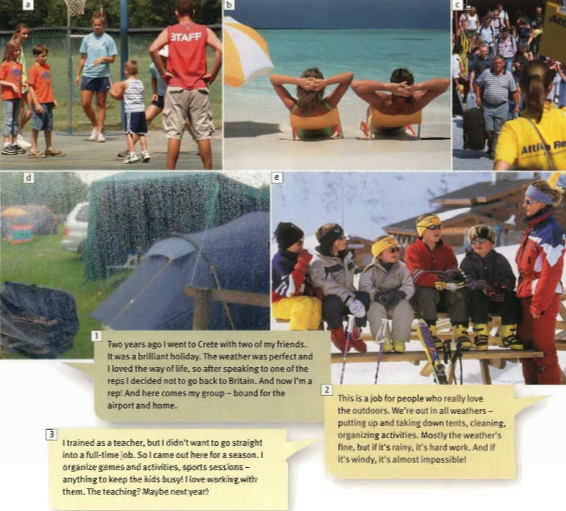 Listening. A rep for all seasonsExercise 1. Look at the types of rep. What do you think each one does?Campsite courier Chalet hostChildren's repClub repFamily repSki repTransfer repExercise 2. Look at the duties and responsibilities in the table. Choose one responsibility and explain why in your opinion it is the best/worst one?meeting guests at the airportescorting guests to their accommodationorganizing and hosting welcome meetings (sometimes for up to 200 people)selling and organizing excursions and other activitiesselling car hire and other servicesresponding to clients' queries (this may involve being on duty for set times each day)handling client issues, such as lost luggage or passports, allegations of theft or other crimes, problems with rooms, health problems, injuries or even deathsdealing with unforeseen 'non-client' problems, like flight delays, transport strikes or weather conditionsresolving any conflict with or between clientsestablishing and maintaining relationships with local hoteliers, apartment owners, excursion agents and travel companiesmaintaining an in-depth knowledge of the resort and the local area in order to answer clients' questionsaccompanying customers on excursions and acting as a guideorganizing and supervising children's activities, ensuring they're in a safe environmentorganizing and taking part in daytime and evening entertainmentchecking hotel standards and safety procedurescompleting risk assessments and health and safety checkskeeping basic accounts and records and writing reportsassisting in the support and training of new holiday representatives.Exercise 3. Work in pairs. Study the job description. Order your responsibilities from the most to the least interesting in your opinion. Introduce yourself to your partner and describe your job. Say where you work and what you do. Explain what you like and don’t like about your jobStudent A. You are a transfer rep.Location: Major destinations around the world, but especially the Mediterranean and the Caribbean.Work: As a transfer rep, you accompany holidaymakers to and from the airport. During coach trips to the hotel you will be responsible for a simple welcome talk.Main responsibilities:Accompanying guests on day and night excursions; Answering customers' questions and resolving complaints;Basic resort administration;Dealing with problems of overbooking at hotels; Keeping guests occupied at the airport if there are any outgoing delays;Making sure that the guests are booked into their accommodation;Transferring customers to and from the airport. Student B. You are a campsite rep.Location: Campsites in Southern Europe and North America.Work: Same as a family rep. In addition, you have to put up tents (montage) and take them down (de-montage). If the camps have cabins, you have to clean these for new guests.Main responsibilities:Airport transfers;Answering customers' questions and resolving complaints;Basic resort administration;Cleaning cabins; Guiding excursions; Montage & de-montage of tents; Welcome meetings / selling excursions. Reading. Resort representativeExercise 4. Holiday reps work very hard. Read the job description and decide which aspects of their job1) have to be done once with each group of holidaymakers;2) have to be done once a day;3) have to be done several times during a holiday;4) mean being available almost 24/7 (24 hours a day / 7 days a week).Exercise 5. Answer the questions.1. ‘Representatives' work is seasonal’. What does seasonal mean here?2. 'Hours of work are variable'. What does variable mean here? [2]Exercise 6. Work in small groups.1. Make a list of skills and personal qualities that a holiday rep needs.2. Which skills and qualities do you have? Tell your partnersSo you want to be a resort representative?The work. Resort representatives are the first point of contact for holidaymakers at their destination. They represent the tour operator, and aim to ensure the success of the clients' holidays.Representatives meet each party of holidaymakers on their arrival at the airport and accompany then by coach to their accommodation. Usually, they hold a welcome meeting soon after arrival to give the holidaymakers information about resort facilities and attractions. Resort representatives arrange regular times to meet holidaymakers to make announcements and deal with enquiries and problems. They keep an information board, and often a folder of useful information, up-to- date. They may also arrange, book, and sometimes accompany excursions and sightseeing trips and arrange car or ski hire.In addition to this they need to be available at almost any time to give advice, solve problems, and deal with emergencies such as loss of passports or money, illness, or difficulties with accommodation. The completion of paperwork is an important aspect of the job. This involves keeping records and writing reports of complaints and incidents such as illness.Hours and environment. Representatives' work is seasonal. Depending on the resort/country, holiday seasons may run from April onwards, October to January or January to April. Hours of work are variable. Representatives often work from early morning to late evening and at weekends and can be on call 24 hours a day.A driving license is usually needed, as representatives need to travel between hotels or other holiday accommodation and may be responsible for a wide area.Skills and personal qualities. As resort representative you should be self-confident, with a pleasant, cheerful, and outgoing nature. Listening. Welcome to paradise!Exercise 7. You are going to listen to a talk about welcome meetings. Look at the points covered in the talk and put them in order.Exercise 8. Listen and check your answers.Exercise 9. Listen again. Answer the questions.1) Who is giving the talk?2) Who is listening?3) When do the reps have to look for the resort manager?4) How long should a welcome meeting last? Why?5) What is important to sell excursions?6) Why is it important to socialize? PronunciationExercise 10. «Listen to the words from the resort manager's talk. How is the final s pronounced? Tick the correct column.                               /s/	                        /z/	                            /iz/arrangementsarrivals changescustomers drinksexcursionsfacilitiesnotesplaces Exercise 11. How is the final s pronounced in these words?Exercise 12. Practice saying the words, paying attention to the finals.Speaking. A welcoming talkExercise 13. Work in pairs. You are going to give a welcome meeting talk.1. Read the notes on the Sunseeker Holidays clipboard. Use your dictionary if necessary.2. Look at the first eight points. Use the rep’s notes and decide what you would say for each.3. Divide the eight points up. Student A, prepare and practice four points. Student B, prepare and practice the other four.4. Together, give your talk to another pair, who will mark you.Sunseeker Holidays: Welcome meeting key pointsIntroduce yourself and partner. Introduce resort manager Give contact telephones 954 667 8952 / 664 899 562Hotel basicsmeals - breakfast 07.30-10.00k / lunch 12.30-15.00 h / supper 19.30-22.00 hSunseekers announcements board –usually reception area apposite liftsproblems with accommodation – 1st hotel reception Not happy? Contact repsSunbathinghow long – 20 min. max first few days sunscreens - minimum factor 15 - more for nose, ears, etc. Local transporttaxis – fares = meter & tipping = round up / 5%local buses-timetables 6- fares - hotel announcementsboardbike, moped, & car hire -contact repsLocal attractionsbest beaches inland toursexcursionsthe old townlocal food, etc.Exercise 14. Watch your two colleagues giving their welcoming talk. Mark them from 1 (poor) to 5 (excellent) on: a) clarity; b) speed; e) coordination; d) enthusiasm; c) fluency.Exercise 15. Read the text about Ameli Destivelle and decide whether she likes her job or not. Explain your opinion in class. It’s my job. Ameli DestivelleAmeli works in Teigne in the French Alps. Here she gives us her advice for surviving your first season as a ski rep. Check you understand the headings for each tip. What do you think Ameli is going to say about each heading? Read on and find out.Tips for surviving the season. Flirting. A key part of any ski season. Workers should flirt with each other a lot. But don't forget: “the flirting stops when you start taking it seriously.”Gossip. Remember that gossip is an essential part of the ski rep’s world. Don’t expect to have a ‘private’ life. You may imagine it's just the two of you in on your little ‘secret’, but do you really know who saw you leave together last night?Burn-out.  At the start of the season, you might want to ski all day and party all night. Doing this on holiday is hard enough, but try doing it when you've got to get up at 7.00 a.m. six days a week. Burn-out, often combined with flu, usually hits after New Year. Avoid this by pacing yourself-get an early night at least twice a week. Day off. There’s only one a week, so most staff use it wisely for either a big ski day or a big sleep day. The ski-hungry should check the forecast before getting drunk-this is your one chance to be first on the snow each week and you don’t want to wake up at 11.00 a.m. to find you’ve missed the best powder day of the season.Changeover day. There’s no real way to prepare you for this. If you’re working for a tour operator, there’s no doubt this is the worst day of the week. For reps, a twenty-hour day is not uncommon: flight delays, lost luggage, traffic jams, and lost ski-pass photos will all feature. [2, 32]Language spot. Advice and obligationAmeli's advice is for new ski reps. But what advice should holidaymakers get? Work with a partner and think of as many examples as possible.Exercise 16. Complete the sentences using avoid, don’t have to, mustn’t, or should.1) In hot weather, you ______drink a lot of water and keep the sun off your head.2) 	    lying in the sun too long during the first few days of your holiday.3) 	    go swimming after eating a heavy meal or drinking alcohol.4) You	  jump or dive into the hotel swimming pools.5) You	  put sunscreen on again after you have been swimming.6) You 	   tell the rep and the hotel staff if you are allergic to anything.7) In less developed regions, _______ eating uncooked dairy products, vegetables, and salads. [2]Exercise 17. Which of the expressions give advice and which describe an obligation?Exercise 18. Now write advice about safety and security for visitors.1) _____convert traveler’s cheques on a daily basis. 2) _____ carry more cash than you need. 3) _____ 	come out of the sea if the lifeguards tell you to. 4) ____ know where the nearest fire exit is in your hotel. 5) ___ 	open the door of your room to a person you don't know. 6) _____ carry a wallet in the back pocket of your trousers or jeans. 7) ____ swim in the sea when the red flags are flying. 8) ____	use credit cards for larger purchases. 9) ____ «walking down dark streets late at night» [2]Vocabulary. Holiday healthExercise 19. Look at the health problems in B. How many do you recognize?Exercise 20. Can you add any more expressions?Exercise 21. Match expressions in A with continuations from B.Exercise 22. Which are the most common problems for tourists at a beach resort/travelling in a tropical climate / doing adventure tourism?Customer care. Have you got the right attitude?Exercise 23. Every member of overseas staff is a representative of an organization and should always have a positive attitude to customers, acting in a professional manner at all times. There are certain rules you must respect.Decide which of these rules are in the 'always’ section, and which are in the 'never' section. Put A (always) and N (never).1) Be loyal to the organization.2) Respect the buildings and equipment where you work.3) Criticize the organization to, or in front of. customers.4) Be friendly and courteous with both colleagues and customers.5) Argue or swear in front of customers.6) Lose your temper at work.7) Drink alcohol at work.8) Separate your private and professional life as far as possible.9) Respect the views of others.10) Act in a way that could put anyone at risk.11) Be honest and constructive.12) Ask if there is anything you are unsure about. Reading. Tips on tippingExercise 24. Read the article and complete the table with the amount or percentage for each tip mentioned.How to tip in different countriesIf you're travelling overseas on holiday this summer, the preparations may already seem overwhelming – so the last thing you're likely to worry about is tipping, You could regret that, however, once you're sitting in the back of a: taxi, wondering how much to tip, if at all.In India, for example, you could have saved yourself a headache by finding out beforehand that you should round the taxi fare up to the next 10 rupees and give porters 10 rupees a bag; if the concierge got you your taxi on your way out to dinner, he would appreciate five rupees; and at dinner it's appropriate to tip 10% of the bill, unless a service charge is included. «Tipping as an insult. Tipping in developing countries and Asia is perhaps the j most confusing. Not only do customs vary hugely, but there are often ethical and cultural factors to consider. Keen to avoid an awkward situation, many tourists will be generous. However, this strategy might not be as i acceptable as you would think.In many cultures, for example particularly in Asian and Pacific countries such as Japan, tipping is actually perceived as an insult. You could even end up breaking the law – in Vietnam, tipping is illegal. At the other end of the spectrum are countries where tipping is a way of life. The first word many travelers to Egypt learn is baksheesh (tip), and anyone dealing with or helping tourists will expect a small tip, say, 5or 10 %.When travelling in Europe, it's easy to assume tipping customs will be the same everywhere. But this isn't necessarily so. Take restaurants. Some include service charges; others don't.Even if there is a service charge, you may be expected to tip a little extra. In Denmark, tipping isn't expected in restaurants at all. In Belgium, Finland, Hungary, Iceland, Norway, Portugal, and Sweden, you should tip 10%, but only if there's no service charge. In Austria, the Czech Republic, France, Germany, Greece, Holland, Italy, Luxembourg, Spain, and Ukraine, you should tip 5% to 10%, even if there’s a service charge. [2, 34]Exercise 25. Read the article again. Write T (true) or F (false).1) It’s a good idea for tourists to find out about tipping before leaving home.2) In India, you should tip a porter 10 rupees for carrying your bags.3) If you are not sure how much to give, be generous.4) Tipping is more or less the same in European countries.Exercise 26. Which piece of advice about tipping was the most surprising to you?Exercise 27. Which country in the article looks most like your country in terms of tipping? Find outExercise 28. Research tipping in your area. Find out how much tourism professionals expect to be tipped in different situations, including:a porter carrying your bag to/from the train a taxi driver in restaurantsa porter taking your bag to your hotel room a hotel concierge for getting you tickets and bookingsthe housekeeper who cleaned your room a tour guide at the end of the tour the bus driver at the end of the tour. Exercise 29. Include any other people who you might give a tip to in your area. Discuss in group.Exercise 30. Check on the Internet to see if there is any advice for a) your area, b) for areas not mentioned in the text. Compare your findings. Writing. Local ‘tips’Sunseeker Holidays. Getting the best from your holidayTravelling can be one of life's great pleasures. But if you're away and you become unwell, or if you have something stolen, then your holiday can be spoiled completely. Sunseeker Holidays wants you to have the time of your life when you are at your destination. Because of this we have prepared a few simple precautions which you can take to make sure you have a really great time ... .Exercise 31. Work in pairs. Produce a leaflet giving tourists advice on health and safety. Include information on:health and safety when sunbathing;safety in the sea and around the swimming pool;security when staying out late;tipping in hotels, restaurants, taxis, etc.Exercise 32. Write an introduction for your leaflet like the one above Key wordsUNIT 14. RURAL TOURISM.Lead-in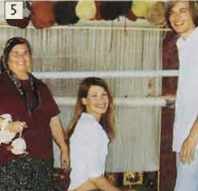 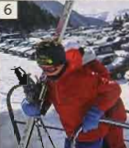 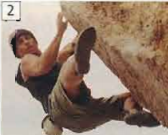 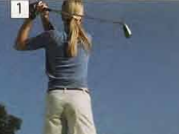 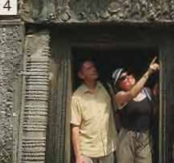 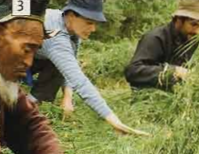 1. Look at the pictures of different tourist activities. What can you see in each picture?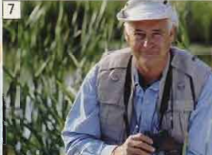 2. Work in groups. Which pictures show people participating rural tourism activities? Explain your answers.3. Name three other activities that are typical for rural tourism.4. Try to produce a simple definition of what rural tourism is. Share your definition with the rest of the class. Listening. Local people and rural tourism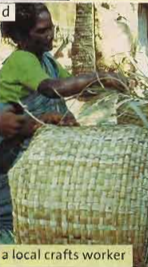 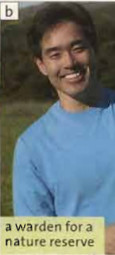 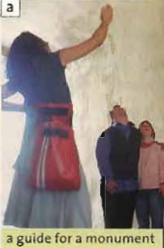 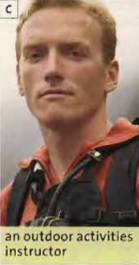 Exercise 1. Say which activities in Lead-in are these people involve.Exercise 2. Listen to three people talking about rural tourism. Identify each speaker. Which speaker has a formal tourism qualification?is carrying on the work their parents did?thinks that their area has a lot of different activities to offer rural tourism visitors? Exercise 3. Listen again and make notes about the way(s) each speaker or their region has benefited from rural tourism.Exercise 4. You didn't listen to one person. What do you think he/she would say about rural tourism? Reading. It’s My job. Eduardo Barroso.Eduardo was born in a remote village in the Atacama Desert in the north of Chile. Life in the desert is hard, but rural tourism has given Eduardo and his family the chance to make a living from their surroundings. What is there to attract people to the desert? What is there to do there? Where do people stay? Read on and find out.How did you decide to start up in rural tourism? Life here is not easy; so many young people from the villages go to Santiago to find work. I wanted to be with my family, and one day my father read about rural tourism in Europe and decided to do the same with our farm. Why do people visit the Atacama? What’s the attraction? The landscape is the obvious attraction. For people from the city, there’s the shock of how bigand empty the desert is. And for people from a temperate climate, there’s the surprise of how beautiful and varied it can be.Is the desert varied? It certainly isn’t just sand, which is the image in most people’s minds. In the Atacama, for example, you have volcanoes, salt lakes, geysers, canyons... It’s much more than just sand.But what can you do here apart from look at the landscape? My family have worked this land as farmers for many years, and we still do, so one of the attract ions for our visitors is to experience our daily life. On the first morning, visitors help us around the farm, milking cows or putting the sheep out to graze. We have bees, as well. You are very proud of the accommodation you have. Can you tell us why? All of the buildings are made in traditional style and from local materials. Straw, mud, stone... everything is from the Potto Hoiri. That’s ‘Mot her Earth’ in our local language. And all of the food we give visitors is based on ancient recipes and local ingredients. It might not be as sophisticated as in the best restaurants of Santiago, but it is tasty and very healthy. But perhaps the thing our guests enjoy most is that they dine with us. And after every meal there is always time for a tortulia – an after-dinner chat that often goes on long into the night. That's when they really feel part of our world, and that's what rural tourism is about for us. [2, 45]Find outExercise 5. Choose a country that offers rural tourism. Find out:how long there has been rural tourism;what sort of accommodation is available;what types of activities visitors can do;when the high and low seasons are;if there are any professional associations of rural tourism.Make a brief report of your findings. Reading. Ask someone who has been thereNewspapers often have travel supplements and invite readers to answer questions other readers send in. Here, four readers answer a question by Alison.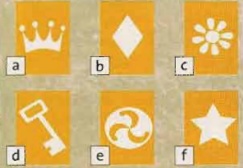 Look at the pictures. What do you think Alison’s question is about?Exercise 6. Read the question. Were you right?Exercise 7. Now read the answers and1) match pictures a-f with the countries mentioned;2) account when describing each grade;3) think of three other factors that you could use in a grading system.4) Which system is the best in your opinion? «Dear Fellow TravelersThe English Tourist Board uses crowns to grade serviced accommodation and keys for self-catering. Does anybody know what systems are used for rural accommodation in other places?Alison, PenrithDear AlisonWe’ve just got back from New Zealand. They use a system called Qualmark, which operates on a 1 - to 5-star scale. One star means ‘Acceptable’. In practice, this means it meets your basic needs and is clean and comfortable. We stayed in a lot of three-star places and they were good. Dave & Jane Walcott, Weston-super- MareDear AlisonWe often go to the Isle of Man. There they use a diamond to grade guest house accommodation. As it says on tire official government web page (www.gov.im/tourism/travel/accomodation/isle-of-man-hotels), one diamond means you’ll get ‘Clean and comfortable accommodation. Offering a full cooked or continental breakfast. Acceptable level of quality and helpful service’. At the top end of tire range, five diamonds means ‘An excellent overall level of quality. Excellent interior design, high quality furniture, and an excellent quality bed. Breakfast offering wide choice of high quality fresh ingredients. Excellent levels of customer care.'Keith & Anne, HarrowDear AlisonHere in Romania, rural accommodation in guest houses is classified in accordance with the law. The system goes from one daisy to five daisies. In the past we used stars (and our hotels here still do), but recently we chose daisies for guest houses in the country because it is a flower that grows all over Romania. Kindest regards Ecaterina, BucovinaDear AlisonHere in Japan we have no accommodation grading system.                   Motoko, TokyoDear AlisonIn Asturias in the north of Spain, we use a symbol we call the ‘trisquel’ for grading our 'casas de aldea’ (village houses). This is a traditional Celtic symbol, and you can see it carved in many old buildings in our region. The system goes from one to three ‘trisquels’. To get three, the accommodation has to comply with very high standards of quality and functionality. For example, the owner must be in the village all the time, there should be good access for disabled travelers, the furniture and decorations should be traditional in style and materials, there should be a children’s play area, and so on.Onofre Alvarez Fernandez Listening. Checking in at a campsiteListen to two situations in which campers check in to a campsite. Which camper:- has made a previous reservation? - has a vehicle?- is staying for less than a week? - has children? - only needs one pitch? Exercise 8. Look at the campsite symbols. Do you know what they mean? Which ones correspond to which situation?Exercise 9. Listen again and complete the sentences.1) Audit's ___  ______for a motorhome and a _____ _____ for a family tent. 2) Could you ___ _____ ____ _____ 	for a moment?3) Will you be using an ______ ______?4) OK. ______ ______ ______ ____ here, please?5) We’ve got ____ _____ ___Friday.6) What were you ____ ______? [2]PronunciationExercise 10. Listen to these phrases from situation 1. Note how the words in italics in each phrase are stressed. Receptionist:  Here you are. Two adults, two children, two weeks. And it's one pitch for a motorhome, and a second pitch for a family tent.Camper 1: Two pitches, that’s right. But it’s not a family tent. It’s a small tent – for the children.Receptionist: Oh. I'll just change it. There you are.  One motorhome and one small tent. Exercise 11. Which words are stressed in order to confirm information that is right, and which are stressed to correct information that is wrong?Exercise 12. Now look at these phrases from situation 2. Decide which word will be stressed in each of the phrases underlined, then listen and check.Camper 2: There are four of us. We’ve got tents. Receptionist: Are they family tents?Camper 2: No, no. They're small tents. They’re mountain tents.Receptionist: And is that four tents?Camper 2: 	No. Only two.Receptionist:  Have you got a car?Camper2:	No, we've got bikes.Receptionist: Motorbikes?Camper: No, they're normal bikes. You know, pedal bikes. Speaking. Receiving campersExercise 13. Work in pairs. Act out the situation. Use the phrases from the previous exercise, and remember to stress any important words.Student A.You are the receptionist. Welcome the camper and complete the registration screen.Student BYou are the camper. Use the information and book into the campsite. Make sure you get what you booked.Name: give your own name or invent a name. Booking: made by email three months ago. You have the emails.Identification: ID card (10789876)No. in group: 4 adults, 3 childrenNo. of pitches: 1 pitch for motorhome, 1 pitch for frame tentStay: 9 daysElectricity: in one of the pitches.Facilities: check that there is a shop and a swimming poolVocabulary. Resources for rural tourismExercise 14. Look at these different resources for rural tourism. Which ones do yourecognize?Exercise 15. Which of the resources can be classified as a) activities that show tourists local culture?b) activities that show tourists the local natural environment?c) something for tourist to watch? d) something for tourists to do?Exercise 16. Which of the resources can you find in your country?Exercise 17. Which of the resources have you experienced? Reading. Welcome!Exercise 18. Work with a partner. Look at the photos of life in rural Vietnam. Use the vocabulary of rural tourism resources to describe what is happening in each photo. Can you think of any other rural tourism activities that you might find in Vietnam? 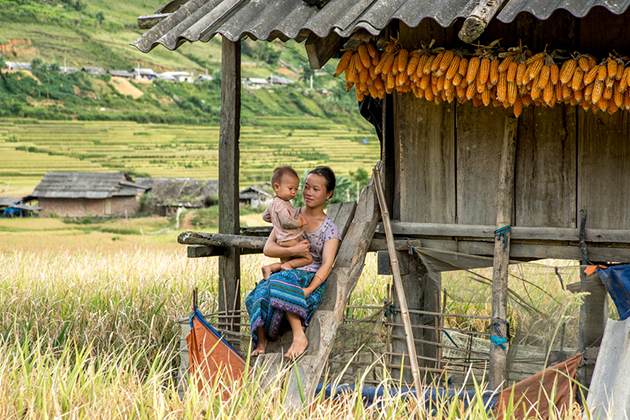 https://www.vietnam-tour.biz/wp-content/uploads/2016/08/countryside-lifestyle-in-vietnam.jpg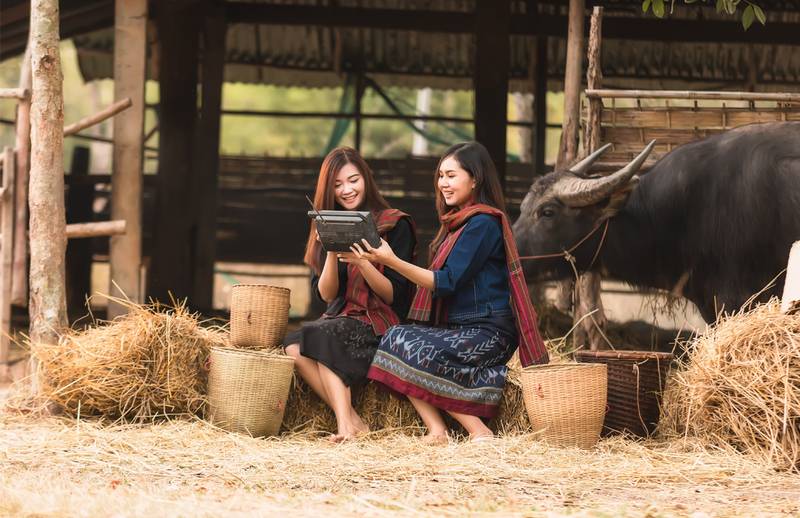 https://storage.googleapis.com/twg-content/images/TWG_APAC_RuralVietnam_Image_032719_Featured.width-800.jpg 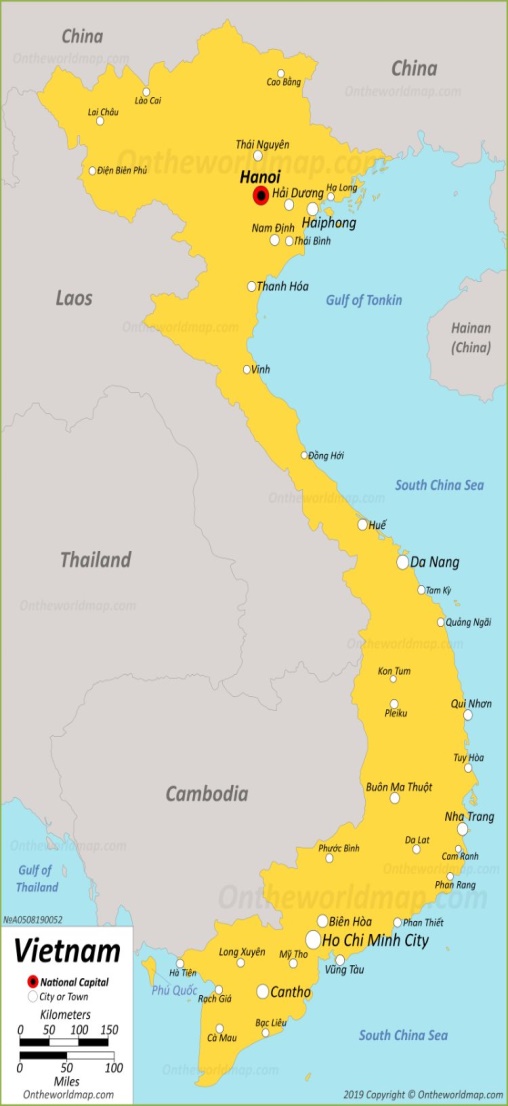 Exercise 19. Read the article welcoming tourists and look at the map. Identify the provinces of Vinh Long, Ouang Nam, and Bac Ninh on the map.  Match the photos with the corresponding provinces.Welcome to rural VietnamWelcome to a corner of Asia where you will find a lifestyle that goes back for centuries. Pishing on the Mekong Delta, farming in Central Vietnam, or crafts' in Bac Ninh Province - whatever your own interest, we are sure you will find something to delight you in rural Vietnam. Vinh Long Province. Located between the Tien and Han rivers, the fertile lands of Vinh Long nourish thousands of fruit orchards, while the countless small islands provide ideal conditions for ecotourism and observing wildlife. In addition, you will be able to observe the centuries-old activities of Southern Vietnam, such as process rice paper and tradition a Vietnamese cooking.Especially interesting in Vinh Long is the opportunity to stay overnight in local resident’s homes. There is a small but growing number of privates homes that offer home stays. At the moment they provide accommodation and entertainment for up to 150 tourists per night. [2, 48]Exercise 20. «Answer the questions.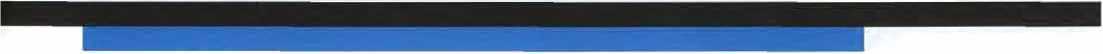 1) Which of the provinces is best for visitors who want to:do things during their stay in rural Vietnam?get as close as possible to ordinary Vietnamese people?buy authentic souvenirs of rural Vietnamese products?2) Which area of Vietnam seems the most exciting to you? Tell your partner why.3) Where would you find a text like this? Ouang Nam Province. For visitors who want to he really active in their holidays, we recommend a visit to one of the vegetable farming villages near the Lown of Hoi An in the central province of Quang Nam, Here for a day you can toil shoulder to shoulder with a Vietnamese farmer. Hosts and guests work the land, planting rice or collecting vegetables that they sell in the local markets. For lunch you get to eat colocynth (similar to a bitter apple) and tom hull, which is a traditional dish made of vegetables. Bac Ninh Province. The homeland of Quan llo art has many traditional trade villages. In Xuan Lai village you can find excellent bamboo products, especially from black bamboo, while Phu Lang is famous for its pottery. Thousands of ancient pots have been found here, and even today there are about 300 families in the village doing pottery work.Tho Ha is famous for pottery, but nowadays it has also started to produce wine. Another village that is well-known for traditional wines is Van, on the bank of the Cau River. The villagers here are happy to let visitors photograph their wine being made, and to try it or Lo buy it, but the brewing process itself is a secret.Finally, Da Hoi is a must. This 400-year-old trade village is famous for its traditional silk cloth, and women there still raise silkworms and weave fabulous fabrics that they sell.  [2, 49]Writing. Welcome – Bienvenue – WillkommenExercise 21. With so many places to visit, a Welcome text is important for rural areas. Work with a partner. You are going to write a Welcome text. With your partner, make notes.1. Which elements of rural tourism are typical of your area?2. Which adjectives will help you to describe your region and make it sound unique?3. Which images can you use to illustrate your text? Exercise 22. Work on your own. Write your text. When you have finished, give it to your partner to read.  Work together. Use the best of your individual texts to produce the best Welcome text you can. Did you use adjectives to make the region sound special?Customer care Encouraging customers to be sensitive to the environment.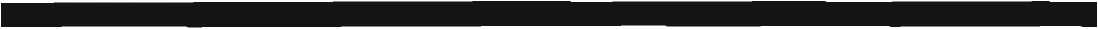 There is a piece of advice that responsible tourism organizations often give to travelers: 'Take only photographs; leave only footprints.' Exercise 23. Answer the questions.1) What are they encouraging their customers not to leave, and not to take?The Countryside Code encourages tourists to be responsible to the rural environment in the UK. The key points are:Be safe, plan ahead, and follow any signs.Leave gates and property as you find them.Protect plants and animals and take your litter home. Keep dogs under close control.Consider other people.2) Would you change anything for a countryside code for the rural environment in your country?3) What points would you include for a code for the urban environment in your country? 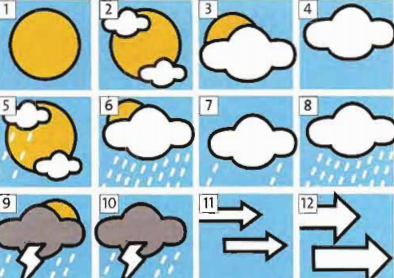 Vocabulary. Weather wordsExercise 24. Match the weather terms a-l with pictures 1-12,Exercise 25. What other weather words can you add?Exercise 26. Which of these words are typical for (a) good and (b) bad weather?Exercise 27. Thundery is an adjective. The noun is thunder. What are the adjectives for 1) fog; 2) rain; 3) mist; 4) showers; 5) storms; 	6) wind? Exercise 28. Make a web for all your weather terms. Put the words Weather forecast in the centre of your web. Represent it in class.Exercise 29. What is the weather like in your region in winter, spring, summer, and autumn? Desctibe it to your partner. Listening. Forecasting the weatherIn rural areas, visitors need to know what the weather will be like so that they can plan what to do.Exercise 30. Listen to a rural accommodation owner in Cornwall, England. She is telling a guest about the weather and answer the questions. 1) What is the weather forecast for (a) tomorrow and (b) Thursday?2) What is the weather like at the time they are speaking?3) Why is tomorrow afternoon going to be different from today?4) Why does the owner tell the visitor not to worry? Language spot. Making predictionsExercise 31. Listen to the dialogue again and complete the phrases.1) Do you know what the weather _____ _____ _____	 tomorrow?2) (I think) _____ _____ _____ today.3) ... then _____ ______ again in the afternoon.4) I think ______ ______ a few thundery storms.5) Will it _____ ____ _____ all week?6) They said _____ _____ ____ rain on Thursday. \Exercise 32. Which two verbs forms can you use when you are giving information about the weather? Which is the more common of the two forms?Exercise 33. Which is more certain?1) It'll be like today or It’ll probably be like today.I think it’ll rain on Thursday or It’s going to rain on Thursday.Speaking. Giving information about the weatherWork in pairs. Student A uses the information to give the camper a weather forecast for the next four days. Student B, you are the camper.EXAMPLE. Camper: Excuse me. Do you know what the weather will be like for the next few days?Receptionist: Well, for tomorrow I think it’ll...  Key wordsUNIT 15. SPECIALIZED TOURISMLead-in1. How are these photos connected to tourism?2. Can you think of any holidays that would include these experiences?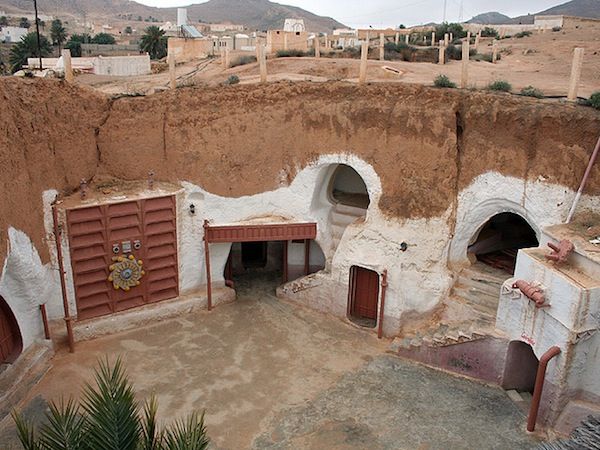 https://cdn.trendhunterstatic.com/thumbs/niche-tourism.jpeg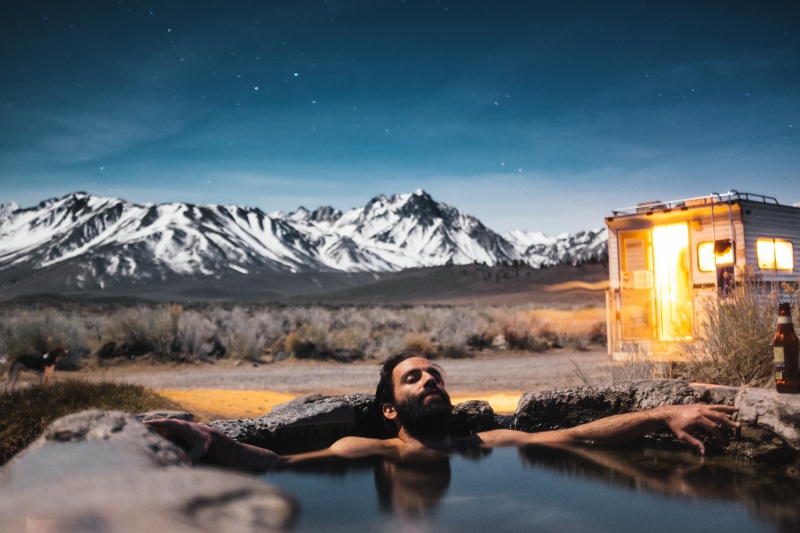 https://www.orioly.com/wp-content/uploads/2018/12/destination-marketing-destination-development-niche-tourism-orioly-blog.jpgReading. What is niche tourism?Exercise 1. Read the text. Which is growing faster: mass tourism or niche tourism?Inside tourism: mass tourism – niche tourismMass tourism has grown at a remarkable pace in the last fifty years - more leisure time, more tourists, more resorts, bigger hotel complexes, more attractions able to take huge numbers of visitors, larger aircraft, many more flights. But in contrast to this, as people have travelled more, the need to experience something different, something special, something tailored to the specific needs and interests of individuals and groups of individuals, has also grown. The result is ‘niche tourism': tour operators have realized there is a market for thespecialist tourist, and it is a market that often spends more than the 'package-holiday' tourist. This market is perhaps the fastest-growing market in the tourism industry. «Niche tourism has a thousand different faces - holidays for senior citizens, tours for the disabled, gastronomic holidays, tours geared towards the gay community, photographic holidays,‘dark’tourism (visiting places with sinister and macabre histories), and many more. The chart below lists some of the niches. [2, 85]Exercise 2. Do you know what all the 'micro-niches’ are? Which ones 1) are geared towards students and young people?2) help tourists to find out about their ancestors?3) get tourists working on environmentally-friendly projects?4) involve being either a participant or a spectator?5) involve eating and drinking?Exercise 3. Here are some more niches. What do you think each of them involves? industrialplane-spottingcosmetic surgeryfilm trail Exercise 4. Match the niches in previous exercise with these extracts from tour operator websites.A. Follow in the footsteps of the boy wizard, visit Alnwick Castle, the location for Hogwarts, and see where Harry Potter learnt to fly his magic broomstick.B. We will aim to see the latest range of aircraft used by the Greek Air Force.C. From cm insider's glimpse of a hi-tech car plant to the weird antiquity of a Cuban cigar factory, going behind the scenes to learn how every day consumer products are created is very enlightening.D. Recovery time is important, but it is also an opportunity to relax and enjoy some of the beautiful tourist features of the region. It's my job	Exercise 5. Read the text and do the tasks after text. Photoventures is owned and operated by Roger Reynolds Hon. FRPS and Peter Morss ARPS and organizes specialist tours with the photographer in mind.Photoventures is based in England, taking small groups to varied locations in the United States, AFrica, South America, India, and other world destinations. All ofourtoursareaimed atthe keen photographer. We cater for all levels of experience from beginnerto expert, whatever kind of camera you use. Ourtours are always led by either Roger, Peter, or both, who can always offer on-the-spot advice and assistance.If you want to share a tour with a small and lively group of like- minded people, with the opportunity to practise the art of photography in someof the most exciting places on theearth, then Photoventures has a tourforyou. It does not matter whether you are young or old, male or female - if you are interested in photography, then we are interested in giving you a tour to remember and the opportunity to capture some unforgettable images. Roger Reynolds: a lecturer, exhibitor, and judge with an international reputation. He has exhibited internationally for over twenty years and has received hundreds of awards. He prides himselfon havinga wealth of expertise and experience to pass on to tour members and has travelled extensively in North America and made a number of visits to India. Peter Morss: a well-known photographic lecturer and judge. His work has been accepted in numerous Internationaland National Exhibitions. He has travelled extensively in the United States and has a wide knowledge of many parts of thisvast, beautiful country. [2, 86]Exercise 6. What type of tours do 'Photoventures' organize?Exercise 7. What are the advantages of having experts in the subject organizing and guiding tours?Exercise 8. Are there any disadvantages?Exercise 9. What other tourism services will groups going on Photoventures tours require?Exercise 10.  Visit the website www.photoventures.net. Choose a tour. What encounters (between the tour party and tourism professionals) will be involved?Exercise 11.  Which photo do you like best? Tell in class. Listening. Special requests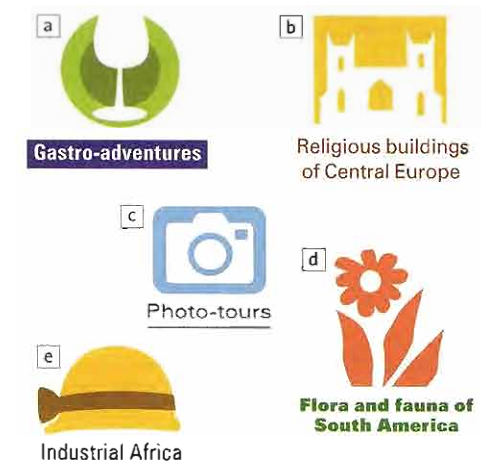 Exercise 12. Listen to five dialogues between a tourist and a guide. Match each dialogue with one of the tour logos.Exercise 14. In each dialogue, what request is the tourist making?Exercise 15. Will the guide be able to meet the request? [2]Language spot. Responding to special requestsExercise 16. Listen to the dialogues again and complete these phrases1) That ______ be a problem.2) Sorry, you ______.3) You _____ remove them.4) Of course. No _____.5) I don't see _____. There _____ be a problem if...6) You _____ need to pay something.7) I’m not ____.8) We _____ be able to make arrangements.Exercise 17. In which of the phrases is the guide saying a) definitely yes?	                           c) possibly yes?b) probably yes?	                           d) definitely no? Exercise 18. Which of the modal verbs a-e mean the following?Go to Grammar reference Unit 3.Speaking. Four specialized toursExercise 19. Work in pairs. What do you think these specialized tours involve? Where could they take place? What special services might tourists require?Adventure sports – divingLife-seeing tourismMedical tourismGenealogy tourism Exercise 20. Find out about the tours. Tell each other about the tours.Student A.Adventure sports – diving. Diving in the tropical waters of the Indian Ocean around the Maldives. Diving takes place every day, and all levels from beginners to advanced are catered for. Experienced divers can also train as diving instructors.Other extreme diving destinations include the Arctic region of northern Russia for ice-diving (diving under the ice).Medical tourism. Going to another country for medical treatment, perhaps because the cost is cheaper or the service better and quicker.Treatments can include fairly major operations, but cosmetic surgery and treatments are more common - facelifts, botox injections to forehead and eyes (to reduce appearance of ageing), collagen injections to lips, liposuction.Most tourists coming for cosmetic surgery combine the trip with a relaxing holiday, so warm countries with good beaches are very popular destinations, in particular South Africa and Malaysia.Student B.Life-seeing tourism. A term developed by Axel Dessau, Director of the Danish Tourism Board, to help tourists see not only the usual sights of a destination, but also to experience the real life of a place, particularly areas that they are interested in or that they work with in their own country. For example, visitors might be government officials in their own country and might be interested in reviewing social problems and city government in the destination. Expert guides will meet visitors and take them to visit city planning offices, schools, and social welfare centres. There may also be some special seminars arranged. Denmark is one of the main destinations for this niche. Genealogy tourism. Customers try to find out about their family history and write their family tree by researching records going back hundreds of years (in libraries and town halls). They also visit the locations where their ancestors lived and try to understand the way of life that their ancestors experienced.Customers are typically people whose families emigrated from countries like Ireland or Scotland to live in the USA, Canada, Australia, New Zealand, or South Africa. Exercise 21. Match these requests for special services with the four tours in Exercise 19.Visit a criminal court and meet a group of lawyers.Get special access to records kept in the local Town Hall.Go out on a trip to deeper waters. Health spa with meditation classes. Visit a traditional working farm to see how people worked a hundred years ago. Consultation ’with a doctor for possible weight- reduction surgery. Have a guided tour of a hospital.Find out more about opportunities for working as a qualified instructor. [2]Exercise 22. Choose one of the special services and role play conversations between a tourist and a tour guide, as in the Listening and Language spot.Vocabulary. Describing disabilityExercise 23. Read these statements. Write T (true) or F (false).Most disabled people need a wheelchair.If you see someone with a hearing-aid, you should raise your voice.People with hearing difficulties can hear some people better than others.Someone who is reading a newspaper cannot be visually-impaired.Most blind people have guide dogs and know how to read Braille.People who use sign language cannot speak.In many countries it is illegal to discriminate against people with disabilities.In my country all public places must provide full access to disabled people, for example, ramps on steps for wheelchairs, and hand-rails for people with mobility difficulties. Exercise 24. Here are some disabilities that tourists may have. Match the disability with the tourist statements below. There may be more than one possibility.1) mobility difficulty	          3) hearing impairment2) wheelchair user	                    4) visual impairmenta) I need a room on the ground floor.b) 'Could you help me across the road?’ c 'Can you speak a bit louder, please? I’m a bit deaf’ d) ‘Can you pass it down to me to sign? I can’t reach the desk from here.'e) 'I’m afraid I can’t read the print on this form.’ f) I just need you to go a little slower.' g) 'You’ll have to use sign language.' h) 'He can’t see anything at all.’ Exercise 24. What problems could disabled tourists have with these facilities?single stepsstairstelephonetoiletshotel check-in (and check-out)restaurantscarparksgatesvisiting a castle or ancient monumentfootpaths in the countrysidebeacheswelcome talks Exercise 25. How (and who) could the following items help?PronunciationExercise 26. Look at these words. Which syllable is stressed?Exercise 27. Now do the same with these words.specially adaptedpurpose-builthearing impairedremote control Exercise 28. Choose the correct word in italics to complete the rules.1. Compounds created from two nouns often have the stress on the first / second noun.2. Other types of compound usually have the stress on the first / second word. Listening. Disability accessA group of tourists with mobility disabilities are on a special tour involving adventure sports. They are staying at an old country hotel, which has recently been renovated to allow access for all.Exercise 29. The tour guide is phoning ahead to check arrangements. Listen to the conversation and tick the disabled facilities that are currently in operation at the hotel.Access for wheelchairs to ground floor rooms Automatic door opening on ground floor rooms Low-level light switches in ground floor rooms Disabled facilities in toilets	Signage	Lift to top floor bar	Garden walkways and general access 	Low-level reception desk	Entrance access (ramps, etc.)	Exercise 30. After they leave the hotel, the group is going by coach to an adventure sports activity centre, where they are planning to do some of the following activities  – hillwalking, rowing, canoeing, overnight camping. What facilities will the guide need to check with the coach company and the activity centre? Language spot. Identifying and checking special needsExercise 31. Work in pairs. Discuss with a partner what needs to be done to the hotel to make it accessible to people with disabilities? Think of 5 examples and tell them in class.Go to Grammar reference Unit 15. Exercise 32. A tour guide is bringing a group of tourists with disabilities to the hotel. She last visited it before changes. Write the questions she will ask, and then act out the conversation she has with the hotel to check the facilities for her group. Examples: Has the hotel been renovated?Are there guest rooms on the ground floor? Exercise 33. Use the information you noted in Listening to role-play the conversations between the tour guide and (a) a coach company, and (b) the manager of the adventure sports activity centre. Find outExercise 34. How does your region or country cater for specialized tourism?Exercise 35. Are there any tour operators who organize tours and holidays for any of the niches listed in Reading Exercise 3?Exercise 36. Make a data file for each of the niches. Includecontact details of tour operators;description of tours;special facilities that are used (e.g. accommodation, transport);what is included / not included in the tour price;whether they cater for disability;what makes the tour 'special'. Exercise 37. Do you think there are any other niches that could be catered for? Is there a gap in the market’? Think about your own hobbies and interests. Speaking. Preparing and running a specialized tour.Exercise 38. Work in groups. Plan a niche tour in your own country or region. Work through each of the following stages.Stage 1: Choose a nicheTry to choose something different and exciting, but relevant to your area.The tour should be available to disabled as well as able-bodied people.Stage 2: Plan the tourWhat makes it special?Decide the specialized and general tourism activities you are going to offer.Decide the transport and accommodation arrangements you are going to offer.Map out the basic itineraryStage 3: Brief the staff involvedWhat staff are going to be involved in the tour? What special training will they need?Stage 4: PresentationPresent your tour in detail to another group» [2, 90]Customer care. Cross-cultural misunderstandingsExercise 39. Some niches are very specialized and unusual, and sometimes they will not be understood by the host community. Cultural differences and misunderstandings like this can often occur when working in tourism. Read about one group of niche tourists whose hobby was not understood, and who found themselves in serious trouble.What was the niche interest of the tourists?What went wrong?What could the tourism professionals (tour operator, tour guide, etc.) have done to avoid the problems?What misunderstandings – cultural or otherwise – do you think could occur on some of the other specialist holidays we have looked at in this unit?Plane-spotters cleared of spyingEleven British and two Dutch plane-spotters, who were given prison sentences for spying in Greece, have been allowed to go free.The group were arrested one year ago as they took notes at an air base open day in Kalamata, Greece.Paul Coppin, the tom- operator who arranged the trip, was one of the arrested group. He said that it had been a misunderstanding and that it was obvious that they were not spies, but that they were just doing their hobby.Squadron Leader Nektarios Samara, of the Greek Air Force, said their actions could be dangerous for the security of the country. He had no idea that plane- spotting was a hobby and that it was allowed in other countries. [2, 91]Key wordsUNIT 16.  BUSINESS TRAVELLead-in1. Look at the figures on inbound and outbound business travel to and from the UK.2. Do you think the figures would be different for your country? How could you find out?3. What do business travellers do when they come to your country, for example, meetings, conferences?4. Which type of businesses do they visit? Think of the names of two or three large companies in your country that might be involved in international business travel.Vocabulary. Business travel termsExercise 1. The acronym MICE is often used to describe the different parts of the business travel industry. What do you think the letters stand for?Exercise 2. Look at the table and find the four words, beginning with M, I, C, and E which mean the following.occasions when people come together to discuss or decide something - usually involving a small number of people;journeys or holidays given to a worker or group of workers as rewards for good work; large official meetings, usually lasting for a few days, at which people with the same work or interests come together to discuss their views; events at which products and services produced by different companies are shown to the public. Exercise 3. Match the following events (a-e) with items from the table. Then complete the sentences (1-5) with the words or phrases below.Delegates; a PowerPoint presentation; box; stands; gala banquet.A. ______ : The World Federation of Tour Guides is meeting in Hong Kong to discuss a number of issues affecting their business and to hear talks from key representatives of the industry. There will be ___ (1) from all over the world.B. ______ : Hammond Brothers Ltd are pleased to announce their new 'Green machine' power-cycle, ideal for the business person and the weary sightseeing tourist alike. Come to the Meeting Room of the Imperial Hotel for _  ___ (2) by the Chief Designer and the Sales Manager. Drinks and snacks will be provided.C. ________ : Join us for the final of the Rugby League World Cup for champagne and a superb buffet lunch. Watch the game from the comfort and luxury of our own private ______ (3).» [2, 93]«D. _____: As a reward for achieving record sales figures in the last financial year, the Directors of General Instruments Inc. are delighted to invite you on a tour of the capitals of Western Europe. On the final evening the CEO will attend the _____ (4) to personally thank you. E. _____: FITUR is the world's largest travel show after ITB Berlin. There are three trade days (with 75,000 professional visitors expected) and two consumer days (with 150,000 visitors expected). FITUR is also the major event for Latin American tour operators contracting their European tours. Industry partners can hire	 ___ (5) for five days for approx €4,000. [2, 93]Find outFind out about business travel to and from your country.Exercise 4. Contact your National Tourist Office or search on the Internet to find out similar statistics to those for the UK in Lead-in.Exercise 5. Research some of the large companies in your country to see if they are involved in any of the business travel events identified in the table in Vocabulary.Exercise 6. What job opportunities are there in your country related to business travel? For example: at trade fairs or exhibitions, at corporate hospitality events, in 'meet and greet’. Customer Care. Cultural awarenessExercise 7. Read the cultural advice given by a tour operator to clients on one of their tours to Egypt.One of the most outstanding features of the Egyptian people is that of generous hospitality. To an Arab, hospitality is more than good manners; it is a matter of honour and they regard it as a sacred duty. Remember that Egypt is an Islamic country. Observe their customs and dress code in order not to cause offence. Modest clothing, which covers arms, shoulders, and legs, is recommended. Exercise 8. Did you know about these aspects of Egyptian / Arabic culture? Does any of the information surprise you?Exercise 9. What advice would you give to tourists coming to your country about hospitality, behaviour, and dress code? Listening. The needs of the business travellerExercise 10. Which of these are more important for business travellers than for non-business tourists and travellers?time to choose from different travel options;possibility to make reservations at short notice;access to reservations 24 hours a day;express check-in at airports;packaged travel arrangements-flight, transfer, accommodation, meals, etc. all included;fast internet connections in hotels;hotel in a quiet relaxing location;support information on local area and culture. Exercise 11. Carlos Lozano is a travel agent specializing in business travel. Listen to the interview. Which of the items above does he say are more important for the business traveller? Exercise 12. Listen again and answer the questions.What is the role of the account manager?How does Carlos’s company go the extra mile?Exercise 13. What topics would you expect to be included in a ’Culture guide’ covering basics of social etiquette and doing business with different cultures? Reading. Culture guideExercise 14. Look at the text. Match these tips with some of the categories in the Cultural etiquette section.Leaving food on your plate is considered rude.When someone meets you for the first time, they may give you their business card. Always took at it carefully and keep it on the desk in front of you.When shopping, it is inappropriate to bargain. Shop assistants will give you your change on a tray without counting it in front of you. Do not eat or drink while walking on the street.Tipping in restaurants is not usual. In fact if a tip is offered, it may be refused. If you are given a present, do not open it in front of the person who gave it to you. [2, 94]Exercise 15. All of these tips are from the guide to one country. Can you guess which country it is?Exercise 16. Answer the questions.1) Do you agree that such notes will be especially useful for business travellers?2) Are all the categories relevant to all tourists? Which ones are not?3) Do you think it’s better to use an interpreter or to speak a common language?4) Do you think your spoken English is too formal or not formal enough? Exercise 17. Read and translate the text.A guide to culture and language for the business travellerThese notes and guidelines are for anyone travelling to a country which they are not familiar with. However, as a business traveller you may find them especially useful, partly because you'll probably have more encounters with local people when doing business, and also because more may depend on them - a contract could be won by getting the cultural etiquette right.Cultural etiquette1) Greetings and introductions2) Small talk /topics3) Dress4) Behaviour in public5) Appointments and punctuality6) Behaviour in meetings7) Shopping8) Dining out9) Paying for meals / tipping10) Gift-givingAdvice on languageAlways try to learn a few words of the language of the country you are visiting, even if it's just Hello, Thank you, and Goodbye.Find out beforehand what language you will be speaking with your hosts. If it's English, find out if their level is the same as yours. Check whether you need interpreting services.If you're speaking English, remember not just to get the vocabulary and grammar as correct as possible, but also to get the level of formality – be appropriate and polite, not too casual or informal. Exercise 18. «Write some ‘cultural etiquette’ tips for your country or region (or a country that you know well). Try to write one tip for each of the categories in the text. Where in the world?Exercise 19. Which of the types of business travel listed in the table in Exercise 2 do you think the Metropolitan could cater for?Exercise 20. Choose one of the companies from Find out. Imagine they are planning to hold a conference in Asia. Select five features or facilities at the Metropolitan that would be attractive to the company.Metropolitan Hotel NikkoNew DelhiThe Metropolitan Hotel Nikko New Delhi offers guests a unique blend of Indian and Asian hospitality. Designed for the international business and upscale leisure traveller, the hotel is distinguished by understated elegance. A five-star deluxe international-class luxury hotel, it is strategically located In the heart of the business and commercial hub of New Delhi. Facilities:High-speed Wi-Fi InternetState-of-the-art business centreAward-winning restaurants and barA health and spa centreSwimming poolBarber/beauty salonLaundry / valet servicesA 24-hour travel deskConference halls:Spacious conference halls with high ceilingsConference halls with ample natural lightWell equipped with various audio-visual facilitiesVideoconferencing facilityConference halls supported by break-out roomsDedicated and personalized staffPre-function areaBusiness centre facility on the same floorBusiness services: Private meeting roomsProvision for laptopsMobile phone connectionHigh-speed Wi-Fi internet cardsSTD/ISD facilityCollect callsTeleconference callsCybercaféSecretarial servicesJapanese language translationFax, photocopy, scanning lamination, spiral binding, and other facilities available on request. [2]Vocabulary. Conference equipment and facilitiesExercise 21. Match the words or phrases 1 - 9 with the definitions a-i.audio-visualbreak-out roomdigital projectorflipchartlaminationlaptopteleconferencingvideoconferencingWi-Fi technology without wires that allows several computers to share the same fast internet connection;small computer that can work without wires and be easily carried;system that makes paper documents into plastic documents;equipment to show visual information (using modern computer technology);technology using both sound and pictures;meeting or discussion between two or more people in different places using telephones, television, or computers;a system that enables people in different places to have a meeting by watching and listening to each other by using computers and video cameras;a place for a meeting of a smaller group of people away from the main meeting;large sheets of paper fixed at the top used for presenting information at a talk or meeting. Exercise 22. Look at the conference room seating plans (or configurations). Match the descriptions and plans. Write the description for two left.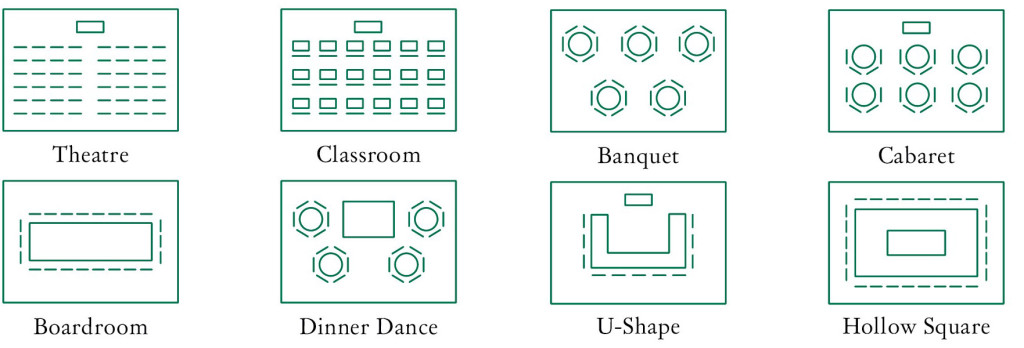 Descriptionsa) Good for large numbers needing to work on small group discussions and projects. Allows maximum participation within groups.b) One-way communication. Good for audio-visual and lecture-style presentations where note-taking is not so important.c) Gives sense of equal status at same time as allowing up-front presentation. Good for close interaction and working in pairs.d) Good for small groups where close interaction and a lot of discussion is expected. The shared table creates a sense of unity.e) Effective set up for one-way communication and large groups. It provides a work surface for note taking and reference materials.f) Good for full involvement and face-to-face communication where there is no need for a dominant leader. Ideal for up to twenty participants. Tables can be added. Exercise 23. Which arrangement would be suitable for the following events?lecture or speech	board meetingpresentation (e.g. PowerPoint)wedding banquetpress conferenceproduct launch	signing ceremonyworkshop or seminar Exercise 24. Listen. Which do you hear – a or b?Exercise 26. Check the answers and listen again. What is the difference between the sound /p/ and the sound /b/?Exercise 27. Practise these words.Language spot. Describing dimensions, capacity, and facilitiesExercise 29. Complete these sentences with phrases from the box below. There is often more than one match.The room is equipped with...The room measures...The room can seat...There are...The dimensions of the room are...The room can seat up to...The room contains...We have got...The room has a capacity of...We can provide...  a) a projector, a computer, and an internet connection;b) 20 metres by 30 metres;c) up to 300 people;d) refreshments;e) break-out rooms on all floors;f) 10 metres wide and 35 metres long;g) toilets and restrooms outside every main conference room;h) 40 delegates comfortablyi) an interactive whiteboard as well as a flip chart. Exercise 30. Can you think of another way of ending for each sentence?Exercise 31. Which sentences are describing a) dimensions? b) capacity? c) facilities and equipment?Exercise 32. Draw a plan of conference rooms, including seating arrangement, dimensions, capacity, and equipment. Don’t show it to your partner. Your partner will ask questions and draw your plan.Example: What are the dimensions of the main conference room? Go to Grammar reference Unit 16. Speaking. Comparing conference centresExercise 33. Work in groups of three. Find out about three hotels with conference and corporate facilities. Student A.Student B.Student C.Exercise 34. Describe the conference facilities to each other and make notes on the following areas.Name and location	Hotel facilitiesConference rooms and	facilitiesOther conference servicesCorporate hospitalityOther business servicesExtra events and activities Exercise 35. In groups, decide which of the conference venues, if any, would be suited to the companies you looked at in Find out. Exercise 36. Which of the venues would you like to work at? What job do you think you could do?Reading. Business travel and the tourism industryExercise 37. In pairs, discuss how business travel can benefit the tourism industry in a particular destination.Example: increased hotel Exercise 38. Read the text to see if any of your ideas are mentioned.Inside tourism: combining business with pleasureThe first major way in which business travel benefits tourism in general is that it brings more business to travel agents, transport providers, and hotels. Travel for business-related purposes can increase the level of leisure and recreational activity at the destination in a number of ways.Extenders.  Business travellers extending their visit to the destination - adding a number of days before or after - in order to enjoy the cultural, shopping, or sightseeing resources of the destination.Guests. Business travellers being accompanied by guests (usually spouses or families) who engage in leisure tourism activities such as sightseeing excursions while at the destination.Social programme. Business travellers themselves engaging in leisure or recreational activities as part of the social, networking, or relaxation element of the event attended.Returners. Business travellers who have been impressed by the destination returning with their spouses or families for holidays or short breaks, or encouraging others to do so. The second major way in which business travel benefits tourism is that it provides employment. Often this work is temporary-helping at conferences, trade fairs, or hospitality events - but these jobs can lead to longer term work and careers in tourism. [2, 98]Exercise 39. Are these activities and tours examples of ‘extenders’, ‘guests’, 'social programme', or ‘returners?1) Edinburgh: Special whisky-tasting evening for delegates2) Vancouver: Come and see us again! Bring the family and get a discount3) Istanbul: While you work - sightseeing excursion for your partner4) Helsinki: Post-conference three-day Lapland tour Exercise 40. What extender, guest, and social programme activities would you include for a conference in your city or region?Writing. A conference enquiryExercise 41. Choose one of the four hotels we have looked at in the Where in the world? and Speaking sections. Write an email reply to the representative of a company enquiring about conference facilities. You are going to attach full details of your conference facilities, but you should answer the enquirer's direct questions in your email. «Dear Conference CoordinatorWe are interested in holding our annual conference m your hotel and I would be grateful if you could send me full details of your conference packages and facilities.We are particularly interested in the capacity of your meeting rooms and the technical equipment and services you offer. Also, are there any special features that you offer?I look forward to hearing from you.Best wishes Ralf MollerPA to the Managing Director Communications WorldwideKey wordsUNIT 17.  ECOTOURISMReadingExercise 1. Read about ecotourism and match each paragraph with a heading. A definition of ecotourismAny form of tourism - adventure, sports, recreational, cultural or educational-can be based on the principles of sustainable tourism, because it contributes to and doesn't harm the environment it's in. However, ecotourism is a separate branch of tourism altogether, widely defined as: 'responsible travel to natural areas that conserves the environment and improves the well-being of local people'. _____________________What most ecotourism holidays have in common is their ecological sustainability, their support for local communities, conservation of the environment and of natural resources, their sensitivity towards cultural diversity, and their educational focus. _____________________Ecotourism was developed to meet the needs of the increasing number of nature tourists who were also concerned about the environment. There was an early example of ecotourism in Kenya, East Africa in the 1970s, where people began paying to visit safari parks and the money was used for wildlife conservation. Other successful examples are the nature lodges in the rainforests of Costa Rica and Belize, and recent expeditions to Antarctica.______________________The greatest danger with ecotourism lies in its popularity. The high number of people means there is a constant need for accommodation, transportation and natural resources, all of which can damage the environment and natural habitats. On the other hand, Ecotourism also enables us to sustain and support communities and their economies by creating jobs and investing in conservation, development and education projects.______________________Today many international non-profit organisations are involved in researching and promoting ecotourism. Some of the best known include the World Tourism Organisation, the World Travel and Tourism Council , Tourism Concern and the World Wildlife Fund. Yet ecotourism has become so profitable that there are also many commercial organisations now focusing on this niche market._______________________Ecotourism is currently the fastest growing market in the tourism industry, but is it too little too late? Have we already destroyed too much of the planet with our environmentally unfriendly mass tourism? In the future will we have to limit the numbers of visitors and increase the cost of travel in order to preserve certain destinations?Exercise 2. Read the text again and try to write a definition for these expressions.habitat         ecotourism          niche              market                environmentally        unfriendly          wildlife         conservation        non-profit organizationsExercise 3. Read the text again and decide if these sentences are true (T) or false (F). Correct the false statements. 1 Any form of tourism can be sustainable but that doesn't make it ecotourism. 2 Ecotourism usually has an educational focus. 3 The earliest form of ecotourism was in Belize. 4 The popularity of ecotourism can be a problem. 5 Ecotourism doesn't create jobs. 6 It is possible to make a lot of money from ecotourism.7 Ecotourism is not a fast growing market in the tourism industry.Exercise 4. Are you a good ecotourist? Take this test and find out! 
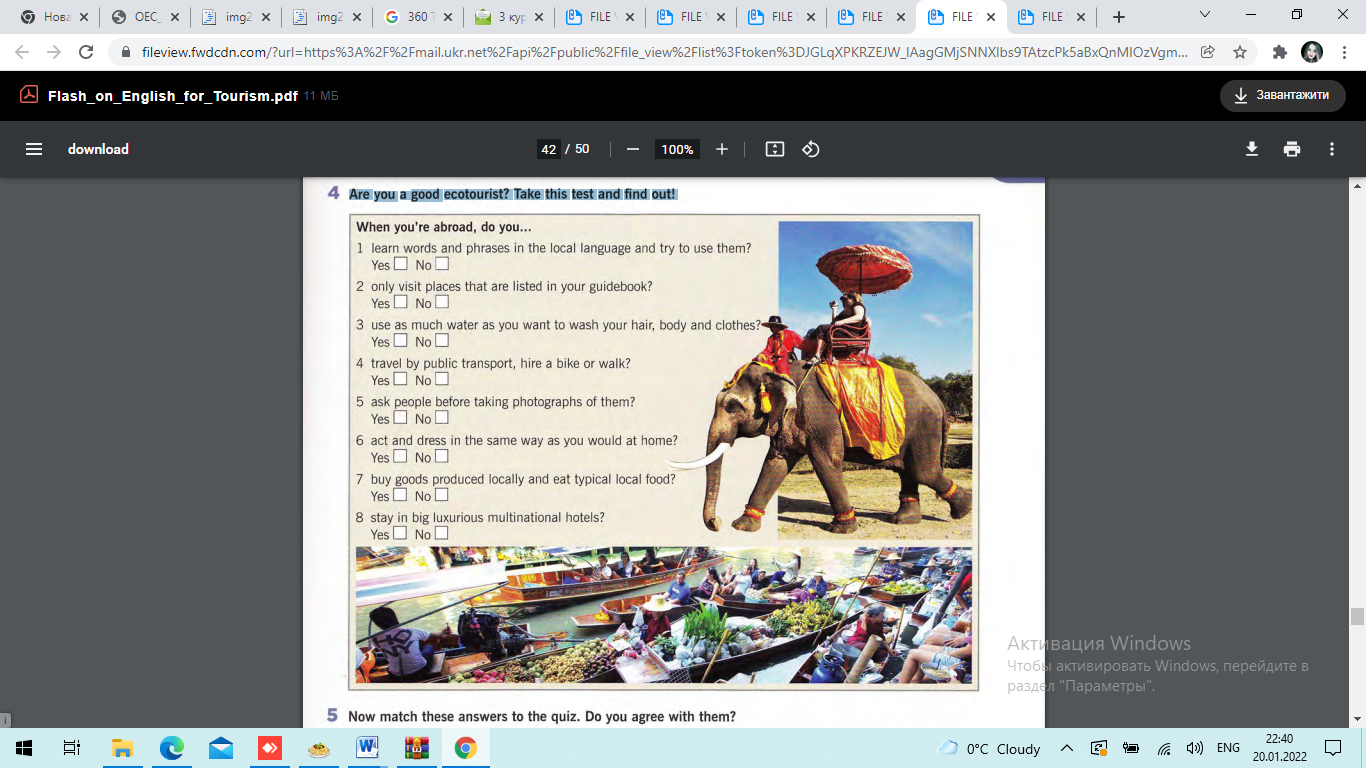 Exercise 5. Now match these answers to the quiz. Do you agree with them?a □ It's a good idea. It shows real respect for the people and culture and is a great icebreaker.b □ It's a good way of supporting local communities and businesses and learning more about a place.c □ Travelling by public transport is a great way to meet local people, and reduce carbon emissions.d □ You should respect people's right to privacy and always ask before taking a photo of a person .e □ Use water carefully. It's a precious natural resource in many countries and Westerners tend to use and waste far more than local people.f □ Keep in mind that many luxurious hotels don't support local economies; they often exploit local people and the environment.g □ Guidebooks are useful for learning about a place before you go, but local people always know the best places to visit. Ask them!h □ Remember that people in different places have different ways of thinking, behaving and dressing and you should respect that. Always ask if you're unsure about taking shoes off or covering your head. Exercise 6. Work in pairs and discuss your answers to the quiz. Use the expressions in the box to help you.Student A: When you 're abroad, do you learn words and phrases in the local language and try to use them? Student B: Yes, I have always learnt a few words when I've been to another country even if it's only please and thank you.Exercise 7. Read the texts and match a picture with each one. 
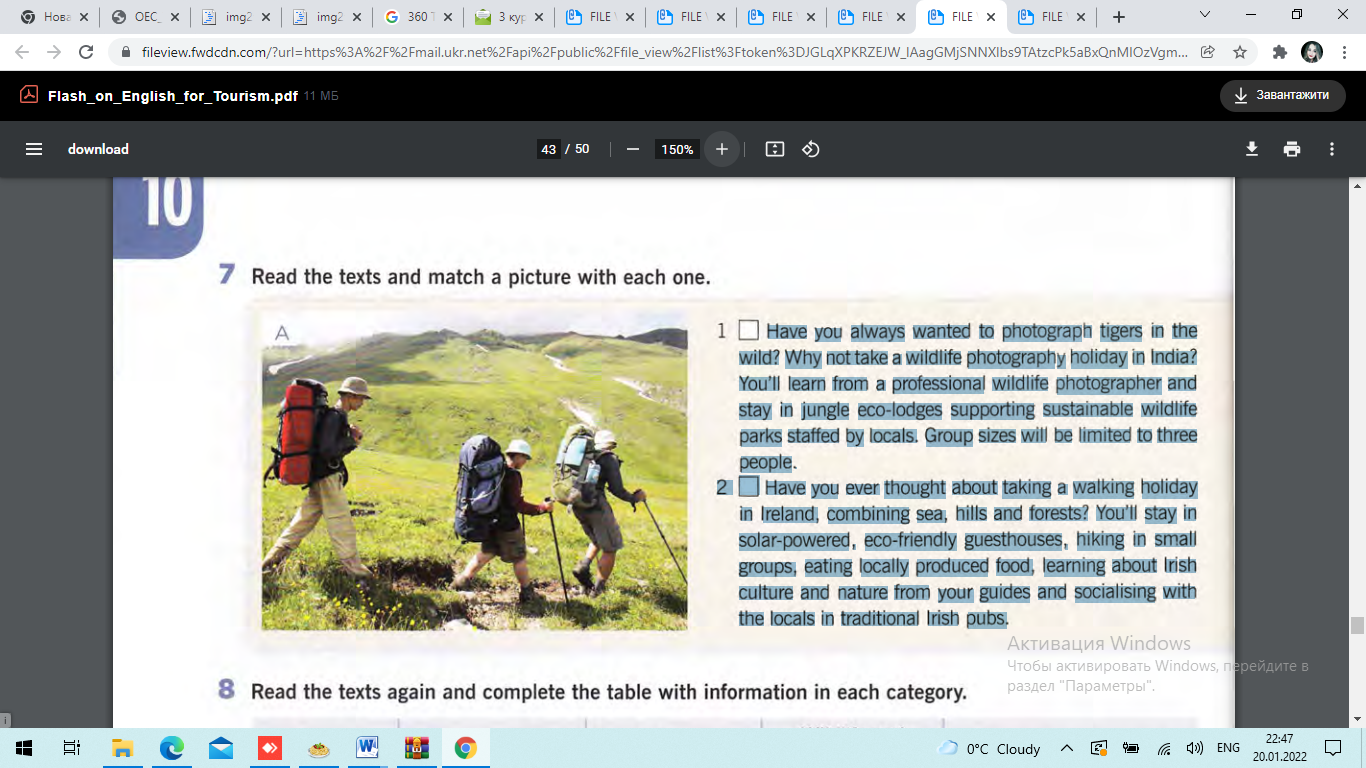 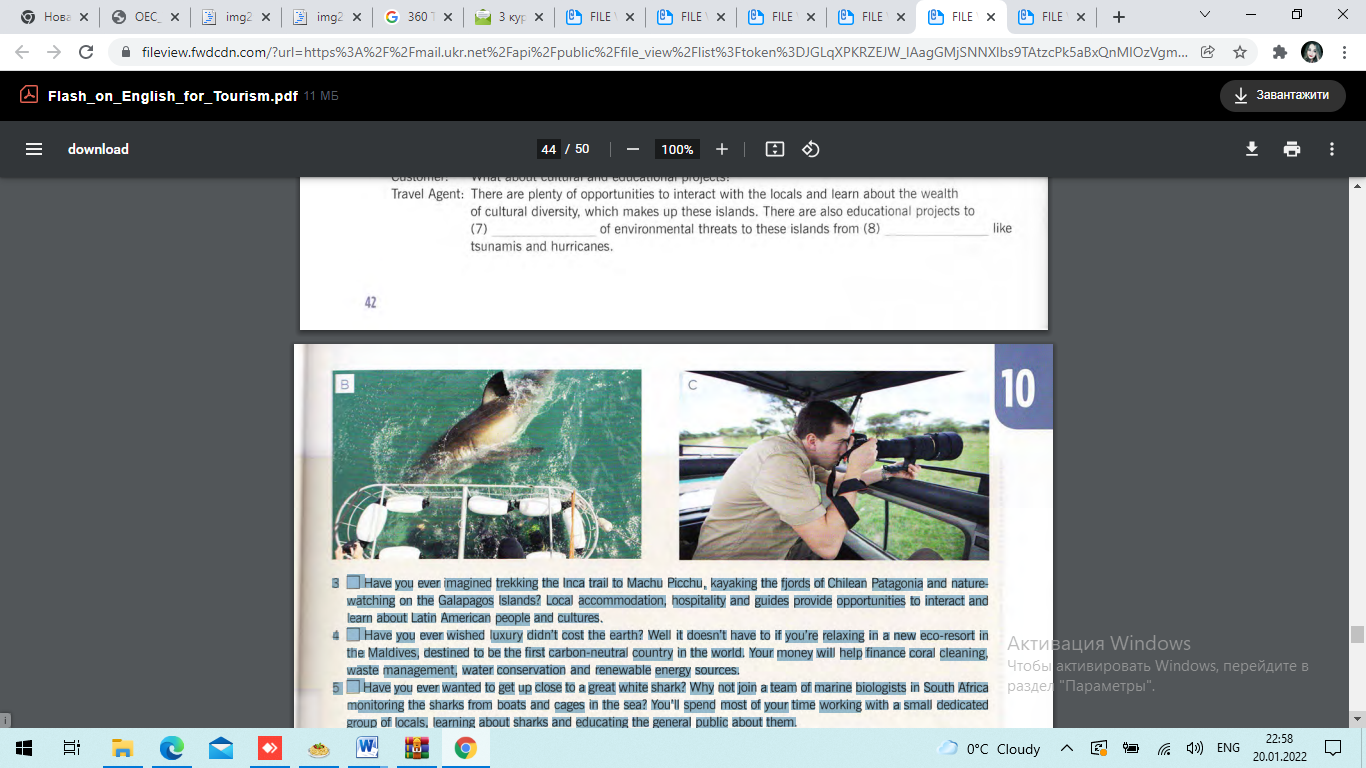 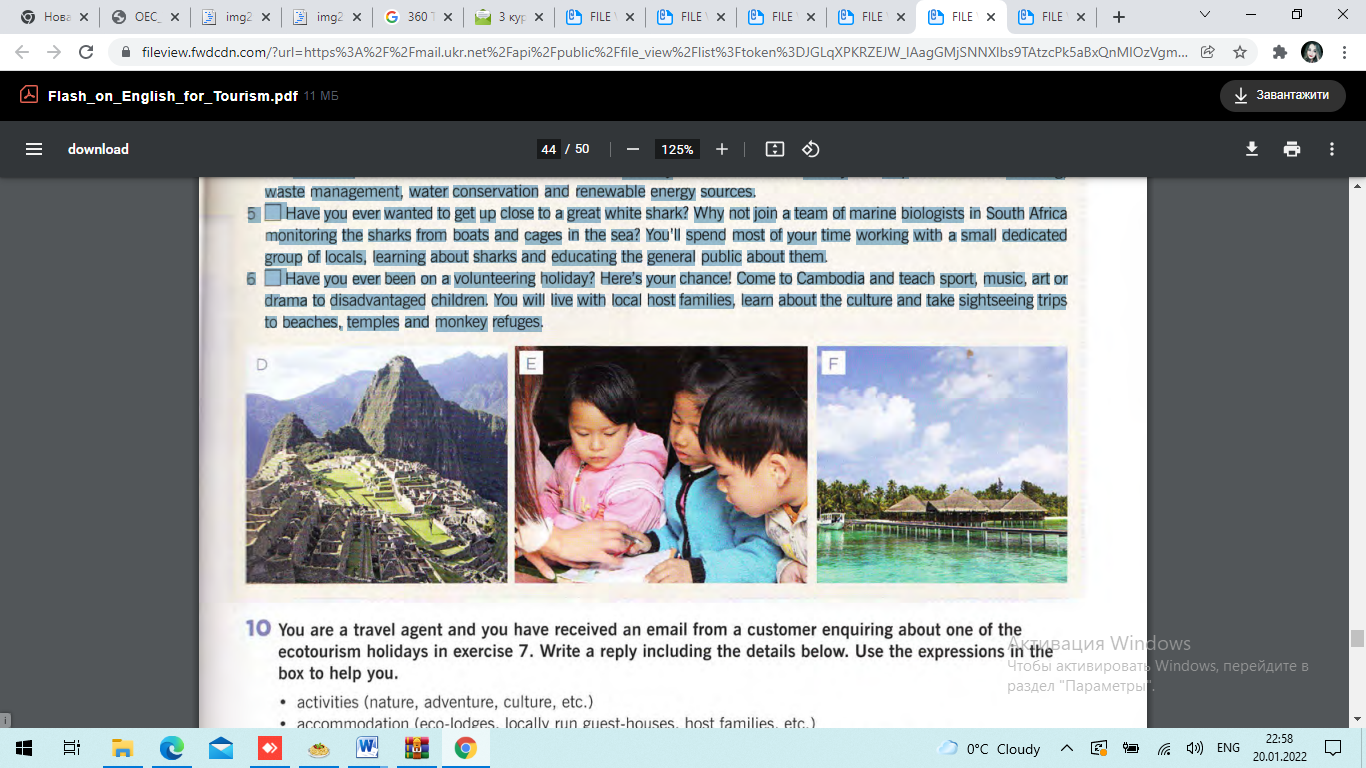 1 □ Have you always wanted to photograph tigers in the wild? Why not take a wildlife photography holiday in India? You'll learn from a professional wildlife photographer and stay in jungle eco-lodges supporting sustainable wildlife parks staffed by locals. Group sizes will be limited to three people. 2 □ Have you ever thought about taking a walking holiday in Ireland, combining sea, hills and forests? You'll stay in solar-powered, eco-friendly guesthouses, hiking in small groups, eating locally produced food, learning about Irish culture and nature from your guides and socializing with the locals in traditional Irish pubs.3 □ Have you ever imagined trekking the Inca trail to Machu Picchu, kayaking the fjords of Chilean Patagonia and nature watching on the Galapagos Islands? Local accommodation, hospitality and guides provide opportunities to interact and learn about Latin American people and cultures.4 □ Have you ever wished luxury didn't cost the earth? Well it doesn't have to if you're relaxing in a new eco-resort in the Maldives, destined to be the first carbon-neutral country in the world. Your money will help finance coral cleaning, waste management, water conservation and renewable energy sources.5 □ Have you ever wanted to get up close to a great white shark? Why not join a team of marine biologists in South Africa monitoring the sharks from boats and cages in the sea? You'll spend most of your time working with a small dedicated group of locals, learning about sharks and educating the general public about them.6 □ Have you ever been on a volunteering holiday? Here's your chance! Come to Cambodia and teach sport, music, art or drama to disadvantaged children. You will live with local host families, learn about the culture and take sightseeing trips to beaches, temples and monkey refuges.Exercise 8. Read the texts again and complete the table with information in each category.Exercise 9. Listening. Complete the conversation below between a travel agent and a customer with the expressions from the box. Then listen and check your answers.Customer: Hello. I'd like some information about (1) eco-resorts in the Maldives. Please.Travel Agent: Certainly. They are owned and run by native Maldivian staff, who receive fair salaries.Customer: What about my carbon footprint?Travel Agent: Well, you might have heard that the Maldives is trying to become the first (2) __________ country in the world and the eco-resorts are contributing to that by using (3) __________such as wind,  water and sun.Customer: How does that affect the accommodation?Travel Agent: The luxury chalets are (4) ________and extremely (5) _________Customer: Are there other ways in which the resorts promote sustainability?Travel Agent: Yes, part of the money you spend on your holiday goes into (6) _______ like cleaning the local coral reef.Customer: What about cultural and educational projects?Travel Agent: There are plenty of opportunities to interact with the locals and learn about the wealthof cultural diversity, which makes up these islands. There are also educational projects to (7) ________ of environmental threats to these islands from (8) _______like tsunamis and hurricanes.Exercise 10. You are a travel agent and you have received an email from a customer enquiring about one of the ecotourism holidays in Exercise 7. Write a reply including the details below. Use the expressions in the box to help you.• activities (nature, adventure, culture, etc.)• accommodation (eco-lodges, locally run guest-houses, host families , etc.)• the principles of ecotourism on which your holiday is based (group sizes, local staff, local produce, sustainable energy sources, educational focus, transport, etc.)Key wordsUNIT 18. INTERNATIONAL TOURISM. THE UKExercise 1. Lead in. What do you know about the United Kingdom? Write T (true) or F (false).1 Great Britain consists of England, Scotland and Northern Ireland.2 Most of the UK population lives in Scotland.3 England is agricultural and industrial.4 The symbol of Wales is a red dragon.5 Scotland has the same legal, justice, education and banking system as England.6 Glasgow is the capital of Northern Ireland.Exercise 2. Read the text and check your answers.The United Kingdom of Great Britain (England, Wales and Scotland) and Northern Ireland is north-west of mainland Europe. 51 million people live in its biggest country, England, a fertile agricultural region, industrial centre and international melting pot. Cornwall, in the south-west, is perfect for surfers, walkers and art-lovers with its long coastline, futuristic botanical gardens - the Eden Project - and great art galleries. The Norfolk Broads, a canal network in south-east England, offer cycling, boating or bird-watching; and London, the capital, in the south-east, is full of history, style and entertainment.Wales is a small, mountainous and coastal country with frequent rain from the Irish Sea with an economy based on tourism and agriculture. There are about 3 million people, but 10.2 million sheep! Losing political independence from England in 1282, Wales became semi-autonomous through its National Assembly in 1999, thanks to a strong sense of identity based on language and culture and represented by its symbolic red dragon. Tourist attractions are: the cosmopolitan capital, Cardiff, with its 72,500-seat Millennium Stadium and recently developed Cardiff Bay, with hotels, bars, restaurants, cinemas, museums, an arts centre and a leisure village; Snowdonia and the Brecon Beacons, favourite beauty spots for hikers; and many romantic historical castles.Scotland is the UK's northernmost country with a harsh climate, dramatic landscapes and a population of just 5.1 million. Scotland was united with England in 1707, but it's very independent due to separate legal, justice, education and banking systems and more recently a devolved parliament. The economy is based on oil and gas, the service sector, and whisky exports. Places to visit include: the beautiful capital, Edinburgh, with an annual arts festival; Glasgow with its Victorian architecture, industrial history and modern music, cafe and art scenes; the UK's highest mountain, Ben Nevis; its deepest lake, Loch Ness, with its legendary monster; or the wild and remote Outer Hebrides islands with rare wildlife.Northern Ireland is also semi-autonomous with a population of 1.7 million in the north-eastern part of Ireland. Separated from southern Ireland since the 1920s, it was well-known for the violence between Republicans and Loyalists, which ended in 1998. Its main exports are textiles and machinery. Places to visit include: the capital, Belfast, with its political murals; the Victorian Grand Opera House and the Titanic's Dock; and the breathtaking Giant's Causeway, famous for its incredible rock formation.Exercise 3. Read the text again and complete the fact files on each country.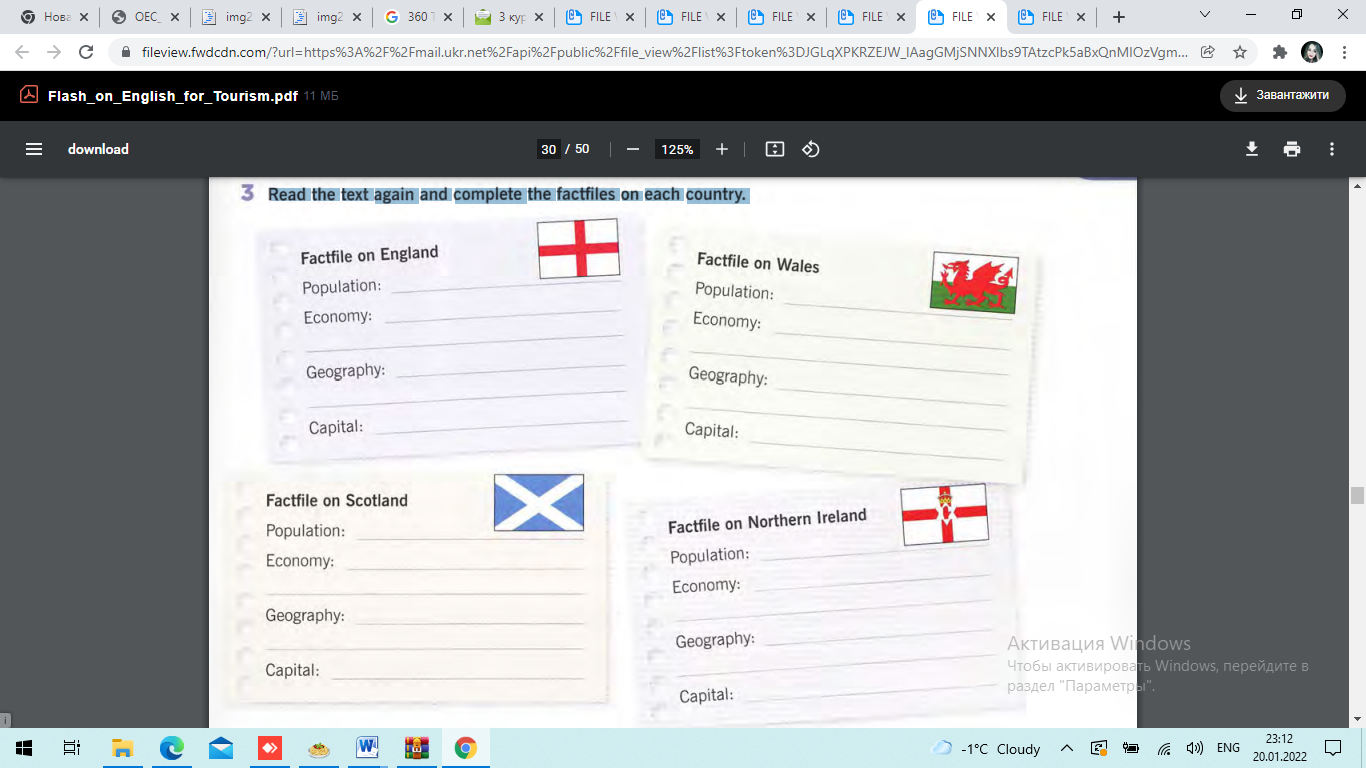 Exercise 4. Read the text again and write these place names on the map of the UK.Exercise 5. Listening. Reorder the conversation below between a tour guide and a tourist. Then listen and check.Tourist      _1_  I'm hiring a car in Scotland this summer. What do you suggest I visit?Tour guide __Yes, it overlooks the sea . It's a really interesting city!Tourist __ I hear Scotland has amazing wildlife too.Tour guide __ Then you should spend a few days in Edinburgh at the arts festival.Tourist __ I want to visit the famous Loch Ness and see the monster.Tour guide __ You can visit the castle, which sits on a volcanic rock dominating the city.Tourist __ When is that?Tour guide __ It's the deepest lake in Scotland and very beautiful, but I can't guarantee you'll see the monster!Tourist __ I'm interested in art, history and nature, especially coastlines .Tour guide __ Oh yes, especially on the remote islands like the Orkneys.Tourist __ Is Edinburgh near the coast?Tour guide __ It's on for three weeks in August every year.Tourist __ What else can I do in Edinburgh?Tour guide __ That depends on what you are interested in.Exercise 6. Work in pairs. Take it in turns to be the tour guide and the tourist in the following situations. Use the information in the text and the dialogue above to help you.• You're fascinated by history and legends, especially those with monsters and dragons.• You have a passion for art, architecture and poetry.• You're in to hiking, nature and cycling.• You love city life, going out to restaurants and bars and listening to good music.Exercise 7. Listening. Listen to this historical sightseeing tour and write the place names under each picture.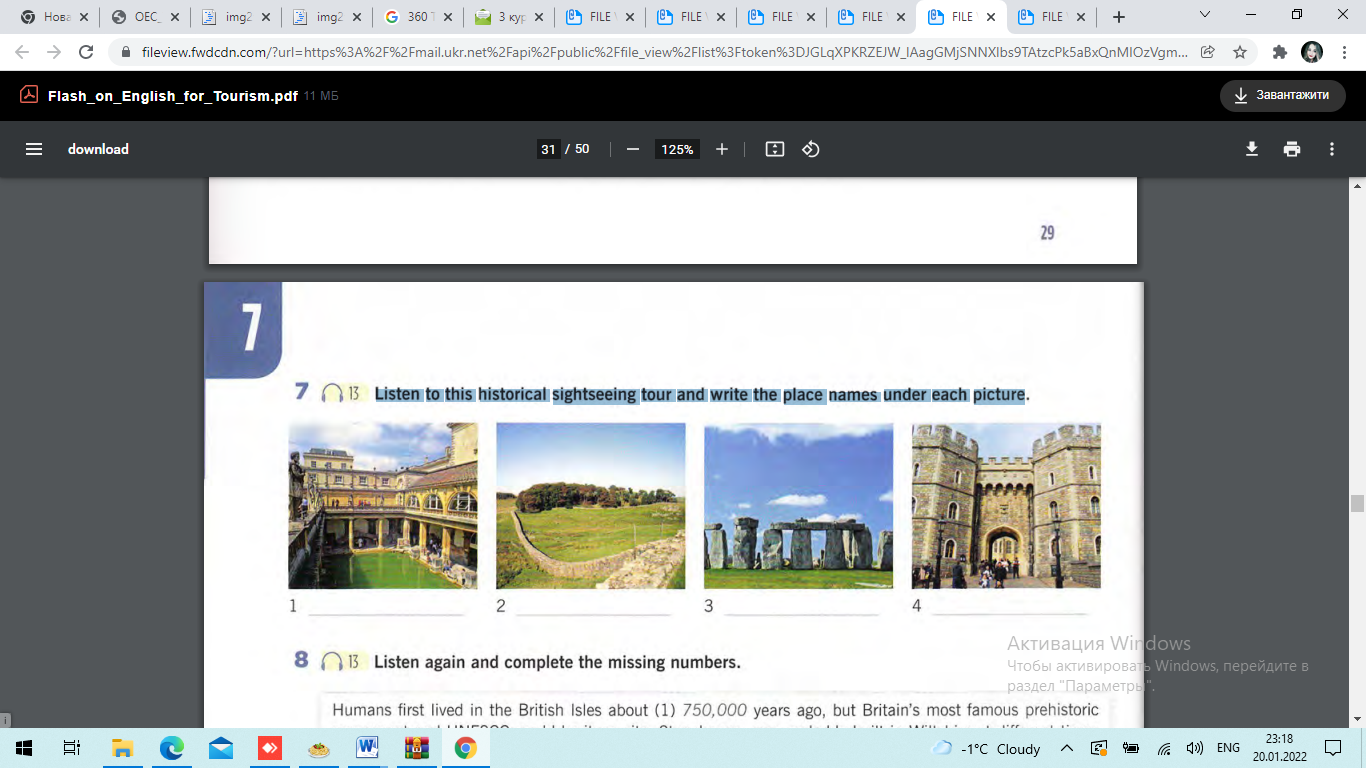 Exercise 8. Listen again and complete the missing numbers.Humans first lived in the British Isles about (1)_______ 750,000 years ago, but Britain's most famous prehistoric monument and UNESCO world heritage site, Stonehenge, was probably built in Wiltshire at different times between (2) __    __ and (3) ________BC. The mysterious giant stones set in a unique concentric architectural design are a mixture of nearby sandstone and smaller bluestones from the Preseli Mountains in South Wales, about (4) ________miles away. We don't know exactly how or why Stonehenge was built, but experts agree it was a ceremonial site for worship and burial and people continue to visit it every year to celebrate the summer solstice.The Welsh, Irish and Scots originate from the Celts, Indo-European tribes who settled in Britain in about (5) ________BC and the word probably comes from the Greek keltoi, meaning barbarian. The Romans successfully invaded and conquered Britain in (6) ________BC, establishing the city of Londinium, now London , and in the south-west of England, Aquae Sulis , Bath Spa, one of the world's finest remaining examples of Roman thermal spas, with natural hot springs of (7) _______DC.To keep out the Scots, still regarded as barbarians, the Emperor Hadrian gave order to build Hadrian's Wall from stone and earth, which stretches (8) _______ km from coast to coast across northern Britain. The Roman rule in Britain ended when the Anglo Saxons from northern Europe began to invade the island in the (9) _______century AD.The Vikings from Norway, Sweden and Denmark also invaded Britain in about the (10) ________century AD , settling in central , northern and eastern England. The modern city of York in the north of England is site of the Jorvik Viking Centre, a settlement where Viking-age houses, workshops and artefacts were excavated.The Normans conquered Britain with victory at the Battle of Hastings in (11)_______ bringing linguistic, architectural and political changes to Britain. They built mediaeval Motte and Bailey castles, which had raised earth - the 'motte' - under the castle which you could only access across a wooden drawbridge. Around it was a ditch, separating the castle from the 'bailey', that is to say a courtyard surrounded by a wooden fence where servants, tradesmen and craftsmen lived. Windsor Castle, just outside London, the official royal residence for over (12) _______ years, is an excellent example of this kind of castles.Exercise 9. Read the text and complete the table.Exercise 10. Match the things to do in London with their descriptions. Then listen and check your answers.a The London Eyeb The Tower of Londonc The British Museumd The Globe theatree Madam Tussaud'sRichmond Parkg St Paul 's Cathedralh The Tate Modern1 □ Fly above London's skyline for 30 minutes taking in the city landscape for 25miles in each direction. It's a truly unique experience.2 □ Walk around the largest urban parkland in Europe where you can see over 600 deer, many wild birds, flowers, woods, gardens and ponds.3 □ Explore 900 years of history, see some of the world's largest and most beautiful diamonds in the Crown Jewels, and see the Beefeater guards protecting the tower.4 □ Hang out with the rich and famous at the famous waxworks museum. Visitthe Chamber of Horrors to find out the worst of British crime!5 □ Visit one of the world's oldest and finest museums, with one of the biggestworld heritage collections from ancient Egypt, Western Asia, Greece, the Orient, Africa and Italy.6 □ Visit the world's most popular contemporary art gallery. The building and its location on the Thames are as interesting as the art inside it.7 □ Experience Shakespeare's theatre as it was meant to be, in an open-air amphitheatre, rebuilt on the Thames river bank.8 □ Possibly London's most famous and iconic church with its impressive architecture and don't miss the magical whispering gallery on the top floor!Exercise 11. Work in pairs or small groups. Read the short descriptions of things to do and visit in London again and write a short guided tour for a tourist interested in nature, art/culture, history, leisure and theatre. Use these expressions to help you:Key wordsUNIT 19. INTERNATIONAL TOURISM. THE USAExercise 1. Match the pictures and the names of these well-known USA holiday destinations.Niagara Falls         Grand Canyon          Boston                New Orleans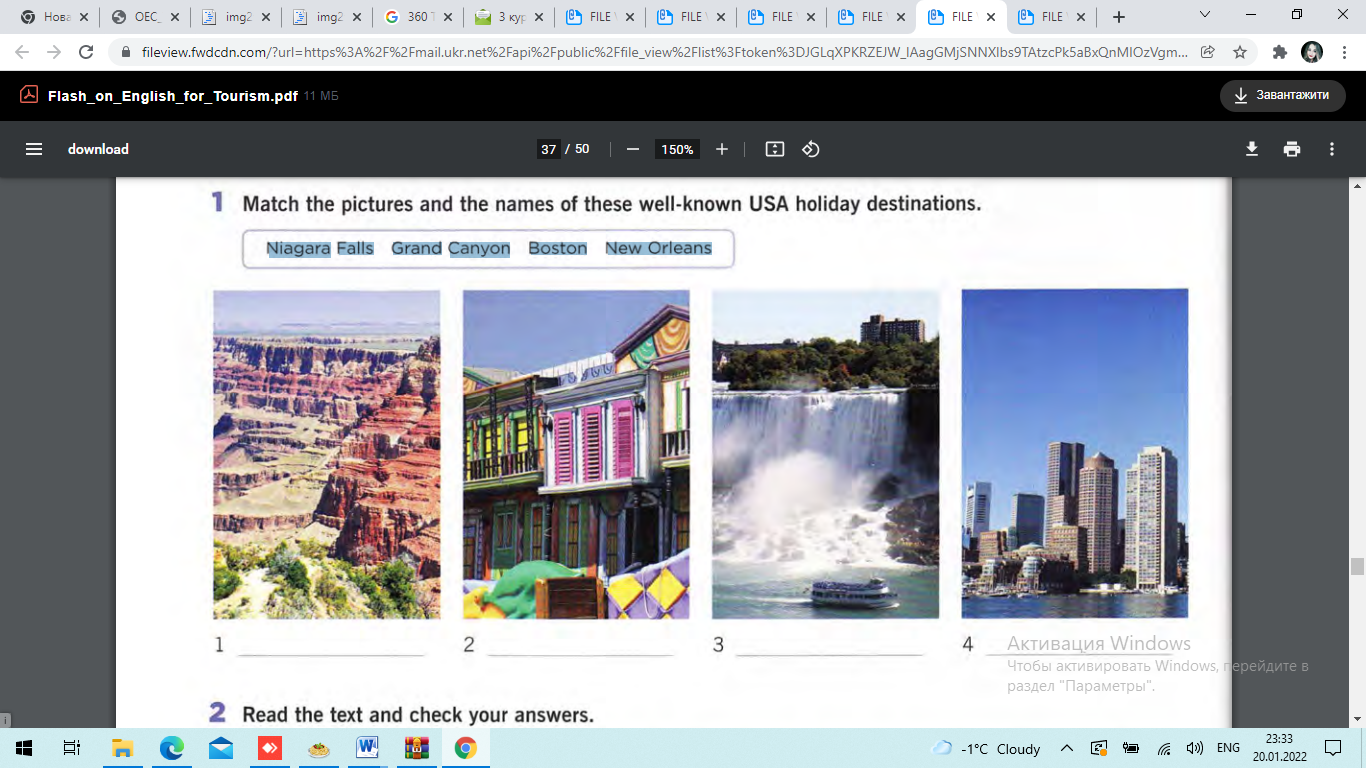 Exercise 2. Read the text and check your answers.The United States of America is one of the most culturally and geographically diverse countries in the world. The state of Alaska, to the north-west of Canada, separated from the other 49 states, is vast, remote and wild. You can enjoy whalewatching or kayaking adventures there.The north-eastern states of New England appeal to nature lovers because of the beautiful autumn colours, and to cultural tourists because of cities like Boston which has experimental arts museums, indie rock bands, theatre and film festivals and the famous Harvard University. A little further south, on the border between Canada and New York State, is one of America's most breathtaking natural sights, Niagara Falls.Also of outstanding beauty are the Rocky Mountains, which stretch almost 5000 km along western America between Canada and New Mexico. They are popular for hiking, fishing, camping, skiing and snowboarding. There is a wide range ofwildlife to see, including grizzly bears and mountain lions, especially in the Yellowstone National Park.In the south-west, in the state of Arizona, the Grand Canyon is the most spectacular canyon in the world. 1,800 m at its deepest, it appears red in colour and is home to many species of wildlife, especially birds of prey.California is full of contrasts. You can go VIP spotting in Hollywood; skiing in the Sierra Nevada mountains; hiking in Death Valley, the lowest, hottest and driest part of North America; or simply surfing and relaxing along the Big Sur with its dramatic coastline and panoramic views.New Orleans, in the south-east of the USA, is well-known for jazz and blues music and the annual Mardi Gras Carnival. People love the authentic French Quarter with it mixture of European and Afro Caribbean cultures; the nightclubs of Bourbon Street; the shops and restaurants of Magazine Street and the grand mansions on St Charles Avenue.Florida, known as the 'Sunshine State', separates the Atlantic Ocean from the Gulf of Mexico on the south-east peninsula of the USA. People come to visit the Everglades National Park, the largest subtropical wilderness in the USA where you can see lots of alligators; Disney World, Orlando; or just to experience the Latin American influence on Miami's beaches and nightlife.Exercise 3. Read the text again and find the words or expressions that correspond to these definitions.1 A very large brown bear that lives in the mountains of the north-west USA: __________2 A long deep valley with steep sides made of rock: ___________3 A bird that hunts and eats other animals: _____________4 Someone who has special treatment because they are powerful or famous: _______________5 A carnival celebration with parties and street parades; one of the most famous is in New Orleans: ___________6 A large house, which is often very beautiful: _______________Exercise 4.  Read the text again and match the activities to the places where people can do them.Exercise 5. Listen to a conversation between a travel agent and a customer about travel advice to the USA and complete the missing information.Travel Agent: I just want to go through all the things you need to do before you leave for the USA. Tourist: Sure, no problem . Travel Agent: First you have to check your (10) passport is valid for at least (2)__________ months after you plan to return home. Tourist: Yes, it is. Do I have to apply for a (3)__________ too? Travel Agent: No, you don't. There's a visa waiver programme for all UK or EC passports, but you have to apply through ESTA, Electronic System for Travel Authorisation to the USA, online at least (4) ___________ hours before your departure. Tourist: How long can I stay in the USA with this programme? Travel Agent: You can stay for up to (5)__________days. Tourist: OK. What about security at the airport? Travel Agent: Security is very tight for all US travel , so you should arrive at the airport at least (6) __________hours before your departure time. Tourist: Do I need (7) __________? Travel Agent: Well, you don't have to be immunised against any diseases, but it's a good idea to get comprehensive travel insurance. Tourist: Right. How about money? Travel Agent: The (8) __________is dollars, but you don't need to take out money in advance because you can use credit cards and cash point machines, which Americans call ATMs. Tourist: OK. Thanks for all your help and advice.Exercise 6. Read the dialogue again and complete the table below about what you need to and don't need to do when you travel to the USA.Exercise 7. Work in pairs. Take it in turns to role play a dialogue between a travel agent and a customer. Give advice on what he/she needs/doesn't need to do or bring when travelling to your country. Include the following information:• airport security                     • visa requirements• medical insurance                • moneyExercise 8. Decide if these statements are true (T) or false (F).1 The Empire State Building is in Manhattan.2 Broadway is the financial heart of New York.3 The Bronx was once considered the richest and safest borough in New York .4 The Brooklyn Bridge connects Brooklyn to Queens.5 There is an amusement park on Coney Island, which you often see in old American films.6 The borough of Queens hosts the US Open Tennis tournament every year.7 The smallest borough of New York is an island.8 The Statue of Liberty was a gift from the UK to the USA.Exercise 9. Read the text and check your answers.New York is the largest and most important American city but it is not the capital of the USA. The smallest of its five boroughs, Manhattan, is where most tourists tend to hang out. The skyline is filled with skyscrapers like the Empire State Building and the names of its neighbourhoods reflect its cultural diversity: Chinatown, Little Italy, Spanish and Black Harlem. It is home to the US's financial heart, Wall Street; to the world famous Metropolitan Museum of Art; to Broadway, the centre of entertainment; to the iconic Times Square and to the fashionistas' favourite street, Fifth Avenue. The Bronx is New York's most northerly borough and was once considered the poorest and the most dangerous. Today tourists go to visit the New York Yankees' Baseball Stadium , the New York Botanical Garden, the Bronx Zoo, and to see fine examples of Art Deco architecture.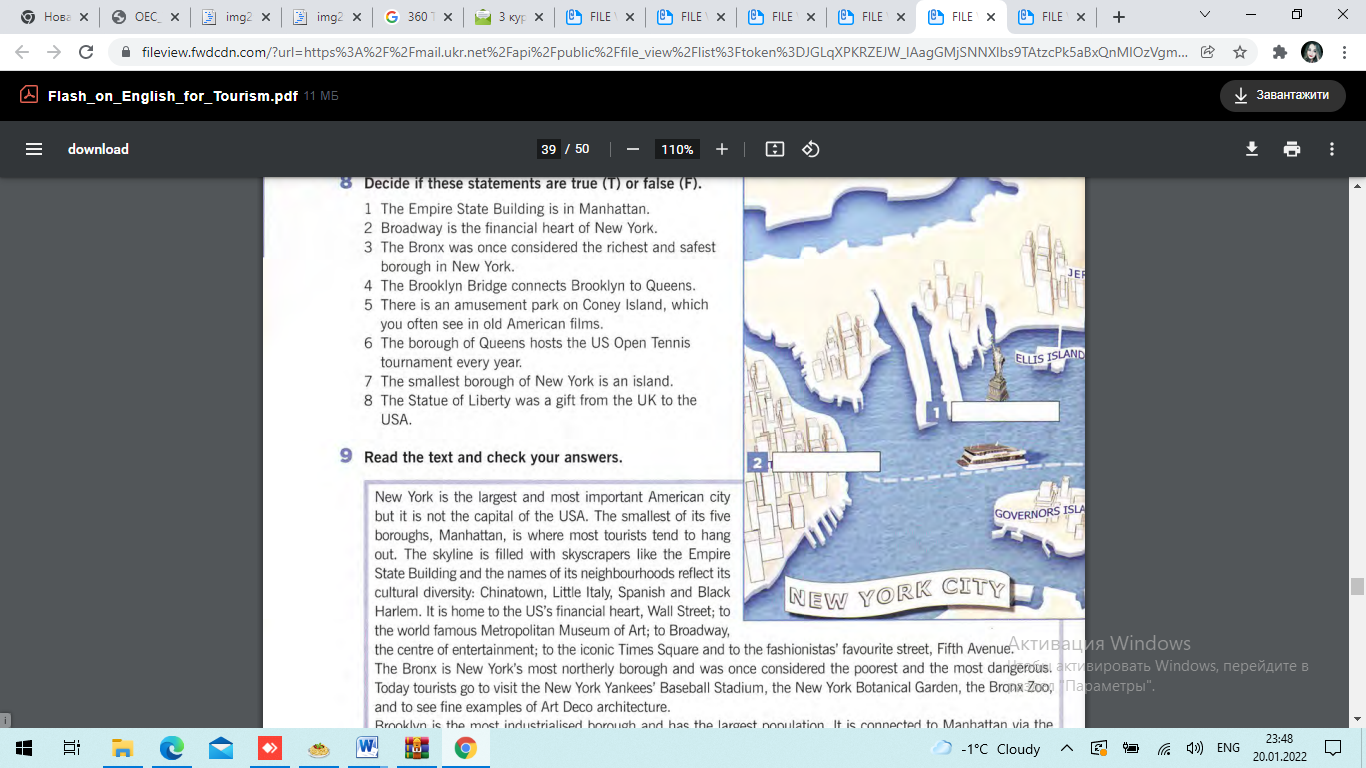 Brooklyn is the most industrialised borough and has the largest population. It is connected to Manhattan via the famous Brooklyn Bridge. It is also home to the Brooklyn Botanic Gardens, Jamaica Bay Wildlife Refuge and the Coney Island amusement park you often see in old American films. Queens, situated on the east of the city, is the largest borough. It has two airports, JFK and La Guardia and several important film studios. It is also New York's sporting centre, home to the NY Mets baseball team, the US Open annual tennis tournament, and the Aqueduct Racetrack. It is the most ethnically varied borough, which is evident in the restaurants and travel agencies from various nations in the area.The least populated and most rural borough is Staten Island. It is connected to Manhattan via the Staten Island ferry and to Brooklyn by a bridge. People go hiking or camping there to escape urban life, and there is also a zoo and botanical gardens.Finally it's difficult to imagine NY without the symbolic Statue of Liberty, a gift of friendship from France to the USA. On Liberty Island in New York's port, it's technically part of the nearby state of New Jersey.Exercise 10. Read the text again and place the following places on the map of New York.Manhattan          Brooklyn      Staten Island          Liberty IslandExercise 11. Read the text again and complete the sentences with the correct option. 1 New York is divided into five boroughs / neighbourhoods, the smallest of which is Manhattan.2 The Empire State Building is the iconic sporting centre / skyscraper which attracts millions of visitors.3 In old American films you can often see the famous Coney Island amusement park / stadium.4 People from different cultures and nationalities live in the different boroughs / neighbourhoods of Manhattan.5 Many Americans enjoy going to the botanical gardens / racetrack in the borough of Queens to see horse and dog racing.6 With its art galleries, huge department stores and international restaurants, Manhattan is the best place to hang out / go hiking in New York.Exercise 12. Read and listen to this guided tour of New York and complete the missing information.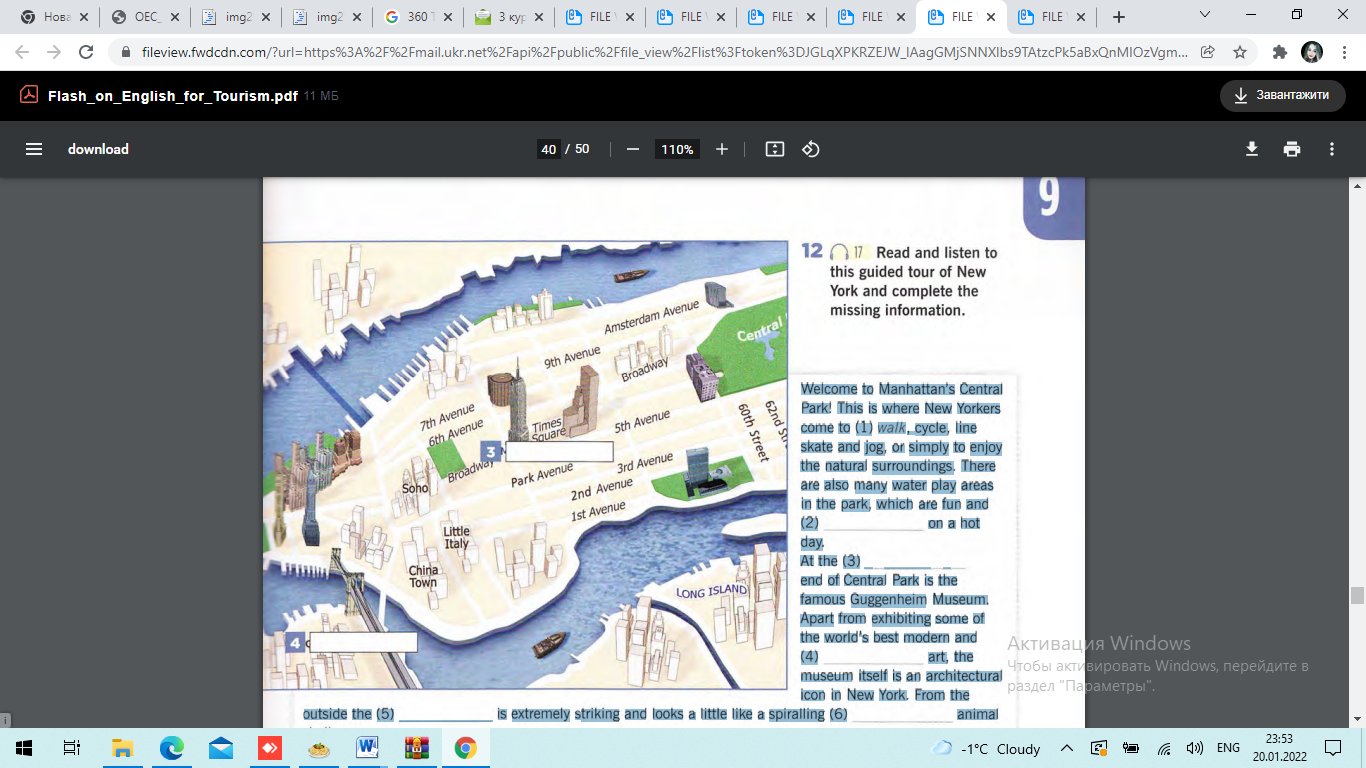 Welcome to Manhattan's Central Park! This is where New Yorkers come to (1)_______ walk, cycle, line skate and jog, or simply to enjoy the natural surroundings. There are also many water play areas in the park, which are fun and (2) ________on a hot day.At the (3) ________ end of Central Park is the famous Guggenheim Museum. Apart from exhibiting some of the world 's best modern and (4) ________art, the museum itself is an architectural icon in New York. From the outside the (5) ___    __ is extremely striking and looks a little like a spiralling (6) ________animal shell.Where should you go shopping in Manhattan? Well, Fifth Avenue and Madison Avenue offer the best in designer clothes. If you're not keen on (7) _______, but prefer a different sort of experience, then why not try Greenwich Village where there are gift shops, (8) _________and (9) ________clothes boutiques with reasonable prices.Finally, you can't visit Manhattan without taking a trip to Broadway, to watch a good show, play or maybe (10) _______your favourite star!Exercise 13. Work in pairs or small groups. Research and write a short 'Must Do' guide about one of the places mentioned in the reading text in Exercise 9. Use the guided tour above as a model. Include at least one:• cultural activity• nature activity• leisure/entertainment activity• other useful or interesting piece of information about the region (time of year to visit, special events, local transport etc.)Key wordsUNIT 20. INTERNATIONAL TOURISM. EUROPEExercise 1. Do you recognise these tourist destinations in Europe? Match the names with the pictures.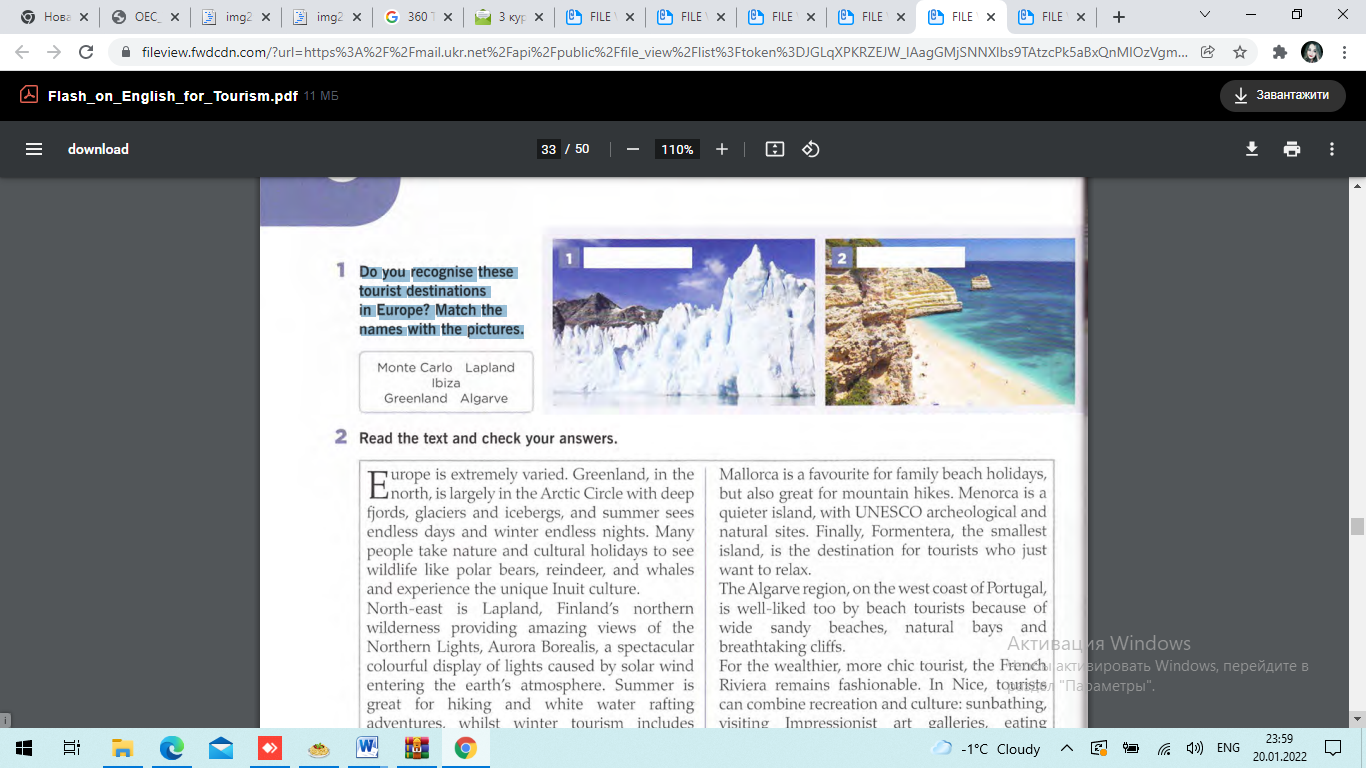 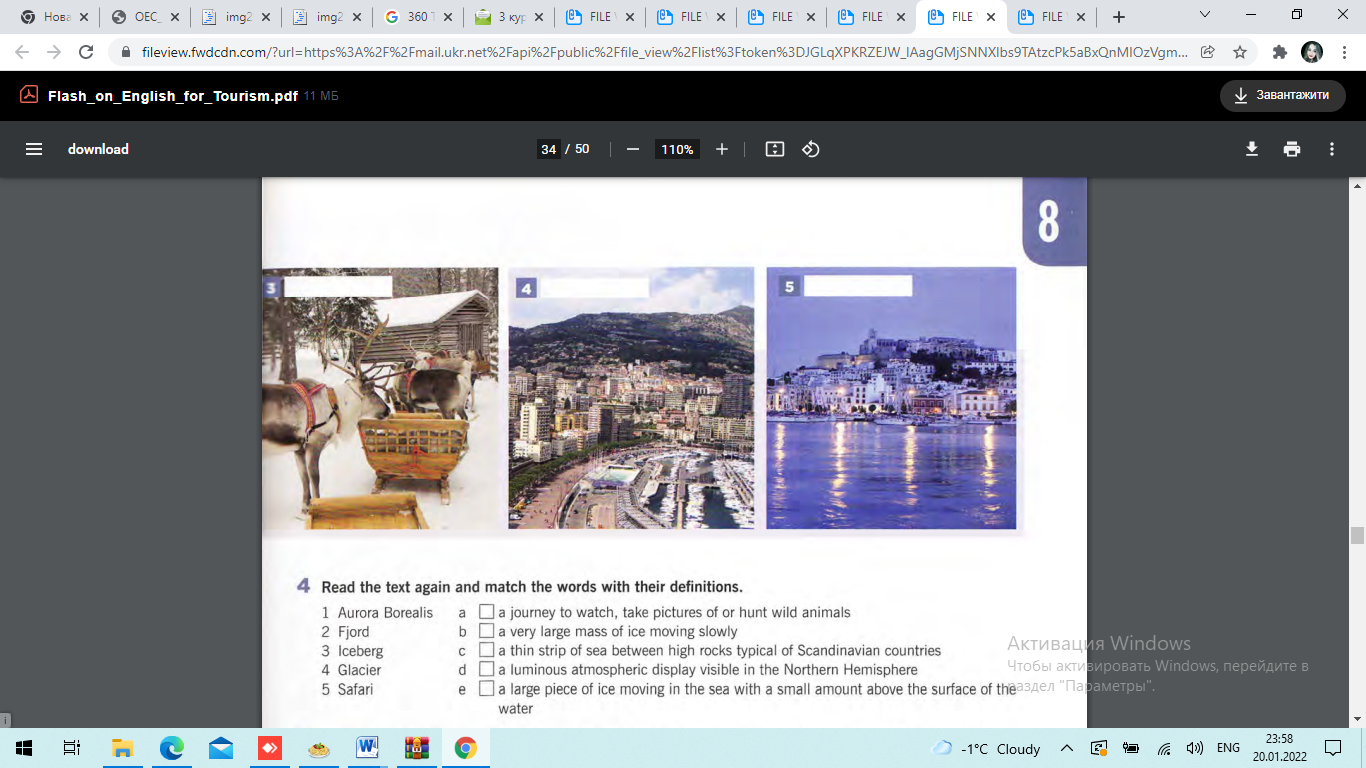 Monte Carlo          Lapland          Ibiza             Greenland            AlgarveExercise 2. Read the text and check your answersEurope is extremely varied. Greenland, in the north, is largely in the Arctic Circle with deep fjords, glaciers and icebergs, and summer sees endless days and winter endless nights. Many people take nature and cultural holidays to see wildlife like polar bears, reindeer, and whales and experience the unique Inuit culture. North-east is Lapland, Finland's northern wilderness providing amazing views of the Northern Lights, Aurora Borealis, a spectacular colourful display of lights caused by solar wind entering the earth's atmosphere. Summer is great for hiking and white water rafting adventures, whilst winter tourism includes snowmobiling, sled safaris, skiing and visits to San ta Claus's Village at Christmas. Europe also offers sun, sea and sand in its southern Mediterranean countries. Spain's four Balearic Islands have everything for recreational tourism. Ibiza, for example, is the choice for young, trendy, party-going tourists, while Mallorca is a favourite for family beach holidays, but also great for mountain hikes. Menorca is a quieter island, with UNESCO archeological and natural sites. Finally, Formentera, the smallest island, is the destination for tourists who just want to relax. The Algarve region, on the west coast of Portugal, is well-liked too by beach tourists because of wide sandy beaches, natural bays and breathtaking cliffs. For the wealthier, more chic tourist, the French Riviera remains fashionable. In Nice, tourists can combine recreation and culture: sunbathing, visiting Impressionist art galleries, eating delicious French cuisine, practising water sports and drinking cocktails. Along the coast is the small, but nevertheless rich nation of Monaco. It's famous for casinos, its glamorous royal family and the formula one racing track at Monte Carlo, but don't go there unless you're looking for luxury tourism!Exercise 3. Read the text again and complete the table.Exercise 4. Read the text again and match the words with their definitionsExercise 5. Read this conversation between a tour group leader and a travel agent planning a European trip and complete it with the questions below. Then listen and check. 
Group Leader: Hello, I'm planning to take a tour group over to northern Europe from the UK next year and I'd like you to recommend some itineraries.Travel Agent: (1) Sure. Which period of the year would you like to travel and for how long?Group Leader: Sometime in spring so the weather is not too hot, maybe for about three weeks .Travel Agent: (2) __________________________________________________ _Group Leader: Well, it's quite a mixed group in terms of age and interests so I want to include something that will appeal to everyone.Travel Agent: I'd certainly recommend Greenland to you because you can see some amazing wildlife and you also get to take boat trips along the fjords.Group Leader: (3) ____________________________________________________Travel Agent: I would say that Iceland is more suitable because of the geysers and hot springs. There are lots of modern spa resorts you could stay at.Group Leader: (4) __________________________________________________Travel Agent: The best time to see them is in winter, but if you go to remote regions like Lapland without artificial lights, it is sometimes possible to see them.Group Leader: (5) __________________________________________________ _Travel Agent: At that time of the year there are great hiking and white water rafting trips which are really good for developing a team spirit.Exercise 6. Work in pairs. One of you is a travel agent and the other is a tour group leader. Discuss and plan an itinerary for southern Europe. Use the dialogue above and the text in Exercise 2 to help you.Student A: Hello, I'm planning to take a group of tourists to southern Europe.Student B: When are you planning to travel?Exercise 7. Answer these questions about European culture and history.1 Where do most European cultures and civilisations originate?A Greece           B Turkey            C Russia2 Which city is dominated by the Acropolis and the Parthenon rising above it?A Athens          B Berlin              C Paris3 Which of these is one of the Seven Ancient Wonders of the World?A The Coliseum     B The Kremlin         C The Temple of Artemis4 What is the city of Istanbul the gateway between?A Africa and Europe          B East and West           C North and South5 Which country would you visit for a special bath?A Greece              B Turkey              C Russia6 Which country is so vast that it is better explored as separate countries?A Bulgaria              B Poland               C Russia7 What colour is the main square in Moscow?A Pink             B Red               C Yellow8 Which type of architecture can you find in St Petersburg?A French        B Greek            C ItalianExercise 8. Read the text and check your answersEurope's history is rich and varied, but most of its culture and civilisations originate in Ancient Greece, from philosophy to democracy to theatre to sport. The modern capital, Athens, provides a real sense of the past, thanks to excavated remains of ancient ruins displayed behind glass in the metro, the Evzones - presidential guards in traditional dress - and the Acropolis World Heritage Site with its iconic white marble Parthenon temple rising above and dominating the city.Home to one of the Seven Ancient Wonders of the World, the Temple of Artemis at Ephesus, Turkey, is also steeped in centuries of culture and history. Long contested by East and West, thanks to its position as gateway between the two, the capital, Istanbul, has many architectural masterpieces such as the Aya Sofya Muslim Mosque with its beautiful interior, and the emblematic Seven Hill Mosque skyline. You can also enjoy the colourful bazaar district, take a Turkish bath and taste typical meze starters.Russia is so vast and culturally diverse that it is better explored as separate countries. Its capital, Moscow, is home to cutting-edge music, theatre and art, underground nightclubs and great places to eat. The centre of Moscow unites the Russian history of Tsars, religious Patriarchs and communism in the icon ic red-brick Kremlin and nearby Red Square. The city of St Petersburg, in the north-west, has an impressive network of canals, baroque and neoclassical Italian architecture and is very progressive.Exercise 9. Read the text again and find the words for the definitions below.1 Special presidential guards wearing traditional clothes in Athens: Evzones2 A building used for worship in ancient times and in some religions like Hinduism today: __________3 A building where Muslims worship: ____________4 The shapes of buildings or mountains against the sky: ____________5 A market typical of the Middle East or South Asia: ________________6 A type of bath where you sit in a very hot, damp room: _____________7 A selection of hot and cold starters in Turkish , Greek or Middle Eastern cuisine: __ ___________8 The most modern and advanced development in arts or technology: ___________9 The men who ruled Russia before it became a republic: ______________10 A religious leader in the Greek or Russian Orthodox Christian churches: ________Exercise 10. Read the brochure below and write the questions you would like to ask the travel agency.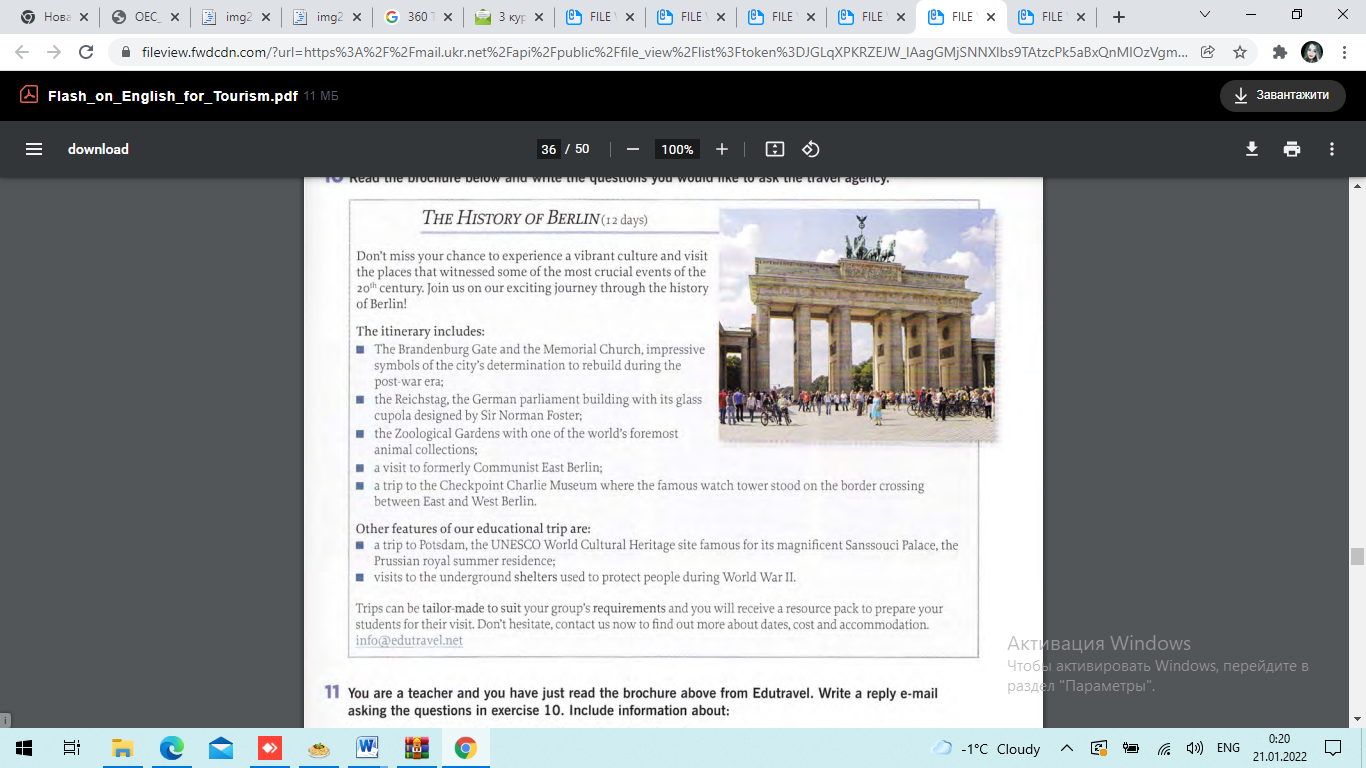 Exercise 11. You are a teacher and you have just read the brochure above from Edutravel. Write a reply e-mail asking the questions in Exercise 10. Include information about:• your group (name of the school and age of your students)• the time of year you would like to travel and the length of the trip• the parts of the itinerary you are interested inKey wordsUNIT 21. ATTRACTIONS AND EVENTSLead-in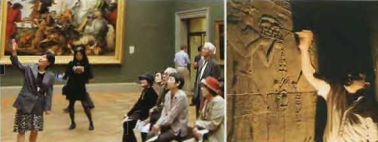 Exercise 1. What are these places? Are there similar visitor attractions in your country?Exercise 2. Work in pairs. Say the name of a country or a city to your partner. Your partner must think of a visitor attraction there. 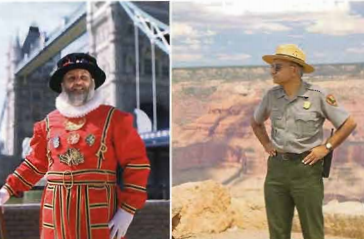 Exercise 3. Take turns to say the names of different countries or cities, until you have each got ten places plus attractions. Vocabulary. Types of visitor attractionsExercise 4. What are the most popular visitor attractions in your city or region?   Exercise 5. Which of the categories do they belong to?   Exercise 6. Can you think of other examples for each of the types of attraction?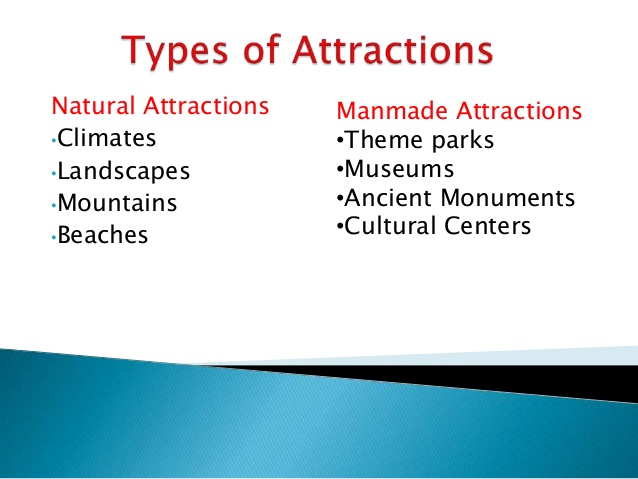 Exercise 7. Explain the difference between the following pairs of words.Reading. Trends in visitor attractionsExercise 10. What changes have there been in the categories of attractions in the last thirty years? Think about when your parents were the age that you are now. Exercise 11. Read the article. Did you identify any of the changes mentioned? What other trends are described? Inside tourism: the changing face of the 'attractions industry'As the wishes and tastes of tourists and visitors change, tourist attractions have to change as well. In the last twenty or thirty years, there have been some significant developments. Natural attractions like sandy beaches and mountains cannot change very much, but nevertheless there have been developments, in particular a concern to preserve the environment and to make any buildings fit into the natural context.Perhaps the greatest changes have been in man-made attractions like museums and historic sites, which have become more interesting and entertaining places to visit, while still maintaining their role of teaching visitors about the past. In many of them, the aim is not just to display the past, but to take visitors into the past in an interactive way. Some have been converted into 'living museums' where actors in costumes meet the public and play the roles of characters from the past. In others, history is made vivid and exciting through the use of realistic waxworks, animatronic models, sounds, and even smells, to conjure up a sense of the past. Traditional festivals by definition do not change very much, but there has been a trend to increase the number of special events and festivals as cities realise that holding a music festival or an arts event is a good way of attracting tourists.Entertainment and leisure facilities are always having to change. In the developed world, the simple rectangular swimming pool, for example, is no longer enough – it has to be a water park, with flumes, chutes, splash zones, and wave machines.The tourist is always looking for new attractions, and the 'attractions industry' has to keep on changing. [2, 61]Exercise 12. Find at least one example of each of the four categories of types of visitor attraction.Exercise 13. Find examples of particular ways in which attractions are made more interesting and exciting.Vocabulary. Architectural featuresExercise 14. Read the glossary of terms.Glossary.Arch - curved structure with straight sides, often supporting a bridge or the roof of a large building.Column - tall, solid vertical post made of stone, supporting or decorating a building or standing alone.Dome - round root on a building.Façade - the front wall of a large building that you see from the outside.Minaret - rail, thin tower, usually forming part of a mosque.Obelisk - a tall pointed stone column with low sides, put up in memory of a person or an event.Portal - a large impressive door or entrance.Spire - tall, pointed lower on the top of a church.Tower - tall, narrow building, or carl of a building, either square or round.Vaulted ceiling - decorated roof made from a series of arches joined together. Exercise 15. In which type of building would you find them (e.g. cathedral, mosque)?Exercise 16. Can you think of any famous buildings that have these features?Exercise 17. Add one of these words to the word groups listed below.construct	        granite	           statue          long   	      show	        alongsidehigh, wide, thick, ______underneath, in front of,	______	depict, represent,	________build, erect, 	__________marble, stone, _______carving, sculpture,	 ________ Reading. Two top Paris attractionsExercise 18. Read the descriptions of two famous buildings in Paris. Each description has four sections. Which section describes the use and function of the building?describes when and why it was built?gives some detailed description?gives a general physical description? Arc de Triomphea) The Arc de Triomphe was erected in the early 19th century as a tribute to the French army of Napoleon. It is built of marble.b) The arch is over 50 metres high, 45 metres wide, and 22 metres thick.c) There are four sculptures carved on the facade. The most famous is La Marseillaise. It depicts the departure of the volunteers encouraged by a winged figure representing France.d) The arch is used for special processions. Underneath the arch is the Tomb of the Unknown Soldier. A flame is lit every evening at 6.30 p.m. Notre-Dame cathedrala) The cathedral of Notre-Dame was started by Bishop de Sully in 1163 and work continued for nearly 200 years. lt was completed in 1345. The cathedral is dedicated to the Virgin Mary and stands in the centre of Paris on the Ile-de-la-Cite.b) It is undoubtedly the finest example of French gothic architecture. The twin towers are a famous feature of the Paris skyline, and are 69 metres high. The spire, which was added in the 19th century, is 90 metres high.c) The facade is the most striking part of the building. The three portals are adorned with remarkable stone sculptures, including the Las t Judgement. The rose window in the facade was built over 700 years ago and is magnificent.d) The cathedral is still used for regular church services as well as special occasions. The vast interior can accommodate 9,000 people. French road distances are established from the '0 km' point located on the square in front of the cathedral entrance. Language spot. The PassiveExercise 19. Find a form of these verbs in the descriptions in Reading.1. erect	4. use  	7. continue	     10. establish2. build	5. light	8. stand3. depict	6. start	9. adorna) Which are Present tenses and which are Past tenses? b) Which are Passive and which are Active? c) Find other examples of Passive and Active verbs. Exercise 20. Is the Passive used more than the Active because descriptions like this are more formal?we are thinking about what is done to the thing we are interested in, not about what it does?sometimes we don’t know who or what does the action (i.e. who is the 'agent')?it makes the text more interesting? Exercise 21. Which preposition (by, of, for) is used to describethe person (or thing) who did it?the reason or function?the material used? Exercise 22. Write descriptions using these notesA. Nelson’s Column, London.In Trafalgar Square – constructed 1821-1841 – commemorate, Battle of Trafalgar 1805.Column = 56 m; statue of Nelson5.5 m. GraniteBase: 4 giant bronze lions (sculptor = Landseer) – represent strength of British EmpireA place to meet – celebrating New YearB. Buckingham Palace, LondonOriginally a country house for Duke of Buckingham – converted to palace 1825 (architect = Nash)Official royal residence 1837 – presentFacade redesigned 1113 - 421 rooms (78 bathrooms) – employs 335 staffBuckingham Palace open to public August and September. Also art gallery [2, 63]Go to Grammar reference Unit 21. Listening. Describing a festivalExercise 23. Listen to a guide describing the Festa del Redentore in Venice. As you listen, follow the written text and indicate places where the guide1) adds something that is not in the text2) misses out, changes, or uses different words.The first paragraph is done for you as an example.Festa del RedentoreLocation: Venice, ItalyTiming: third weekend of JulyDuration: two daysInformation: www.comune.venezia.it/turismo IntroductionThe Festa del Redentore – the Festival of the Redeemer – is a high point of the Venice summer. Thanks to a spectacular firework display, the Redentore is a major tourist attraction.HistoryFrom 1575-77, Venice was hit by a terrible plague which killed more than a third of the city’s inhabitants. In 1576, the city’s leader, the Doge, promised to erect a church dedicated to the Redeemer, in return for help in ending the plague. On July 13,1577, the plague was declared over, and work began to construct the church. It was also decided that Venice would forever give thanks on the third Sunday of July. What happensFrom early on the Saturday, boats are decorated with flowers, lanterns, and balloons. St Mark’s lagoon fills with as many as two thousand boats, their occupants eating and drinking as they wait for the traditional spectacular display of fireworks. (Arrangements can easily be made through your hotel for an evening with dinner on a boat.) At around 11.30 p.m., the display begins and the lagoon becomes one of the most atmospheric stages in the world, fireworks illuminating the spires, domes, and bell towers of the city.On Sunday, a pontoon of decorated gondolas and other boats is strung across the Giudecca canal to allow the faithful to walk to the church of the Reden tore. The climax of the festival is the mass held in the presence of the Patriarch of Venice, a reminder that the Festa has a serious side.For more information, visit the website quoted above.Exercise 24. Look at the comparison between the characteristics of written and spoken descriptions.Exercise 25. Listen again. Complete the key expressions used by the guide.1. Good morning, _____. Welcome to Venice.2. My name is Carlotta and I ____ your guide for this weekend.3. Before I start, can _____ me at the back?4. Let me start _____ a little about the history of the festival.5. From 1575 to 77, as _____, Venice was...6. Now, _____ the festival itself. What ____ is this:7. By _  ___, if you're wondering about…8. The climax of the festival and the most significant part if you remember ____ about the history of the festival, is...9. Oh, one thing I ____  is that...10. So, that’s the Festa del Redentore. As ______, it’s a wonderful event.11. Are there ____	?  Exercise 26. Find examples of each characteristic (written and spoken) in the text and script about the Festa del Redentore.Writing. Three festivalsExercise 27. Work in groups of three. Write a description of your festival from the notes.When you have finished, look at each other's descriptions and suggest any corrections or improvements. Student A. Dia de La Tradicion (Day of the Gaucho), Argentina. Introduction. Popular cultural event in ranch areas of Argentina Takes place in grasslands 600 km south of Buenos Aires. Main centre = Santiago del Areco (more horses than cars). Horse parades, dance,song, barbecue History. Gaucho (= Argentine cowboy) – national cultural symbol. Mid-19th century-gaucho skills essential for agriculture (cattle – vital part of Argentine economy) Gaucho folk dances (milonga and payada) contributed to more famous tango.What happens. Takes place over two weekends –leading to 10 November. Displays of horsemanship, horse racing, parades of gauchos. Folk dances, climax on final Sunday. Barbecues – delicious beef / steaks -the best in the world.»Student B. Sherry Festival in Jerez de la Frontera, Spain Introduction. Autumn festival (September) – grape harvest celebration, horse shows, and flamenco dancing Takes place in Andalusian town of Jerez Diverse programme of entertainment.History. Centuries old celebration – exact origins unknown Centres on Jerez, the most important of Spain’s three sherry-producing towns – give thanks to the grape harvest.What happens. Start = parade of Oueen of the Vintage – decorated with flowers, grapes, etc. Masked courtiers throw sweets to children Parade ends in Plaza de Arenal – drinking in sherry houses. Programme of parties, horse displays, concerts, flamenco dances. Special mass in church-blessing of the vines.» Student C. Songkran Water Festival, Thailand. Introduction. Buddhist New Year Festival – 4 days – mid-April – all over Thailand, Laos, Burma, south-west China – main centre = Chiang Mai, north Thailand. Based on water: water-fights, water-throwing, bathing, fountains.History. Celebrated for hundreds of years Thanksgiving for New Year – a new beginning – a time to think back over the past year – wash away sins and bad luck. A time for families to get togetherWhat happens. Day 1: Houses cleaned – procession of Buddha images and floats - water thrown over procession - colourful flags, paper lanterns.Day 2: Special food cooked – sand collected from rivers to make towers :n temple courtyards.Day 3: first day of new year – water fights start – food and new robes given to monks.Day 4: people visit and pay respect to ancestors – pour scented water over hands» Exercise 28. In your groups, think of two festivals (or ceremonies or parades) from your country. Write a description of them.Customer care. Different cultures, different responsesExercise 29. How can people who work at tourist attractions adapt to meet the cultural differences of certain nationalities, for example, Japan or the Middle East? Exercise 30. Read the case study to find out what one tourist attraction has done.Case study: Japanese visitors to the home of Beatrix Potter in north-west England.Beatrix Potter, who wrote children’s books about characters such as Peter Rabbit and Jemima Puddleduck, is very popular in Japan, especially since the release of the film  Miss Potter in 2007. Her home, Hill Top Cottage, is now owned by the National Trust and Japanese tourists make up a third of all visitors. The local tourist industry prepares tourism employees in a number of ways. Vocabulary. People and facilities at attractionsExercise 31. Match these descriptions of people who work at attractions and things you find at attractions in A with the words in B. Where in the world?Exercise 32. Read about Alcatraz in San Francisco and answer the next questions.What different functions has Alcatraz had in its history?Why do tourists go there?Who can you listen to on the audio-tour?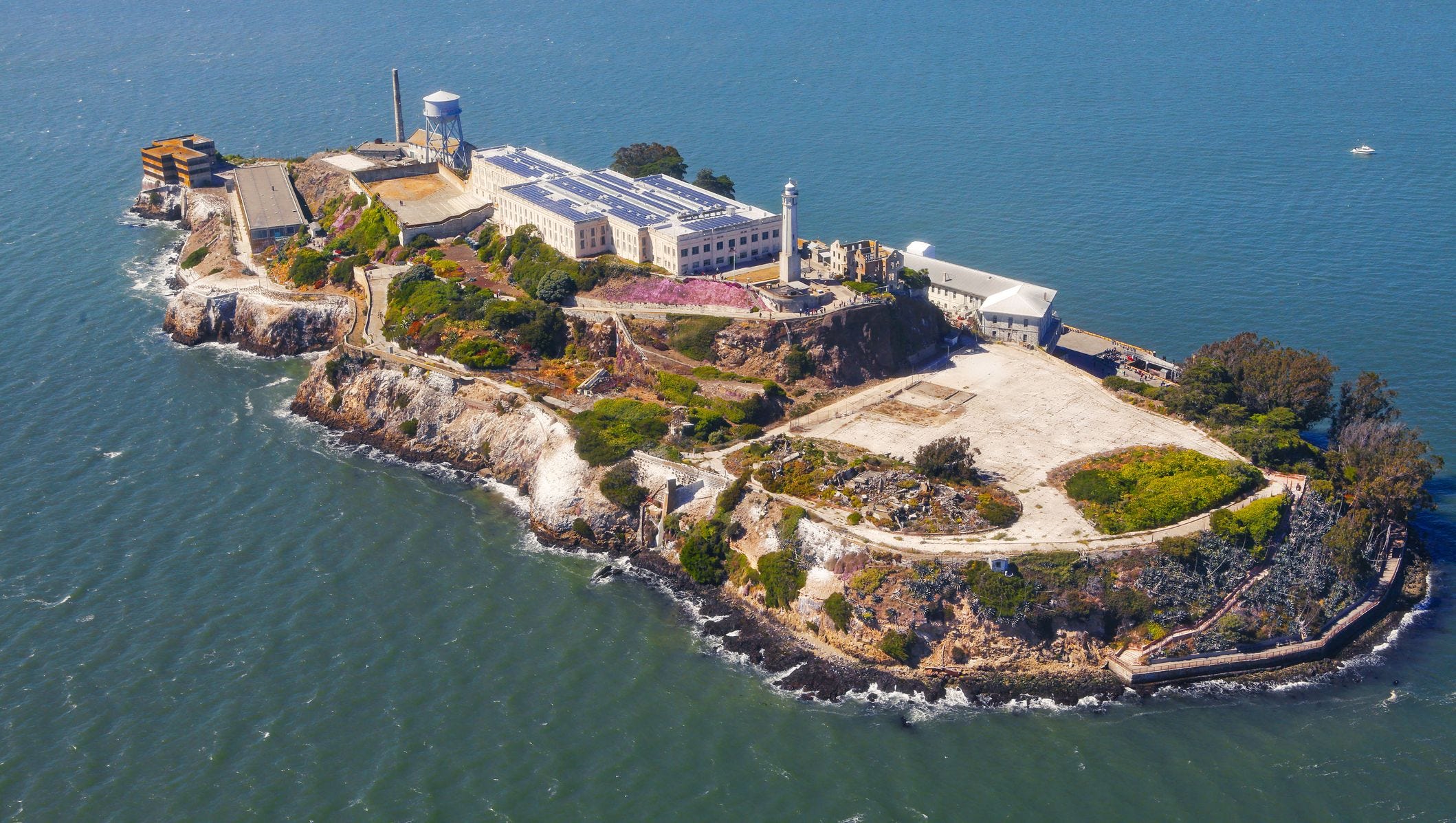 https://www.gannett-cdn.com/-mm-/1abbac059a7e6f21ff3aa7e38760a41a48819119/c=0-217-2118-1414/local/-/media/2018/08/17/USATODAY/USATODAY/636701422865855661-GettyImages-632216604.jpg?width=2118&height=1197&fit=crop&format=pjpg&auto=webpAlcatraz‘You are entitled to food, clothing, shelter, and medical attention. Anything else you get is a privilege.’ (Alcatraz Prison Rules and Regulations no. 5,1934)This rule was one of the realities of life inside the walls of the US Federal Penitentiary, Alcatraz Island. The subject of many movies and books, Alcatraz has become a symbol of America’s dark side. From fiction rather than fact, we have stories of the prison and some of the men who lived in its cells – Al ‘Scarface Capone and Robert Stroud, the ‘Birdman of Alcatraz', for example. The truth of Alacatraz has often been overlooked, lost in the fog of its myths. «Form your own opinions, and explore the island’s mysteries. For it does indeed have a mysterious presence, one shaded by the uses to which society has put it. This island in the heart of San Francisco Bay, just two kilometres from the sights and sounds of one of the world's most beautiful cities, has been used as a fort, a lighthouse, and a prison. Today, it is a Golden Gate National Recreation Area, and the National Park Service is working to make it accessible to visitors, preserve its buildings, protect its birds and other wildlife, and interpret its history.Take the cell house audio-tour and hear some of the officers and inmates talking about their experience on ‘The Rock’. [2, 66]Find outExercise 33. Choose four attractions from your country from the list you made in Vocabulary in Exercise 5. Try to include one from each of the categories. Find out more about each one and complete the table. In the final row, include your personal opinion on how exciting and entertaining the attraction is. Speaking. Bringing attractions to lifeExercise 34. Work in groups. Choose the two visitor attractions from Find out which had the lowest excitement / entertainment rating. Decide how they could be made more exciting and entertaining, and 'brought alive’– for example, by using actors, waxworks, audio-tours, and so on. Show your ideas to another group.Key wordsUNIT 22. ON TOURLead-in1. What do you know about the three places in the pictures?2. Can you find them on the world map?3. Why do you think tourists would visit them? What types of tours might they go on – for example, cruises, walking tours, museum visits? 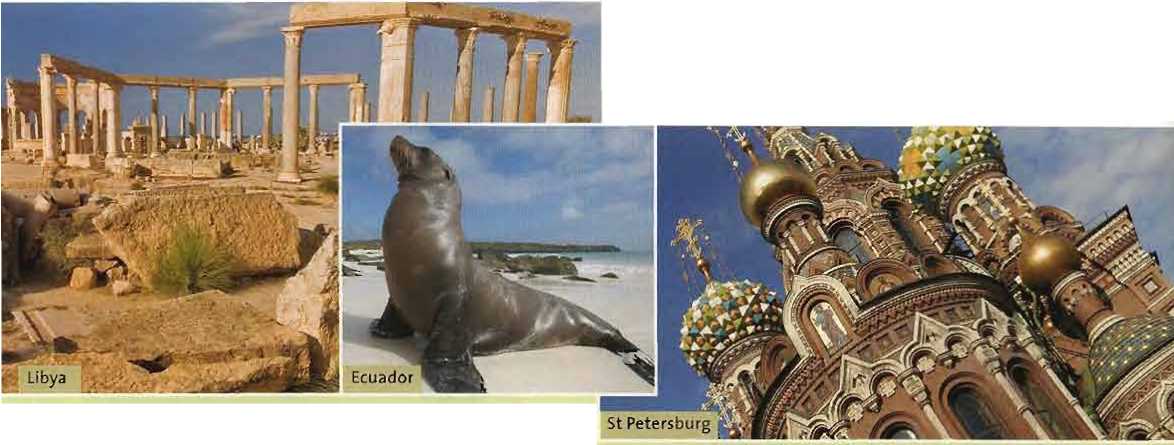 Reading. Three toursExercise 1. Read about the three tours. In groups, discuss the questions.Which of the tours involve:a private performance?visiting ancient ruins? Travelling on a boat?accommodation in the city centre?seeing rare animals in their natural habitat?an internal flight?talks by an expert? A. Libya – Lost cities of the Greece and Roman Empires.Starting from Tripoli, ancient city and capital of Libya. Nearby is Leptis, probably the best preserved Roman city in the Mediterranean world.Fly east to the less often visited region of Cyrenaica, a land of beautiful green hills running down to the crystal turquoise waters of the Mediterranean.Discover the ancient port of Apollonia, an enchanting city now partly sunk beneath the sea which forms a dazzling backdrop to its theatre and the columns of its Byzantine churches. Visit the city of Gyrene, founded in the 7th century BC and for centuries the most important Greek city in North Africa-its stunning temple of Zeus is larger than the Parthenon in Athens.Extra tour to the Sahara Desert.B. Ecology of Ecuador – The enchanted islands of the Galapagos.A special torn accompanied by guest lecturer, Dr Michael Brooke, Curator of Birds, Cambridge University Museum of Zoology.Travel in a specially modified cruiser, adapted for the Galapagos. All cabins are air-conditioned outside cabins with private toilet / shower room.The tout begins with a visit to colonial Quito, plus a tour of the Avenue of Volcanoes, among stunning sceneryThe South American archipelago of the Galapagos Islands is home to an amazing variety' of wildlife – giant tortoises, marine iguanas, and many more.Optional tour of the Ecuadorian Amazon – a journey to another world. C. St Petersburg – City of music.Tour to one of the world’s most magical cities, including a number of concerts in grand settings (e.g. Sheremetev Palace, where students of the St Petersburg Music Conservatory will perform works by Tchaikovsky exclusively for our group).Programme covers all the principle sights of Peter the Great’s magnificeot city, from the Hermitage, with its priceless Scythian gold collection, to the Catherine Palace at Pushkin, with its recently – restored Amber Room.We will also have the services of Humphrey Burton, one of Brirain’s most distinguished television directors and commentators to help bring out the musical magic.We stay throughout at the Dostoyevsky Hotel in the heart of St Petersburg. [2, 68]Exercise 3. Which tourism professionals will be employed on the tours?Example: a guide at the museumExercise 4. Which tour would you most like to work on?What job would you like to do on the tour? Why? Listening. From tour guide to tour managerExercise 5. Tourism trainees do not usually find a job as tour manager as their first job. Listen to Gina Meadows describe what she did before she became a tour manager. Note down the training she did and any jobs she had. Exercise 6. Listen again and write T (true) or F (false).Gina always wanted to work in tourism.The qualification she got is recognized in many European countries.She got the job she wanted immediately.Her experience of travelling was more important than the qualification.She spent two years working as a tour guide before becoming a tour manager.She likes her job.»It’s my jobExercise 7. Read about Lucy Tovchikh from Ukraine and answer the questions. What does Lucy like/dislike about her job?How does she try to make her tours interesting?What other job does she do?Which of her special tours would you choose to go on?- How long have you been working as a tour guide? For more than ten years.- What does your job involve?Researching, exploring, reading, designing a tour, guiding. For me, it’s always important to know who I will guide for beforehand – what country tourists are from, their ages, their reason for visiting Odessa. It helps me to evaluate their background knowledge and to provide a tour in a certain way. - What are the main sights and attractions in your city?The beautiful Opera House built by Viennese architects at the end of the nineteenth century.The Potyomkin Steps connected with the mutiny on the battleship 'Prince Potyomkin’ in igosanda famous film by Eisenstein.The non-stop beach nightlife with lots of discos, restaurants, and bars. - Do you do any special tours?Yes, I do Criminals of Odessa, Catacombs, Jewish Odessa, Palaces of Odessa, and a very special tour which only I do – Pirates of Odessa, which involves changing into pirate costumes, visiting a pirates' cave, and listening to and singing pirate songs.- What do you enjoy most about your job?I try to make a sort of performance for my tourists, I irate boring academic tours with lots of dates in them. People usually forget them. They remember the impression about the city. Some interesting stories. Sometimes I even dance and sing.» - What do you find most challenging?Big groups of people and a stressful schedule. It happens when I work for a cruise ship.- Have you had any interesting people on your tours?What do you mean by 'interesting'? If you mean famous, yes. I did tours for some famous Russian actors, composers, and writers. If you mean nice to talk to, sure. Almost all of them were interesting.! always learn something from people I guide for.- Apart from guiding, do you do any other work?Yes, I teach English. That’s also a sort of performance.- Do you have any particular plans for the future?Apart from guiding, I love travelling. Next year I’m going to Siberia to see Lake Baikal with my Dutch friend and then for a cycling tour around Holland.- Any advice for someone about to start as a Tour Guide?Love what you are doing. Be inquisitive and enthusiastic. Find outExercise 8. Answer the next questions.What job opportunities are there for tour guides in your area (on coach tours, cruise ships, or at visitor attractions)?What qualifications and experience do the companies require?What training do they give – for example, on giving commentaries and presentations, health and safety, dealing with problems? Vocabulary. Standards of performance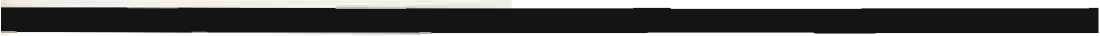 Exercise 9. Use the words and phrases below to complete the ‘Standards of performance' advice sheet to tour guides from a training manual.Standards of PerformanceAim: To inform, entertain, and care for visitors, and enhance their experience. Establish a welcoming _____ (1) with the group by smiling when you greet the group and introducing yourself and the driver. Use open _____ (2) – do not fold arms, do not keep hands in pockets. Control hand and arm _____ (3). Check that the ____ (4) is switched on and working, and adjust it to ensure _____ (5).  Make sure that you are looking at everyone and establish _____ (6) when talking to the group. Use voice correctly with a variety of pitch and a lively ____ (7). Be enthusiastic and use your _____ (8) to entertain and make the group smile and laugh when appropriate. Tell stories and _  __ (9), but try not to make them too long. Inform group about safety, use of _____ (10) on the coach, _____ (11), and emergency procedures. Warn group of ____ (12), e.g. while walking and getting off the coach. Exercise 10. What do you think these technical abbreviations and terms used by tour managers/guides mean?comfort break	grats	Must Tells	panaramicpaxrooming listTop Visual Priorities Customer care. Personal appearance. Exercise 11. How important is the way you dress and your personal appearance in tourism? Read this extract from the 'Standards of performance’ for a national Tour Guide Association.Dress appropriately for the occasion City guiding – tailored trousers or skirt and a jacket for women, tailored trousers for men with jacket and tie. Country or island guiding – as for city, but jackets maybe replaced by smart sweater weatherproof clothing and footwear, depending on season. Outdoor activities – appropriate protective clothing for weather and conditions.Be aware of personal hygiene and condition of clothing. Exercise 12. How would the standards be different for (a) a hot country, (b) a Muslim country, (c) your country? Exercise 13. Change the standards so that they are appropriate for your country.Listening. Practicalities on tourExercise 14. At which stage of a tour would you expect to hear the expressions listed below? Write your answers under ‘Exercise 14' in the table.when checking arrangements with other tourism service providers (e.g. hotel);when talking to passengers at the start of the tour;when talking to passengers during the trip;when talking to Head Office (tour operator);when talking to passengers when getting off the coach. Exercise 15. Listen to the extracts from five conversations or commentaries – they correspond with situations 1 to 5 in previous exercise. Write the letter of the conversation in the last column. Language spot. Explaining arrangementsExercise 16. What are the different tenses used in these sentences? Choose from the following.Present Simple                        Present Continuous                 will future    Future Continuous                  going to futureYou’re not getting in until 9.00 p.m. I'll be looking after you today.We’re going to be on the coach quite a lot today.We’re taking a scenic route through the countryside. We will be stopping for lunch in a very nice hilltop restaurant.I'll be telling you a little bit about the countryside.I'll tell you something about this traditional dress.We’re going to have to take a two-hour break.We’re going to take a break here.The coach departs at 11.05 precisely.There’ll be a lot of coaches parked here. Exercise 17. All the sentences in previous exercise describe the future. Which forms are used to describe: a timetabled arrangement?a definite arrangement?a future action over a period of time, or an action that will happen as part of a schedule?an intention?a decision to do something not pre-arranged?Exercise 18. Put the verbs in brackets in the correct tense.You say there are two extra for dinner? In that case, we ____ (set) an extra table.We need to be at the station at 11.30 tomorrow because the train ___ 	(leave) at 11.45.We ____ (stop) in a few minutes so that you can take some photos.We _____ (arrive) in Edinburgh at 5.00 p.m.Later on I ____ (give out) questionnaires for you to fill in. Speaking. Checking the schedule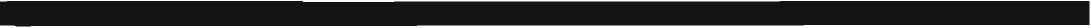 Exercise 19. Role-play the conversations between a tour guide and a hotel, and a tour guide and a driver. Student A. You are the tour guide. Phone the hotel to check the following.Arrive 13.00 (later than booked).Non-smoking section.16 pax.2 vegetarian.No children. Now you are the driver. This is the schedule you have.08.00 Pick up at hotel10.30 Comfort break12.30 Arrive Melrose (lunch & tour)14.00 Depart Melrose17.00 Arrive Edinburgh Hotel = Crown HotelStudent B. You are the receptionist at the hotel. This is the information you have.Arrive 12.30 Non-smoking section 18 paxNo vegetarian meals booked No children / high chairs«Now you are the tour guide. Phone to morrow's driver to check the following,07.30 Pick-up (earlier than booked)10.00 Comfort break (motorway)12.00 Arrive Melrose (tour then lunch)14.00 Depart Melrose17.00 Arrive EdinburghHotel = Crown Hotel for pax, but driver m Castle Inn» Writing. Preparing notes for commentariesExercise 20. Work in groups of four. Read the dialogues and identify what the speakers actually say for these notes.A. S = Sarah, R = ReceptionistS: Hi, this is Sarah, the guide from Galloway Tours. I'm just checking you got my message about the later arrival tonight.R: Let me see... yes, you're not getting in until 9.00 p.m. – is that correct?S: Yes, and did you get the message about the late dinner as well?R: Yes, we've booked you a supper for 9.30 in the bar.S: Great. While I've got you, can I just check something else? There's some confusion on the rooming list. Erm, in the printout I’ve got Mr and Mrs Sand ford in separate rooms, but it should be a double.R: Did you say Mr and Mrs Sandford?S: Yeah.R: OK ... No. we've got them for a double.S: Oh good, and will that have a double bed or twins?R: A double bed.S: Thank you very much.R: You're welcome. B. Welcome, everybody. Can you all hear me OK? Yes? Good. Let me start by introducing myself-my name's Saiahand I'll be looking after you today. Your driver today is Ken. We're going to be on the coach quite a lot today because we're taking a scenic route through the countryside, so 1 hope you’re all comfortable. Is the temperature OK? Good. We will be stopping for lunch in a very nice hilltop restaurant, and after a visit to the castle in the afternoon, we should arrive at tonight's hotel around 6.00 p.m. I'll be telling you a little bit about the countryside and some of the places we pass, but for the moment, just sit back and relax. Once we're underway, I'll be passing through the coach, so if you have any questions about the day, please ask me. Exercise 21. Work in pairs. You are guides. Choose either A or B below and say what the guide would actually say for these notes. Your partner should compare your commentary with the text. Top Visual Priority (description)We’re now approaching one of the most famous sights in the city - Tower Bridge. Work started on the bridge in 1886 and it took eight years to complete. It was regarded as one of the great engineering achievements of the day, and was the world’s largest hydraulic bridge. The two towers are each 40 metres high, and the walkway is 45 metres above the river. The walkway was closed to the public in 1910 because there had been too many suicides. The bridge usually opens at least once a day, so if we're lucky, we might see it in operation! Must tell (story / anecdote)On your left, you can see Green Park. Let me tell you a story about why Green Park is called Green Park. You'll notice as we drive past that there are no flowers, just trees and grass - so it's just green. Why are there no flowers? Because in the 17th century, the king at the time used to walk through the park and pick flowers to take to his mistress – or girlfriend – who lived across the park. His wife, the queen, was, not surprisingly, not very happy about this and arranged for all the flowers to be taken out. Taking a bunch of grass to your girlfriend is not so romantic!Exercise 22. Write notes for the Top Visual Priority (a description of a famous sight) and Must Tell (an amusing story or something about the food and drink or local customs) sections for a tour in your own country or region. Remember to write only the notes, not the full text. Speaking. Coach tour role-playExercise 23. In pairs, prepare a tour of an area you know well. You can use or adapt the notes you made in Writing.Things to remember at start Top Visual Priority – descriptionMust tell – story / anecdoteGetting off remindersExercise 24. Work in groups of five or six. Take turns to give your commentary to the rest of the group. The 'passengers' should make notes on each guide’s performance using the Standards of performance in Vocabulary Exercise 9. Listening. Problems on tour.Exercise 25. Listen to a guide dealing with a problem on a coach. Which of these situations has occurred?coach breaks down in the city centre;coach breaks down on the motorway;driver feels very ill and can't continue;one of the passengers’ faints;air-conditioning breaks down;one of the passengers gets very upset. Exercise 26. Look at this list of guidelines given to tour guides. Listen to the guide again and tick the boxes when the guide demonstrates one of the guidelines. Guideline:Listen to the customer	Apologize	Show sympathy and understanding	Address the customer by name	 Explain and clarify Calm the person / people if they are agitated Solve the problem or offer a plan of action	 Use the support of colleagues and supervisors if necessary	Make sure the customer knows exactly what you're going to do	 End the discussionExercise 27. Do you think the guide handled the situation well? Would you have done anything differently? Language spot. Language of calming and dealing with a crisisExercise 28. Match these expressions from Listening with the guidelines in Exercise 26. a) I’m very sorry about this, but as you can see we have a bit of a problem.b) Now. please keep calm.c) Please don't worry, Mrs Parsons.d) This is what we're going to do. We’re going to...e) Oh dear, what's the matter? f) Don’t worry.g) I know. I understand. h) Let me explain the situation.i) I hope that’s clear? j) I'll tell you what we'll do. Exercise 29. Here are some more expressions. Match them with the guidelines.a) Oh dear, that sounds terrible. Have a seat.b) Try to relax. I'm sure it'll be all right.c) Please calm down.d) Do you all understand what we’re going to do?e) Let’s go and ask at the desk to see if they know anything.f) I’m afraid I'm going to have to talk to my head office.g) I don’t think there's any point continuing with this discussion.h) This is the plan of action: we're going to…» Exercise 30. Work in pairs. Choose one of the expressions from Exercise 28 or 29. and say if to your partner. Your partner should respond with a different expression that does the same thing.Example: A: Don’t worry.                 B. There’s nothing to worry about. PronunciationExercise 31. Listen. Which word or words are stressed most in each expression?1. a) I'm sorry about this.    b) I'm really sorry about this.2. a) There’s nothing to worry about.    b) There’s really nothing to worry about.3. a) That sounds terrible.    b) That sounds really terrible.4. a) I do apologize.    b) I really do apologize.Exercise 32. Now listen to these versions of the same expression. Which communicates more concern, a or b?1. a) I'm really sorry about this.    b) I'm really sorry about this.2. a) There’s really nothing to worry about.     b) There’s really nothing to worry about.3. a) That sounds really terrible.     b) That sounds really terrible.4. a) I really do apologize.     b) I really do apologize.Exercise 33. How are the a and b versions in previous exercise different? (Hint: which words are stressed most in each version?)Practise saying the expressions in Exercise 31. Pay attention to sentence stress. Speaking. What would you say?Exercise 34. Work in pairs. Choose one of the situations from Exercise 25, or one from the list below (or you can invent your own). What would you say?You have fifty passengers on the coach, but the microphone is not working.Some of the passengers say they booked a tour to a historic building, but you are already heading for a theme park.As you are just setting off, there is loud bang from the engine and the coach stops. Exercise 35. Take turns to act out the situation with your partner. Correct each other’s language and suggest ways of improving what you say and do.Key wordsUNIT 23. GETTING AROUNDSpeakingExercise 1. Work in pairs. How many ways of travelling can you think of? What problems can you have with each of these ways?Exercise 2. Work in pairs. Find out whether your partner has ever had a problem at an airport. What went wrong and what did your partner do?Exercise 3. Juliette Wilson works on the check-in desk at Sydney Airport. Listen to her checking in a passenger. Which of the following is the main problem?cancellation        lost ticket          overbooking     baggage     unhelpful staffExercise 4. Listen again and answer these questions.1 What was the weight of the bag?2 Why does the passenger need the bag as hand luggage?3 What solution does Juliette propose?4 Why is it important for him to get the first flight?5 Is overbooking illegal?6 What solution does Juliette propose?7 What job does the woman with blonde hair do?8 What should the passenger do with his suitcase?Vocabulary. Checking inExercise 5. Match the words to form compound nouns.1 hand                         a) desk2 departure                  b) luggage / baggage3 boarding                   c) tag4 check-in                   d) lounge5 standby                     e) pass6 luggage                     f) ticketExercise 6. Complete these dictionary entries with the words from the box.journey     tour      trip     excursion     voyage     crossing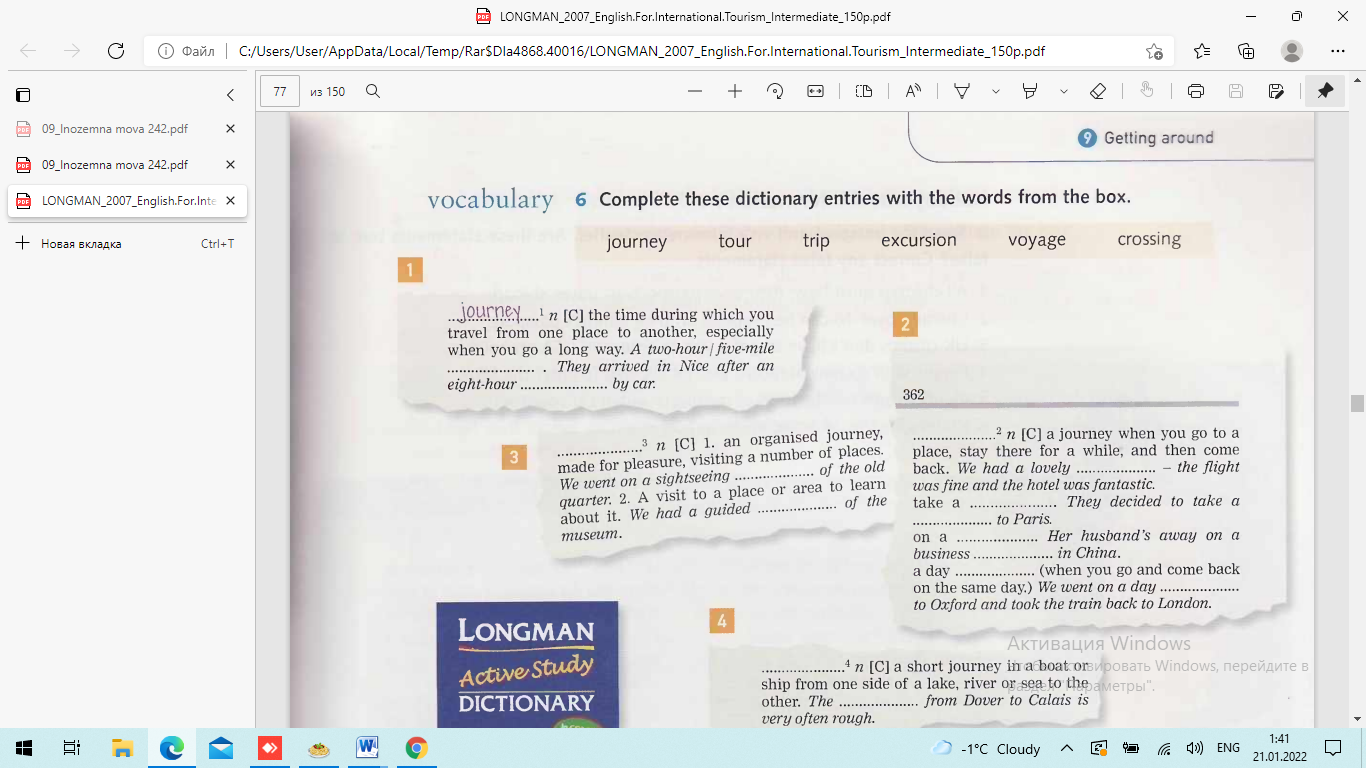 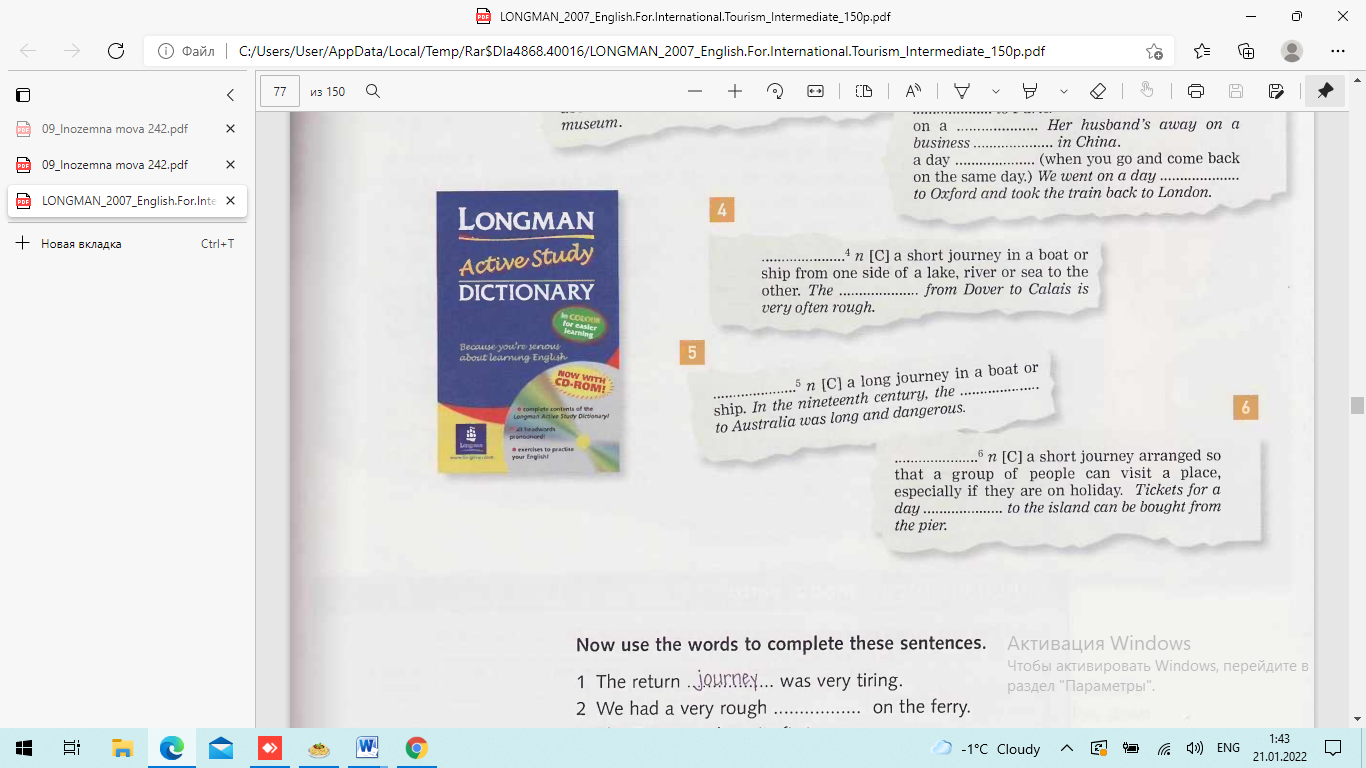 Now use the words to complete these sentences.1 The return journey was very tiring.2 We had a very rough …3 The Titanic sank on its first …4 She's just back from a business ....5 We went on a guided ... around the Alhambra.6 An optional . ... has been arranged for every day of your holiday to anearby place of interest.Exercise 7. Work in pairs. Look at the quote below. Do you agree with it? Discuss what preparations people can make to ensure a journey goes to plan.“A journey is like a marriage. The certain way to be wrong is to think you can control it”. John Steinback.Holiday travel informationExercise 8. Read the passport and visa information leaflet. Are these statements true or false? Correct any false statements.1 All children must have their own passports to travel abroad.2 Children over 16 can be included on their parent's passport.3 UK citizens don't have to get a visa to enter the USA on holiday.4 People with a criminal record are not allowed to enter the USA.5 Identity cards can be used as passports within EU countries.6 Passengers should arrive at the airport one hour before their flight.Information you should know about your passport applicationWith effect from 5 October 1998, all children who are not already included on a parent’s valid ten-year passport will have to hold their own passport if they are to travel abroad. Children over 16 are required to hold their own passports, Children already included on an existing passport may continue to travel with the passport holder until the child reaches 16, the passport expires or is submitted for amendment. Children cannot be re-added to passports submitted for amendment.Providing the stay is no longer than 90 days, UK citizens are allowed to enter the USA under the visa waiver scheme. Entry may however be denied to travellers who have a criminal record or who have been previously denied entry. In such cases, visa applications should be made in advance. Please note that in some countries the export expiry date must extend to a minimum of six months beyond the date of return travel.Travellers within the European Union do not have to hold a passport and can enter member states with a valid identity card.Passengers should check in at the airport at least one hour before departure. On board you are authorised to take one piece of hand luggage but it must not measure more than 55 x 40 x 20 cm.Language focus. Modal verbsExercise 9. Read the text again and match the verbs and phrases with their meanings.Driving in New YorkExercise 10. Complete the text with words and phrases from the box.authorized to            don't have to        have to          may         have to           must          must not           required to         should         mustYou don’t have to rent a car in New York as there is a good subway system but if you do, you ___________ be able to prove you are over 25 years old. You are ________hold a valid International Driver's License and a credit card or you will _______  pay a large deposit.Unless you are adequately covered by your own insurance policy, you ________ also take out damage and liability protection as vandalism is common. It is also recommended that you refill with gas before you return the car or you will _________ pay double the normal price for fuel.Parking in Manhattan is difficult and costly. Don't be tempted to park at out-of-order meters — you________receive a parking ticket. Yellow street and curb markings mean that you ______ park.Alternate-side parking applies on most of the city’s side streets. This means that you are _______ leave your vehicle all day and night but it ________ be moved to the other side of the street before 8 am the next day.Exercise 11. Match two halves of the sentenes.Exercise 12. Speaking. Work in pairs. What advice would you give visitors about driving in your country? Think about the following.speed limits parkingpassenger safetyroad signs driving tipsdocumentsListening. Getting around SydneyExercise 13. Listen to people giving travel information in Sydney and answer the questions.1 Conversation 1: Why does the speaker say ‘This may sound stupid’?2 Conversation 2: Where is the man heading at the moment?3 Conversation 3: What is there ‘just around the corner’?4 Conversation 4: How many times will the tourist have to change buses?Exercise 14. Listen again and take notes. Then write the dialogues using these prompts.1 A Sydney / left? / right?   B Australia / drive / overtake2 A right train / Opera House?   B Green / Orange / Circular Quay3 A Sydney TravelPass?   B Railway station / newsagent's / bank / cinema4 A Possible / bus / King's Cross / Clovelly?   B Look / route map.   A 327 bus / King's Cross / Bondi Junction / change / 353 / ClovellyExercise 15. Speaking. Work in pairs. Ask for directions to stations to complete your CityRail map.Exercise 16. Work in pairs. What would you say to visitors to your city who ask these questions?What do I have to do to get a taxi?How do the buses operate around here?Is there a bus from here to the city centre?Excuse me, how do I get to the airport and how long will it take?Could you tell me where the nearest railway station is, please?I'd like to spend about a week here. What's the best way to get around?Exercise 17. Practice. Complete the travel guide information with the correct prepositions. You will need to use some prepositions more than onceGetting Around SydneyIn general, the best way to see Sydney's manysights and attractions is ______foot, coupled with use of the public transportsystem. Buses, trains and the new light railway will take visitors to _________ easy walking distance of anywhere._______  the city centre. Passenger ferries provide a fast and scenic means of transport ______ the city and the harbourside suburbs.Using Sydney BusesOnly single tickets can be purchased__________board regular buses and are bought the driver. If you are using a TravelPass you must insert it________the automatic stamping machine as you get ___________.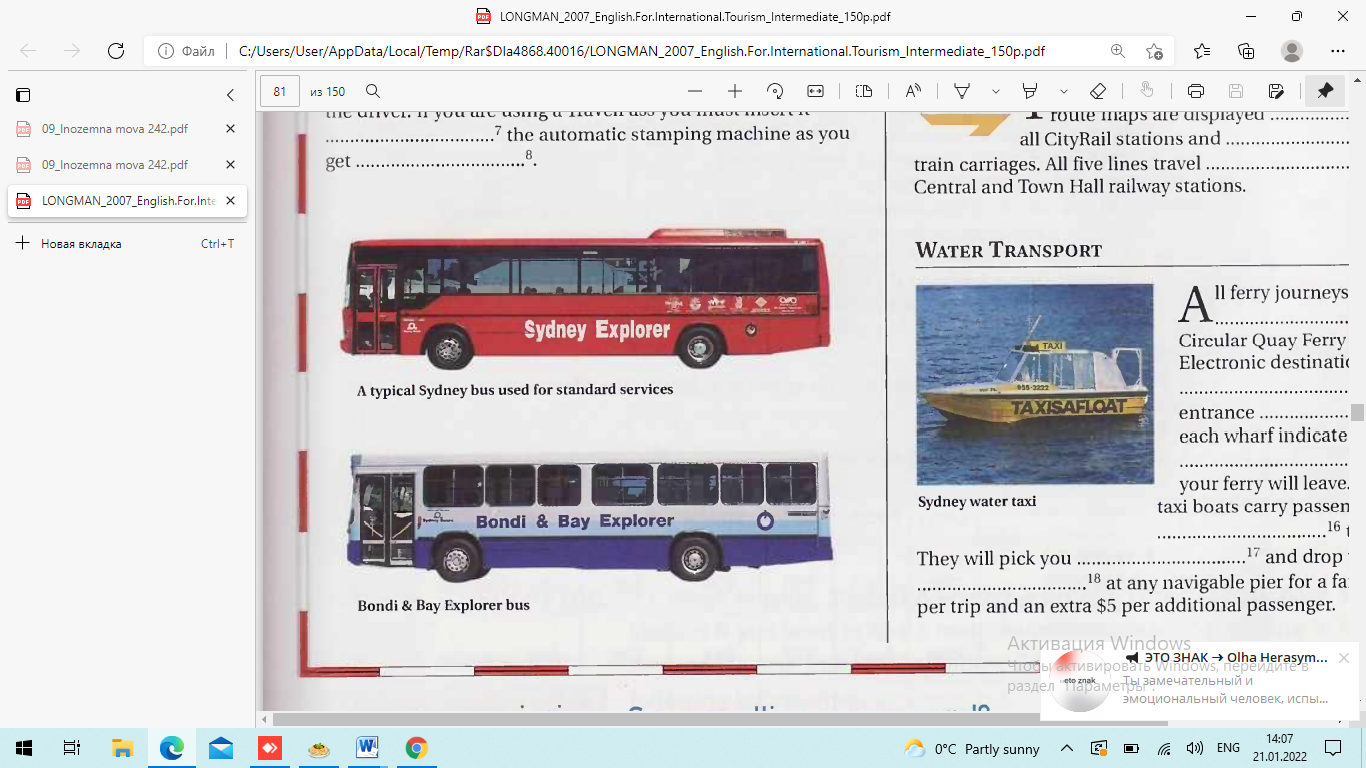 Using the CityRail RouteMapThe five CityRail lines are colour-coded and route maps are displayed ______.all CityRail stations and ________ train carriages. All five lines travel ________ Central and Town Hall railway stations.Water TransportAll ferry journeys start __________ the Circular Quay Ferry Terminal.Electronic destination boards_________the entrance ________ each wharf indicate the wharf _________ which your ferry will leave. Small, fast taxi boats carry passengers_________ the harbour. They will pick you ___________and drop you _________ at any navigable pier for a fare of $35 per trip and an extra $5 per additional passenger.Exercise 18. Pronunciation. Same spelling, same sound?1 harbour      tour     [-]                 5 via               carriage   [ ]                2 board         boat      [ ]                 6 fare             wharf      [ ]                3 terminal      ine       [ ]                 7 colour          route       [ ]                4 barrier        pier      [ ]                 8 train            railway    [ ]                Speaking. Car hireExercise 19. Work in pairs. Find out whether your partner has ever hired a car. What did the car hire company ask to see?Exercise 20. Read the car hire information and answer the questions.How much does the cheapest vehicle cost to hire for ten days?Which is the most expensive vehicle per week?How much does a child seat cost?Which cars have a compact disc player?How much does an intermediate car cost for two weeks low season?How much does a compact car cost for four days with CDW high season?What happens if you break down?What do you have to do before you take the car back?RENTAL POLICIES:+ Minimum 28 years of age+ Valid Australian or International driver's licence+ All vehicles are air conditioned+ All rates include a free kilometre package (200 to 250 kms per day depending on your destination. Additional km 18¢ or $15 a day gives unlimited km.+ All vehicles are insured through your rental contract. We recommend the Collision Damage Waiver (CDW) option ($10 per day) so you do not have to pay the cost of any damage to the vehicle.BABY SEATS Approved Baby Seats and Boosters are available at $5 per day. Maximum payable $30.ROADSIDE ASSISTANCE24-hour emergency roadside assistance.All prices quoted are in AUSS per day and subject to change.Surcharge applies in peak periods (Christmas, Easter, school holidays and special events). Add $9 per dayYour car will be supplied with a full tank of fuel. We ask you to refill the tank, otherwise a charge for fuel will be made.Exercise 21. Listening. Look at the car hire booking form below. Then listen to a car hire agent take a telephone booking and complete the form.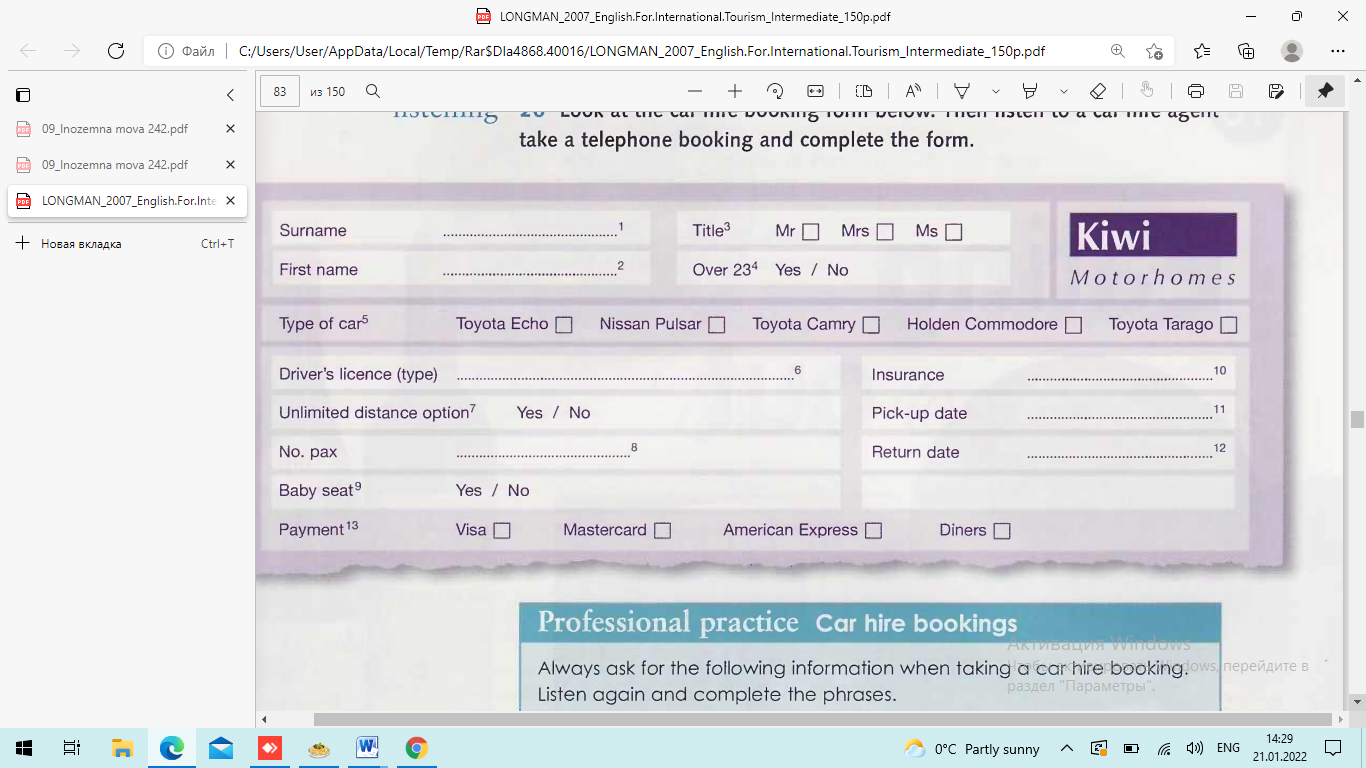 Exercise 22. Professional practice           Car hire bookingsAlways ask for the following information when taking a car hire booking.Listen again and complete the phrases.duration of rental periodAnd how long  would you like to hire the vehicle for?type of licence_______________ do you have?what extra services are required_______________ Collision Damage Waiver?_______________unlimited distance option at $15 a day?pick up and drop off pointsDo you know where ____________________method of payment_____________, Ms. Dumas?SpeakingExercise 23. Work in pairs. Student A you are a car hire agent. Student B you want to hire a motorhome for two-weeks’ touring in New Zealand starting from 24 December. Call Kiwi Motorhomes and find out the following information.1 what kind of driving licence you need2 where the vehicle can be picked up from3 what the vehicles are like inside4 what equipment is provided5 what the rates are (insurance, mileage etc.)6 what happens in the event of breakdown or an accident7 what happens if you cancel or bring the vehicle back earlier than expectedKey wordsUNIT 24. NEW TOURIST DESTINATIONSExercise 1. Do you recognise these new tourist destinations? Match the names with the pictures.the Dolomites           Angola          Morocco          Dubai           Gothenburg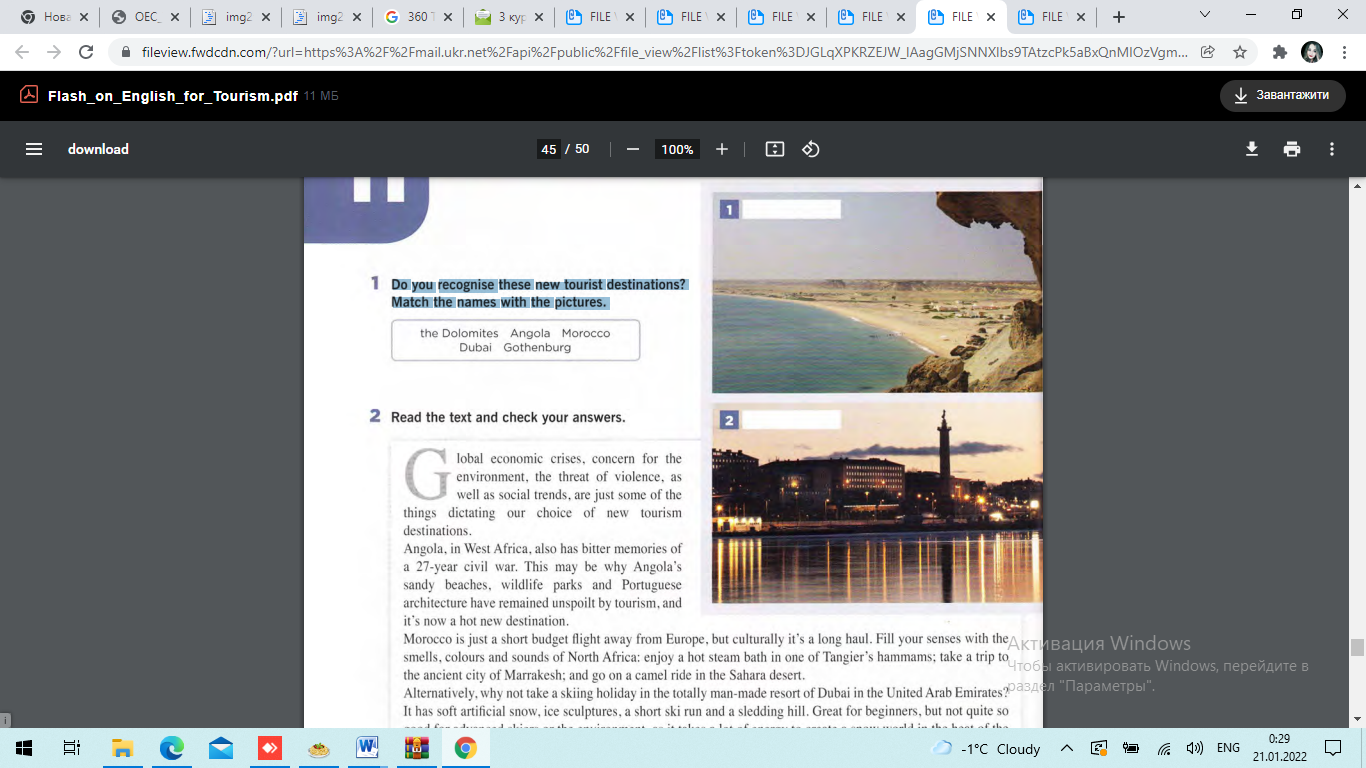 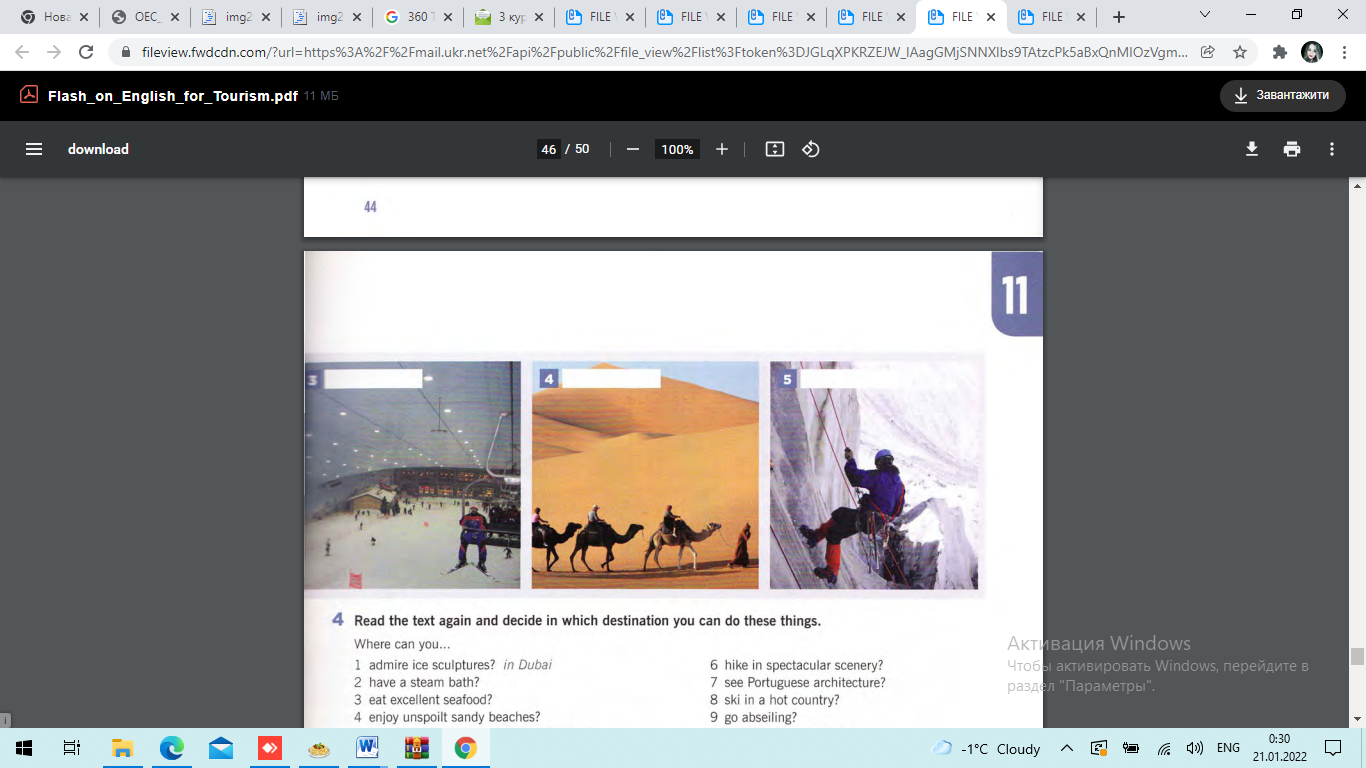 Exercise 2. Read the text and check your answersGlobal economic crises, concern for the environment, the threat of violence, as well as social trends, are just some of the things dictating our choice of new tourism destinations. Angola, in West Africa, also has bitter memories of a 27-year civil war. This may be why Angola's sandy beaches, wildlife parks and Portuguese architecture have remained unspoilt by tourism, and it's now a hot new destination.Morocco is just a short budget flight away from Europe, but culturally it's a long haul. Fill your senses with the smells, colours and sounds of North Africa: enjoy a hot steam bath in one of Tangier's hammams; take a trip to the ancient city of Marrakesh; and go on a camel ride in the Sahara desert.Alternatively, why not take a skiing holiday in the totally man-made resort of Dubai in the United Arab Emirates? It has soft artificial snow, ice sculptures, a short ski run and a sledding hill. Great for beginners, but not quite so good for advanced skiers or the environment, as it takes a lot of energy to create a snow world in the heat of the Middle East!Meanwhile, in Sweden, a more familiar winter destination, the western city of Gothenburg has become popular for beach tourism. It has a beautiful coastline, excellent seafood, and it's much cheaper than the rest of the country, as well as being home to the biggest amusement park in Scandinavia.If you really care about the environment and want to save money, take a 'staycation', staying at home and visiting local museums, swimming pools and other attractions, rather than travelling abroad.You could go to Perugia's Umbria Jazz, go climbing and abseiling in the Dolomites or hike in the spectacular scenery of the Majella National Park in the Apennines.Exercise 3. Read the text again and match these words with their definitionsExercise 4. Read the text again and decide in which destination you can do these things.Where can you ...1 admire ice sculptures? in Dubai2 have a steam bath?3 eat excellent seafood?4 enjoy unspoilt sandy beaches?5 go to the beach in a winter destination?6 hike in spectacular scenery?7 see Portuguese architecture?8 ski in a hot country?9 go abseiling?10 visit the Sahara Desert?Exercise 5. Listen to the radio interview with a travel agent and complete the table with the destinations that are in and out.Exercise 6. Listen again and complete the missing information about the reasons for change. Exercise 7. Can you name these well-known international sporting events?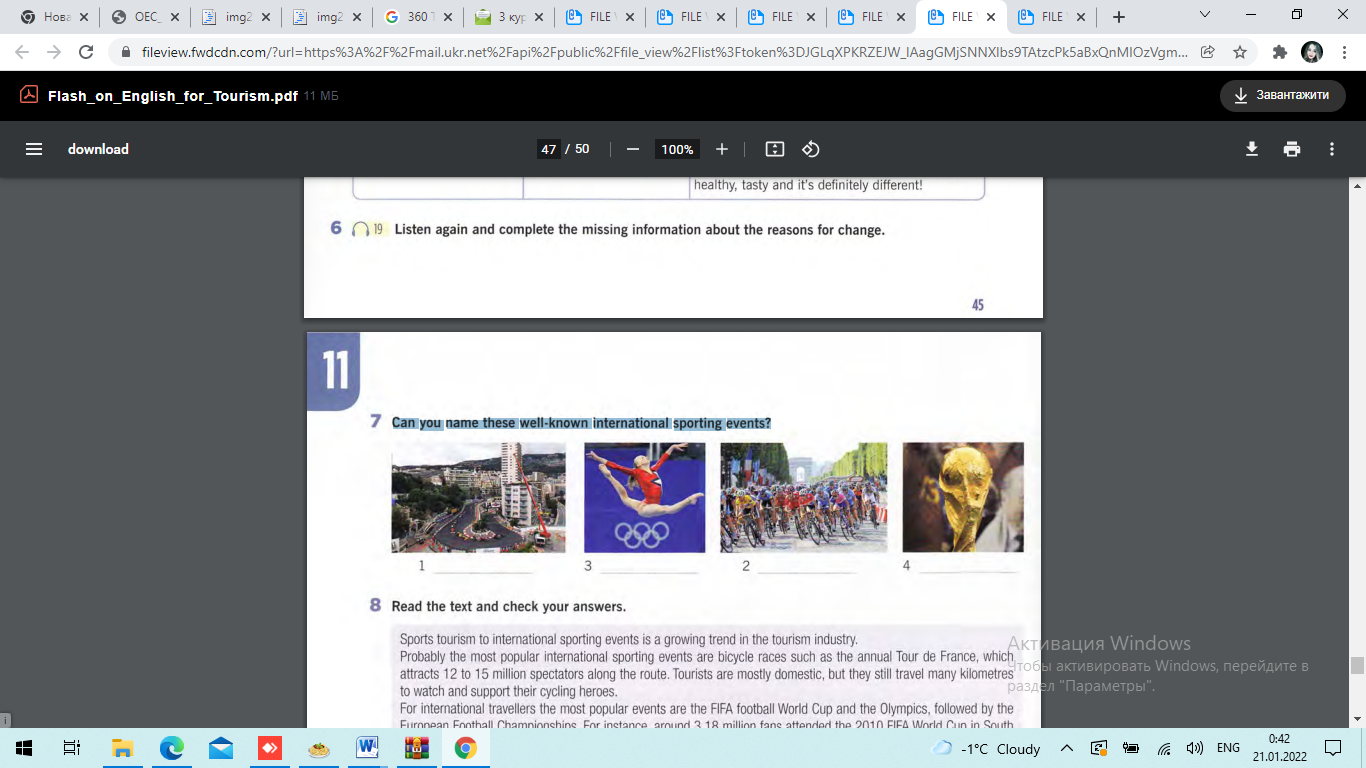 Exercise 8. Read the text and check your answers.Sports tourism to international sporting events is a growing trend in the tourism industry. Probably the most popular international sporting events are bicycle races such as the annual Tour de France, which attracts 12 to 15 million spectators along the route. Tourists are mostly domestic, but they still travel many kilometres to watch and support their cycling heroes.For international travellers the most popular events are the FIFA football World Cup and the Olympics, followed by the European Football Championships. For instance, around 3.18 million fans attended the 2010 FIFA World Cup in South Africa, the first African nation to host the championship, and there are hopes for even more tourists at the 2014 World Cup which will be held in football-crazy Brazil.Other popular sporting events such as the Rugby Union World Cup and the Cricket World Cup, which both happen every four years, and the Formula 1 Gran Prix also draw a large number of international visitors. The Monaco Grand Prix, alongside the US Indy 500 (Indianapolis 500) and the French Le Mans, is one of the most famous motor racing fixtures of the year, attracting 200,000 visitors in just four days!So why do people like sports tourism? Surprisingly, the more sport we watch on TV, the more we want to watch live. Sports tourism is much more appealing in general these days, as events offer more comfort and entertainment as well as cheap travel options such as low-cost airlines. The kind of person participating in sports tourism rather depends on the sport they're watching, but statistics show the majority are young, middle-class people aged 18-35. However, rugby and cricket fans tend to be older and wealthier, athletics fans younger and on a tighter budget, while followers of formula 1, usually older, richer and male.Exercise 9. Read the text again and choose the correct answers to complete the sentences.1 Sports tourism is becomingA expensive.         B less popular.          C more popular.2 Most of the visitors to the Tour de France areA foreign.              B French.                  C local.3 In 2010 South Africa was the first African host ofA the FIFA World Cup.        B the Olympics.            C the Rugby World Cup.4 Indianapolis, Monaco and Le Mans are all venues forA cricket.               B motor racing.             C horse-racing.5 Sports tourism is more appealing nowadays because events offer moreA comfort.              B discounts.               C celebrities.6 Generally athletics fansA are older.            B are women .          C don't have a lot of money.Exercise 10. Read the text again and complete the table.Exercise 11. Read and listen to the conversation below between a travel agent and a customer and complete it with the missing words.Customer: I want to travel to Brazil during the FIFA World Cup.Travel Agent: OK. There are various World Cup (1)_______ packages available or you can go as an independent traveller.Customer: I'd prefer to be independent because I'm travelling with my girlfriend and she wants to do some (2) ________and have a bit of a beach holiday too.Travel Agent: Well, the first thing you need to decide is which games you'd like to (3) ________. We have a list of al l the (4)________ and the possible teams who will be playing there.Customer: I see. What about travelling around the country?Travel Agent: It depends a bit on how many games you want to see and where they are located , but you can (5) _______, fly or travel by public transport.Customer: I'm not sure. What would you advise?Travel Agent: Once again, it depends on what type of holiday you want. Car hire is quite cheap and you're independent, but traffic is (6) _______especially in the big cities. Air travel is more expensive, but more relaxing and public transport is fun but it will be extremely (7) _______during the World Cup.Customer: I think we'd like to hire a car there. Can we book accommodation through you as well?Travel Agent: Certainly! I'll (8) _______ some costs and dates and get back to you as soon as possible.Exercise 12. Work in pairs and take it in turns to role play conversations between a travel agent and a customer who wants to find out more information about the sporting events below. Use the conversation above and the information in Exercise 8 to help you.• Olympic Games in ...                        • Monaco Grand Prix• Tour de France                                  • Cricket World CupStudent A: I'd like to travel to the Monaco Grand Prix.Student B: Are you interested in a package holiday or do you want to be an independent traveller?Exercise 13. You are a travel agent and you have received the email below from head office asking you to briefly describe five new travel destinations/activities for people in Italy. Work in small groups and plan and write a reply.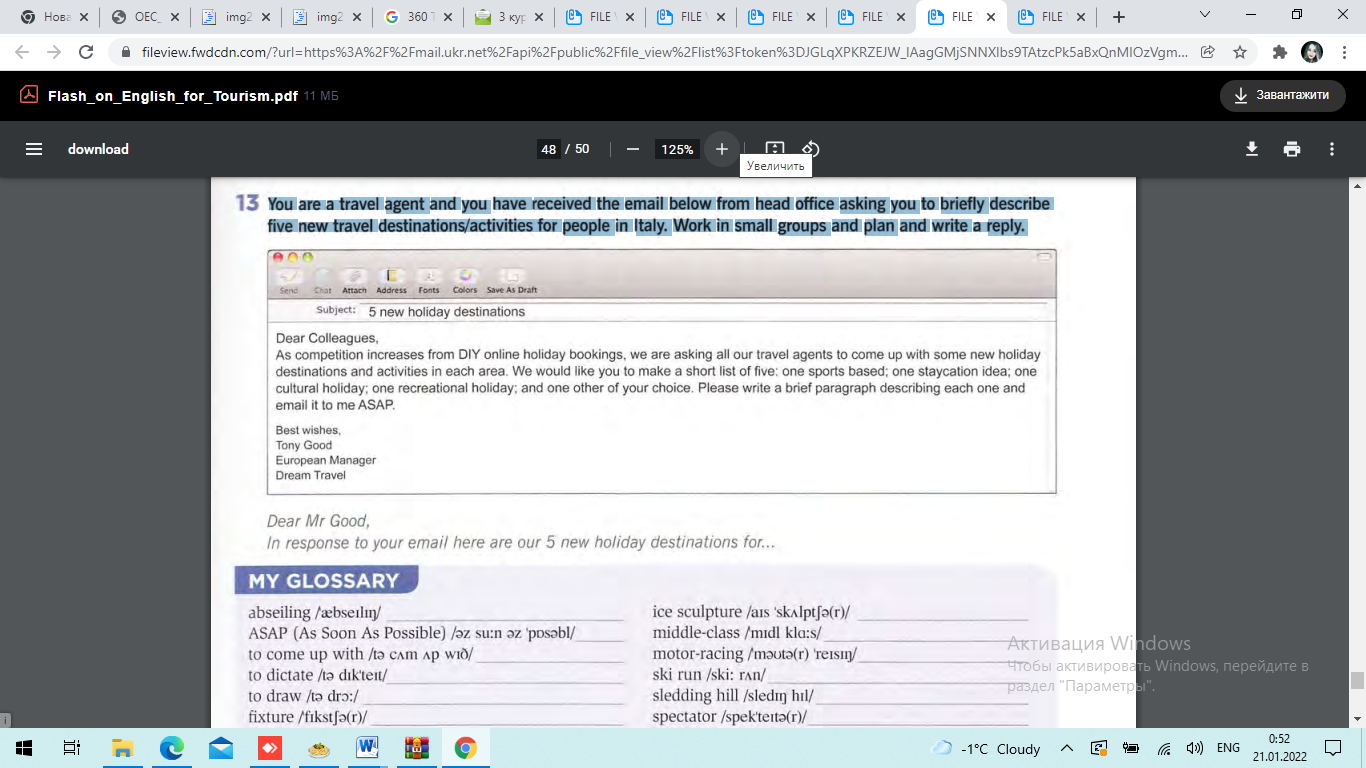 Dear Mr Good,In response to your email here are our 5 new holiday destinations for ...Key wordsUNIT 25. HOTEL STAFFExercise 1. Match the following hotel staff positions with their main area of responsibilityExercise 2. Read the text about hotel staff positions and check your answers.There are many specialist roles in a hotel staff. The front desk clerk, often known as the receptionist, takes bookings, checks guests in and out of the hotel, bills them and provides general information. For this role you must be polite, organised and have good language skills.The porter, also called a bellboy, or bellhop in the US, shows you to your room and carries your luggage for you . They may also move and set up equipment for meetings and conferences , take messages and run errands.The hotel housekeeper manages the cleaning staff; supervises their work; draws up their rotas and deals with linen, toiletry and cleaning supplies. They need to be organised, pay attention to detail and have good budgetary skills.Hotel room attendants, more commonly known as chambermaids, make sure hotel rooms are clean , tidy and inviting for guests. They change bed linen and towels; make the beds; vacuum floors; dust and polish furniture; clean bathrooms; replace toiletries and restock the minibar. This role is physically demanding and can often be seasonal or part-time.The word concierge is French for caretaker, but in a hotel they help guests with problems; give them information and assist them with bookings, especially for transportation and sightseeing. A concierge should have good local knowledge and excellent communication skills.Hotel managers oversee all aspects of running a hotel , from housekeeping and general maintenance to budget management and marketing. On a daily basis they manage staff; deal with customer complaints; organise building maintenance and liaise with all the different hotel departments. They need good business and management skills; must be organised and diplomatic; have excellent communication skills and hold hospitality management qualifications.Exercise 3. Read the text again and answer the questions.Which hotel position ...1 deals with customer complaints?2 is responsible for bookings and bills?3 is responsible for moving and setting up meeting equipment?4 needs good local knowledge?5 orders linen, toiletry and cleaning supplies?6 restocks the minibar?Exercise 4. Put the verbs and nouns together to make new phrases.Exercise 5. Listen to different members of hotel staff talking about their jobs. Decide which position each person holds.Speaker 1Speaker 2Speaker 3Speaker 4Speaker 5Speaker 6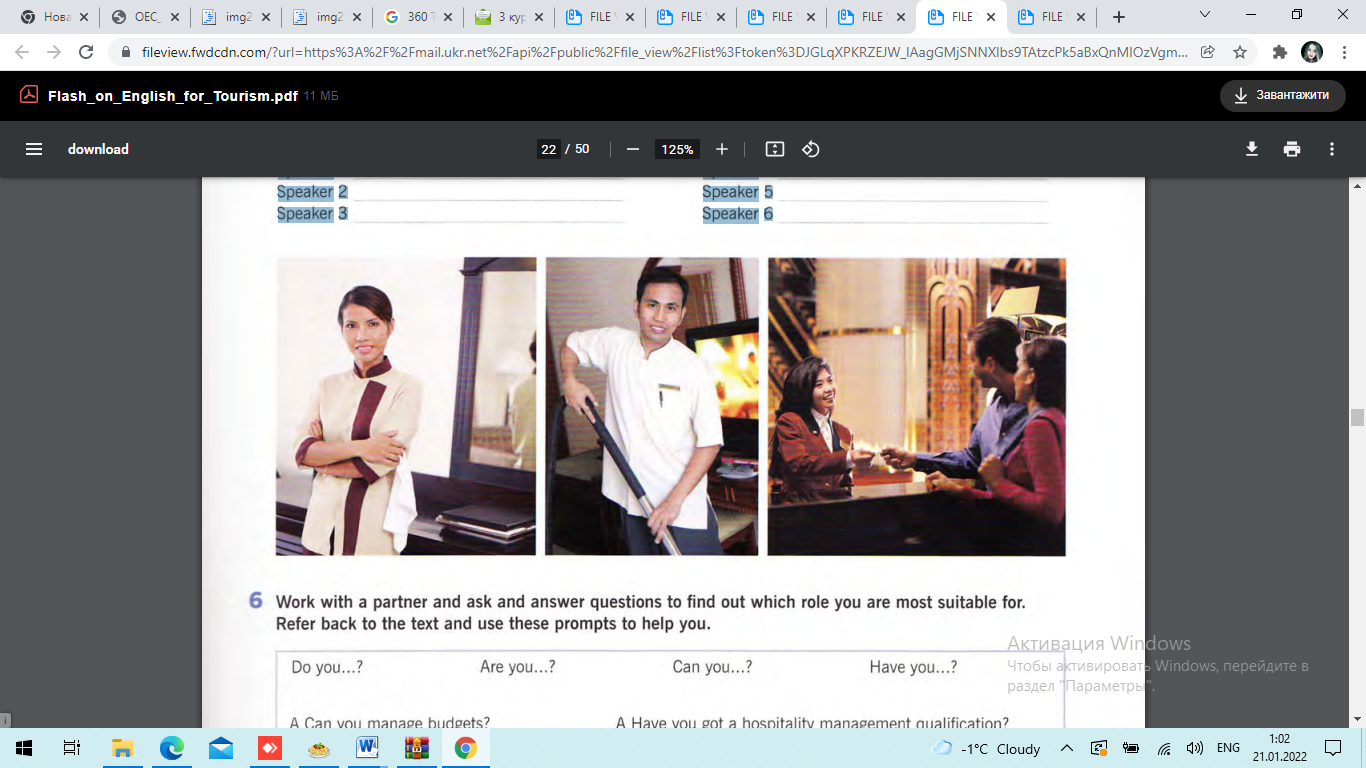 Exercise 6. Work with a partner and ask and answer questions to find out which role you are most suitable for. Refer back to the text and use these prompts to help you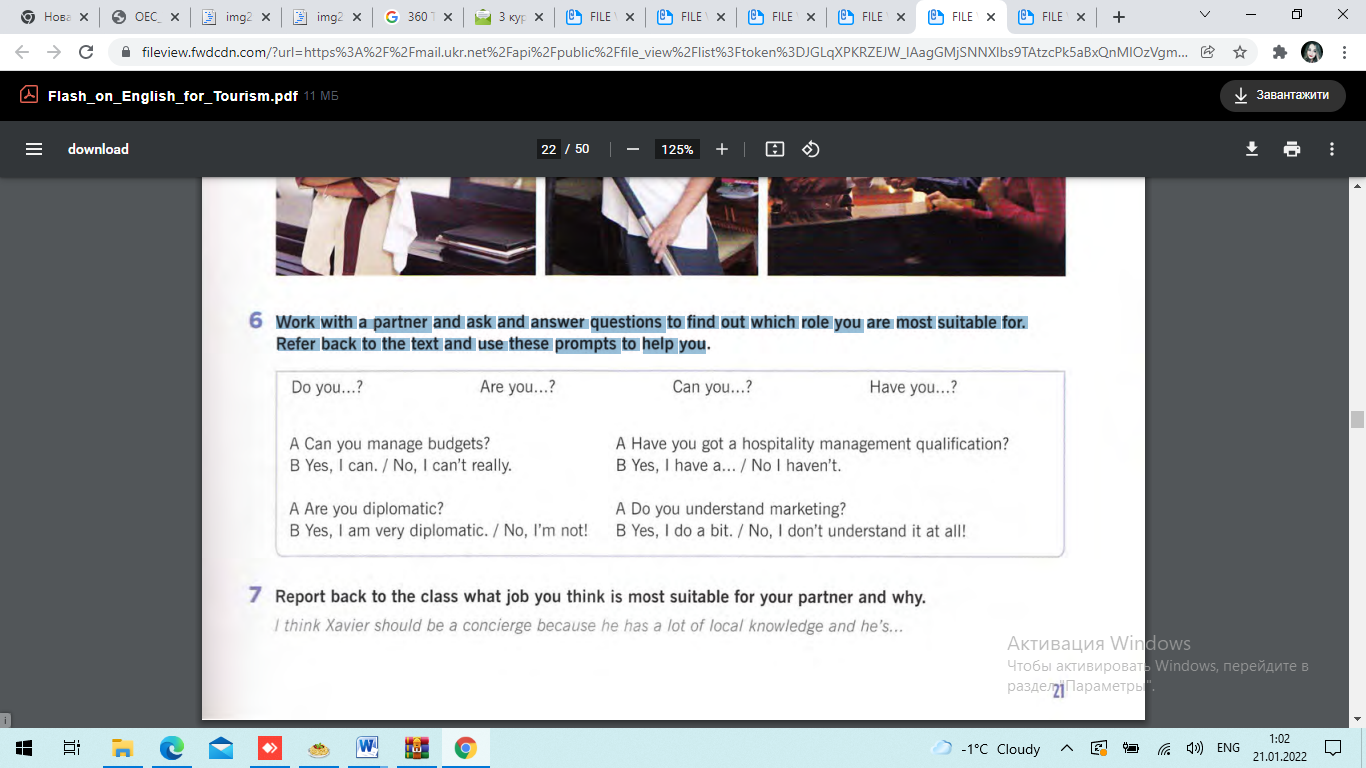 Exercise 7. Report back to the class what job you think is most suitable for your partner and why.I think Xavier should be a concierge because he has a lot of local knowledge and he's ...Exercise 8. Read the four job descriptions and write the correct position in the space.Hotel maintenance personnel                            Hotel security officerRoom service attendant             Shuttle/ courtesy driver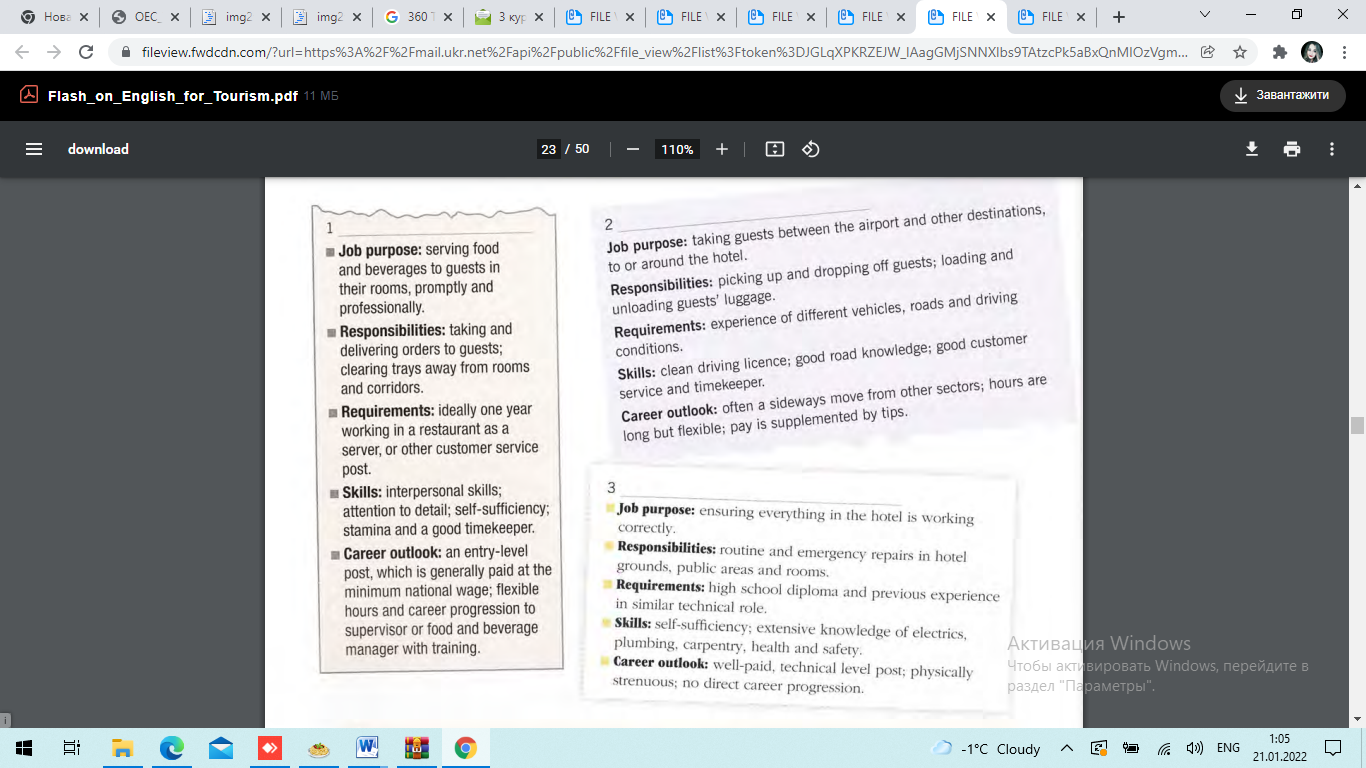 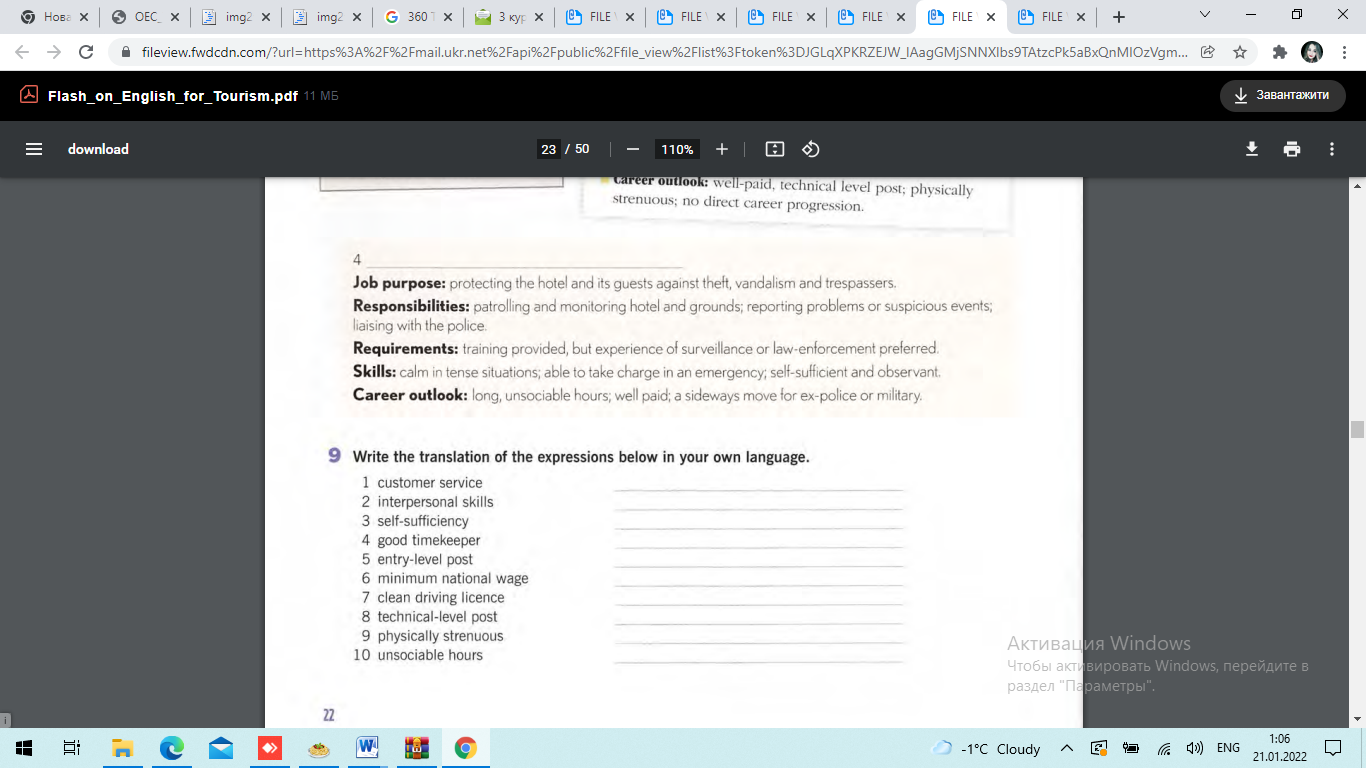 Exercise 9. Write the translation of the expressions below in your own language.1 customer service2 interpersonal skills3 self-sufficiency4 good timekeeper5 entry-level post6 minimum national wage7 clean driving licence8 technical-level post9 physically strenuous10 unsociable hoursExercise 10. Choose one of the hotel positions from the opposite page and write a letter of application. In your letter you should:• indicate which job you are applying for;• explain what qualifications and experience you have; • describe your relevant skills;• explain why you want the job,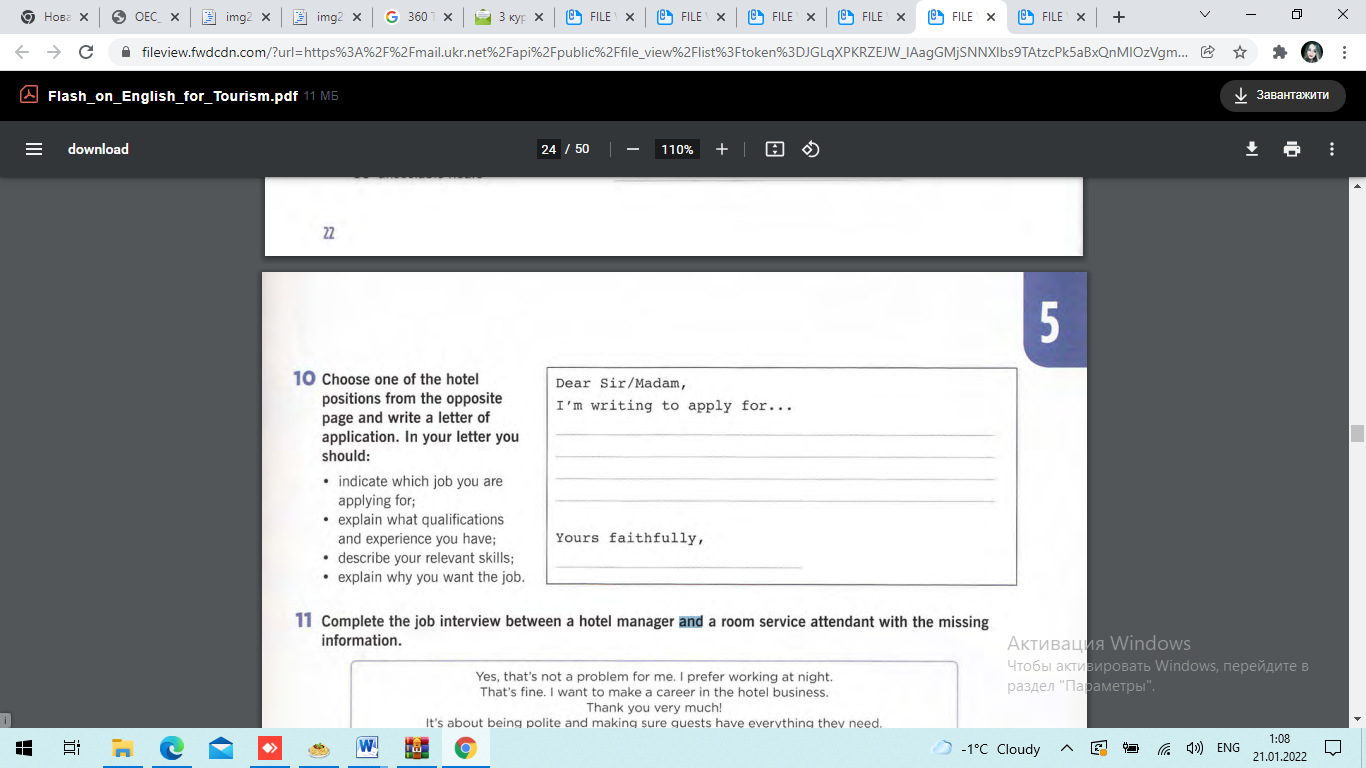 Exercise 11. Complete the job interview between a hotel manager and a room service attendant with the missing information.Hotel manager: OK, Tell me why you want the position of room service attendant.Job candidate: (1) ____________________________________Hotel manager: I see, I suppose you realise that the hours are quite long and antisocial.Job candidate: (2) __________________________________________Hotel manager: What skills do you think you could bring to this job?Job candidate: (3) __________________________________________Hotel manager: What do you understand by 'customer care' in a hotel?Job candidate: (4) _________________________________________Hotel manager: This is an entry-level post so it offers minimum wage with gradual increases,Job candidate : (5) ___________________________________________Hotel manager: I'll have to check your references, but if they are in order, you've got the job!Job candidate: (6) ________________________________________________Exercise 12. Work in pairs. Choose a position and role play a job interview. Don't forget to tell the candidate if they got the job or not!Key wordsUNIT 26. EATING OUTLead in. Take off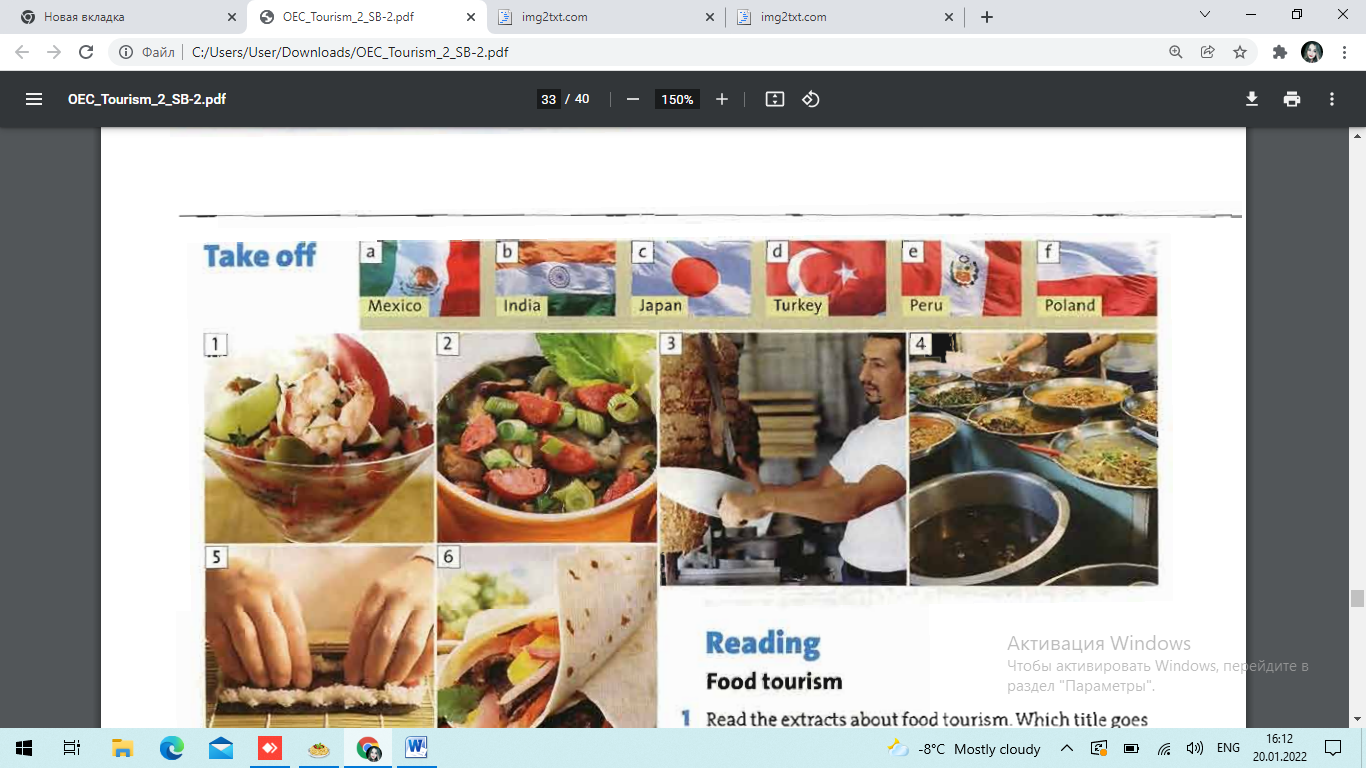 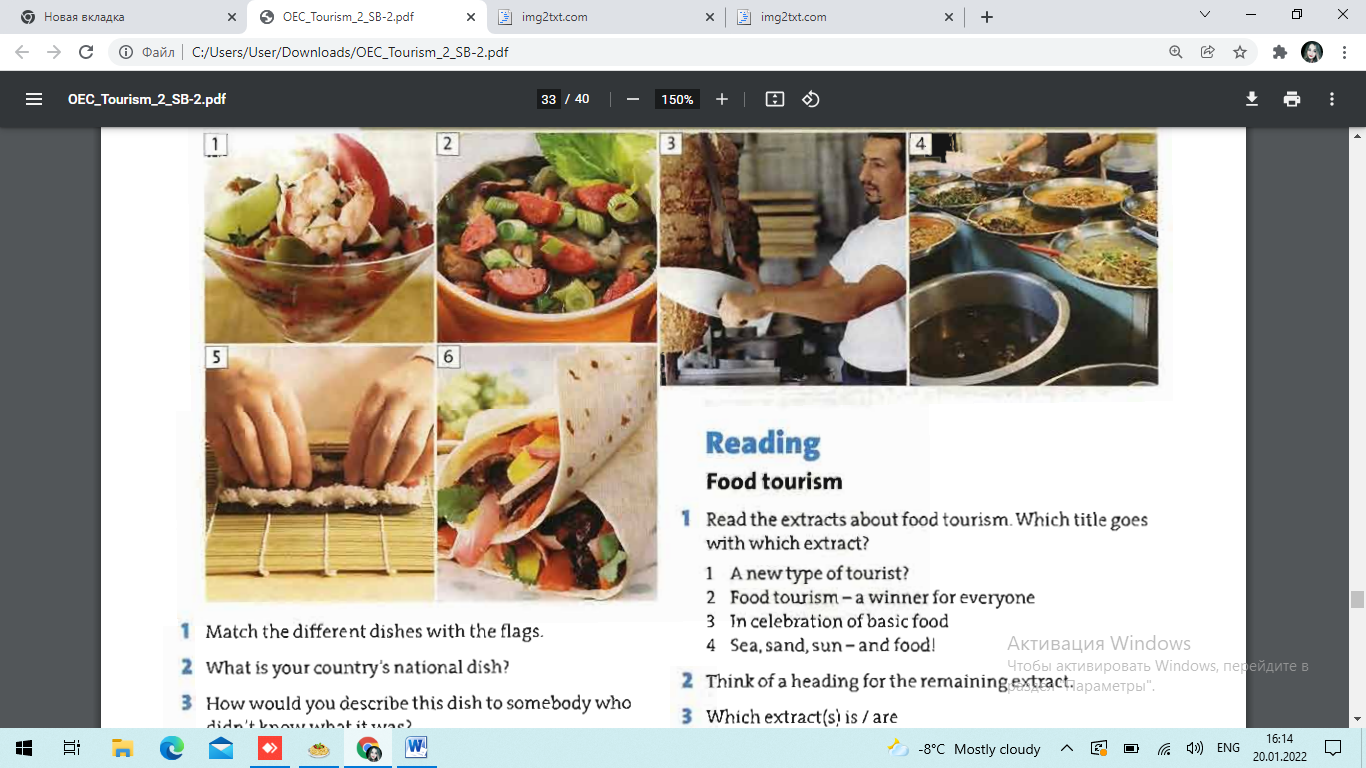 Exercise 1. Match the different dishes with the flagsExercise 2. What is your country's national dish?Exercise 3. How would you describe this dish to somebody who didn’t know what it was?Exercise 4. What three things would you recommend to a tourist about the food of your region?Listening. Our national dish.Exercise 5. Listen to three people talking about their national dish. Match them with the pictures and flags above.  Which of the three is happiest about their national dish? Which of them is the least happy about their national dish?Exercise 6. Are you happy about your national dish? If you could choose another dish to represent your country, which would it be?Reading. Food tourismExercise 7.  Read the extracts about food tourism. Which title goes with which extract?1 A new type of tourist?2 Food tourism —a winner for everyone3. In celebration of basic food4 Sea, sand, sun-and food!Think of a heading for the remaining extract.Date: 2nd week of FebruaryName: TINAPAY FESTIVALVenue: Cuenca, Batangas, the PhilippinesA. The Tinapay festival is an opportunity for the local people to give thanks to their patron saint, Our Lady of Peace and Good Voyage. In particular, the festival is an act of recognition of the wonderful bread making skills of the bakers of Cuenca. The main event is unique parade where the biggest and longest breads of different shapes are paraded through the main streets of the town. And the festival is interactive - after the parade everyone gets a taste of the pastries and bread products.B. It is important for tourism managers to realise that food tourism is not just good news for the tourists local people also benefit from it. As one tourism expert pointed out, “Hungry visitors mean good business, not only for our restauranteurs, but also for the farmers and fishermen who are their suppliers”.C. Anybody looking for a truly heavenly experience will think that they have walked into paradise at the Chocolate Show in New York.  The festival is a chocolate experience of global proportions with over 60 makes of chocolates on show. Chocolate-makers from all over the world take part, as do the visitors chocolate tasting is mandatory!D. A study in Tasmania has suggested that a new brand of food-lover exists. ‘Tasters’ are visitors who are interested in the food of a region as a part of their overall tourism experience. They are looking for the real taste of the area, for something representative and authentic, and they hope to find part of this in local food and wines.E. Central Dalmatia is one of Croatia's regions that takes greatest pride in the quality and diversity of the dishes served on its islands and along its coasts. Recently this richness has become much more than a source of pleasure for the locals. Now it is a significant ingredient in what the region offers tourists. In fact, food is so important for tourism in Dalmatia that local experts have produced the region's first ever gastronomic guide.Exercise 8. Which extract(s)  is / are1. publicity for a food event or festival?2. from an article for tourism professionals?3. from a web page describing a tourist region?Exercise 9. Read the extracts again. Write T (true) or F (false).1. At the end of the bakers’ festival in the Philippines, the participants eat the bread. (T / F)2. When you go to the chocolate festival in New York, you don't have to try the chocolate. (T / F)3. Tasters’ are people who try local food when on holiday in Tasmania. (T / F)4. The Central Dalmatia gastronomic guide is a list of all the restaurants in the country. (T / F)Exercise 10. Which of the food festivals described sounds most attractive to you? Which are the most important food festivals in your region?Exercise 11.Is food used as a tourism resource in your region? Find out:1 what the most representative dishes are for the food in your region2 what the most common local ingredients are that are used in making these dishes3 which of these dishes is used in local tourist festivals or offered by local restaurants.Vocabulary. Food: ingredients and preparationExercise 12. Look at the food web. How is it organized? Where would the ingredients go on the web? Add any other ingredients that are used in the food of your region. Use your dictionary if necessary.	vegetables and	seafood                              grain / seeds	dairy products	INGREDIENTS                               meat	         seasoning	       fruitExercise 13. Which of these methods of preparing food can you use with the different ingredients?1 baked          2 boiled          3  fried        4 grilled       5 stewed      6 stuffed	Exercise 14. Which of the ingredients would you normally use in:a startera main coursea dessert?PronunciationExercise 15. Listen to the words at the top of each column. Pay attention to the vowel sound.Exercise 16. Listen to the food words an tick (+) the right column for the vowel sound you hear. Then listen and repeat the words paying attention to the length of the vowel sounds.Exercise 17. Add any other food words you know to each column.Listening. Describing dishesExercise 18. Listen and tick (+) the food that is being described. Are the dishes being described starters, main courses, or desserts?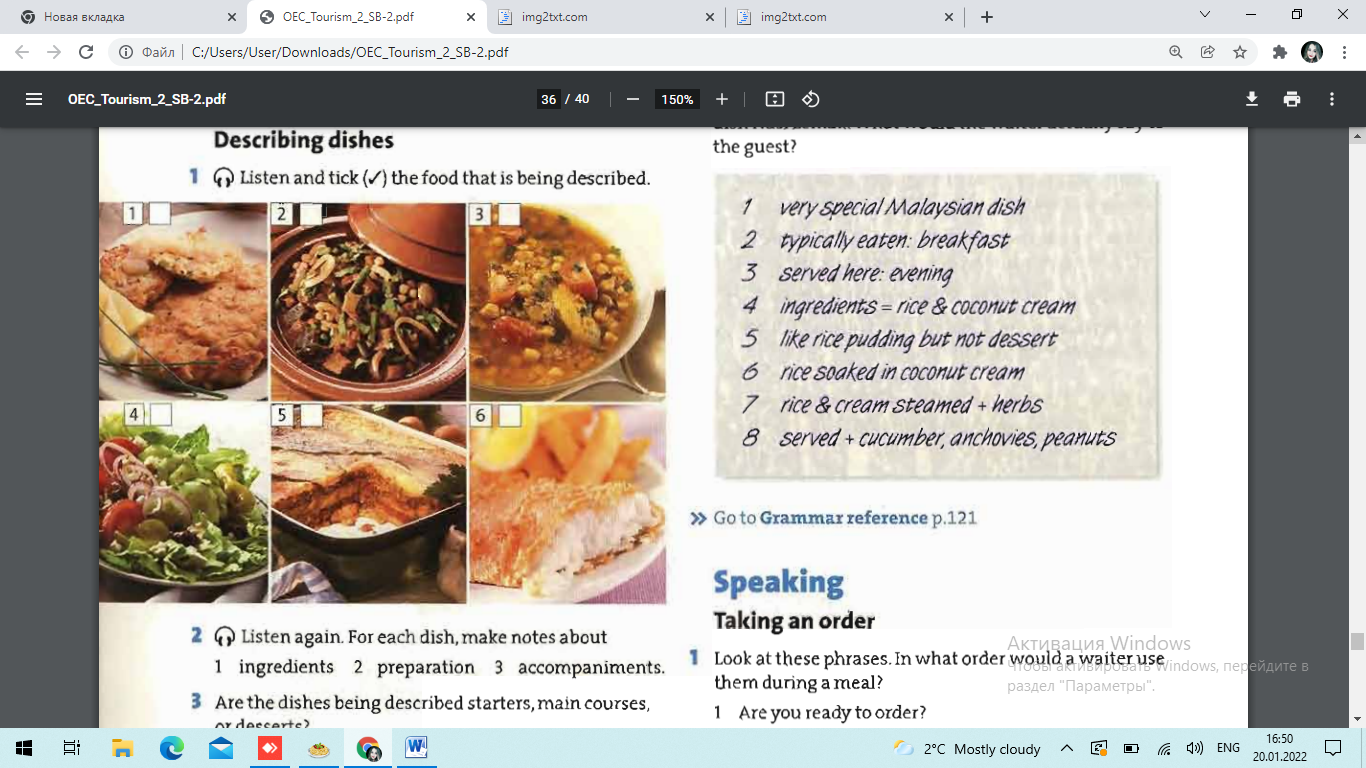 Exercise 19. Listen again. For each dish, make notes about: 1 ingredients      2 preparation      3 accompanimentsExercise 20. Which dish sounds nicest to you, and which dish would you least like to try? Language spot. Describing foodExercise 21. Look at what the waiters said (a-f). Identify phrases for:1 giving a general idea of a dish2 describing the ingredients and preparation3 describing what accompanies the dish.A. A salade Marocaine is made of chopped tomatoes.B. Harira is a bit like tomato soup.C. It's a type of stew.D.  It's cooked with potatoes and other vegetables.E. Schnitzel s served with potato salad and a slice of lemon.F. The meat is covered in breadcrumbs.Exercise 22. Which phrases use the passive voice?Exercise 23. Look at the waiter’s English notes on the Malaysian dish Nasi Lemak. What would the waiter actually say to the guest?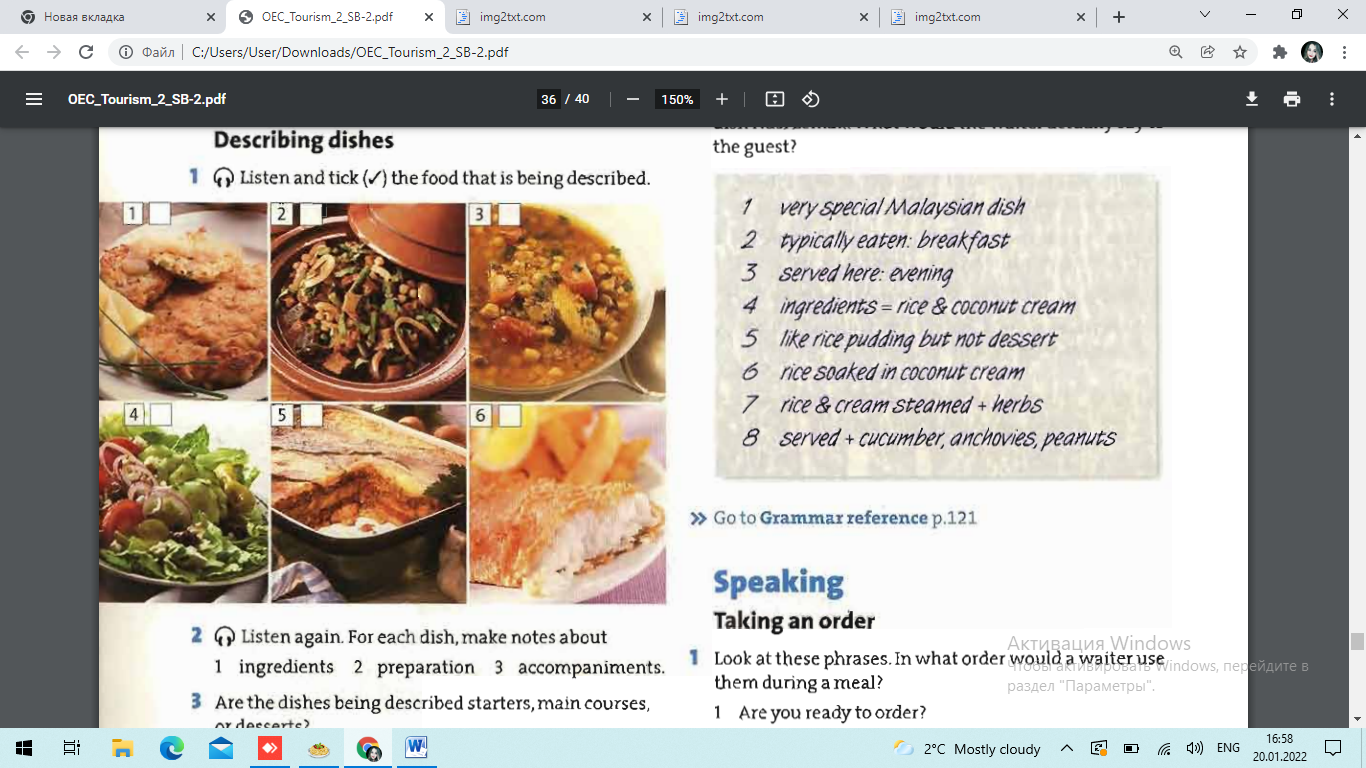 Speaking. Taking an orderExercise 24.  Look at these phrases. In what order would a waiter use them during a meal?1 Are you ready to order?2 Enjoy your meal.3 Good evening. A table for two?4 Here's the menu. Today's special is5 This way, please.6 Would you like to order some wine with your meal?7 Can get you an aperitif?Exercise 25. Work in pairs. Student A, you are the customer. Student B, you are the waiter. Choose one of the situations from Listening.Exercise 26. Act out the restaurant situation. The waiter should use phrases from Language spot. Now change roles. Act out the other situation.Exercise 27. Think of your local dishes. Choose a starter, a main course, and a dessert.Exercise 28. Act out a restaurant situation. Student A, you are a visitor to B's region. Student B, you are the waiter. Try to describe the dishes. Now think of some different dishes. Change roles and act out the restaurant situation.Reading. The traveller’s guide to Turkish foodExercise 29. Climate can influence the food of a region. What other influences can you think of?Exercise 30.  What do you think are the main influences on Turkish food? Read the first two paragraphs to check.TURKISH CUISINETurkish food is delicious, rich, and varied. Turkey is self-sufficient in food, and the range of vegetables and fruits available at all times of the year provides a constant source of fresh ingredients. Because of this, the taste and preparation of the wide range of dishes changes with the seasons. We never use tinned or frozen ingredients, unless it is to create a specific taste.Turkish food has some of its origins in the lifestyle of the people that lived in this region during the time of the Sultans. Even today the evening meal is often the evening's entertainment. The equivalent of the western ‘starter’ is mezes, which consist of a huge selection of tasty dishes served in the centre of the table, including vegetables, meat, chicken, and seafood all prepared differently. Everyone tastes all of the dishes, which often consist of the same vegetable prepared in a number of very different ways. There are, for example, over 100 ways to prepare aubergines alone.Eating at home in Turkey or in a traditional Turkish restaurant is never hurried, and the evening meal can last for many hours. The transition from starters to the main course is not always obvious, but typical main course dishes are skewers of succulent lamb or chicken, accompanied by tasty rice dishes.Desserts are extremely sweet and the perfect complement to the strongly savoury aspect of Turkish food. The wide range of sweet dishes available is a good complement to the equally extensive range of mezes. Visitors to Turkey are often surprised by an unusual Turkish custom. When you eat out, it is not unusual to change restaurants at the dessert stage!Exercise 31.  Read the article again. Write T (true) or F (false).1 Because of the climate, you get different dishes at different times of the year.2 Mezes are put in the centre of the table for everybody to try.3 Turkish meals usually take a long time.4 Lamb or chicken with tasty rice are typical mezes5 It is quite common for Turkish people to have their main course in one restaurant and their sweet course in another.6 Turkish people don't like sweet food.Exercise 32. What do you think ‘Afiyet olsun’ means?Language spot. Relative clauses – who, which and thatExercise 33. Look at these sentences. When do we use who and when do we use which?Hungry visitors mean good business, not only for our restauranteurs, but also for the farmers and fishermen who are their suppliers.“Tasters” ate visitors who are interested in the food of a region as a part of their overall tourism experience.I really love our food, especially sushi, which is our national dish.The equivalent of the western ‘starter’ is mezes, which consist of a huge selection of tasty dishes...Exercise 34. Now look at these sentences. When do we use which and when do we use that?Turkish food has some of its origins in the lifestyle of the people that lived in this region during the time of the Sultans.The equivalent of the western ‘starter’ is mezes, which consist of a huge selection of tasty dishes.Everyone tastes al of the dishes, which often consist of the same vegetable prepared in a number of very different ways.Tagines are the pots that the dish is cooked in.Is rice that has been soaked in coconut cream and. then steamed with some herbs..Exercise 35. Complete the sentences with who, which, or that.1 The dish ______most visitors associate with the UK is fish and chips.2. The Mediterranean diet, _________ is based on olive oil, is now considered to be very healthy.3 Foods ___________are frozen or tinned are never as tasty as fresh foods.4. Foodies is a name used today in the UK for people________really enjoy eating.5 Turkey, ______ is where Europe meets Asia, is an important bridge between cultures.6 Gourmets and epicureans are people ________see food as a serious hobby.Writing. The food of my regionExercise 36. Work with a partner. You are going to write an introduction to the food of your country or region. Use the information you gathered for Find out. Add other information if necessary.Exercise 37. Think about what you can say about each of the following aspects of your local food.1 the influences2 the history3 the ingredients and flavours4 the importance for local culture and lifestyle5 the way of eating a meal6 the most representative dishesExercise 38. Look at the article on Turkish food. How many paragraphs does it have? How many paragraphs will your article need? When you have written a first draft for your article, give it to your teacher to correct. While you are waiting to get your first draft back, think about how you can best present your article—as a web page, as a leaflet, etc.Where in the world?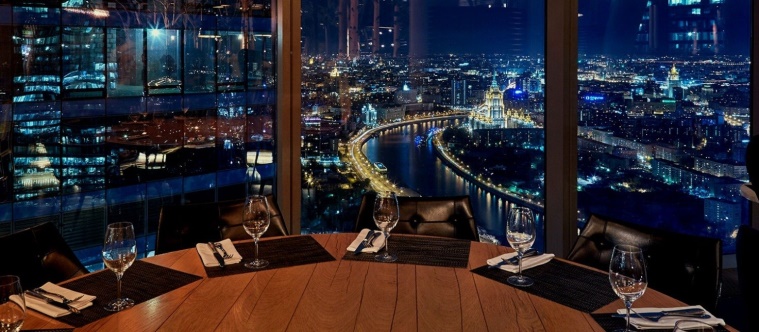 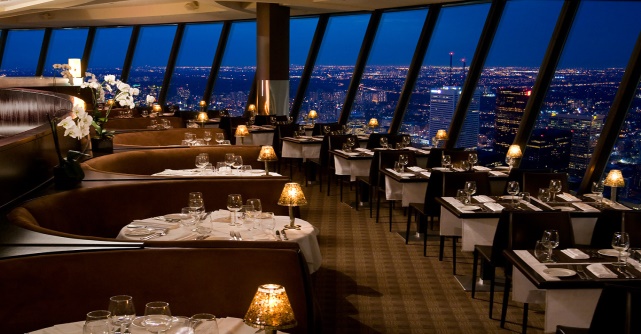 Toronto's 360 Restaurant is one of Canada’s top restaurants - in more than one way! How is it a ‘top’ restaurant? And what's different about its cellar?360 The Restaurant at the CN Tower.360 The Restaurant at the CN Tower, one of Toronto’s finest and most popular restaurants, features unforgettable food combined with a magnificent revolving view of Toronto more than 350 metres below. 360 offers market fresh cuisine, featuring regional ingredients to ensure an incomparable culinary experience.All seats offer a breathtaking view. Some are located against the window and others are on raised platform. All seats in the restaurant are on the rotating floor and receive spectacular 360 degree views. The floor takes 72 minutes to complete a full rotation. At 351 metres, our cellar has received a Guinness World Record for the world’s highest wine cellar. Created to resemble a typical underground wine cellar, ours features precision climate and humidity controls, redwood racks, double cherry doors, a 9,000-bottle storage capacity, and a tasting table. Our ‘cellar in the sky’ has an award-winning wine selection of over 550 international and Canadian wines. 360 is the recipient of several awards and a wonderful place to celebrate any special occasion.Elevation from ground level to the restaurant is complimentary with the purchase of a main course. Reservations are recommended and can be made online or by calling 416-362-5411.Exercise 39. Customer care. What do you say?Most languages have common expressions which are said on certain occasions, e.g. in French, ‘bon appetit’ to guests at a dinner table, or ‘bon voyage’ to travellers before a trip. English often does not have simple equivalents to these expressions and sometimes borrows from other languages. So, before a meal the English will probably either say ‘bon appetit’ or possibly ‘enjoy your meal’— or sometimes nothing at all.In what situations are these other common expressions used?1 ‘Safe journey’ 2 ‘You're welcome’ 3 ‘Do start’ 4 ‘Cheers’ 5 ‘Have a nice day’Listening. How to deal with complaints.Exercise 40. Look at the four steps for dealing with customer complaints. What order do you think these steps normally come in? Apologize            Ask questions                    Listen                 Take action Exercise 41. Listen to the head waiter giving a final training talk  in a restaurant and check your answer.Exercise 42. Why should tourism professionals be ‘positive’ about getting complaints? Exercise 43. How can you ‘show the customer that you're listening’? When is it essential to ask the customer questions? Exercise 44. In the talk, three phrases for apologizing are given. What are they? What do you think customers complain about most in restaurants?Speaking. I am very sorryExercise 45. Work in threes. Student A, you are the waiter. Student B, you are the customer. Student C, you are the training manager. Use the evaluation form below to assess the waiter.Exercise 46. Act out the complaints. Change roles so that everybody stuffed is the waiter at least twice.Key wordsUNIT 27. HOTEL ENTERTAINMENTLead-in1. Why do you think hotels need to offer entertainment facilities to their guests? 2. Which sort of entertainment do you think guests look for in 1) a city centre hotel?2) a luxury beach resort hotel?3) a small rural hotel?3. Which different types of hotel entertainment have you used? Vocabulary. Something for everyoneExercise 1. Match these hotel entertainment facilities and activities with the pictures.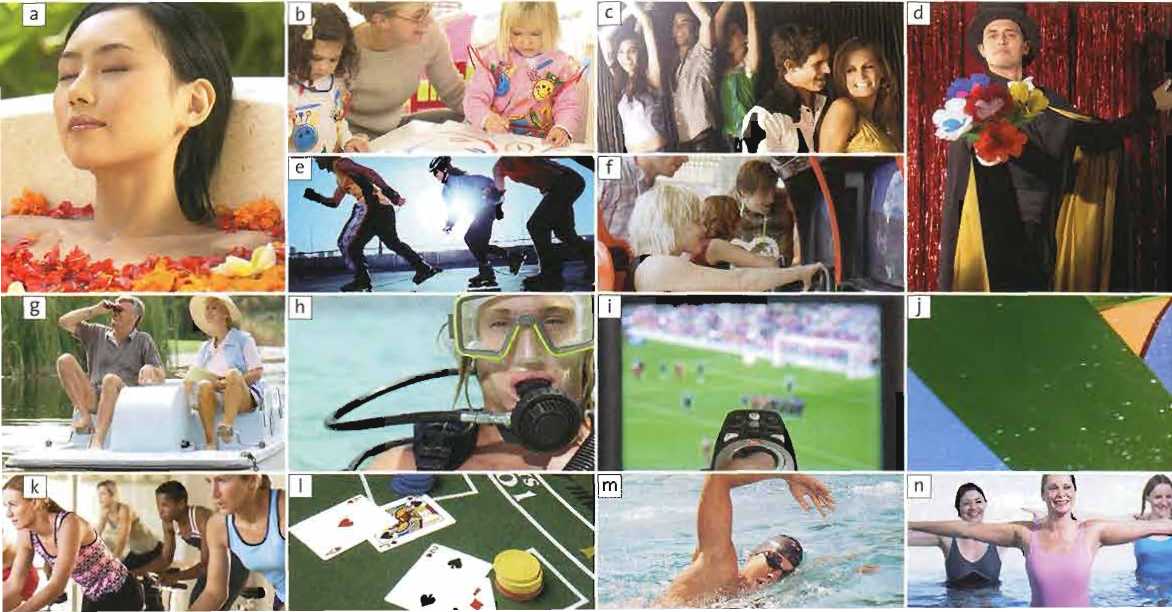 Exercise 2. Classify each activity in the previous exercise. Some activities will fit more than one category, a) sports and recreation b) indoor entertainment c) kids’ entertainment d) entertainment for adults Exercise 3. Work in small groups. Add two more activities to each category. Discuss in class.Exercise 4. Choose two activities you like best from each category. Tell your partner why you like them.Pronunciation.Exercise 5. Listen and practise saying the words below. Pay attention to the pronunciation of the consonants at the beginning of each word.scuba                     diving                    skating                 sports               swimming Exercise 6. Now listen and practise these words. Pay attention to the pronunciation of the consonants at the end of each word.Kids                      adult                     practised                  wentExercise 7. Now combine words from Exercise 6 with activities from Exercise 5 and say what activities there are, or what activities people did. Be careful with groups of consonants at the beginning and end of words. Examples: The kids' scuba diving classes are in the morning. The adult skating classes are in the sports hall. We practised skating yesterday. We went swimming last night. Exercise 8. Make up a tongue twister about hotel entertainment with as many consonant groups as possible. Example: The kids practised sports, but the adults tried scuba diving and windsurfing.Customer care. Customers of all agesExercise 9. Tourists come in all different shapes and sizes – and ages. When it comes to entertainment, different ages may have different needs. What entertainment do you think these 'seven ages of the tourist’ will require? You can choose from the items in the box if you want.Trip to a water park or theme park Candlelit dinnerMaking things and playing games Playing tennisTrip to a museum or art galleryWater-skiing or windsurfingBungee jumping or white-water raftingClubbing and dancingGood food and drinkShoppingBut remember: don’t assume your customer will want a certain type of entertainment just because they are a particular age. There may be teenagers in your care who like to visit museums and art galleries, and there may be retired people who want to go clubbing or visit a computer-game arcade! Reading. What’s on todayExercise 10. Look at the day's entertainment programme for the Isle of Krk hotel, in Croatia. What activities are there for1) children early in the morning?          2) adults after lunch?          3) teenagers?Hotel Isle of Krk, CroatiaTues 12 AugENTERTAINMENT AND ACTIVITY PROGRAMME [2]Exercise 11. Which activities1) involve competitions and games?         2) are not suitable for young children?3) take place indoors?Exercise 12. Answer the next questions.What do you need to take for the boat trip? Why?Why do you need sun cream and a T-shirt for snorkelling?What looks least interesting in the programme? What would you put in its place?Language spot. Indefinite pronounsExercise 13. Complete the sentences with anyone, everyone, no one, or someone.1. Our entertainment programme has something for ____. 2. Is there ______	who doesn't know how to swim?3. ______ should feel that they have lost when you play games for fun.4. In a group of adults, there will always be 	_______ who doesn't like games.5. _____ who can swim can try snorkelling.Exercise 14. How do you say anyone, everyone, no one, and someone in your own language? What is the difference in meaning between these words? Exercise 15. Complete these sentences.1. A good entertainment worker is _____ who loves being with people.2. ______ who is young, energetic, and creative can become an entertainment worker.3. Make sure that there are questions for _____ in the family quiz.4. When you are talking to a group, make sure that ____	is listening.5. When you are talking to a group, make sure that ____ has the sun in their eyes. 6. I don’t know _____ who doesn't enjoy a well-organized evening show. Go to Grammar reference Unit 27. Speaking. Preparing a daily programmeExercise 16. Work in pairs. Look back at Reading, and analyse the activities programme. Ask questions like this.1) Does the programme have something for everyone? Is there something to do at all times of the day?2) Are the activities varied and fun?3) When you have identified the weak points in the programme, think of better activities. Exercise 17. Prepare a programme of events for an imaginary hotel. Think of original names for the kids’ club, the activities for teenagers, and so on. Exercise 18. Work with another pair. Present your programme Student A, announce the daytime activities. Student B, announce the evening activities. Say things like this:Student A. Good morning, everyone. We hope you slept wetland are ready for a lot more fun. Today’s programme has something for everyone. To start the day…Student B. Good morning, everyone. We hope you have had a great day and are ready for a lot more fun. This evening's programme has something for everyone. To start the evening…. Where in the world?Exercise 19. Read and translate the text.The MGM Grand, Las VegasThe MGM Grand is one of the world’s biggest hotels with over 5,000 rooms. Las Vegas, of course, is famous for its casinos, but if your luck is down, is there anything else to entertain you? And what about kids? What is there for them? Read on and find out.Guests to the MGM Grand are fascinated by the glamour and excitement of its sophisticated shows, high-class dining, and first-class nightlife. But if you want to take it easy, it's cool by the pool, once you've decided which one. This 'city of entertainment’ offers its guests so much that it's more like a big-budget film studio than a place to sleep. And it's just as big. With 5,034 rooms, the $1 billion MGM Grand resort hotel offers the maximum Vegas experience. Attractions: The Lion Habitat is a glass- enclosed area where you can watch the lions feed, play, and sleep; the CBS Television City Research Centre screens new television shows daily.Dining: try cordon-bleu cookery at The Mansion, fresh fish at Michael Mina's Seablue restaurant, the Louisiana flavour of the New Orleans Fish House, the nouvelle cuisine of the Wolfgang Puck Bar 6 Grill, or a taste of Italy at the Fiamma Trattoria.Entertainment: different visiting stars at the MGM Grand Garden Arena, a 16,800-seat special events centre; the Hollywood Theatre, a 740-seat theatre.Health club: stay fit or get fit. Either way, the health club has what you need.Nightlife: choose between the Studio 54 nightclub, and the Tabulounge. Or visit them both! Pools: the 2,500 m water complex features five pools, three Jacuzzis, and a unique 300m-long river pool!Shops: Studio Walk, Star Lane Shop, Front Page News Stand, Grand Spirits, MGM Grand & Co.Wedding chapel: Las Vegas weddings are world famous, and the Forever Grand Wedding Chapel offers once-in-a-lifetime wedding ceremony packages.Spa: our 2,700 m2 spa boasts more than 20 treatment rooms and all kinds of massages and spa services.Child-care facilities: No Reading. Working with kidsExercise 20. Children's entertainment is very important in beach hotels. Children's entertainers usually need the help of their company training manual to do their job well. Look at the introduction to the section on entertaining children in the manual.Why is working with kids difficult?Why is it important to keep kids entertained?Coursebook Maximaal EntertainmentKIDS' ENTERTAINMENTRemember! Remember! Remember!Working with kids is not an easy option. They have more energy than an Olympic athlete, and are more demanding than any of your bosses at Maximaal Entertainment. Kids' entertainment is possibly the most important part of hotel entertainment. Why? Because happy kids make happy parents.Always pay special attention toAtmosphere	                              Safety                    ThemesReality	                              Ability	          Parents» I. We train you, but this is what you create. Make every day different and make it special. Put originality and effort into your programmes. The more you try, the more kids love you. And dress the part - dress up each day to fit the theme. Show the kids you’re interested in them. Be a kid again. You'll be surprised how good it feels.II. Each day has to be different and that can he hard for you. Don’t despair. Remember that kids have great imaginations, and draw on that. Pirates, the stars, magicians, dinosaurs, monsters, and fairy tales - there are a thousand things that can make the focus for the day. And don’t forget local and national festivities. They are also part of a kid’s world. III. Where there are kids, there are parents. With time, you'll see that parents aren’t that hard to deal with. Welcome them and their kids in the same way - with interest and enthusiasm. Use parents where possible. And don't forget: with young kids, make sure you know where the parents are.IV. It doesn't matter how well you plan your programmes – things can change. Early or late in the season there may not be enough kids to run some activities. In the middle of the season it can get so hot that lots of kids (or their parents) want to stay indoors. This will ruin a sports or swimming day. But these are real situations and you need to accept them and adapt. Exercise 21. Match four of the points of special attention with the extracts from the manual.Exercise 22. Read the extracts again. Answer the questions.1) Why should an entertainer 'be a kid again’?2) Think of three more themes for kids’ programmes.3) When is children's entertainment work more difficult – early in the season or in mid-season?Exercise 23. Work in groups. Think of two pieces of advice for each of the other points. Pool all your ideas with the rest of the class. Language spot. Helping kids to make thingsExercise 24. Look at phrases a-h from Sonia's instructions. Which phrases tell the groupwhat they have to do?what they have to do and the sequence they have to follow?a) Blow up one of the balloons to stretch it a little.b) Now, once you've stretched the balloon, fill it with water and tie a knot.c) When you tie the knot, make the shape of the balloon as round as possible.d) Do you see what I mean?e) Now get another balloon, blow it up, let the air out... f) ... when you’ve let the air out, place the first balloon inside it.g) Work in twos and help each other.h) Have you all done that? Exercise 24. Look at c and f. They both begin with when and they both describe two actions. Which phrase describesAction 1 and next Action 2?Action 1 and at the same time Action 2? Go to Grammar reference Unit 27. Speaking. Getting kids to make thingsExercise 31. Work in pairs. Student A. Materials:an A4-sized piece of black cardboarda staplera white crayonstringelasticscissorsInstructions: Place the cardboard over the face, and use a crayon to mark the position of the eyes.Carefully cut eyeholes in the position marked for each eye.Use the crayon to colour the mask.Make cuts in the cardboard, then fold it and staple it to give the mask volume.Staple the elastic to the sides.To make the hair, cut pieces of string of different lengths.Make holes around the top of the mask. Next, pass a piece of string through each hole and tie a knot.Do this until there is enough hair.Student B. Study the instructions. Make sure you understand them completely. Think carefully about the language you are going to use to explain the activity. Exercise 32. Take turns to be the entertainment worker. Your partner will listen and carry out the instructions.Exercise 33. When you finish, discuss how well you did with your partner. Did you have any problems giving instructions? Were the instructions and the sequence clear to your partner? Did you offer help and encouragement? Listening. Getting the jobExercise 34. Listen to Ineke talking about how she got a job as a hotel entertainer in Bali, Indonesia. Answer the questions.Why did she want to work as a hotel entertainer?How did she find the job m Bali?What happened at the initial selection?Which of the following techniques does Ineke say she practised during the training session?using the right tone of voice;using a microphone;keeping groups under control;how to stand on stage;how to organize games;elementary first aid.Which did Ineke enjoy more - the training or the job? How do you know? Vocabulary. The perfect workerExercise 35. Hotel entertainment work requires a special personality, specific skills, and accepting company rules. Look at the points describing the perfect entertainment worker. Which points are aboutqualities and skills?               company rules?                worker-guest relations?Exercise 36. Measure your own personality against that of the perfect entertainment worker. Where are you strong, and where are you weak? Coursebook Maximaal Entertainment: The perfect entertainment workerHas good public relations (PR) skills.Has a good command of the languages of the hotel's guestsHas initiative. Is creative.Is able to work in a team.Has a charismatic personality.Has an open nature.Physical appearance - no sunglasses, no large piercings.Wears your uniform during the day. Always wears your badge; always wears white trainers.Is able to maintain a conversation with guests.Behaviour - always greets guests and smiles.Behaviour- doesn’t smoke, drink, or eat during a performance, not even water, until the performance has finished.If there are any problems, always tells the person responsible in your team.Never argues with a colleague in front of guests.Keeps good relations with other hotel workers.Keeps everything tidy backstage and in the mini-club.Avoids emotional responses to guests. Thinks before answers.Trusts the team.Is careful about how he/she says things and about gestures and posture.Is patient.Doesn’t discriminate between guests. Find outExercise 37. What activities could you use with guests of different ages in an entertainment programme? For kids, try talking to teachers at a primary school. For teenagers, think about yourselves a few years ago. For adults, talk to your parents or your teachers.Exercise 38. Work in groups. Produce an instruction sheet for each activity, and then put all of the ideas together to create your own entertainment training manual. You might want to add an appendix with the language from this unit in English and your mother tongue. Writing. Email applicationExercise 39. Most hotel entertainment jobs today ask you to apply online, sending a photo and CV. Think about your own personality and skills. Organize your ideas into separate groups. When you write, these groups will be separate paragraphs.Exercise 41. Prepare an email applying for the job. Key wordsUNIT 28. CHECKING OUTLead-inExercise 1. In tourism today, it is vital to know how your customer feels about your services. Look at the hotel customer satisfaction form.Which aspects of hotel service can you see?Which other areas of the hotel’s services and facilities do you think will be on the form?FAIRMONT HOTEL (Durban)We sincerely hope that you have enjoyed your stay in the Fairmont, where our principal aim is to offer you better and better service every day. To help us do this, we would be very grateful if you could spare us a few minutes and let us know how well we have done.Reason for visit: Business □                         Conference □                          Tourism □How many nights a month do you use the Fairmont? 1 to 5 □	               5 to 10 □                            More than 10 □ [2, 100]Please note here any suggestions you would like to make as to how we can improve.If you would like us to reply to you, please leave your contact details here.Company:	__________	                             Name: __________Room number:	___________               Signed:	________________Your Suggestions:__________________________________________ Exercise 2. The form has a space at the bottom for the guest to make suggestions. What do you think are the most common suggestions? What are the commonest causes of complaints in hotels?Vocabulary. Front office dutiesExercise 3. Look at the front office duties. Exercise 4. Answer the questions.1) Which of these duties will a receptionist carry outa) before guests arrive?          b) during a guest’s stay?     c) when guests leave?2) Which of the duties is the most routine?3) Which of the duties would you find (a) the most pleasant, (b) the least pleasant?Listening. Life in the front officeExercise 5. Erika works in a medium-sized hotel in the centre of Berlin. Listen to her talking about life in the hotel’s front office. Which of the duties from Vocabulary does she mention, and in which order? Exercise 6. Listen again. Write T (true) or F (false).Erika has to spend all day dealing with emergencies.Taking messages for guests is a routine task in hotels.Answering questions is an opportunity to get to know your guests.It’s impossible to predict what sorts of questions guests will ask you.Receptionists are responsible for monitoring customer satisfaction.A complaint is another name for a problem. Find outExercise 7. Work in pairs. Arrange a time with a receptionist in a local hotel. Go to the hotel and ask them about the different duties they carry out. Find out which duties they have to carry out in the front office;see as routine;see as an opportunity to get to know their guests;least like doing.Exercise 7. Ask them about common problems and about the procedure they are trained to follow when problems come up. It’s my job. Abdol SadeghiExercise 8. Many Westerners aren’t sure, where Tehran is. But for 29-year-old Abdol Sadeghi, manager of the Tigran hotel complex, the Iranian capital is both his home and his place of work. Why did Abdol choose to work in the hotel trade? Which part of hotel work does he like best?What does he do in his free time? Read on and find out.How long have you been in the hotel business? I started very young – when I was twelve years old.Why did you start so early? My father believes that a good manager must know every part of the job. I started cleaning the toilets, working as a waiter, and so on. He wanted me to try every aspect of the job, and not to start immediately as a manager.Of course, you're not just a manager now? No, I’m vice-president of our group, too. What keeps you going? I like my job. And it's a family business. It’s what I can do to help my family.And what do you enjoy most about your job? Reception work, of course, because that puts me right in contact with the public.An average day? I don't think we have average days in our business. Most days I work twelve hours ... but it depends on the day. Sometimes I work seventeen hours. But in the low season, I can usually get two days or three days off a week.What do you do with that time? Go out with friends, ski in winter, surf the Internet... visit my pa rents and my sister.Just the sort of things anyone of his age does. Except for one thing. His mother and sister are in the Turkey branch of the business, and his father manages another complex in the north of Iran. Hotels run in the family! [2]Listening. Common problemsExercise 9. Look at the list of common problems. Listen to two people complaining to reception. In each case1) identify the problem from the list;      2) decide who should normally deal with it.a) the receptionist	                 b) another department                 c) the duty manager1. air-conditioning does not work;2. room too cold; 3. shower does not work;4. not enough light in the bathroom; 5. noise from the street / other room;6. TV image poor;7. cannot connect to Internet; 8. cannot get the pay-TV channels; 9. room service slow;10. non-smoking room smells of smoke. Exercise 10. Listen again and decide if each receptionist has dealt with the problem effectively. If not, identify what they did wrong and say what should have happened. Exercise 11. Look at the other problems in the list. Work in groups and decide how they can best be dealt with. Report your decisions to the whole class.Language spot. Responding to problemsExercise 12. Listen to the situations again and complete the dialogues.R: Oh, I'm very sorry about that. Would you like to change rooms?G: Yes, I think I'd prefer that.      R: OK. I’ll issue a new key right away and _____ you to change.G: Until October! You're not serious? The weather forecast on TV said it would drop to 6° tonight.       R: I’ll ____ you an extra blanket. Exercise 13. Which of the structures summarizes the way get is used in previous exercise?1) get something done; 2) get someone to do something; 3) get something for someone.Exercise 14. Complete the dialogue using get and the words in brackets.G: Hi. This is Room 431. It's very hot in my room.R: I‘m sorry about that, sir. Have you tried adjusting the thermostat?G: Yes, I (the porter / adjust) (1) it as soon as we got into the room, but it’s still very hot.R: Mm. OK, I’ll (maintenance / have a look) (2) at it.G: Will it take long?R: They're in the conference centre at the moment. I'll (them/do) (3) it as soon as they can.G: Oh, OK. One more thing. Can we get tickets for the theatre tonight?R: Of course. I’ll (the concierge / reserve) (4) them for you. Exercise 15. Think of three more things you can get someone to do for a guest in a hotel. Tell your partner. Example: You can get the bellboy to park a guest's car. Go to Grammar reference Unit 28.Pronunciation.  It's not easy to understand people who speak English quickly.Exercise 16. Listen. How many words are there in each sentence? Exercise 17. Work in pairs or threes. Listen again and write down the exact words for each sentence.Exercise 18. Which words were stressed most in each sentence? Mark each stressed word clearly. Exercise 19. Practise saying the sentences, paying special attention to the stressed syllables.Speaking. Solving problems Exercise 20. Work in pairs. Act out the situations.Student ASituation 1. You are the guest. Use the information and ring reception to complain. (You don't have to tell them all of the information at once.)You are in Room 428. There is a lot of noise from the room below and you can’t get to sleep. You know it’s only 10.30 p.m., but you have a very early flight to catch in the morning. It sounds like the TV is on too loud, but it could be people arguing.Situation 2. You are the receptionist. Listen to the guest and offer to solve their problem. Situation 3. You are the guest. Use the information and ring reception to complain. (You don’t have to tell them all of the information at once.)Your shower does not work. The water is either very hot or very cold. You need a shower before you go out for supper. It’s 7.00 p.m. and your table in the restaurant is booked for 8.30 p.m.Situation 4. You are the receptionist. Listen to the guest and offer to solve their problem. Student B Situation 1. You are the receptionist. Listen to the guest and offer to solve their problem.Situation 2. You are the guest. Use the information and ring reception to complain. (You don’t have to tell them all of the information at once.)You can't open the door with your key card. You are in Room 353. The card worked perfectly in the morning before you went out of the hotel.Situation 3. You are the receptionist. Listen to the guest and offer to solve their problem. Situation 4. You are the guest. Use the information and ring reception to complain. (You don’t have to tell them all of the information at once).You asked for a snack from Room Service over 30 minutes ago. You tried ringing them again, but they are not answering the phone or it’s engaged. Exercise 20. Act out new situations with the problems in the list in Exercise 9, or make up problems of your own. The guest should call from their room. Reading. Check-out proceduresExercise 21. What do you know about check-out procedures in hotels? Share your experience and ideas with the class.Exercise 23. Read the other sections of the manual. Work with a partner and try to draw the rest of the flow diagram.FAIRMONT HOTELDURBANFront office procedures:Code: Chk. 02Process: Check-in & Check-outRevision: 1Sub process: Check-outDate: 27/04/20 –Process 4 – check-outCheck-out should follow the flow chart below. 4.1 REQUEST FOR BILL. a. The check-out process begins when a client asks for their bill. Bring up all of the documents connected to the client's room.b. Check the payment details on the screen. For payment on credit, go to 4.2. For direct payment, go to 4.3.c. Ask the client if they used any hotel services (bar, minibar, etc.) the previous evening. If they did, locate the charges on the computer and include them in the bill. 4.2 BILLS ISSUED TO CREDIT.4.2.1 Payment on credit through agencies.a. Agency here means any travel agency, conference organizing agency, internet agency, or similar.b. Never show the bill to the client, in order to maintain the privacy of the data on it. All agency bills are given over to the head receptionist, who sends them to the agency.4.2.2 Payment on credit to companies.a. With company bills, always show the client the bill, unless there is an explicit order not to from the company. Ask the client to check the bill and sign it if correct.b. If the client is not happy with the bill, check all items with the corresponding departments. Modify the bill in the case of error. After making any modifications, ask the client to check the bill again, and sign it to show conformity.4.3 DIRECT PAYMENT OF BILL.a. Where a client has to make direct payment to Reception, in cash or with a credit card, the receptionist asks the client which method they will use.b. Show the client the bill, detailing each item verbally. If the client is happy with the bill, ask them to sign it to show conformity.c. If the client is not happy with the bill, check all items with the corresponding departments. Modify the bill in the case of error. Ask the client to check the bill again, and sign it to show conformity.d. Once conformity has been obtained, charge the client.4.4 CUSTOMER SATISFACTION.On a daily basis, hand out customer satisfaction feedback forms at random to four or five clients, as described in Procedure P.Quat.06 Listening. Can I have my bill?Exercise 24. Listen to a receptionist checking a client out.1) What is the client’s name? 2) How does the client pay? 3) Is the bill correct?Exercise 25. Listen again. The receptionist makes a mistake with the correct check-out procedure. What is it?Exercise 26. What does the receptionist say to close the check-out procedure? What other things could you say just before a client leaves? Exercise 27. Look at the phrases below. Listen again. Which phrases does the receptionist use, and in which order?Could I just have your card for a moment?I’m just printing your bill out. Has everything been to your satisfaction?So, if I could just ask you to sign here.Did you have anything from the minibar last night?Here's your bill. Can I just ask you to check it?I'm sorry. I'll just check the bill again.I'm sorry. That was our mistake. I’ll just print out the bill again for you.It's been a pleasure having you here.Here's your credit card and this is your copy of the payment slip.Will the bill be on the company account?Will you be paying by credit card? Exercise 28. Work in pairs. Which of the phrases in previous exercise would a receptionist use in each of these situations?A guest checking out and paying directly. The bill is correct.A guest checking out through a company account. There is a mistake in the bill. Speaking. Checking guests outExercise 29. Work in pairs. Role-play checking out, using the hotel bill.Student A, you are the receptionist. Student B, you are the guest. Ask for your bill. Pay by credit card. The bill is correct.Change roles. Student A, you are the guest. Ask for your bill. Pay through the company account. The bill is not correct. Exercise 30. Create new situations. Decide how you are paying and if the bill is correct. Act out the situations. Customer care. Quality standards Exercise 31. Many tourism organizations set ‘quality standards or 'performance standards’ for their employees. Quality standards for checking out customers at a hotel might include the following.To smile and be courteous to the guest at all times.To use the guest’s name when addressing him or her. To process a guest’s closing account quickly and efficiently.To check all items are included in the bill and to agree them with the guest.To check the guest was happy with the service provided and, if not, to note any problems and pass them on to the management.Exercise 32. Look back at the reading on check-out procedures in Exercise 23 and add one more quality standard. Exercise 33. Write three quality standards for greeting and checking in a guest at a hotel.Exercise 34. Choose another job in tourism-one that you might do in the future. Write three qualify standardsReading. Unsolicited feedbackExercise 35. Hotels have mechanisms for getting feedback, but travellers sometimes put their opinions on websites. Work in pairs. Think of one hotel you both know and summarize the feedback in the table by grading you experience from 1 (very poor) to 5 (excellent).Writing. Reporting to the manager Exercise 41. Unsolicited feedback like the comments in Reading is important to hotels and to resort managers.Work with a partner. You were holiday reps together in the Hotel Espiga D'Or. You are going to prepare a report for your Resort Manager about what you found on the Internet. Decide what information you are going to put in the report; how many different sections your report will have;if you are going to use tables and bullet points;who will be responsible for writing each section. Exercise 42. Work together and prepare the final version of the report. Key wordsЧАСТИНА 3.МЕТОДИЧНІ РЕКОМЕНДАЦІЇ З ОРГАНІЗАЦІЇ САМОСТІЙНОЇ РОБОТИ СТУДЕНТІВPART 3.STUDENTS’ SELF-DIRECTED ACTIVITY ORGANIZATION GUIDETHE ACTIVE VOICEPresent Tense Forms1. Use the right tense form of the verb.1. What time _____________ (the meeting/end)?2. Tomorrow I _____________ (fly) to Moscow to visit my aunt Sally.3. Right now he ___________ (talk) on the phone.4. The Earth __________ (go) round the Sun.5. I _________ (look) for my camera for an hour.6. Could you close the window? I _____________ (freeze)7. The man __________ (paint) the walls all day long.8. The coffee ___________ (smell) good.9. At the moment we ___________ (take) a walk around a beautiful village.10. We _____________ (not/finish) our history project yet.11. Kim _____________ (never/be) abroad.12. School always __________  (close) for Easter holidays.13. I’m exhausted. I _____________ (train) my stomach muscles all morning.14. What _____________ (usually/you/do) in your free time?15. Look! Your mum ____________ (water) tomatoes in the vegetable garden.2. Choose the right variant.1 The boy ___________his homework and now he _________-TV.a) already has done, watchesb) already does, has watchedc) has already done, is watching2. They ___________ about Russian traditions since the beginning of the lesson.a) have been talkingb) are talkingc) talk3. This is the best conference I ________.a) amb) have ever been toc) ever have been to it4. The postman usually __________ at 9 in the morning. It is half past 9 now but he ___________a) comes, has not come yetb) comes, has not been comingc) is coming, has not come yet5. They__________ the walls and they ___________nice.a) have painting, are lookingb) have painted, lookc) have been painting, look6. The economic situation in the world is already bad and it __________worse.a) is gettingb) getsc) have gotten3.  Use Present Simple, Present Continuous or Present Perfect.Hello NancyIt (1) _________ (be) time since my last letter to you. I (2) ____________ (still/work) at ABS and the company (3) _____________ (do well). This is very fortunate as many of my friends (4) ___________ (lose) their jobs. Our savings (5) _____________ (take) a disastrous dive because of the economy. I (6) ____________ (know) the situation everywhere is difficult and I (7) __________ (be) happy I still have a job. My friend Michael and his wife Georgia (8) ______________ (now, live) in Virginia. Michael (9) ______________ (finish) studying massage therapy. He (10) __________ (run) a small clinic in partnership with another woman. He and Georgia (11) _____________ (look) for a full-time job, though, as they (12) _____________ (lose) money also. As I say, many people (13) __________ (have) a hard time now.4. Translate into English.Він дивиться телевізор із самого ранку.Завтра у мене урок англійської о 8:00.Повітря у місті стає дедалі бруднішим і бруднішим.Я загубив гаманець.ЇЇ волосся брудне. Вона фарбувала будинок цілий день.Ти постійно щось губить!Ти пишеш твір вже дві години.Я ходжу до басейну три рази на тиждень.Тато ремонтує машину із самого ранку.Він зламав ногу.5. Use the right tense form of the verb.I can’t speak about the book. I (not read) it yet.Every day I (wind up) my watch at 7 o’clock in the morning.It’s Friday. … you (see) him this week?It’s a pity, but I (not buy) this dictionary yet.As a rule, we (do) many exercises in class.He (tell) this joke many times.I already (translate) these sentences into French.They (have) their English many hours a week.She (work) much and usually (get) many good marks.We (buy) a new TV set this year.6. Use Present Simple, Present Continuous or Present Perfect.1. I must know what you (talk) about. 2. I (be) in this country for some time. 3. He (admire) you greatly. He (see) the play three times. 4. I (not know) what Harry (tell) you. 5. I want to see how much he (change) since I (see) him last. 6. We (be) to the cinema about twice a week since then. 7. Hello, what you (do) here at this late hour? 8. I (think) you never (do) any harm to people. 9. I always (stay) at home in the evenings. 10. I (hear) you (look) for a new house.7. Use Present Simple, Present Continuous, Present Perfect Continuous or Present Perfect.Is Andy here? – I don’t know, I … (not see) him today.Where … you … (go)? – To the library.Would you like … (borrow) this magazine? – No, thanks. I  … (read) it before.Betty’s bus … (arrive) at 5 o’clock. I must go and meet her at the bus station. Have you seen my record book? I … (look) for it all the morning.Mike … (talk) to his friend for an hour already.More and more forests  … (disappear) because of fires nowadaysHow long … you … (work) on this problem?The first lesson  … (not finish) at 9.45.  They … (play) football tonight.  Linda is disappointed. She … (fail) her test. School … (prepare) children for life. We  … (have) a party next Saturday night. Will you come?  … you  … (try) to take photos? It’s not allowed, you know.  … you … (remember) where he … (work)?8. Chose the right variant.1. Jeremy ..... basketball this season; he wants to concentrate on his studies.2. What ..... with yourself? There is mud all over you! 3. As far as I know Mike ..... Italian for quite some time, but he still doesn’t understand very much.4. I am sorry Ann can’t come to the phone right now because she ..... a shower. 5. How long ..... Jerry? - But I don’t know him at all. I have never met him.6. - Hello! May I speak to John, please? - Sorry, he is out. He has gone to the library. He ..... for his History exam there.  7. Excuse me I ..... a public telephone. Is there one near here?  8. Her family ..... from town to town ever since she can remember. 9. About 85 percent of American students ..... public schools, which are supported by state and local taxes.  10. You may take this magazine. I ..... through it already. 11. I don’t like Alice. She ..... about difficulties of life all the time. 12. Nora, you look awfully tired. What ..... all day?  13. Sara, my next door neighbour, has a car, but she ..... it very often.  14. I think you ..... very silly. Don&apos;t get out of bed. You’ll only make your temperature go up again.  15. Peter and Mary ..... on the platform. They have been waiting for their train for half an hour.9. Use the right tense form of the verb.How much money……..(you/spend) on food every week?I…………….(never/eat) octopus, but I ……….(eat) squid.Where is Ann? She …..(sunbathe) in the garden.………..(you/watch) the TV? -  No. You can switch it off if you like.I’m afraid I………(not/speak) Spanish very well.We ……….(look) everywhere for a purple silk shirt, but we……….(not/find) one yet.………(you/hear) the latest news? A bomb ………(explode) in the station at 10 o’clock this morning.John …………..(look for) a bigger flat.She ………..(usually/finish) work before 6 o’clock. ……….(you/know) how to use this computer programme? Not yet. But I……….(learn). Where …..(Joe/go) with that gun in his hand? Oh, he……….(always /carry) it with him when he goes walking in the woods. Oh, hello Debby! I’m sorry, I……….(not recognize) you at first. You……..(lose) weight! Be quiet! I……….(think) Dad ……….(sleep) upstairs. I ….(not/like) cooking, but I …..(love) eating. Why ………(you/cry)? Have you hurt yourself? Something ………(smell) good. What ……….( you/cook)? In autumn the leaves ……….(fall) from the trees. Gary……….(not/be) to work since Monday. How many times ……..(you/be) to the cinema this year? I went twice in January, but I………..(not/be) since then. Look at that! Someone……….(leave) the fridge door open again! It wasn’t me. I………(not/be) in the kitchen for hours. I ……….(just/read) your composition. It’s very good. How much time did you spend writing it? You………(work) very hard recently. I’m surprised the boss did not give you a pay rise when you asked him. Oh no! I think I……….(break) Mum’s stereo.   Sally is very clever. She ………..(speak) five languages. I don’t understand those people. What language ………..(they/speak)?10. Translate into English.1. Лінда вже приготувала вечерю? - Ще ні. Вона готує щось вже годину. Страва пахне дуже смачно. 2. Де Бен? - Він у гаражі. - Що він робить? - Ремонтує машину. Він працює з восьмої години ранку. 3. Твої батьки вже повернулися з Карпат? - Ще ні. - Як довго вони подорожують? - Вони подорожують вже десять днів. Вони повертаються наступного вівторока. 4. Що ти робиш? - Я шукаю інформацію для свого проекту в Інтернеті. - Ти знайшов що-небудь? - Так, я знайшов кілька цікавих статей. 5. Ви вже викликали лікаря? - Так, але він ще не прийшов. - Як давно ви його чекаєте? - Ми чекаємо вже дві години. 6. Джейн в своїй кімнаті? - Ні, вона збирає сливи в саду. Бабуся хоче приготувати сливове варення. 7. Ти вже поговорив з батьком? - Ні, він ще не повернувся додому. Він завжди повертається додому о сьомій вечора. 8. Том грає в футбол з друзями? - Так, вони грають вже більше години. 9. З ким Сандра розмовляє по телефону? Вона розмовляє вже майже годину! - Так, вона розмовляє з Ганною. Вони обговорюють плани на вихідні. 10. Ти вже купив квитки на поїзд? - Так. Поїзд відправляється завтра о дев&apos;ятій годині вечора. Не спізнюйся! 11. Ми з братом граємо в шахи вже півтори години. 12. Ми не дивимося телевізор уже два дні. 13. Де хлопчики? Я не бачив їх з ранку. - Вони з ранку ловлять рибу на озері. Вони ходять рибалити щосуботи. 14. Ваша сестра вчиться в університеті? - Так. Вона вже три роки вивчає економіку. 15. Як давно Джулія працює стоматологом? - Вона працює стоматологом вже десять років. Але в нашій лікарні вона працює всього чотири роки. 16. Том фарбує вікна в нашому офісі з ранку. Він уже пофарбував шість вікон. Зараз він фарбує вікна на другому поверсі. 17. Що Лінда робить на кухні? - Вона готує молочний коктейль. Ви любите молочний коктейль? - Так. - Але ви ще не пробували коктейлі, які готує Лінда! Вона готує найсмачніші в світі коктейлі. 18. Навіщо ти розповів Томові про наш подарунок? - Я нічого не казав йому. - Правда? Чому він цілий ранок розпитує мене? - Я не знаю. 19. Чому Бен сміється? - Він дивиться нову комедію по телевізору. Він дивиться її вже годину. 20. Скільки іспитів ви склали на цьому тижні? - Ми склали два екзамени. - Який іспит ваші друзі здають зараз? - Вони здають іспит з історії.Past Tense Forms1. Put the verbs in brackets into the Past Simple, the Past Continuous, the Past Perfect or the Past Perfect Continuous Tense.1) The boys ... (to play) volleyball on the beach yesterday. 2) They ... (to play) volleyball from 9 to 11 yesterday morning. 3) By 5 o’clock yesterday their team ... (to play) two games of volleyball. 4) Den ... (toplay) volleyball for ten minutes yesterday when he suddenly ... (to twist) his ankle. 5) At that time Ron ... (to listen) to music in his room and ... (not to hear) the doorbell. 6) The secretary ... (to talk) on the phone for twenty minutes when the door ... (to open) and her boss ... (to come) into the room. 7) Peter ... (to drive) towards the airport last Sunday when he suddenly ... (to remember) that he ... (to leave) his passport at home. 8) We ... (to go) to a cafe after we ... (to meet) Sally. 9) When David ... (to return) home yesterday his wife ... (to cook) the chicken which she ... (to buy) in the supermarket the day before. 10) It ... (to be) midnight and Linda ... (to sleep) but John ... (to lie) sleepless because he ... (to think) about the words his chief ... (to tell) him at the end of the working day.2. Put the verbs in brackets into the Past Simple, the Past Continuous, the Past Perfect or the Past Perfect Continuous Tense.It ... (to happen) last July. A month before my friends and I ... (to decide) to go to the seaside for a holiday. We ... (toplan) that trip for three weeks before we ... (to choose) the place to go to. On the day of our departure we ... (to go) to the railway station when Den ... (to realize) that he ... (to leave) the tickets for the train at home. He ... (to take) his mobile phone and ... (to ring) his father. At that time his father ... (to take) a bath but fortunately his mother ... (to hear) the phone. She ... (to find) the tickets, ... (to catch) a taxi and ... (to go) to the railway station. We ... (to wait) just for fifteen minutes when we ... (to see) Den’s mother hurrying to our carriage. She ... (to give) Den the tickets and we ... (to show) them to the conductor. Just a minute before the train ... (to depart), we ... (to take) our places in the compartment.3. Put the verbs in brackets into the Past Simple, the Past Continuous, the Past Perfect or the Past Perfect Continuous Tense.1) Rachel ... (to meet) Den in front of the library five minutes ago. He ... (to speak) to Alex about some project. 2) Sam and Monica ... (to skate) together for four years before they ... (to enter) the competition. 3) When Victor ... (to get) off the bus, he ... (to decide) to phone his mother but suddenly ... (to realize) that he ... (to forget) his mobile phone in the hotel room. 4) The driver ... (to speed) down the road when suddenly an old woman ... (to step) in front of the car. 5) Two men ... (to walk) through the forest for five hours before they ... (to see) the house of the forest guard. The two men ... (to be) hungry because they ... (not to eat) anything since last evening. 6) Maggie ... (to look) for her gloves when the door ... (to open) and her mother ... (to come) in. 7) Phil ... (to wait) for twenty-five minutes before Pamela ... (to send) a telegram and ... (to return) to the car. 8) By the time Steve ... (to reach) the airport, Andrew and Nora ... (already to receive) their luggage and ... (to have) coffee in a cafeteria outside. 9) Linda ... (to phone) her dentist yesterday because one of her teeth ... (to ache) for weeks. 10) When Tony ... (to arrive) at Tina’s place yesterday, she ... (to read) a detective story which she ... (to buy) some days before.4. Use the right tense form of the verb.I remember the first time 1) _________ (go) abroad on holiday. 2) ________ (just/leave) school. I 3) __________ (study) very hard for my final exams and I 4) __________ (feel) that I needed to get away. A friend of mine 5) _________ (want) to go away as well, so we 6) ________ (decide) to look at some brochures at a travel agent&apos;s. We 7) _________ (search) for about an hour when my friend 8) _________ (find) the perfect holiday - two weeks in Cuba. We 9) _________ (be) very excited about it. Finally, the day of our holiday 10) _________ (arrive). We 11) ________ (just/leave) the house when the phone 12) _________ (ring). 13) __________ (run) back into the house but the phone 14) _________ (stop) by the time I 15) _________ (reach) it. When we 16) _________ (get) to the airport, . we 17) __________ (check) in and 18) __________ (go) to the cafeteria. While we were having our coffee, the airline 19) _________ (make) an announcement. Our flight was delayed for eight hours. It was then that I 20) _________ (realise) what the phone call was about.5. Chose the right variant.1. By 2008, Katie ....... six countries in Europe.A had already been visiting              C already visitedB was already visiting                       D had already visited2. The children were cold. They ....... in the snow all afternoon.A had played    B had been playing     C were playing     D played3. This time last week, I ....... an exam.A sat     B had sat      C had been sitting     D was sitting4. Lucy was gardening ....... Adam was painting the kitchen.A when   B as soon as    C after      D while5. Paul ....... an expensive mountain bike last year.A was buying    B had bought    C bought      D had been buying6. He ....... tennis every day during the summer holidays.A is playing     B had played      C had been playing      D played7. While Matthew was fixing the window, he ....... off the ladder.A fell       B was falling        C had fallen        D had been falling8. It was a chilly evening. A strong wind ....... and clouds were covering the sky.A was blowing      B blew      C had blown       D had been blowing9. They ....... for three hours before they found the house.A have walked       B had been walking       C walked        D are walking10. By the time they arrived at the beach, it ....... to rain.A was starting      B started       C had started       D had been starting6. Chose the right variant.1. "Have you ever lived in a big city before?""No, but I’m sure I will ........... to it."A  be used B  used C get used  2. "Do you know that girl?""Yes, we ...... to go to the same school."A are used B were used C used3. "Do you remember when we were children?""Yes, Grandma . . . .. always make us strawberry muffins."A would B got used to C was used to4. "Mr Miller looks different now, doesn’t he?""Yes. He …….... to wear glasses and have a moustache."A used B would C is used5. "Tom had trouble with the group project.""Yes. He ...... to working with others."A is used B isn’t used C used6. "Amir has never done computer work before.""Don’t worry, he will soon ...... it! "A be used B used to C get used to7. "Do they find it difficult living in Switzerland?""Yes, they haven’t ...... the cold yet."A been used to B got used toC used8 "Why do you look so tired?""Well, I ...... to waking up so early."A am not used B usedC am used9. "Do you have fond memories of your camping trips?""Yes, my cousins and I .. ... go fishing by the lake."A would B were used C used 7. Use the right tense form of the verb.Sy the time Mark and Steve reached the old cabin in the forest, it 1) …………. (get) dark and a cold wind 2) ................... (blow) in their faces. They 3) ..................... (walk) for more than two hours and they felt exhausted. It had all begun when they 4) ………….. (go) into the forest to take photos of trees their environmental group 5) ................... (plant) a previous year. Everything 6) ....................... (go) well until it 7) …………… (start) to rain heavily. Unfortunately, they had ost their map as they 8) ....................... (cross) a river but after a couple of hours they had found the cabin. They 9) ................... (open) the door and 10) ...................... (go) in. To their surprise, they found three tourists inside. At least they weren’t alone! 8. Chose the right variant.Don’t feel bad if your first job isn’t anything exciting. Before they were famous, some of today’s stars 1) ………… ordinary jobs, too! Tom Cruise 2) ...... from a wealthy family. When he was a teenager, he 3) ........ newspapers in his neighbourhood. 4) ....... Beyonce Knowles was a Singer and well-known actress, she helped out at her mother’s beauty salon. She 5) ……….... money cleaning the floors.Brad Pitt wasn&apos;t always a famous actor. 6) ……….. he was trying to get acting roles, he 7) ........ many odd jobs to pay his bills. Once he worked at an the Polio Loco restaurant dressed as a giant chicken!Pop star Gwen Stephanie 8) ............. start off on stage. Before she 9) ………. a famous singer, she 10) .............  at a local ice cream shop.9. Fill in each blank by putting the verb in (brackets) into the correct past tense.1. I ………… (see) my first baseball game when I ……… (live) in New York.2. How many pints of beer ………… (he/drink) before he ………… (leave) the pub?3. It ……… (rain) so we ………… (decide) to stay at home all afternoon.4. By the time I ……… (leave) university I ……… (be) to France fifteen times.5. What ………… (you/do) at the time the murder was committed?6. When we ………… (get) home we saw that someone ……… (break) in to steal the DVD recorder.7. He ……… (send) to prison four times before he ………… (decide) that it would be better to go straight.8. I didn&apos;t realise I ……… (lose) my credit cards until I ……… (try) to pay for dinner at the restaurant.9. I ……… (write) an email to my sister when she ……… (ring) me.10. She was so upset by the news that she ……… (drop) her tea and ……… (start) crying.10. Fill in each blank by putting the verb in (brackets) into the correct past tense.1. Why are you out of breath? (EXERCISE)     Because I ………… for the last hour.                                    2. Your light was on when I walked past last night. (CHAT)  Yes, I ……… online to my cousin in Australia3. You’ve really improved on the flute. (PRACTISE)    Well, I hope so because I ……… a lot lately.                         4. You’re not jealous of my other friends, are you? (SEE)  No, but you ………. quite a lot of them recently.5. I didn’t wake you up, did I?  (SLEEP)    No, I ………….. .6. Did you quit your job in the end? (THINK)  I …………… of doing so for a long time, but then I decided not to.7. Why is your street such a mess? (DIG)  Oh, the council …………. up the roads, but they should finish this weekend.11. Complete the second sentence, using the word in brackets, so that it has similar meaning to the first sentence. 1. I started working at 8 and I was still working at 6 in the evening, when you called. (BEEN)   When you called  …………… ten hours.2. We often went to the seaside with our grandparents as children. (USED)Our grandparents ………………….. to the seaside as children.3. It’s about 7 years since Laura started to learn Russian. (LEARNING)     Laura  …………….  7 years.4. Being with the older children soon stopped being frightening when I went to secondary school. (USED)  I ……………. the older children when I went to secondary school.5. Every night for the past week I have had the same dream. (HAVING)   I  ……….. for a week now.6. I always disliked karate lessons but now I’m starting to enjoy them. (USED)I  ………… Karate lessons, but now I’m staring to.12. For each sentence, choose the correct tense of the verb.1. I ……………….. (take) a shower when you called.a) was taking b) took c) was taken2. My brother ……………. (have) never been to Europe until he went there last year.a) has b) had c) hadn&apos;t3. Diane …………… (feel) very sick but she decided to go out anyway.a) was feeling b) has been feeling c) has felt4. He ………… (call) her all night.a) has called b) call c) was calling5. I …………. (want) to go swimming but the water was too cold.a) have wanted b) wanted c) am want6. I ………… (be) able to sleep well for a week now.a) didn’t was b) was not c) haven’t been7. When I first saw her, she ……….. (stand) on the balcony.a) was standing b) has stood c) has been standing8. Really? You moved to a new apartment? How long ………. (live) there?a) have you been living b) did you live c) did you living9. Every time I see that movie, it ………… (make) me cry.a) has made b) made c) makes10. I ………. (stop) smoking three years ago.a) have stopped b) have been stopping c) stopped 13. For each sentence, choose the correct tense of the verb.1. I ……….. (take) a shower when you called.a) was taking b) took c) was taken2. My brother …………. (have) never been to Europe until he went there last year.a) has b) had c) hadn’t3. Diane ……… (feel) very sick but she decided to go out anyway.a) was feeling b) has been feeling c) has felt4. He ………… (call) her all night.a) has called b) call c) was calling5. I ………. (want) to go swimming but the water was too cold.a) have wanted b) wanted c) am want7. When I first saw her, she ……….. (stand) on the balcony.a) was standing b) has stood c) has been standing8. Really? You moved to a new apartment? How long ..……. (live) there?a) have you been living b) did you live c) did you living9. Every time I see that movie, it ……… (make) me cry.a) has made b) made c) makes10. I ………. (stop) smoking three years ago.a) have stopped b) have been stopping c) stopped 14. Use the right tense form of the verb.1. I was exhausted at the end of the exam. I _________ (write) for over two hours. 2. When thieves stole my favourite leather jacket, I was really upset. I ________ (have) it for over ten years. 3. Please step out of the car, Mr. Jones. Do you realise you ________ (drive) at over90mph? 4. We didn&apos;t really want to go and see the musical again. We _________ (alreadysee) it twice - so we said "no" and we went to a restaurant instead! 5. I arrived over an hour late to the office and everyone was working. Actually, they __________ (work) for over two hours on the new project and I felt really guilty. 6. The kitchen was full of steam when we arrived. Joan was in the kitchen and she _________ (cook) a huge meal for everyone at the party. 7. It was a bit embarrassing to arrive at their house and find Mary looking so sad. I think she ________ (cry) before we got there. 8. No-one even noticed when I got home. They _________ (all watch) the big gameon TV. 15. Translate into English.1) Ми вчора купили новий холодильник. 2) Вчора діти гуляли в парку з п&apos;ятої до восьмої вечора. 3) Ми вчора гуляли в парку більше години, коли побачили Тома. Він з кимось розмовляв біля кінотеатру. 4) Перед тим як ми відправили запрошення, Боб ще раз перевірив адресу. 5) Джулія не знала, кого її бос чекав уже більше години. Вона поливала квіти, коли високий чоловік зайшов в офіс і дав їй свою візитну картку. 6) Він чекав офіціанта вже п&apos;ять хвилин, коли побачив свого старого друга, який сидів за столиком біля вікна. 7) Жінка була дуже втомленою, тому що вона просиділа біля хворої дитини всю ніч. 8) Майк подзвонив о десятій годині вечора. Ми знали, що він вже повернувся з відрядження, але в той вечір ми не чекали його дзвінка. 9) Після того як конференція завершилася, я підійшов до професора і попросив його прочитати мою статтю. 10) Поки Емма робила фотокопії документів, я перевіряв електронну пошту і побачив лист, який Тед відправив мені день тому. 11) Він повернувся з конференції півгодини тому. 12) Поки я розмовляв по телефону, моя сестра уважно слухала новини по радіо. 13) Коли Нік прийшов додому, він згадав, що не відправив повідомлення менеджеру фірми. 14) Ми ремонтували машину в гаражі, коли почули якийсь шум на вулиці. 15) Ми розмовляли близько десяти хвилин, коли раптом задзвонив мій мобільний телефон. 16) Літня женка запросила нас у вітальню і пригостила пирогом з капустою, який вона спекла вранці. 17) Діти грали в саду два години до того, як почався дощ. 18) Бен почав працювати в нашій фірмі після того, як він закінчив університет. 19) Одяг хлопчиків була брудний, тому що вони грали в футбол цілий день. 20) Рятувальники працювали всю ніч, перш ніж прилетіли гелікоптери з лікарями.Future Tense Forms1. Put the verbs in brackets into the Present Simple, the Present Continuous or the Future Simple.HI! My name Is Nuno and I am Portuguese. Like every teen, I enjoy spending time with my friends. Unfortunately, my parents 1) ………… (not / think)) I am old enough to stay out late at night. They say that I 2) …………….. (be able to) when I am older.In Portugal, chldren of my age 3) ........................ (watch) a lot of sports, especially football. My favourite football player Is Cristiano Ronaldo. At present, he 4) ……………….. (play) for Real and is also the captain of the Portuguese national team. Apart from watching sports, I listen to rap music. My favourite singer Is Kayne West. He 5) …………… (come) to Portugal this summer. I suppose him so excited!At the moment, in school I 6) ......................... (try) to get good grades. After I ftnish high school, I hope I 7) …………….. (go) to university. But like most teenagers, I just want to have fun for now!2. Put the verbs in brackets into the Present Simple, the Present Continuous or the Future Simple.Jack: 1) .............. (you/come) to the concert on Saturday?Peter: No, I 2) ..................... (be) in London then.Jack: Really? Why 3) ..................... (you/go) there?Peter: I 4) ...................... (visit) my sister. It’s her birthday at the weekend and we5) ......................... (go shopping) for a present.Jack: 6) .................... (you/give) me a ring before you 7) ..................... (leave)? There are a few things I’d like you to buy me while you 8) ................... (be) there.Peter: Sure. No problem. I 9) .................... (call) you on Friday.3. Put the verbs in brackets into the Future Perfect or the Future Perfect Continuous.1. By 7:00 pm they ...............…. (play) cricket for eight hours.2. I .................... (finish) painting your room by the time you get home.3. By the end of next month, I ..................... (live) in London for exactly three years.4. Tom ........................ (write) his th ird novel by the end of th is year.5. By the time he arrives in London, John ....................... (drive) for five hours.6. This film ............................. (probably/not/finish) until eleven.4. Complete the sentences (1-6) about what Megan will be doing next week / willhave done before her parents get back from their holiday. Use the verbs below inthe Future Continuous or the Future Perfect.watch       clean         water        cook          do1. Megan .................. home early on Monday morning.She .................... home by 9 o’clock in the morning.2. Megan .................... the plants this evening.She ....................... the plants by the end of the day.3. Megan ........................ the house after she finishes school on Wednesday.She ...................... the house by Wednesday evening.4. Megan ……………….. the shopping on Saturday morning.By Saturday afternoon, she ....................... the shopping.5. Megan ...................... a DVD with some friends on Sunday evening.By the end of the weekend, she ...................... a DVD with some friends.6. Megan ....................... a special meal for her parents on Monday afternoon.She ...................... a special meal for her parents by the time they get home.5. Put the verbs in brackets into the Future Continuous, the Future Perfect, the Present Continuous or the Present Simple.1. A: I’m going on holiday with Emma in June. I’m so happy!B: ................... (you/finish) your exams by then?2. A: .................... (go) to the school dance?B: No, because my family ..................... (move) to Newport by the end of the school year.3. A: My sister ........................ (fly) to Paris tomorrow.B: What time ................... (she/leave)?4. A: ....................... (you/use) the phone much longer? I need to make a call.B: I&apos;m sorry but this is really important. Give me another ten minutes.5. A: I ...................... (leave) the library by 6 o’clock at the latest.B: Great! The film .................. (start) at 7:00 pm. You will have plenty of time to get there.6. Fill in the correct present or future forms.Dear Veena,I 1) ……………. to tell you about the exciting plans I have for when you 2) …………….. me in New York City! As soon as I 3) …………… you up from the airport, I&apos;ll take you to my flat. 4) …………… you settle in, we are going to dinner at the famous Rainbow Room in Rockefeller Center. It has a great view of the city. The next day we 5) …………… famous sites all day like the Empire State Building and the Statue of Liberty. There 6) …………….. plenty of time to take a walk through Central Park and visit Times Square as well. In the evening we 7) …………….. Mamma Mia at the Broadway Theatre. Don’t worry, 8) ………….. you leave, you will have the chance to go shopping on Fifth Avenue at some of the best shops in the world. I promise you, by the time you leave, you 9) ……………. the best of New York. Let me know if you 10) ……………. anything. I can’t wait to see you!Love,Monica7. Choose the correct item A, B, C or D.1. I expect we ……....... there in half an hour.A are being       B will be       C are               D will have been2. I ...... see the Picasso exhibition at the National Gallery tomorrow.A am going to   B will have gone to        C will be going to        D will go to3. Andrew ...... thirteen years old on September 3rd. A is being         B is going to be           C will be         D will have been4. He ...... to Frankfurt by the time I arrive in London.A will have flown     B will be flying      C is going to fly     D will have been flying5. This time next week, I ...... to Jamaica.A fly               B will be flying            C will fly              D am going to fly6. It&apos;s really cold today. I think it ...... .A will be snowing       B is going to snow     C will snow     D will have been snowing7. John ...... in London for three years by the end of the month.A will be working      B will have been working     C will work      D is going to work8. I’m sure we .......... the match tomorrow.A will be winning         B are going to win         C are winning         D will win8. Complete the dialogue using the correct future form.A: What 1) ………….... (do) tonight Bob?B: I 2) ...................... (try) to finish my homework because I 3) ................... (go) to my cousin&apos;s wedding on Saturday and I 4) ……………….. (not/be able) to do it then.A: What time 5) ........................ (the wedding/start) on Saturday?B: The ceremony 6) …………….. (begin) at 2 o&apos;clock. Afterwards we 7) ....................... (go) to the reception.A: 8) .......................... (any of your friends/be) there?B: No, but my cousin says I can bring a friend. 9) ...................... . ........................ (you/do) anything on Saturday night?A: No, but I 10) ........................... (feel) shy not knowing anyone else there.B: Don’t worry. It 11) ........................... (be) a big party and I’m sure you 12) ........................ (have) a great time.A: OK, then! Thanks for inviting me.10. Chose the right variant.1. Jim was tidying up in the kitchen while Jen ………...... the dog.A is feeding B has been feeding C was feedingD had been feeding2. I ………….... lunch with Sergei tomorrow.A am having B have been having C have had D had had3. You can’t leave the table until you ………….. your dinner.A finishedB finishC are going to finishD will finish4. Dave ..... in Manchester for several years before he decided to move to London.A will have worked B has worked C had been working D works5. Don’t phone me tonight. I …………..... for my French exam.A will study B will be studying C studyD will have studied6. These cakes ………….... delicious! Can I have one more, please?A tastes B are tasting C tasting D taste7. There was no lemonade left because the girls …………..... it all.A had been drinking B are drinking C had drunkD were drinking8. Eric was sunburnt because he ................... on the beach for six hours.A had been sitting B has sat C has been sitting D is sitting9. When I was a child, I ……………... go to the cinema on Sundays.A use to B would C used D get used to10. What ..... at 10 o’clock last night?A have you done B had you done C were you doingD have you been doing11. Pierre ..................... as a chef for five years, then he opened his own restaurant.A works B has worked C worked D has been working12. Sarah ..................... a bike to work but now she drives a car.A used to rideB would rideC had riddenD used to riding11. Put the verbs in brackets into the Future Continuous, the Future Perfect or the Future Perfect Continuous Tense.1) Peter ... (to fix) the TV set by next Tuesday. 2) At this time next Friday we ... (to lie) on the beach in Malta. 3) By next Monday Linda ... (to work) as a secretary for three years. 4) ... you ... (to use) your computer tonight? Can I play my favourite computer game? 5) By the end of the year Roger and Monica ... (to live) in our district for five years. 6) The boss ... (to read) all the documents by the end of his working day. 7) Don’t phone me tonight. I ... (to write) an article for a scientific journal. 8) By the end of the day we ... (to reach) that settlement. 9) What ... you ... (to do) at 4 o’clock tomorrow? — I ... (to help) my parents in the garden. 10) By the 13th of January he ... (to work) on his novel for ten months.12. Circle the correct item.1. By the end of this month Andrew and Carol ... together for three years.a) will be living;	b) will have lived;c) will have been living.2. At 10 o’clock tomorrow Mr Anders ... a lecture for his students.a) will be giving;	b) will have given;c) will have been given.3. Sandra ... the hospital by next Wednesday.a) will be leaving;	b) will have left;c) will have been leaving.4, .... out a bit later? Can you bring me a hamburger, please?a) Will you be going;	b) Will you have gone;c) Will you have been going.5. By 4 o’clock the girls ... for three hours.a) will be cooking;	b) will have cooked;c) will have been cooking.6. Shall I send Mike a message? — No, I ... him at the meeting anyway.a) will be seeing;	b) will have seen;c) will have been seeing.7. At this time next Sunday we ... in the Red Sea.a) will be swimming;	b) will have swum;c) will have been swimming.8. Who ... the pictures for the exhibition by next Monday?a) will be sending;	b) will have sent;c) will have been sending.13. Translate into English.1) Завтра в цей час ми будемо обідати з друзями моїх батьків у ресторані. 2) Автобус прибуде завтра на місце до дев’ятої вечора. 3) До початку наступного місяця виповниться рік, як мій брат працює в цьому банку. 4) Джек пофарбує твій велосипед до кінця робочого дня. 5) Ви будете працювати за комп’ютером сьогодні ввечері? Можна мені відправити електронного листа своєму другові? 6) В цей час наступного тижня ми будемо подорожувати Європою. 7) Ви будете чекати на мене завтра о восьмій? — Так. 8) Таксі приїде завтра до п’ятої години? — Так. 11) Завтра до сьомої вечора Джек привезе вам фотографії. 12) В цей час наступного понеділка ми будемо летіти над океаном до Бразилії. 13) До кінця наступного місяця виповниться тридцять років, як вона працює медсестрою. 14) Наступного четверга з двох до шести Том буде проводити переговори з італійцями. 15) Завтра о сьомій годині ви будете тренуватися в спортзалі? - Ні, завтра о сьомій я буду дивитися футбольний матч на стадіоні. 16) Хто надрукує текст цього документа до початку семінару? - Мій секретар. 17) До третьої години буде вже п&apos;ять годин, як вони катаються на лижах. 18) О котрій завтра Стів буде фарбувати дах будинку? - Він буде фарбувати дах завтра о десятій ранку. THE PASSIVE VOICE1. Decide whether the sentences are written in Active or Passive. 
1. They often listen to music.2. She is reading the newspaper now.3. These cars are produced in Japan.4. Alan teaches Geography.5. German is spoken in Austria.6. Lots of houses were destroyed by the earthquake in 1906.7. Henry Ford invented the assembly line.8. The bus driver was hurt yesterday.9. You should open your workbooks.10. This house has been built by my father.2. Use by or with to complete the sentences.The room was tidied up … my brother.A lot of goods have been bought … customers.The tree will be cut down … a saw.This dictionary is often used … our students.He was hit in the eye … a snowball.The mixture must be stirred … a fork.In the future big cities will be blocked … cars.The car will not be repaired … William. Was this circle drawn … a pencil?  Could the dog be fed … you?3. Introduce correct passive forms of the verb in Simple Tenses:Jam … (make) from fruit, from strawberries, for example.The results of geography test … (announce) next Friday.Two people … (injure) in the accident that I saw last night.… speaking loudly … (forbid) in the libraries?I … (wake) up by some loud screams yesterday morning.That conversation … (not/finish) until we reach a deal.We … (warn) against thieves in the place we stayed last summer.All prizes … (hand) in tomorrow at 4 o’clock.The letter … (not/post) a week ago, it was earlier.… your shop … (close) for a long time? I hope it won’t.My flowers … (not/water) every day. I do it every three days.… that car … (produce) in Sweden or Italy? How old was it?My car … (drive) by a friend of mine tomorrow.Mike and I … (catch) reading my sister’s diary yesterday.I … (tell) to be quiet at least twice during each lesson. I’m used to it.4. Introduce correct passive forms of the verb in Present and Past Tenses:He … (offer) a new job last week.The bridge … (blow up) yesterday.This novel … (write) by Hemingway.Flies … (catch) by spiders.All the trees … (cut) down yesterday.We … (tell) to go home now.Their purse … (steal) yesterday night in the disco.Rain … (hold) up by fog.He … (admit) to the University a week ago.Pigs … (use) to find truffles.The old theatre … (reopen) last Friday.She … (ask) about the accident by the police yesterday.Rotten eggs … (throw) at him last month in Bristol.Mice … (catch) by cats.I … (often / ask) for her address.5. Introduce correct passive forms of the verb in Continuous Tenses.1. A lot of new supermarkets … (build) in Warsaw now.The door … (lock) when I arrived. I'm sure my house … (watch) at the moment. My trousers … (mend) at the moment. The cause of the accident … (investigate) for five months last year. The ship … (unload) from 3am till 7pm yesterday.Her books … (not/sell) in many bookshops now.  My letter … (copy) when I entered the office.Spanish … (learn) by more and more people now.Her novel … (read) by George now.Our beds … (make) when we came back to our room.Mary’s hair … (do) by my sister when I entered the room.The car … (repair) so we have to wait for a while.The quiz contestants … (inform) about the rules when I switched on TV.The amount of fat … (reduce) in our diets now.6. Introduce correct passive forms of the verb in Perfect Tenses.… you ever … (rob) in the street? Yes, once.The house … completely … (burn) before the fire brigade arrived.Our conversation … interrupt by phone calls three times so far.Your wages … (not/pay) by next Tuesday.After all exams … (pass), we went on holiday.How … your ideas … (receive) since you came back to work.Jack’s flat … nicely … (furnish) before he invite us to visit him.… your town … (invade) with so many tourists before? No, it is the first time.The letter … (open) before Jim came back from work. Not much … (say) since I joined my friends. All the cash … (spend) by the end of next week. My street … (not/sweep) even once since I moved in. Such bad weather … (not/expect) so we were all angry. Everything we learned … (forget) by the end of our holiday. That song … already … (play) five times! I can’t listen to it any more.7. Provide correct forms of modal verbs in the passive.I'm afraid this task can't … (do) right now.That book should … (give) to Kate on her birthday next week.Helen shouldn't … (criticize) for her work yesterday.Umbrellas must … (leave) in the cloakroom.John can't … (see) yesterday as he was home all day.The meeting on Wednesday might still … (cancel).Sue must … (tell) the good news because she looks so happy.That milk ought to … (use) two days ago. Throw it away.It could … (do) in a different way. Let’s try. Your bicycle can … easily … (repair). It’s not a problem. The dinner should … (prepare) before I came. I may not … (forgive) for lying to him at the time. The problem that we had couldn’t … (solve) in any easier way. Your room ought to … (clean) at last. It’s so messy! Ann may … (recognize) by George at the party yesterday.8. Put into passive.We … (observe) when we were going home last night.My parents … (expect) to come back next Monday.My article … (comment) on in tomorrow's paper.George felt ill and he … (examine) by a doctor yesterday.I … (not/ask) out since last summer.Her work can’t … (continue) right now.I’m afraid the bank … (close) at the moment.I could … kill in that accident if I hadn’t fastened a seat-belt.The date of the meeting … (not decide) yet.The delay of our plane … (announce) when we reached the airport.You ought to … (instruct) in the use of a computer a long time ago.That sculpture … (create) by a friend of mine last year.Washing up … (do) by my sister as I prefer hoovering the flat.Jane shouldn’t … (promise) that car last year.Our journey must … (plan) carefully before we go.9. Change the sentences below into the correct passive tense.Someone burgled my house while I was away. My house … while I was away. 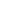 He started to leave before they had given him the directions. He started to leave before he … directions. I went to the showroom but was informed that they had sold all the houses. I went to the showroom but was informed that all the houses … .They were still building the hotel when we stayed there. The hotel … when we stayed there. They sent my son home from school for being cheeky to the teachers. My son … home from school for being cheeky to the teachers. My doctor prescribed me some medicine for my cough. I … some medicine for my cough. They haven't finished fixing my car yet. They're so slow! My car … yet. They're so slow! I visited my home town last year, only to find that they'd demolished the house I'd grown up in. I visited my home town last year, only to find that the house I'd grown up in …Someone stole my bike while I was in the shop. My bike … while I was in the shop.  They've just repaired the bridge in the park. The bridge in the park … .  They were always changing the bus timetable. It was really annoying. The bus timetable … . They discharged my brother from hospital yesterday. My brother … from hospital yesterday.  My lawyer informed me of the changes to the contract. I … by my lawyer of the changes to the contract.  When I arrived at the cinema I found that they had cancelled the film. When I arrived at the cinema I found that the film … . 15. After six weeks the shop still hadn't sent my books. After six weeks my books still … .10. Change these active sentences to passive. Choose if you need the agent or not.People speak Portuguese in Brazil.The Government is planning a new road near my house.My grandfather built this house in 1943.Picasso was painting Guernica at that time .The cleaner has cleaned the office .He had written three books before 1867.John will tell you later.By this time tomorrow we will have signed the deal.Somebody should do the work. The traffic might have delayed Jimmy. They are building a new stadium near the station. At six o’clock someone was telling a story. Somebody has drunk all the milk! I had cleaned all the windows before the storm. By next year the students will have studied the passive.11. Correct the mistakes in these passive voice sentences.1. All bottles was frozen before transportation.2. Everything are forbidden.3. Everything is going be forgotten.4. Everything that had is overheard remained a secret.5. I have not be given the money.6. It had not been knew for years.7. It are said that learning English is easy.8. South Florida and Hawaii has been hit by a hurricane.9. The battles for liberation had been fighted before the liberation of the Iron Curtain.10. The best way will been found.11. The money have not been given to me.12. The picture is beeing lent to a famous museum.13. The treasure must has been hidden.14. Peter and Tom was hurt in an accident yesterday.15. The thing could not been kept secret.12. Change from passive into active.1. Your test should be checked before handing in. 2. He was offered a new bank loan by my cousin. 3. Mobile phones are used by many young people. 4. My wallet has been taken by Amanda. 5. The packtes are being packed into the plastic boxes. 6. Who was the prize won by?7. Harry is being questioned by the police.8. Will a new decision be made soon?9. My jewellery has been stolen!10. The portrait was painted by an unknown artist.11. I was told by my mum to get ready to the flight.12. Has it been decided by the school authorities that Mr. Anderson will come back?13. The form will have to be filled in.14. She was found two weeks ago.15. Where was he seen?13. Active or passive. Choose the correct tense.They often … (listen to) music. She … (read) an e-mail at the moment. Houses … (build) few months ago. Boys … (play) soccer every weekend. This room … (paint) blue now. Cricket … (play) in Australia every summer. I … (give) a prize by president right now. We … (do) our homework last Sunday. The report … (complete) last Friday at 5 o’clock. They … (sing) a song yesterday at 5.00.A letter … (write) to her a month ago. The bike … (repair) at the moment. You … (see) dolphins here in two weeks.The telephone … (invent) by Alexander Graham Bell.The electricians … (test) the fire alarm yesterday. 14. Translate into English.1. Ці питання зазвичай обговорюються після роботи.2. Багато будинків будується в вашому місті?3. Чи знаєте ви, що ця книга була перекладена на англійську мову тільки два роки тому?4. Мене попросили допомогти йому закінчити цю роботу сьогодні, тому я повинен був залишитися в установі після роботи.5. Йому можуть дати журнал у понеділок вранці.6. Вам показали все, що ви хотіли подивитися?7. Його треба зараз же знайти,8. Про цей фільм багато говорять.9. Лекції Петрова слухають з інтересом.10. Треба зараз же послати за товаришем Івановим.15. Translate into English.1. Скільки разів на день годують риб? - Їх годують один раз в день. 2. Коли побудували вашу школу? - Її побудували пятнадцать років тому. 3. Піцу вже принесли? - Ні, її зараз готують. 4. Коли відремонтують цю дорогу? - Її отремонтуют до кінця місяця. 5. Мені вчора не сказали про ваш візит. 6. Де Джек? Його чекають. 7. Вас коли-небудь вчили, як поводитися? 8. Дітей відправили спати перед тим, як почасвся фільм. 9. Де Лінда? - Їй зараз показують її новую кімнату. 10. Щось потрібно зробити для цих людей.16. Translate into English.1. На цьому заводі виробляють сільськогосподарські машини. 2. Читальний зал провітрюється чотири рази на день. 3. Ця фабрика була збудована десять років тому. 4. Підручники продаватимуться завтра. 5. Коли було видано цю книгу. 6. Їй дали українсько-англійський словник. 7. Йому запропонували квиток на концерт. 8. Вам заплатять за цю роботу завтра. 9. Їм наказали залишити зал. 10. Солдатам було наказано переправитися через річку. 11. ЇЇ попросили заспівати цю пісню ще раз. 12. Мене запитали, чи ми підемо в театр. 13. Якщо мене запитають, я їм все розкажу. 14. Це питання зараз обговорюється на зборах. 15. Коли я зайшов до залу, це питання обговорювалось. 16. Міст було зруйновано, перш ніж ми прибули туди. 17. Учитель сказав, що наші диктанти вже перевірені.PREPOSITIONS1. Fill in the correct preposition.1. What are you waiting _____?2. Why are you looking _____ yourself in the mirror?3. How often do you listen _____ the radio?4. My parents live _____ a small cottage.5. My brother works _____ my father.6. Those books belong _____ John Smith.7. We aren’t going out tonight. We’re staying _____ home.8. My father comes _____ Ireland.2. Underline the correct preposition.1. I don’t believe at / in ghosts.2. Lauren takes care of / about our children.3. Spain is famous with / for its many festivals.4. I’m afraid of / from spiders and snakes.5. They arrived in / at the hotel in time for lunch.6. I don’t care for / of rock music.7. We will arrive at / in New York at about two o’clock.8. The streets were full of / with people watching the parade.9. I’ll have to discuss the party to / with my parents first.10. He couldn’t concentrate on / in his work, so he went for a walk.11. James managed to get at / to the bank before closing time.3. Fill in the correct preposition.1. I’m not interested _____ sports.2. Did you ask Katie _____ Joe’s new address?3. Stuart borrowed a suit _____ Andrew for the wedding.4. I wish I was brilliant _____ English.5. How can I explain this mess _____ my parents?6. She wanted to invite Adam _____ her house for dinner, but she didn’t know what to cook.7. The boys laughed _____ their teacher when he tripped.8. You should listen _____ your parents’ advice.9. We all looked _____ the sky as it started to rain.10. Tom is married _____ Nicole.11. James is good _____ Maths, but weak _____ History.12. He asked _____ her husband’s health.13. Mary is engaged _____ conversation. It would be rude to interrupt.4. Underline the correct preposition.1. Mary is always polite to / at her parents.2. Sam was told off for being rude at / to his teacher.3. The policemen shouted at / to thieves who tried to run away.4. Jessica waited to / for the bus for an hour in the rain.5. Rosie is writing to / at her pen-friend.6. I am angry about / with Sue for taking my favourite shirt.7. He was annoyed with his brother in / for making so much noise.8. I’m going to complain to my boss with / about the lighting in the office.9. John’s opinion differ to / from Anne’s, so they argue a lot.10. The film is different from / at the book.5. Fill in the correct preposition.1. She was annoyed _____ the postal strike, as she was waiting for a letter.2. She is very clever _____ maths, so she helps me with my homework.3. Unless his lawyer can find proof _____ his innocence, John will go to prison.4. The police congratulated Mr Simmons _____ catching the burglar.5. It was very generous _____ Steve to give all his old records to charity.6. You shouldn’t tease people _____ their problems.7. I must apologise to Sarah _____ missing her party.8. She applied to the bank _____ a loan so that she could buy a new car.6. Underline the correct preposition.1. I’m very worried about / with failing my driving test.2. Debbie was upset for / about not winning the prize.3. Chris was surprised about / at the cost of the meal.4. I’m sorry about / by the misunderstanding.5. I’m sorry for / to breaking your favourite vase, Mum.6. She smiled to / at the postman as he passed by.7. Jerry’s parents are very proud of / with him.8. They warned all ships for / of the coming storm.9. It is polite to reply at / to an invitation.10. I searched everywhere about / for my keys.7. Fill in the gaps with one of the verbs from the list in the correct form and a suitable preposition.aim at sb / sthcrash into sb / sthregard sb / sth asdepend on sthfail in sthhope for sthreact tosave fromsuffer fromthink about sb / sthhead fortake advantage of 1. Emma is __________ the best singer in the choir.2. Every summer I __________ hay fever.3. I’m __________ getting a new car.4. The crew were __________ drowning by the lifejackets they wore.5. We didn’t know how Kevin would __________ the news.6. After the heatwave, everyone __________ rain.7. She __________ the sale and did a lot of shopping.8. The archer __________ the target, but missed.9. I __________ my radio for all the latest news.10. The army __________ their attempt to take control of the city last night.11. In the summer I __________ the beach.12. She lost control of the car and __________ a tree.8. Fill in the gaps with one of the adjectives from the table and a suitable preposition.1. Teachers should be __________ children.2. Parents are __________ their children.3. My baby brother is __________ the dark.4. Roger is very __________ basketball and wants to play for his country one day.5. The police are __________ the butler.6. Diane’s car is __________ Elaine’s.7. Martin is always __________ other people. He’s always ready to help.8. She was so __________ her new dress that she put it on immediately.9. If you are not __________ a product you can return it.10. Anna was __________ doing her homework.11. He is __________ maths.12. The other students were __________ Toby because he was small; they teased him all the time.9. Fill in the gaps with one of the verbs / nouns from the list in the correct form and a suitable preposition.1. Policemen have to __________ all kinds of problems.2. He couldn’t __________ a name for his new puppy.3. Claire had never __________ Mel Gibson until she watched ‘Ransom’.4. Don’t __________ Paul _____ the accident.5. It’s easy to put the __________ others when something goes wrong.6. The __________ having a credit card is that it is easy to spend too much money.7. I __________ Jill yesterday. She is in Norway.8. Have you __________ the new Disney film? It’s meant to be fantastic.10. Underline the correct preposition.1. This music reminds me of / to my country.2. They were delighted with / from their presents.3. It is wrong to be cruel in / to other people.4. He was sentenced to / at nine years in prison.5. She locked the car to prevent it from / by being stolen.6. Beryl was astonished by / with the number of cards she received.7. My mother is taking care about / of our dog.8. This organization n is trying to end cruelty to / in animals.9. The professor translated the poem in / into Russian.10. He was dissatisfied with / by his new stereo, so he returned it to the shop.11. He was accused at / of robbing the bank.12. He was condemned in / to life imprisonment.11. Fill in the correct preposition.1. The room was crowded _____ people.2. Tim was furious _____  Jake _____ forgetting his birthday.3. He was later ashamed _____ his bad behaviour.4. He wanted a photograph _____ his hotel to show his friends.5. My sister is frightened _____ thunder.6. She introduced her friends _____ her parents.7. My brother was furious _____ losing his job.8. John was impressed _____ David’s cooking.9. I have the use _____ my friend’s car this week.10. We need to find a solution _____ the problem.11. School provides children _____ a basic education.12. ‘Playing the lottery is a waste _____ time,’ said Helen.12. Underline the correct preposition.1. My dentist is always nice to / with me.2. What was the reason about / for his behaviour?3. The damage at / to his car couldn’t be repaired.4. I’m fed up to / with staying in – let’s go out.5. His reaction about / to the news was surprising.6. There has been an increase to / in temperature.7. I rely to / on my friends if I have a problem.8. There will be a rise in / of school fees next year.9. Janet was scared at / of her French teacher.10. How much did you pay Jason for / about the bike?11. She was very fond of / to her niece and nephew.12. There is very little demand for / about typewriters these days, now that computers are so popular.13. Fill in the correct preposition.1. At the fair, John threw a ball _____ a coconut to win a prize.2. He threw the car keys _____ Alan.3. I always talk _____ my best friend _____ my problems.4. We were shocked _____ the damage caused by the storm.5. She wears a hat _____ protect her hair _____ the rain.6. Cathy was jealous _____ her sister, who was very pretty.7. She didn’t know anything _____ the surprise party.8. I lost contact _____ my friend after she immigrated.9. I wrote a cheque _____ $100.10. It was clever _____ Sam to find this restaurant.11. I manage to live _____ about $50 a week.12. There was no hope _____ escape for the terrified prisoners.14. Underline the correct preposition.1. My grandfather is perfectly capable of / at looking after himself.2. Nobody seems to care for / about good manners these days.3. Nurses care for / about the sick and injured.4. The difference among / between Carl and Matthew is that Matthew has dark hair and Carl has fair hair.5. The cause for / of the fire was a gas leak.6. I didn’t approve of his attitude in / towards his work.7. He was not aware of / about the strike.8. My family consists of / from myself, my parents and my sister.9. He insisted in / on having a telephone in his bedroom.10. Martha takes good care of / for her children.15. Fill in the correct preposition(s)1. There is no connection _____ the two crimes.2. Caroline was very grateful _____ Bob _____ helping her with her homework.3. He charged me _____ two coffees when I had only had one.4. The men were charged _____ manslaughter.5. The divided the cake _____ two pieces.6. He was arrested in connection _____ the attack.7. The old man died _____ a heart attack.8. The lecturer spoke to the class _____ art.9. He was unconscious _____ being watched.16. Fill in the correct preposition.1. She was very excited _____ her holiday.2. She wanted to change her car _____ a motorbike.3. The explorers escaped _____ the savage lions.4. Nobody knows what happened _____ my jacket. It’s just vanished.5. My English teacher is very impatient _____ students who don’t do their homework.6. He was bored _____ his work, so he applied for a new job.7. He was disappointed _____ his new computer game. It was very easy.8. He was amazed _____ the beautiful scenery.9. Peter couldn’t forgive Tom _____ breaking his new toy.10. My History teacher is very friendly _____ the class.17. Underline the correct preposition.Tom hid through/behind the door to surprise his sister.A: Do you live in Smith Street?B: Yes. My house is near/along the park.I'll meet you along/outside the cinema at seven o'clock.John's ladder was leaning against/onto the wall.A: Where's Steve?B: He's in/on the garden, playing football.Jane sat outside/next to Sarah in the English lesson.He found his watch from/under his bed.We didn't see the turning. In fact, we drove straight past/towards it.She hung the mirror up/over the fireplace.He walked between/along the street, looking in the shop windows.A: Why are you so tired?B: Because I ran all the way above/from the station.The new supermarket is opposite/among the library.18. Choose the correct item.My school is 	the department store and the park.A between       B below       C amongWhat's	this box? It's very heavy.A onto	B opposite    C insideA tall man sat	me, so I couldn't see.A next to	B in front of   C towardsThis train goes	London to Leeds.A through        B from	C nearThe Thames is the river that runs	London.A across	B among      C throughJohn's flat is on the second floor, 	the chemist's.A above	B on	C alongThere was a pretty picnic area	the trees.A in	B along        C amongShe got	the bus and went into a shop.A against        B off	C down9 On my way	the dinner party, I stopped to buy some flowers.A to	B past	C towardsThe children saw their mother and ran 	 her.A against        B towards     C byTony always keeps the remote control 	 him when he watches TV.A beside	B inside        C betweenThey built a wooden bridge	the stream.A against        B below       C overThe postman walked 		my house without delivering any letters.A past	B near	C alongThere are some keys	the table, next to my bag.A  inB  onC  across19. Fill in the gaps with at, on, in where necessary.A: I've got a dentist's appointment 	 Friday.B: Oh, I went to the dentist's	last week.A: What time is your interview?B: It's	ten o'clock	the morning.A: I'm going on holiday	July.B: Me too. I always go on holiday 	the summer.A: I'm having a party	Saturday night.B: Really? Can I come?A: Are you having a piano lesson 	this week?B: Yes. My teacher is coming	Thursday.A: When did you start working here?
B: 		1996, when I left university.A: Jane bought a new car	yesterday.B: Oh. What's it like?A: Is Grandma coming to visit us 	 Christmas Day?
B: Yes. She'll be here	lunchtime.A: Dad, when were you born?B: I was born	7th June, 1965.10 A: Shall we meet	seven o'clock	 tomorrow?B: Oh, I can't. I have a meeting	that time.A: When was the bicycle invented?B: It was invented	the nineteenth century.A: John and Mary are moving house 	 November.B: I know. Mary told me	last week.A: Do you start work	nine o'clock?B: Oh, no. I never work	the mornings.A: Shall we go out	this evening?B: Yes. I'd love to go out	tonight.A: When does the train to Birmingham leave?
B: It leaves	quarter past eight.20. Underline the correct preposition.The sign on the gate said "Beware from/of the dog".Kate blamed Mark on/for ruining the holiday.The advantage of/in having a car is that you can go wherever you like.I am angry with/about John for making such a mess.Alan is very bad to/at Maths. He finds it very difficult.My sister believes in/on fairies.He was ashamed of/about his bad behaviour, so he apologised.The policeman accused the man of/about stealing the money.The train arrived in/at London half an hour early.I apologised to Paul for/of breaking his watch.Peter is bored with/from his job. He wants to find a new one.Mike was unaware of/about the people watching him.21. Fill in the gaps with the correct prepositions.I've lost contact		most of my old school friends.Sam was complaining	having a stomachache this morning.Mobile phones allow you to communicate …………… people wherever you are.The shops were crowded 	people doing their Christmas shopping.The children were so noisy that I couldn't  concentrate ………. my work.Scientists are trying to find a cure	cancer.Babies are not capable 		looking after themselves.This sauce consists	tomatoes and herbs.I take care	my neighbour's cat when she is on holiday.Contrary	what the papers say, the Prime Minister will not retire.We congratulated Sarah 		passing her driving test.The police are questioning a man in connection 	the robbery.22. Underline the correct preposition.We had an interesting discussion about/for careers today.Paul was dissatisfied of/with his new car.Janet  has  difficulty  in/with understanding Physics.There is no excuse for/about such terrible behaviour.Two men escaped from/to prison last night.Clare was delighted in/with all her birthday presents.The children were excited for/about going to the fair.John deals from/with a lot of difficult situations in his job.Princess Diana died in/of a car accident.We decided to/against going to Florida, as it would have been too expensive.You really should do something with/about the garden. It's a mess.Bill was eager for/at the chance to meet his favourite singer.23. Underline the correct preposition.My little brother is frightened about/of the dark.I heard from/about your new job. Congratulations!She forgave me about/for breaking her stereo.The man was found guilty about/of the crime.Spielberg is famous for/of directing films.Molly is very fond of/with her cat, Nibbs.Smoking is very harmful to/for your health.Tom forgot about/of his dinner and it burnt in the oven.James is very good at/with sport.Mr Brown is very friendly to/for his neighbours.I'm very grateful to you about/for helping me.Are you familiar of/with the filing system here?24. Fill in the gaps with the correct preposition.There has been an increase	crime in this area recently.Suzie is jealous	her little sister.Mrs Jones looks	my cat while I am away.I mistook that man	my English teacher.He didn't know	the meeting, so he didn't attend.Kevin is keen	travel around Europe when he leaves school.Simon didn't want to join 		the party games.I can't find my wallet. I've been looking	 it all morning.Jason is married	a famous actress.She has no interest	Science. She prefers Art.It's hard for a family to live 		only one salary.Kelly invited me	her birthday party.25. Choose the correct preposition.I didn't have enough money, so I paid 	 credit card.A in	B for	C byAre you nervous	starting your new job?A of	B about        C forI object	being spoken to in that manner.A to	B of	C forThese books are very popular	children.A for	B with	C byIt didn't occur	me to lock the windows.A with	B of	C toShe is very proud	her new flat.A of	B about        C withWhat is your opinion	Mr Green?A for	B of	C aboutTake no notice	Paul. He's always showing off.A about	B from	C ofJohn's mother punished him 	 being naughty.A for	B at	C ofTina's baby daughter is named 	 her grandmother.A after	B for	C byIt is rude to point	people.A on	B at	C withWe were puzzled	his strange behaviour.A at	B in	C by26. Underline the correct preposition.Watching that old film reminded me from/of my childhood.He replaced the original painting by/with a copy.I can always rely on/in my parents in times of trouble.Jamie has recovered from/of his cold. He feels much better now.How did David react at/to the bad news?Shakespeare is regarded by/as the greatest playwright of all time.The reason for/of the delay was a problem with the plane's engine.Parents should be responsible about/for their children's behaviour.I must get rid with/of this car. It's time I bought a new one.I ran into/on an old schoolfriend of mine yesterday.His comments were not relevant to/for the discussion.Children should  have respect to/for their teachers.27. Underline the correct preposition.We sheltered of/from the storm in an old barn.I hate it when people stare on/at me.Your jacket is the same as/with mine.I forgot my homework, so the teacher shouted at/to me.Kate suffers by/from hayfever in the summer.My sister isn't scared about/of spiders. She likes them.The judge sentenced the men to/with three years in prison.Colin is serious in/about travelling around the world.This film is similar with/to the one we watched last week. I'm sick with/of staying in. Why don't we go out for a change? Who's that girl? She keeps smiling at/to me. I'm not sure with/about this plan. It might not work.28. Underline the correct preposition.He translated the letter from French to/into English.I warned him about/over taking that job, but he didn't listen.Will you wait for/of me? I'll only be a few minutes.We are used with/to cold weather. We live in Norway.I always talk to my mother for/about my problems.Steve is tired of/from living in the city. He wants to move to the country.I often wonder over/about what it would be like to live abroad.Carolyn has wonderful taste in/of clothes.Alan is terrified with/of snakes. He can't bear to look at them.I forgot to thank Paula about/for the present she gave me.Sandra is terrible at/in dancing. She has two left feet.Terry threw the keys at/to Mike, but Mike didn't catch them.29. Choose the correct item.According	the weather forecast, it's going to rain tomorrow.A with	B to	C ofYou can always count 		me if you need help.A on	B for	C toI'm sorry about my behaviour. I had no intention 	hurting you.A of	B to	C forI spent all my money	clothes and CDs.A for	B on	C inDon't put the blame	me! It was Carol who broke the window!A on	B for	C toIt's typical	her not to admit she's made a mistake.A to	B from	C ofHe was very polite because he wanted to make a good impression	the new boss.A of	B to	C onI haven't heard 		James for months. I wonder how he's doing.A about	B of	C fromThe man was charged 		breaking and entering.A about	B with	C forHe insisted	paying for dinner because it was my birthday.A on	B in	C aboutDon't worry 		the invitations. Mark promised to send them tomorrow.A about	B for	C withOne of the disadvantages	working part-time is that you don't earn much money.A in	B of	C aboutI have a good relationship	my parents.A between       B about        C withThey didn't succeed 		finishing their project on time so they didn't get a bonus.A to	B in	C atI'm fed up	his rude behaviour.A of	B with	C aboutThere is no hope 		finding any more survivors of the plane crash.A of	B in	C forTim is an expert	ancient history.A for	B with	C onThe police suspect Mr Williams 	 the murder.A of	B for	C withI dreamt	my old teacher last night.A for	B of	C aboutHeavy rain was the cause	the flood.A for	B of	C to30. Fill in the gaps with the correct preposition from the list. Some prepositions can be used more than once.at, on, in, out of, by, off, under, against, for, withinMedicine should be kept 		reach of children.They left early this morning, so they must have arrived ……….. now.I don't understand how some people can listen to music and study ………. the same time.They're having their house painted so they're staying with us ……….. the time being.You'd better not talk to Pam today; she's	 a bad mood.The company's new product will be	the market next month."You're	arrest!" the policeman shouted to the robber.The buses were	strike yesterday.He was	breath when he finished the race.Shane was	school last week because he had flu.She paid for her new stereo	cash.They delivered the parcel to the wrong house ………. mistake.We must finish this project by Friday	all costs.The ambulance arrived 	minutes to take the injured people to hospital.It is	the law to steal.31. Fill in the gaps with the correct preposition from the list. Some prepositions can be used more than once.on, to, in, at, off, by, for, underShe doesn't live in the city centre. She lives	……  the outskirts.Unfortunately, I will be away from home	…..  my birthday.Bright colours are	…. fashion this season.4 	this day, I remember my first day at school.5	I never stay out late	… night.We will contact you 		phone when your tickets are ready.John has gone	a walk by the lake.8 	second thoughts, I will have another slice of cake.He wasn't wearing his uniform because he was ………….  duty.Alison has gone home early. She's feeling a bit …………… the weather today.I can't talk to you now. I'm	a hurry.Do you keep 		touch with anyone from school?Lisa spilt her coffee on the carpet 	 accident.We haven't been to the theatre	ages.I signed the letter	behalf of the manager.32. Choose the correct item.There's someone 		the door. Can you open it, please?A in	B at	C onI'd like to go out for dinner	a change.A on	B for	C offMost children start school	the age of five.A on	B out	C at4 		the time I arrived, the others had gone home.A In	B For	C ByHe works very hard when he's	pressure.A in	B under        C onThe answers to the exercise are	page 76.A at	B on	C inThere is a lovely duck pond	the park.A on	B at	C inI met my neighbour	chance at the airport.A at	B by	C onYou look tired. You should sit down 	a while.A out	B at	C for The post office is	the left, next to the bank.A  on            B  outC  atPlease fill in the form	pencil.A for	B in	C atMany animals are 	danger of becoming  extinct.A in	B at	C underWe went to the station	taxi.A by	B at	C withThe police didn't believe his story	first.A in	B on	C atOranges are expensive now because they're ……….. season.A in	B out of        C offPaul is	holiday in Mexico at the moment.A on	B at	C inThere is a beautiful house 		sale in that street.A for	B in	C underChristine made the decorations	herself.A in	B on	C byThe plane went 		control, but the pilot managed to land it safely.A under	B out of        C offThe vase fell on the floor and broke 	 pieces.A into	B out	C atI've read this poem so many times that I know it ……… heart.A from	B by	C atI like all vegetables; lettuce and cabbage	 particular.A for	B on	C in33. Fill in the correct preposition34. Fill in the correct preposition35. Translate into EnglishА. 1. Церква знаходилася за два квартали вниз по вулиці. 2. Уздовж дороги росли молоді дерева. 3. Перш ніж ми приїхали, на нас вже чекали. 4. Робота повинна бути закінчена протягом місяця. 5. Вони вирішили зупинитися біля невеликого озера і відпочити. 6. Не дивлячись на те, що Стівен пропрацював усього рік, він чудово знав свою справу. 7. Ці сходи зроблені з мармуру. 8. Сонце було вже високо в небі, коли вони прокинулися. 9. Температура була нижче нуля, і земля була вкрита снігом. 10. Президент вирушив до столиці прямо з Техасу. 11. Він вирішив добиратися до Європи пароплавом. 12. Я так і не зателефонував Джону, хоча й обіцяв. 13. Через віконне скло вона дивилася, як падає сніг. 14. До двох годин дня їй потрібно було бути на роботі. 15. Рада одноголосно проголосувала за цю пропозицію. 16. Дорога йшла повз озеро. 17. Я не бачив її з того часу, як вона востаннє приїжджала в гості. 18. Він вирішив летіти до Монреаля літаком, оскільки це був найоптимальніший варіант. 19. Вона прекрасно грала в настільний теніс і дуже цим пишалася. 20. Кішка мирно спала під диваном у вітальні. 21. Я купила цей светр для свого молодшого брата. 22. У неділю ми думали зібратися у Біла, але нічого не вийшло. 23. Він обійшов навколо будинку і опинився в невеличкому, але доглянутому саду. 24. Він все прибрав зі столу і розклав на ньому карту. 25. Вони повинні складати іспит завтра вранці.В. 1. Лекція про проблеми сучасних підлітків викликала великий інтерес. 2. Влітку їй дуже подобалося мандрувати країною. 3. Протягом дня Елен кілька разів телефонувала додому, щоб дізнатися, як себе почуває її батько. 4. Він стояв на верхівці пагорба, а містечко в долині лежало у нього під ногами. 5. Ця церква була побудована у XIX столітті відомим архітектором. 6. Він вирішив повернутися додому пішки. 7. Вони зупинилися на ніч у невеликому готелі, а вранці продовжили свій шлях. 8. Щоб якось скоротити час, вони говорили про погоду та всяку всячину. 9. Він поклав касету до шухляди стола і закрив її на ключ. 10. У п'ятницю всі були на роботі, крім Джейн. 11. У дитинстві Майк дуже любив їздити потягом. 12. Багато хто вважав, що Том дуже недосвідчений для такої посади. 13. Через 2 місяці ми вже зможемо сказати, чи успішно пройшли випробування нової моделі. 14. Вона була дуже зайнята протягом усього минулого тижня. 15. На вечірці було багато людей, але більшість була мені незнайома. 16. Він побіг вниз пагорбом до того місця, де бачив багаття. 17. Не дивлячись на погану погоду, матч відбувся. 18. Розкажи мені про свої плани на наступне літо. 19. Голоси розділилися: одні голосували за Майкла, інші - проти. 20. Тод і Джулі чекають на мене біля університету рівно об одинадцятій. 21. У четвер він працює тільки вранці з восьмої до дванадцятої. 22. Його сім'я родом з Центральної Африки. 23. На жаль, Айрис не було вдома разом із ним. 24. Він поклав книгу на стіл і задумався. 25. Тонні почував себе упевнено, коли знав, що його брат працював.36. Translate into English1. Шухляда була наповнена іграшками. 2. Вона розуміла, що єдиний вихід був у тому, щоб позичити у тітки грошей. 3. Найкоротший шлях до озера пролягав через ліс. 4. У цій частині річки плисти проти течії було практично неможливо. 5. Я впевнена, що вона з найкращих міркувань порадила вам, як вчинити. 6. Авто Джеррі зламалася, тому він приїхав на таксі. 7. Будинок опалювався газом. 8. Сукню зшили із старих іграшок Джейн. 9. Як і обіцяла, Террі подзвонила рівно о пів на шосту. 10. На всі свої гроші вони купили яхту і відправилися на ній навколо світу. 11. Я приїхав до університету десь до 10 години, щоб устигнути підготуватися до занять. 12. Майже все в будинку було зроблене самим Дейвом. 13. Том поклав годинник на стіл поруч із книгою, щоб не пропустити фільм. 14. Джейн сказала, що телефонує з вулиці і буде у мене хвилин за п'ять. 15. Він жестом показав у бік моря і сказав, що на узбережжі багато невеличких готелів. 16. Увесь день вона була зайнята. 17. Він з дитинства мріяв перетнути країну від узбережжя до узбережжя на мотоциклі. 18. Ми не бачили Мері з минулого понеділка, мабуть, вона захворіла. 19. Коли літак летів над океаном, пасажирам показували фільм. 20. Його масивний стіл був із червоного дерева. 21. За останні кілька років Стіву довелося декілька разів міняти роботу. 22. Крім будинку в Чикаго, Ерік мав ще квартиру в Нью-Йорку. 23. Вони домовилися зустрітися в університеті у вівторок. 24. Чим вище в гори, тим холодніше. 25. Він відкрив коробку, але всередині не було нічого цікавого. Іноді важко відрізнити правду від брехні. 22. Він провів усе літо в селі. 23. Не думаю, щоб вона чекала тебе до пів на шосту, якщо ви домовилися зустрітися о п'ятій. 24. Спускаючись схилом пагорба, Джеррі намагався пригадати, де ж була стежина, якою він прийшов. 25. Молдавія розташована між Україною і Румунією. 26. Я не пам'ятаю точно, коли ми прийшли, але гадаю, що біля п'ятої. 27. Вона виглянула з вікна вагону, щоб краще роздивитися містечко, яке вони проїжджали. 28. Переліт до Ріо-де-Жанейро через Франкфурт виявився виснажливим. 29. Ця робота обов'язково повинна бути закінчена до 8 липня. 30. Не дивлячись на серйозну різницю у віці, вони прекрасно розуміли один одного. 31. На вимогу інспектора поліції розслідування було продовжене. 32. Джон переїхав, тепер він живе в будинку номер 10. Юклід Авеню. 33. Кафе знаходилося зразу за супермаркетом. 34. Алекс уже рушив до дверей, коли його покликали. 35. Щоб усе було готове вчасно, їй довелося працювати всю ніч. 36. У школі в нього завжди було багато друзів. 37. Джек зателефонував у 15 хвилин на сьому і сказав, що зайде рівно о восьмій, а його все немає. 38. Сьогодні на уроці англійської мови ми почали вивчати нову тему "Ресторан". 39. Інформацію повинно подати протягом доби. 40. Прогулянка на конях через парк усім дуже сподобалася. 41. Коли вони стерли пил з обкладинки старої книжки, то змогли прочитати її назву. 42. Крім цього невеликого ранчо, у Філа нічого не залишилося. 43. Якби не Рік, проект давно б уже закрили. 44. Чашка кави стояла на столі поміж книг та зошитів. 45. Не стій біля увімкнутого телевізора - це шкідливо для здоров'я. 46. За дверима почулися кроки. 47. У квартирі поверхом нижче гучно грала музика. 48. Вечоріло, у селі вище річкою почали запалюватися вогні. REPORTED SPEECH1.  Change from direct into indirect speech.1. Roger remarked, "The waiter is in no hurry to serve us". 2. Mary said, "My mother plays the piano very well".3. Mum said, "I have already calculated all the expense".4. Bob said, "You should read the instruction first". 5. Liz said, "I don&apos;t like to sweep the floor". 6. Alan said, "I&apos;m going to take a shower". 7. My colleague said, "The boss wants to see you immediately". 8. The actress said, "I won&apos;t speak to the reporters". 9. She said, "I can&apos;t ride a horse". 10. Bess said, "I haven&apos;t sent the fax yet". 11. Granny said, "You must take several sandwiches with you". 12. Mr. Jones said, "My son never begs for money". 13. The teacher said, "You needn&apos;t do this exercise in writing". 14. Jerry said, "I&apos;m finishing my composition now". 15. Joan said, "I looked through some fashion magazines yesterday". 16. The traveler said, "You should visit South America". 17. Our relatives said, "We enjoyed the play immensely" 18. Mary said, "I used to take dancing lessons at the club". 19. He said, "I have always been fond of fishing". 20. My aunt said, "Polly was quite ill yesterday". 21. I told the nurse, "The doctor examined me a few minutes ago". 22. Pete said, "I seldom dine out". 23. John said, "I will be very busy tomorrow". 24. Sheila said, "I took the children to the Zoo yesterday". 25. The speaker said, "The economic situation is gradually improving".2.  Translate into English.1. Ненсі помітила, що Тед ніколи не розуміє жартів. 2. Бетті сказала, що вона приглядає за всім, що діється у домі. 3. Хлопчик вигукнув, що автобус наближається. 4. Професор сказав студенту, що той повинен працювати ще більше. 5. Тато сказав, що він не розуміє, до чого я хилю. 6. Дідусь сказав, що в нього закінчилися ліки. 7. Вона сказала, що не вміє готувати суп. 8. Він незадоволено пробуркотів, що чекає мене вже півгодини. 9. Хелен сказала, що почне переклад тільки завтра. 10. Донька сказала мамі, що на сніданок вона їла варене яйце. 11. Сем сказав, що буде чекати мене завтра з 3-ої до 4-ої години. 12. Мама сказала, що завтра я зможу поспати довше. 13. Студент сказав викладачеві, що він закінчить курсову роботу до понеділка. 14. Сусід сказав, що він бачив, що ми закінчуємо будівництво. 15. Ларрі сказав, що купив це авто минулого року. 16. Він сказав, що, на щастя, зараз йому не потрібно прокидатися рано. 17. Вона з гордістю сказала, що її син закінчив школу з відзнакою. 18. Я зізнався, що ніколи не був у музеї. 19. Мій дядько сказав, що завжди віддавав перевагу сигарам, а не сигаретам. 20. Лінда сказала, що вони товаришують з дитинства. 21. Енн сказала, що вона завжди мріяла про таку сукню. 22. Вона прошепотіла мені на вухо, що мені потрібно зачесатися. 23. Онук сказав дідусеві, що йому подобається працювати на фермі. 24. Вона сказала, що вчора з другої до шостої години працювала у читальному залі. 25. Вона пояснила, що нюхає м&apos;ясо, бо воно має дивний запах.3.  Change from direct into indirect speech.1. She begged, “Let me go to the party”. 2. The teacher said, “Open your books at page 10”. 3. Mother said, “Hurry up, otherwise we’ll miss the train”. 4. The doctor said, “Take this medicine three times a day”. 5. Granny asked, “Turn on the lights, please, it’s dark already”. 6. The husband asked, “Give me something to eat, I’m starving”. 7. The manager warned, “Be careful when speaking to him”. 8. Mother said, “Don’t go out today, you’re coughing”.9. She advised, “Go to bed early if you want to feel better tomorrow”. 10. Mary commanded, “Wipe your feet and then come in”. 11. Mr. Brown said, “Don’t wait for the postman, he has fallen ill”. 12. The officer ordered, “Do your bed again”. 13. The secretary said, “Leave your application form here”. 14. The detective said, “Don’t lose sight of him even for a minute”. 15. The lab assistant said, “Add some more acid into the pipette”. 16. Mother said, “Stop crying, let me see your scratched knee”. 17. The child begged, “Mummy, buy an ice-cream, please”. 18. The teacher said, “Read louder if you want to get a good mark”. 19. The girl asked, “Don’t ask any questions now”. 20. Father said, “Take the dog out for at least five minutes”. 21. The receptionist said, “Fill in the form, please”. 22. The doctor said, "Give up smoking before it&apos;s too late". 23. I asked the librarian, "Give me something about travelling, please". 24. She said, "It looks like rain, take your umbrella". 25. We suggest, "Let&apos;s arrange a picnic on Saturday".4.  Translate into English.1. Мій сусід праворуч попросив мене передати йому хліба. 2. Сестра попросила мене не відкривати вікно, тому що вона змерзла. 3. Вона благала мене не гніватися на неї та про все забути. 4. Генерал наказав офіцерам провести навчання. 5. Брат запропонував мені помінятися кімнатами. 6. Кондуктор попросив показати квитки. 7. Продавець попросив сплатити за куплене в касу. 8. Лікар звелів мені прийти на прийом наступного дня. 9. Учитель порадив мені більше читати вголос. 10. Мама сказала мені купити хліба і молока по дорозі зі школи. 11. Декан звелів мені негайно зайти до нього в кабінет. 12. Саллі попросила мене, щоб я допомогла їй вибрати подарунок для мами. 13. Таксист попросив, щоб ми трішки зачекали. 14. Бабуся попросила мене, щоб я заварила чай. 15. Тренер сказав спортсмену, щоб той раніше лягав спати. 16. Вона попросила мене не хвилюватися і вислухати її дуже уважно. 17. Провідник попросив проводжаючих вийти з вагону. 18. Начальник наказав мені здати звіт. 19. Чоловік попросив, щоб я випрасувала його сорочку. 20. Вчитель запропонував нам організувати екскурсію. 21. Я попросила їх не обговорювати рецензію без мене. 22. Поліціянт попросив свідків детально описати зовнішність злочинця. 23. Я сказала братові, щоб він не затримувався допізна. 24. Філіп попросив мене не запізнюватися. 25. Тато порадив мені навчитися грати в баскетбол.5.  Change from direct into indirect speech.1. Linda asked, “Are you looking forward to your trip?” 2. Jerry asked, “Do you feel better now?” 3. The dean asked, “Can you remind me about it tomorrow?” 4. My friend asked, “Shall I go to the post-office at once?” 5. The hostess asked, “Would you like some tea?” 6. The passerby asked, “Is it far from here to the market place?”7. Mother asked, “Did you see Jean yesterday?”8. Fred asked, “Have you been working at it long?”9. Lily asked, “Were you translating the whole day yesterday?” 10. Sandy asked, “Do you really like semolina?” 11. She asked, “Was it difficult to catch up with the others?” 12. He asked, “May I use your phone?”13. My fiancé asked, “Are you thinking of your work again?” 14. Mother asked, “Did the vegetables taste good?” 15. The salesman asked, “Have you made your choice?” 16. He asked, “Were you discussing it all meeting long?” 17. Frieda asked, “Do I want too much?” 18. The judge asked, “Have you finished the cross-examination?” 19. Mother asked, “Are you sure you aren’t hungry?”20. Father asked. “Will you have come back by Saturday?” 21. The speaker asked, “Can everybody hear me well?” 22. The waitress asked, “Did you visit our café long ago?”23. He asked, "Must they do all these corrections themselves?"24. Granny asked, "Had they all come by your arrival?"25. She inquired, "Have you brought the magazine?" 6.  Translate into English.1. Лікар запитав, чи часто в мене болить горло. 2. Перехожий запитав, чи є десь поблизу телефон-автомат. 3. Учитель запитав, чи прийдуть його батьки на батьківські збори. 4. Мама запитала, чи почистила я овочі. 5. Джон запитав Саллі, чи згодна вона з ним одружитися. 6. Директор крамниці запитав продавця, чи добре розпродаються книги цього автора. 7. Тато запитав, чи зустрівся я вчора з приятелем. 8. Екзаменатор запитав, чи готовий я відповідати. 9. Бабуся поцікавилася, чи купив я усе, що вона просила. 10. Я запитала у сестри, чи можна мені увімкнути телевізор. 11. Коли я прийшов додому, мама запитала, чи на вулиці потеплішало. 12. Джина поцікавилася, чи встиг я здати твір до дзвінка. 13. Дивлячись на його розпатлане волосся, я запитав, чи розчісується він хоча б інколи. 14. Секретарка запитала, чи повинна вона підготувати папери на підпис. 15. Медсестра увійшла до палати і запитала, чи добре всі себе почувають. 16. Банкір поцікавився, чи зросли ціни на землю за останній тиждень. 17. Журналістка поцікавилася в археологів, чи давно вони ведуть розкопки цього кургану. 18. Я запитала у хімчистці, чи буде моє замовлення виконано до завтра. 19. Ми запитали адвоката, чи має це якесь відношення до нашої справи. 20. Я дивився на неї і думав, чи справді вона така наївна, якою здається.21. Редактор запитав, чи можна йому викреслити зі статті непотрібне. 22. Фанні запитала нас, чи не хотіли б ми зайнятися своїми справами і дати їй спокій. 23. Я запитала містера Сміта, чи закінчаться збори до шостої години. 24. Саймон поцікавився, чи не про нього я мрію. 25. Кітті запитала, чи не зможу я допомогти їй перевезти речі на нову квартиру. 7.  Change from direct into indirect speech.1. The chairman asked, "How long do you intend to speak?" 2. The girl asked, "Where did you buy this wonderful doll?" 3. The friend asked, "How did you manage to make so much money in such a short time?" 4. He asked, "Why are you so anxious about his departure?" 5. My brother asked, "What else can you see through the window?" 6. Margaret asked, "Who knows what it means?" 7. The student asked the scientist, "How long have you been watching these birds?" 8. The policeman asked, "When did your driving licence expire?" 9. Mary asked Nancy, "Why are you wearing this funny dress today?" 10. The hostess asked, "Why won&apos;t you taste this meat pie?" 11. Jerry asked, "How much did Harry pay for his new car?" 12. Ann asked, "Where can I get any information on this subject?" 13. The customer asked, "Why is this computer twice as expensive as that one?" 14. Mrs. Fox asked, "How did you like his latest novel?" 15. One of the guests asked, "Where were these photos taken?" 16. She asked, "Why did he change so much? Has he been working too much lately?" 17. Mother asked her daughter, "Where did you learn it all from?" 18. Father asked angrily, "How could you fail your finals?" 19. Susan scolded her little sister, "Why didn&apos;t you take the dog out?" 20. He asked, "When are you going to see your family in the country?" 21. Lucy asked, "Where is he again? Has he gone on business again?" 22. My roommate asked, "Why have you been sitting over your textbook for so long?" 23. She asked, "Where were you yesterday? I kept calling you the whole day, but nobody answered". 24. He asked, "Why is Sam still working day and night? Hasn&apos;t he passed his exams yet?" 25. My aunt asked, "How did you spend your last weekend?"8.  Translate into English.1. Мати запитала сина, чому він досі вдома, якщо уроки почалися вже 15 хвилин тому. 2. Я запитала її, чим вона зараз займається. 3. Я запитала Кейт, хто той юнак, що стоїть біля вікна. 4. Оглядач запитав у гостя програми, чому в країні зростає безробіття. 5. Кожного разу, коли я приходив до них додому, стара місіс Сімпсон запитувала у мене, звідки я родом. 6. Вона запитала, як я дивлюсь на яєчню з шинкою на вечерю. 7. Вона запитала мене, якою електричкою я їжджу додому. 8. Я не хотіла, щоб мене розпитували, чому я пішла з вечірки. 9. Він поцікавився, чому ми так довго робимо ремонт. 10. Щойно увійшовши до хати, вона запитала, коли приходив сантехнік. 11. Мене запитали, відколи я стала такою нервовою. 12. В анкетах завжди запитувалось, який навчальний заклад ви закінчили. 13. Уранці всі сусіди запитували один одного, чий собака всю ніч гавкав під вікнами. 14. Вона поцікавилася, скільки часу я витрачаю на дорогу. 15. Її годинник зупинився і тому вона постійно питала, котра година. 16. Вона не могла зрозуміти, чому ставлення до неї так змінилося. 17. Він запитав, навіщо я цілий день сиджу над кросвордом. 18. Я запитала у нього, де він так добре навчився говорити англійською мовою. 19. Коли б я її не зустріла, вона завжди в першу чергу питала, як я себе почуваю. 20. Мене запитали, чому я кинула займатися спортом. 21. Хлопчаки запитали у письменника, звідки він знає так багато про індіанців. 22. Вона здивувалася, що я не слухаю останні новини. 23. Вона запитала у швейцара, де їй зупинити машину. 24. Я запитав у дружини, як їй вдалося дістати квитки на цей спектакль. 25. Мене запитали, коли ми почнемо експеримент.9.  Change from direct into indirect speech."Wait for him a little. He will be ready soon", John&apos;s mother said to us."Whom are you waiting for?", he asked them."I want to talk to you about this", said the boy&apos;s mother. "What&apos;s this?"She said: "My grandmother hates leaving doors open"."Do you think you always right?" she asked me."Is there something wrong with you?" my friend said to me. — "What can I do for you?" "You told me to objective and that&apos;s what I do", said Mary to her mother.Frank said to Jane: "I suppose nothing will change your decision"."Please, don&apos;t help him!" said woman. - "He can do it himself". "Which of you is free now?" asked the teacher. "Don&apos;t criticise your friend", said Nike.Rita said to me: "What has mother told you to do today?""I can look after myself", said the old man."Why did you use the phone without asking?" said John."Don&apos;t fold back the pages of my book!" Frank said to Mary.Mark said to me: "You have never been so insulted!""Do you think it&apos;s strange that he wants sleep on the floor?" Julie asked Tom."If I feel better, I will come to see you tomorrow", said Helen to me.She asked me: "What are you planning for summer"» "Don&apos;t smoke in the compartment", asked the passenger."Why did you return home so late last night?" my mother said to me. He asked Jane: "How long have you been waiting for your cousin?""I&apos;m not paying for your lunch, Tom", said his friend. "I haven&apos;t got any money".She said to Mabel: "I&apos;ve never heard anyone worse. He is a bad singer"."When did they leave the country?" he asked Helen.Bob said: "I don&apos;t think it will happen". "I won&apos;t eat until you give me some money", said the boy."What is that book in your hands?" he asked me."Please, let me go", she said."What do you think we will do on Sunday?" my son asked me. Paul said to me: "If he phones, tell him that I am not at home". "Do you think that the doctors are good?" asked Lucy. "Listen, Ann!" said her friend. — "I&apos;ve met Boris with another girl". "What&apos;s the weather like? Is it still raining?" asked my aunt. "Don&apos;t be late. We will be waiting for you", they said to me. "Do you believe him?" said the old lady. "What is this play about?" said Tom to Mary. Jenny&apos;s father said to her: "Stop talking!" "Have you left a message on an answer phone?" I asked him. &apos; My granny said to me: "Turn off the radio immediately". "Why hasn&apos;t Bruno finished the conversation?" said Ron. She said to the policeman: "Can you show the right direction?" "Get out of the car and don&apos;t move!" they told him. "Do you think hole ozone layer will get bigger?" asked the scientist. I asked my friend: “What did they tell you to do?”10. Cross out the unnecessary word.1. Our friends told us that we had better to avoid the city center.2. Annabelle asked Tony where he was being going for his holidays.3. They asked me if I would like to buy her a gift and I said I would so.4. Paul suggested that they should to inform the police as soon as possible.5. Rebecca told to her husband that the postman had delivered a parcel for him.6. The man wanted to know if where the nearest post office was.7. Melissa promised that to call us as soon as she reached Madrid.8. The teacher told us do not to make any noise.9. Rhonda asked me that what I would like for my birthday.10. He insisted on that we should tell the truth about the incident.11. Find the mistake and correct it.1. They suggested to see the film.  2. She asked me where was I going. 3. Can you tell me what time is it? 4. He told me to not touch the parcel. 5. I wonder why did he lie to me. 6. The suspect denied to murder the young woman. 7. They accused him to have committed the crime. 8. She asked me where is the bank. 9. They asked me where was I going. 10. He told me to not touch the parcel. 12.  Translate into English.1. Я запитала, чи справді вся їхня родина щонеділі ходить до церкви. 2. Вона роздратовано запитала, невже я не чую, що в двері дзвонять. 3. Я знаю, чому він не хоче розповідати мені всієї правди. 4. Він поцікавився, де ми зазвичай граємо у волейбол. 5. Вона наказала нам зайнятися обідом, а сама кудись пішла. 6. Вона запитала, як довго я вже шукаю роботу. 7. Я боялася запитати, як пройшла операція. 8. Вона запитала, як я дістаюся до роботи, коли запізнююсь. 9. Офіцер наказав солдатам підготуватися до зустрічі командира полку. 10. Студенти сказали, що останнім часом у них змінилося три викладача англійської мови. 11. Він сказав, що дуже втомився, тому що останнім часом працював у нічну зміну. 12. Я дуже розлютилася на нього і сказала, щоб він йшов і більше ніколи не повертався. 13. Мама запитала мене, чому я повернулася так пізно, якщо уроки закінчилися раніше, ніж зазвичай.14. Вона сказала, що стала забувати імена людей, яких колись знала. 15. Вона запитала мене, чи не приготую я сьогодні вечерю, тому що вона смертельно втомилася. 16. Він поцікавився, яким видом транспорту я зазвичай користуюся. 17. Чарлі запитав, де я зараз працюю. 18. Вона довго розповідала нам в усіх деталях, яку аварію вона бачила на перехресті. 19. Вона зробила вигляд, що вперше його бачить, і не стала з ним розмовляти. 20. У приймальні мені сказали почекати, тому що лікар саме оглядає пацієнта. 21. Мені завжди хотілося знати, скільки часу вона зазвичай витрачає на свою зачіску. 22. Вона запитала, хто може позичити їй трохи грошей до завтра. 23. Вона запитала, чому я завжди позіхаю. 24. Коли містер Хадсон запитав, де покоївка, йому пояснили, що вона розкладає чисту білизну. 25. Вона завжди розпитувала про все, що трапилося зі мною за день.CONDITIONAL SENTENCES. WISHES1.  Put the verb into the correct form.1. If it (to rain) we’ll have to stay at home.  2. If he (to work) hard he would have achieved great progress.  3. If it is not too cold I (not to put) on my coat.  4. I (to write) the composition long ago if you hadn’t disturbed me. 5. If he (not to read) so much he wouldn’t be so clever. 6. If my friend (to be) at home he will tell us what to do.  7. If he weren’t such an outstanding actor he (not to have) so many admires. 8. If you (to give) me your address I’ll write you a letter.  9. If she (not to be) so absent-minded she would be a much better student.  10. If my sister does not go to the south we (to spend) the summer in Kyiv together. 11. If they (not to go) to Lviv last year they would not have heard that famous musician.  12. If you (not to get) tickets for the Philharmonic we’ll stay at home. 13. If you were not so careless about your health you (to consult) the doctor.   14. If she (to ask) me yesterday I’d certainly have told her all about it.  15. If you (to do) your morning exercises every day your health would be much better. 16. If he (to be) here now, he could give you a good advice.  17. He wouldn’t have been so upset if Susan (to write) to him earlier.  18. If I (to work) at this firm, I’d earn more.  19. If she (to fail) in her present job, she could think about another one.  20. If he (to know) that Chinese was going to be so difficult, he would never have started to learn it.  21. If father (to manage) to repair his car, he could have driven us to Kyiv.  22. If they (can have) some more lessons, they could improve their pronunciation.  23. If Emma (to know) the clue, our team could solve it.  24. If I offered them money, they (to stay) here?  25. If she (to borrow) your book, she might return it.  26. Tell us if there (to be) anything wrong.  27. If I (not to be) in the bathroom, I would answer the call.  28. We wouldn’t have gone to this party if we (to know) the truth.  29. He might have heard the news if he (not to turn off) the radio.  30. If Sally (to have) spare time, she could pay you more attention.  31. If I lived in France, I (to speak) French well. 32. If they (to lock) the doors, the burglars wouldn’t have got in.   33. We (to have) a party, if Alan passes his driving test.   34. I (to give) John your message if I should see him today.   35. They (not to have) any money if their cousin hadn’t lent them some.   36. Those plants (not to grow) if you don’t water them.  37. I would buy that bag if it (to be) cheaper. 38. If she (to open) the letter, she would have been surprised.  39. If I (to know) the result now I would phone her immediately. 40. If you had let me know yesterday I (to bring) you my book. 2.  Analyze sentences 1 – 10 and find the ending for each one from the list a – o.1. Had Tom studied the English language well enough when he was at school ___2. The English proverb says that you can take the horse to the water __ _3. If I told him that you would come tomorrow ___4. Discovering that he had a talent for music ___5. The teacher gave the pupil his book ___6. However hard he might try, he will ___7. The first part of the work having been completed ___8. It was raining all day yesterday ___9. The morning being very cold ___10. If I went to the cinema with you today ___a) but you cannot make him drink.b) Nick put on his hat and overcoat.c) never be at the head of the class in the competition.d) and you can make him drink.e) the shop assistant gave up his job to become a professional singer.f) he will be very glad.g) he would be glad.h) they publish the results in the form of an article.i) the results were published in the form of an article.j) and children are at home.k) the children had to stay indoors.l) I should not be able to finish my composition.m) he would have been able to read any book without a dictionary.n) so that he may learn the poem.o) so that he might learn the poem.3. Put the verbs in brackets into the correct tense.1. A:  I wish I _________ (play) a musical instrument.B:   You should take lessons.	2. A:   If only the wind __________ (stop) blowing so hard.B:  Yes, it’s very windy today, isn’t it?3. A:   I wish John __________ (come) with us.B:  So do I. He would have really enjoyed it.4. A:  Paul, I wish you __________ (stop) making so much noise.B:  Sorry, I’ll try.5. A:  I wish I __________ (study) more when I was at school.B:  It doesn’t matter now. You’ve got a good job.6. A:  I wish I __________ (be) young again.B:  So do I. We had some good times back then.7. A:  I wish I _________ (not/speak) to Jane like that.B:  Don’t worry. I’m sure she’ll forgive you.8. A:  If only Bob _________ (call) me.B:  Well, he promised to call today.9. A:  I’m exhausted. I wish I _________ (do) some of the housework yesterday.B:  Sorry I wasn’t here to help you.10. A:  I wish you __________ (make) less noise when you come in.B:  It’s not my fault. The door squeaks when you open it.11. A:  Are you going to your school reunion party next week?B:  No. I wish I __________ (go) because I would like to see everyone again.3.  Rephrase the following sentences using the beginnings given.1. You’d better see a doctor.If __________________________________________________________________.2. He won’t help you if you don’t ask him.Unless ___________________________________________________________.3. Take your medicine, otherwise you won’t get better.If ________________________________________________________________.4. You won’t make any spelling mistakes provided you use a dictionary.If _________________________________________________________________.5. If you park here, you’ll be fined $20.Don’t ____________________________________________________________.6. You’d better confess your crime.If _______________________________________________________________.7. She went home early because she was exhausted.If _______________________________________________________________.8. You won’t understand the story unless you finish the book.If ________________________________________________________________.9. She can’t go out if she doesn’t promise to be back early.Unless ____________________________________________________________.10. The bee won’t sting you as long as you stay still.Provided __________________________________________________________.4. Translate into English.1. Я подзвоню тобі, якщо матиму час.2. Якщо ця сукня коштуватиме надто дорого, я куплю іншу.3. Лікарі допомогли б тобі, якби ти слухав їхні рекомендації.4. Якби її чоловік був тут, вона була б щасливою.5. Ми пішли б на ту вечірку, якби знайшли няньку для малюка.6. Якби він склав останній іспит, він вступив би до університету. Але цього не сталося. 7. Якщо я буду вільний завтра ввечері, я піду з вами до нічного клубу.8. Якби він хотів, він міг би багато чого домогтися.9. Якби ти вчилась торік старанно, ти б успішно склала іспити.10. Якщо ви не поллєте квіти, вони засохнуть.11. Якби вона не хотіла тебе бачити, вона не телефонувала б.12. Він, звичайно, відповів на телефонний дзвінок, якби був вдома вчора.13. Я буду радий якщо ви приймете мою пропозицію.14. Якби я мала більше часу, я б із задоволенням ходила до театру.15. Якщо вас цікавлять гуманітарні науки, вам слід вступити до нашого університету. 16. Якщо бар буде надто людним, ми підемо в інший.17. Що ти робитимеш, якщо таксі не прийде?18. Якби вона працювала наполегливіше, вона б заробляла більше.19. Якби ми мали час, я б міг розказати тобі більше.20. Що б вони робили, якби я не позичив їм вчора грошей?21. Якби я зустрів її раніше, я б одружився з нею, я не з Марією.22. Якщо ви відмовитеся від роботи зараз, вам ніколи більше не трапиться така блискуча нагода. 23. Якби він працював, йому б не довелося постійно просити гроші у матері.24. Якби в мене був час вчора, я б прийшла раніше.25. Я не піду туди, якщо дощ не припиниться.26. Якби я не була ледачою, я б вчилася на «відмінно».27. Якби ти прийшла на вокзал дві години тому, то зустріла б його.28. Я поговорю з ним про це, якщо зустріну його.29. Якщо ви будете працювати наполегливо, то до кінця дня закінчите роботу.30. Якби я зустрів тебе десять років тому, моє життя склалося б інакше.VERBALS: INFINITIVE, GERUND, PARTICIPLEInfinitive1. Open the brackets using the correct form of the Infinitive.1. He seems ________________________ (to read) a lot. 2. He seems ________________________ (to read) now.3. He seems ___________________________________ (to read) since morning.4. He seems _____________________________ (to read) all the books in the library.5. I want _____________________________ (to take) you to the concert.6. I want _____________________________ (to take) to the concert by my father.7. She hoped __________________________ (to help) her friends.8. She hoped __________________________ (to help) by her friends.9. I hope ________________________ (to see) you soon.10. We expect ____________________ (to be) back in two days.11. He expected ___________________ (to help) by the teacher.12. The children seem _____________________________ (to play) since morning.13. I am glad ________________________ (to do) all the homework already.14. She seems _______________ (to work) at this problem ever since she came here.15. I am sorry ___________________________ (to break) your pen.16. I hate ________________________ (to bother) you, but the students are still waiting _______________________ (to give) books for their work.17. He seized every opportunity __________________________ (to appear) in the public: he was so anxious _____________________ (to talk) about.18. Is there anything else ________________________ (to tell) her? I believe she deserves _____________________ (to know) the state of her sick brother.19. He began writing books not because he wanted ___________________ (to earn) living. He wanted _______________ (to read) and not _______________ (to forget).20. I consider myself lucky ________________ (to be) to that famous exhibition and ____________________ (to see) so many wonderful paintings.21. He seems _______________ (to know) French well: he is said _______________ (to spend) his youth in Paris.22. The enemy army was reported _______________ (to overthrow) the defence lines and _______________ (to advance) towards the suburbs of the city.23. The woman pretended ___________ (to read) and _________ (not to hear) the bell.24. You seem _________________________ (to look) for trouble.25. It seemed ______________________ (to snow) heavily since early morning: the ground was covered with a deep layer of snow.26. They seemed ________________ (to quarrel): I could hear angry voices from behind the door.27. Perhaps it would upset her ___________________ (to tell) the truth of the matter.28. They are supposed ____________ (to work) at the problem for the last two months.29. The only sound _________________ (to hear) was the snoring of grandfather in the bedroom.30. The ring was believed ____________ (to lose) until she happened _____________ (to find) it during general cleaning. It turned out ______________ (to drop) between the sofa and the wall.31. The seemed _______________________________ (to wait) for ages.2. Translate into English using the Infinitive.1. Він вирішив не дзвонити їй.2. Ми думаємо не залишатися тут до кінця лекції.3. Здається, зараз іде сніг.4. Вона вирішила не робити цього.5. Він любить розповідати смішні історії.6. Він любить, коли йому розповідають смішні історії.7. Він задоволений, що йому розповіли цю історію.8. Я зупинився, щоб подивитись на гру самодіяльних артистів.9. Вона не задоволена, що її зупинила поліція.10. Ми раді, що застали його вдома.11. Приємно було знову плавати в морі.12. Здавалося, що йде дощ.13. Я сподівався бути запрошеним на їхнє весілля.14. Він був задоволений, що відповів на всі питання.15. Мені приємно розмовляти з тобою зараз.16. Вона не любить, коли за нею спостерігають під час роботи.17. Вона удає, що не любить, коли її помічають.18. Я жалкую, що не знайшов вас.19. Він попросив, щоб його відвели до менеджера.20. Вона не задоволена, що працює зараз.21. Ми розчаровані, що шукаємо його з ранку.22. Ми розчаровані, що не знайшли його.23. Він не хотів, щоб його знайшли.24. Вона щаслива, що знову вдома.25. Усі люблять, коли їм довіряють.26. Я радий, що знову граю в хокей.27. Він був щасливий, що знову в рідному місті.28. Я щаслива, що закінчила свою книжку.29. Здається. Дме сильний вітер.30. Шкода, що я пропустив цю цікаву лекцію.3.  Rephrase the sentences using Complex Object with Infinitive.1. I know that my friend is a just man.2. People expect that the 21st century will bring peace on the earth.3. He hated it when people argued about trifles.4. I felt that somebody touched me lightly on the shoulder.5. He heard that someone called his name.6. I saw that telegraph boy handed the cable to the man.7. They heard how the woman uttered a little explanation.8. I should like to see how he would say it to my face.9. I expect that you will join our excursion.10. We hadn’t expected that she would reply, but she did.11. We knew that he was a clever man.12. I don’t like it that you repeat this nonsense.13. I hate it when people speak so cynically.14. We expect that everybody will be ready by seven.15. The showed themselves even more narrow-minded than we had expected they would be. 16. We did not expect that he would return so soon.17. He knows that my mother is a very kind woman.18. I expected that she would behave quite differently.19. I expect that he will understand your problem and help you to solve it.20. She expected that her brother would bring her the book.4. Translate into English using Complex Object with Infinitive.1. Хлопчик хоче, щоб батьки купили йому найсучасніший комп’ютер.2. Дівчина любить, щоб бабуся розповідала їй казки.3. Мама хоче, щоб каву подали о п’ятій.4. ЇЇ розповідь змусила мене плакати.5.  Я не хочу, щоб вони знали про це.6.  Він хотів би, щоб вас запросили на зустріч.7.  Я навіть не припускав, що їхня команда переможе.8. Я чекав, що відповідь надішлють одразу.9. Ми не дозволимо, щоб меблі псували.10. Батько хотів, щоб я прочитав цю книгу.11. Хочеш, я дам тобі свій новий диск?12.  Він хоче, щоб вам допомогли.13. Ми хотіли б, щоб люди стали добрішими.14. Ця історія змусила їх засміятися.15. Ти вважаєш цих людей надто настирними?16. Ми бачили, як вона переходила вулицю. 17. Я помітив, що вона розгорнула книжку. 18. Я чула, як вони співали цю пісню. 19. Учні бачили, як приземлився літак. 20. Ми помітили, що він встав і вийшов з кімнати. 21. Всі чули, як ти сказав це. 22. Вони бачили, що я біг додому. 23. Мати почула, що дитина заплакала. 24. Я хочу, щоб ви зробили це сьогодні. 25. Мені хотілося б, щоб ви прийшли на збори. 5.  Rephrase the sentences using Complex Subject.1. People consider the climate there to be very healthy.2. We heard that the car stopped outside the door.3. It is believed that the poem was written by Byron.4. It was announced that the Chinese dancers were arriving next week.5. It appeared that they had lost the way.6. It is expected that the performance will be a success.7.  It is said that the book is popular with both old and young.8. It is believed that the poem was written by an unknown soldier.9. It seems they know all about it.10. It is supposed that the playwright is working at a new comedy.11. It is reported that the flood has caused much damage to the crops.12. It happened that I was present at the opening session.13. It was supposed that the crops would be rich this year.14. It has been found that this mineral water is very good for the liver.15. Scientists consider that electricity exists throughout space.16. It is said that the weather in Europe was exceedingly hot last summer.17. It turned out that my prediction was correct.18. It was reported that five ships were missing after the battle.19. It appeared that he had not heard what had been said.20. It seemed that the house had not been lived in for a long time.6. Translate into English using Complex subject.1. Поліція не думає, що він скоїв злочин.2. Вважають, що вона дуже чесна людина.3. Кажуть, що він був шпигуном під час війни.4. Ніхто не чекав, що ціни знову підвищаться.5. Не можна чекати, що температура повітря підвищиться завтра.6. Вважали, що його колекцію картин продано за низькою ціною.7. Припускають, що їх забрали саме до цього госпіталю.8. Говорять, що в комп’ютерній індустрії з’явиться  багато відкриттів.9. Виявилось, що документи ще не підписані.10. Оголошують, що результати тестування ще невідомі.11. Бачили, що він зайшов до свого кабінету.12. Цю симфонію вважають одним із найкращих творів цього композитора.13. Відомо, що він був найпопулярнішим письменником свого часу.14. Повідомили, що літак впав у море.15. Безумовно, акули дуже небезпечні тварини.7. Transform the following complex sentences into simple ones using the Prepositional Infinitive Complex.1. It is necessary that we should start early in the morning. 2. It is necessary that we should come here in time. 3. It is important that he should work systematically. 4. It is necessary that you should air the room twice a day. 5. It is necessary that you should go in for sports. 6. The stone was too heavy. I couldn’t lift it. 7. The text is too difficult. The pupils can’t translate it. 8. The story is easy enough. I can read it without a dictionary. 9. The weather is too bad. We couldn’t go to the forest. 10. The coat is too long. She can’t wear it.8. Rewrite the sentences using for.1. He shouldn’t play his music loud. It’s too late.It’s too late ___________________________________________________________2. Barry must go to the bank today. It’s necessary.It’s necessary _______________________________________________________3. They must finish their work. It’s important.It’s important ________________________________________________________4. No one has taken my order yet. I’m still waiting.I’m still waiting _______________________________________________________5. You should move to the town centre. It will be more convenient.It will be ____________________________________________________________6. John should learn a foreign language. That would be a good idea.It would be ___________________________________________________________7. There are shops in the hotel. Guests can do their shopping.There are shops _______________________________________________________8. The teacher spoke loudly. Everyone could hear him.The teacher spoke loudly enough _________________________________________9. I’ve bought some magazines so that you can read them.I’ve bought some magazines ____________________________________________10. Children shouldn’t play with matches. It’s dangerous.It’s dangerous _______________________________________________________9. Complete each sentence with two to five words including the word in bald.1. The ring was so expensive that he couldn’t afford to buy it.too     The ring was _____________________________________________ to buy.2. They let Edward go out with his friends last night.allowed   Edward ________________________________ with his friends last night.3. They heard Fiona quarrel with her brother last night.was     Fiona ____________________________________ with her brother last night.4. This knife is too blunt for me to cut the bread with.sharp     This knife isn’t _______________________________ to cut the bread with.5. he had difficulty reading his handwriting.difficult     It was ________________________________________ his handwriting.6. The pool isn’t deep enough for you to dive into.shallow     The pool _________________________________________ to dive into.7. He is very short. He can’t be a basketball player.too     He is __________________________________________ a basketball player.8. This flat is small. We can’t live in it any more.us     This flat is ______________________________________________ any more.9. The party was so boring that we didn’t enjoy ourselves.too     The party was ______________________________________ enjoy ourselves.10. She made him accept full responsibility for the accident.was     He ________________________________ full responsibility for the accident.10. Complete the second sentence so that it has a similar meaning to the first sentence, using the word in the bold type. 1. They recommended reading the instruction carefully before doing the test.advisable    It ____________________________________________ before the test.2. He keeps sitting and doing nothing as if nothing happened.sit     What he ____________________________________ as if nothing happened.3. It took him two weeks to translate the article – such a lot of technical vocabulary!easy    It ___________________________________________________ the article.4. He would not call her. He just was not brave enough.afraid    He ______________________________________________________ her.5. Nobody knew he had ever played football professionally.known    Have ____________________________________ football professionally?6. Anybody can do this job, even a student can.enough    This ________________________________________________ a student.7. Nobody would be willing to live in this kind of place.too    This _______________________________________________________ here.8. Everybody is sure he can interpret well.considered  He ____________________________________________ interpreter.9. The TV programme was very interesting, everybody watched it.watch    To ________________________________________________ interesting.10. Doctors recommend to eat a lot of vegetables.useful    It __________________________________________________ vegetables.11. I’d like you to keep the expenses as low as possible.desirable    It ______________________________________________ as possible.12. An important consideration is preparing for exams in advance.essential    Exams ____________________________________________ in advance.13. They say, he has already arrived.reported    He _________________________________________________ arrived.14. I wonder if we should tell him right now.not   Why _____________________________________________________ now?15. And what did they do? Just calling an ambulance was not good enough, was it?did    All __________________________________________________ ambulance.16. Helping the first-year students during their first semester may be extremely important. Teachers should remember it all the time.imperative that    It _______________________________________________ the first-year students.17. He had to pay a huge sum for the new car. Was it really worth it?cost    It ________________________________________________________ car.18. Everybody should understand the risks of this project well.important for    It ________________________________________________ well.19. People say, she is planning something really unusual. She is practicing a lot.said    She ___________________________________________________ unusual.20. Doctors should see him without any delay.urgent that    It _________________________________ medical attention at once.Participle11. Open the brackets using the correct form of the Participle.1. __________________________ (to do) his homework, he was thinking hard.2. __________________________ (to do) his homework, he went for a walk.3. __________________________ (to sell) fruit, he looked back from time to time, hoping to see his friends.4. __________________________ (to sell) all the fruit, he went to see his friends.5. __________________________ (to eat) all the potatoes, she drank a cup of tea.6. __________________________ (to drink) tea, she scalded her lips.7. __________________________ (to run) in the yard, I fell and hurt my knee.8. __________________________ (to look) through some magazines, I came across an interesting article about UFOs.9. ________________________ (to write) out and _____________________ (to learn) all the new words, he was able to translate the text easily.10. _________________________ (to live) in the south of our country, he can’t enjoy the beauty of St. Petersburg’s White Nights in summer.11. __________________________ (to talk) with her neighbour in the street, she didn’t notice how a thief stole her money.12. ____________________________ (to read) the story, she closed the book and put it on the shelf.13. __________________________ (to buy) some juice and cake, we went home.14. _________________________ (to sit) near the fire, he felt very warm.15. __________________________ (to translate) by a good specialist, the story preserved all the sparkling humour of the original.16. _________________________ (to approve) by the critics, the young author’s story was accepted by a thick magazine.’17. ________________________ (to wait) some time in the hall, he was invited into the drawing-room.18. _______________________ (to wait) in the hall, he thought over the problem he was planning to discuss with the old lady.19. They reached the oasis at last, __________________________ (to walk) across the endless desert the whole day.20. _________________________ (to lie) down on the soft couch, the exhausted child fell asleep at once.21. She went to work, ______________________ (to leave) the child with the nurse.22. _______________________ (to phone) the agency, he left __________________ (to say) he would be back in two hours.23. ____________________________ (to write) in very bad handwriting, the letter was difficult to read.24. ___________________________ (to write) his first book, he couldn’t help worrying about the reaction of the critics.25. ___________________________ (to spend) twenty years abroad, he was happy to be coming home. 26. _______________________ (to be) so far away from home, he still felt himself part of the family.27. She looked at the enormous bunch of roses with a happy smile, never _____________________ (to give) such a wonderful present.28. _________________________ (not to wish) to discuss that difficult and painful problem, he changed the conversation.12. Insert the correct form of Participle I or Participle II.1. Once he came back to their room, he found Dmitri (to lie) _________________ in front of the fireplace.2. I don’t want my hair (to wash) ________________________________________.3. I heard the swing doors which led on to the main corridor (to open) ____________.4. That afternoon we watched the purple dress (to fit) ___________________ again.5. He could just make out the small dot of a baby (to sit) __________________ high up in the pram.6. Tell them you’ve got a slight chill and will require your meals (to sent) _________ up till further notice.7. Look here, Jack. Do get me (to invite) ____________________ to your house.8. He had heard their orders (to give) ______________________________.9. She felt herself (to vibrate) ________________________ all over with resentment.10. I had heard it (to say) _____________________ that the cost of keeping a dog was over five pounds a week.11. I was visualizing Mr Honey (to go) ______________________ home each evening to his house to cook high tea for his little girl.12. The she heard the chairs (to push) _____________ back and (to scrape) ____________ across the floor.13. Then Sophie’s letter had come, (to remind) ____________ her of their schooldays together and (to ask) ____________ her to come and stay with her for a while.14. (To find) __________________ under the kitchen rug, the letter proved to be of great importance for the landlady.15. Mary leaned against the bus, (to read) ______________________ her paper.16. (To grab) _________________ the knocker, she gave three clear hammer strokes on the door.17. While (to read) _______________ by so many people, the book became dog-ear.13. Translate into English using the Participle.1. Отримавши телеграму, я негайно виїхав до Києва.2. Почувши голос батька, він вийшов з кімнати, щоб відкрити йому двері.3. Взявши папір та ручку, дитина почала писати листа.4. Переходячи дорогу, будьте обережні.5. Принесши нові відеокасети, хлопчик одразу почав продивлятися їх.6. Вона стояла посеред кімнати, дивлячись на розбиті тарілки.7. Не читай, лежачи в ліжку.8. Діставшись берега, плавець трохи відпочив.9. Книжка, яку зараз обговорюють, є останнім твором цього письменника.10. Діти бігли вулицею, підстрибуючи від радості.11. Ось нові журнали, надіслані для нашого офісу.12. Я не міг не дивитися на жінку, яка сиділа навпроти.13. Жебрак був одягнений в лахміття.14. Залишена одна в кімнаті, маленька дівчинка розплакалась.15. Пісню, яку співають, було написано кілька років тому.16. Жінка дивилася у вікно, намагаючись побачити щось в темряві.	17. Схопивши м яч, дівчинка вибігла надвір.18. Скарб, знайдений вченими, має велику цінність.19. Церкву, яку будують в нашому селі, буде скоро закінчено.20. Підійшовши до вікна, старий відкрив його.21. Книжка, яку зараз продивляються, належить нашій бібліотеці.22. Я завжди із задоволенням читаю статті, написані цим журналістом.23. Зробивши уроки, діти пішли на прогулянку.24. Кількість шкіл в Україні, побудованих за останні роки, зросла.25. Підписавши договір, він став власником великого будинку.26. Ставши незалежною, Україна почала відігравати все помітнішу роль у міжнародній політиці. 27. Вони згадували чудові дні, які провели на узбережжі Чорного моря.28. Будучи впевненою, що ніхто не подзвонить, вона вирішила піти спати.29. Гра, яку виграла наша команда, була останньою грою чемпіонату.30. Заплативши за квитки, ми поспішили до залу.31. В будинку, який будують навпроти, буде велика крамниця.32. Ось теми, які звичайно обговорюють на цих семінарах.33. Вона щось говорила дитині, яка плакала.34. Це доповідь, яку обговорювали під час останніх зборів.35. Що ти думаєш про лікувальні методи, які використовуються цим лікарем?36. Ти вже переглянув записи лекцій, прочитаних минулого року?37. Я показала їй сукню, куплену в Парижі.38. Розказавши все, він відчув полегшення.39. Ми говорили про методи, які використовують в сучасній українській хірургії.40. Намагаючись привернути до себе мою увагу, незнайомець постукав у вікно.14. Rephrase the following sentences using Participial constructions.1. When he arrived at the railway station, he bought a ticket, walked to the platform and boarded the train. 2. As he was promised help, he felt calmer. 3. After he was shown in, he was told to take off his coat and wait for a while. 4. Robin-son started the building of the house at once and finished it before the season of rains set in. 5. He poured out a cup of coffee, sat down in an armchair and looked at the woman who was sitting opposite him. 6. When he had left the house and was crossing the street, he suddenly stopped as he remembered that he had forgotten to phone his friend. 7. He looked at me and hesitated: he did not know what to say. 8. As he had long lived in those parts and knew the place very well, he easily found his way to the marketplace. 9. He has no language problems, because he has been studying English for a long time. 10. After I had written this exercise, I began to doubt whether it was correct. 11. Take care when you cross the street. 12. Students should always be attentive when they are listening to the lecturer. 13. There are many students who study music. 14. Don't you feel tired after you have walked so much?15. Since she needed a shelter for the night, Peter decided to go to the neighbour’s house.   16. When you begin to work with the dictionary, don’t forget my instructions.17. People who borrow books from the library must return them in time.18. You must have much practice when you are learning to speak a foreign language.19. He put on his coat, went out and looked at the cars which were passing by. As soon as I have bought the book, I’ll begin reading it. 15. Rewrite the sentences using participles.1. Because she was tired, Katie went to bed.2. He was sitting in the garden and he was drinking his tea.3. After Janet had made dinner, she called the children.4. The boy who is standing by the door is my brother.5. Simon cut his hand while he was chopping some wood.6. Donna had a shower before she went to bed.7. Because we were late, we took a taxi.8. Gary opened the window and breathed the fresh air.9. She was lying in her bed and she was reading a book.10. The jewels which were taken by the thieves were very valuable.11. Amy picked up her pen and started to write the letter.12. The man who is walking towards us is a relative of mine.13. After the teacher had explained the exercise, she asked the students to do it.14. Because she had forgotten to take her purse, she had to borrow some money from a colleague.15. Emma turned the key in the lock and opened the door.16. The girl who is sitting next to Alison is Vicky.17. She was sitting on the sofa and she was knitting a jumper.18. Because she had forgotten to do the shopping, he ate out that night.16. Translate into English using Complex Object with Participle.1. Ми чули, як співають пташки у лісі.2. Ми хочемо побачити, як люди збирають урожай.3. Дівчина відчула, як сльози котяться по її щоках.4. Я чув, як ви говорили про мене.5. Пасажири спостерігали, як він намагається встигнути на поїзд.6.  Мисливець відчув, як тварина рухається в темряві.7. Він бачив, як вона закривала крамницю.8. Можна мені подивитись, як ти готуєш такий смачний борщ?9. Вона спостерігала, як небо темніло.10. Ти любиш спостерігати, як падають сніжинки?11. Я почув, як хтось співає у сусідній кімнаті.12. Стоячи біля вікна, вона спостерігала, як вітер грає сухим листям.13. Ти коли-небудь бачила, як кіт ловить мишу?14. Ми чули, як він виголошував промову.15. Сусіди спостерігали, як я саджав яблуні.17.   Complete the sentences using an infinitive or an –ing form.1. City life is too busy for me; I really miss ________________ (live) in the country.2. We had to postpone _________________ (play) tennis because of the bad weather.3. She goes ____________________ (swim) at the pool every weekend.4. If you will keep _________________ (eat) so much, you’re bound to get fat.5. She’s been training so hard recently that she deserves ___________ (win) the race.6. He couldn’t sleep, so I suggested his ________________ (drink) some warm milk.7. Because of his fear of jellyfish, he doesn’t like ______________ (swim) in the sea.8. I’d really like _________________ (visit) my uncle in Chicago one day.9. That man seems to be having trouble _________________ (start) his car. Why don’t we give him a push?10. Mr Roberts is much too old __________________ (go) climbing like he used to.11. Before the interview, I was required _____________ (fill) in an application form.12. The dog seems ________________ (be) hungry – you’d better feed him.13. Becoming an Olympic athlete involves _______________ (train) for years.14. Would you ever consider ___________ (get) married to someone twice your age?15. I much prefer __________ (write) letters to _________ (speak) on the telephone.16. Let me be the first ____________ (congratulate) you on your remarkable success.17. I’m sorry ____________ (say) that I’ll be unable to attend the meeting tomorrow.18. He said he would prefer __________ (take) the train to London rather than ___________ (drive) his mother’s old car.19. It’s no use ______________ (enter) the university if you don’t intend to study.20. I think you should give up _______ (smoke) because you have a very poor voice.21. Remember _____________ (go) to the bank. You’ve got to pay the bill.22. doing well on this course means _______________ (study) very hard.23. I will never forget ________________ (see) snow for the first time.24. On the way home he stopped _____________ (buy) some chocolate.25. I regret _______________ (leave) school at the age of 16.26. These windows are dirty. They need ______________ (wash).27. Why don’t you try _______________ (put) some petrol in the tank?28. I don’t want to drive a car; I’m afraid of ______________ (have) an accident.29. I’m sorry _____________ (tell) you your car has been stolen.30. I want _______________ (speak) to Sally, please.18. Translate into English using Complex Subject either with Infinitive or Participle.1. Ми бачили, як вона виходила з дому. 2. Він почув, як голова назвав його ім’я. 3. Він відчув, що його руки тремтять.4. Ми чули, як вони весело сміються в сусідній кімнаті.5. Я помітив, що вона зблідла.6. Я бачив, що він встав зі стільця і пішов до вікна.7. Мати стежила, як її маленький син чистить зуби.8. Він спостерігав, як мама миє посуд.9. Ми бачили, що вони повільно наближаються.10. Ми побачили, що вони сплять.11. Він помітив, що вона злякалася.12. Я чув, як він грає на скрипці.13. Ми чули, як він заговорив з нею французькою мовою.14. Вона бачила, що Ніна приміряє капелюшок.15. Аліса бачила, що її сестра взяла книжку.16. Він бачив, що його учні стоять біля школи.17. Том бачив, що вона вийшла з кімнати.18. Мати бачила, що її діти роблять домашнє завдання.19. Вона бачила, що Андрій сидить на дивані.20. Микола бачив, що Ганна щось пише.21. Вона не чула, як я увійшов до кімнати.22. Я не чув, як вони розмовляли.23. Ви коли-небудь чули, як вона співає?24. Я бачив, що Микола прийшов.25. Чи ви коли-небудь чули, як він розмовляє іспанською мовою?26. Я бачила, що Джордж іде вулицею.27. Я бачив, що Неллі читає.28. Ми бачили, як студенти танцюють.29. Ми бачили, як розмовляли їхні батьки.30. Вона помітила, як батько вийшов з кімнати.31. Вчитель помітив, що учні розмовляють.32. Чи ви помітили, що він пішов?33. Чи ви помітили, що вони сміються?34. Ми дивилися, як діти граються.35. Я часто чую, як він грає у себе в кімнаті.36. Він почув, як на вулиці плаче якась дитина.37. Чи ви бачили, як бігли ці два хлопчики?38. Ви бачили, щоб хто-небудь взяв цей молоток?39. Вона не чула, як заплакала дитина.40. Ми спостерігали, як корабель відпливає.19. Rephrase the sentences using Nominative Absolute Participial Construction.1. As our work was finished, we went home. 2. If the letter is posted today, the news will reach them tomorrow. 3. If mother permits us, we shall go to the theatre. 4. When the working day was over, she went straight home. 5. As a storm was arising, the ship entered the harbour. 6. When the packing had been done, the girls left for the station. 7. As the stop was a long one, the girls got off the train. 8. As the weather was perfect, Lydia played tennis every day. 9. As the last month was a very busy one, she could not answer her friend's letter. 10. If time permits, we shall come a few days earlier. 11. When the third bell had gone, the curtain slowly rose. 12. As the underground station was not far, we walked there. 13. Bill could not sleep the whole night, as there was something wrong with his eye.14. As the rules were very strict, the doorkeeper did not permit Bill to enter. 15. As the front door was open, she could see straight through the house. 16. Rip had no desire to work on his farm, for it was to his mind the worst piece of land in the neighbourhood. 17. They stood there; the night wind was shaking the drying whispering leaves. 18. As the situation was urgent, we had to go ahead. 19. When the greetings were over, Old Jolyon seated himself in a wicker chair. 20. The town of Crewe is known to be one of the most busy junctions in England: many railway lines pass through it. 21. We set off; the rain was still coming down heavily. 22. After a private sitting room had been engaged, bedrooms inspected and dinner ordered, the party walked out to view the city. 23. Dinner was served on the terrace, as it was very close in the room. 24. Thoughtful, Andrew finished his omelette; his eyes were all the time fixed upon the microscope. 25. There was in fact nothing to wait for, and we got down to work.26. The question was rather difficult to answer at once, and I asked for permission to think it over. 27.  He stood leaning against the wall, his arms were folded. 28. There was very little time left; we had to hurry. 29. Of an evening he read aloud; his small son sat by his side. 30. The new engines were safely delivered, all of them were in good order. 20. Translate into English using Nominative Absolute Participial Construction.1. Оскільки часу залишилося небагато, ми змушені були поспішати.2. Був чудовий день, в небі не було ні хмаринки.3. Вчитель був хворий, і в нас не було математики.4. Якщо серпень буде теплим, я поїду до моря.5. Коли сонце піднялося, туристи продовжили свій похід.6. Хлопчик стояв мовчки, його очі були опущені.7. Оскільки робочий день закінчився, ми пішли додому.8. Коли сонце сіло, надворі почало темніти.9. Оскільки твір було написано, я почав працювати над іншим завданням.10. Коли обговорення нової книжки закінчилось, багато людей захотіло придбати її. 11. Хлопець розлютився так, що його тіло трусилося від злості.12. Якщо час дозволить, ми ще відвідаємо музей.13. Цю проблему описано в першому томі, мені доведеться продивитися його.14. Оскільки будинок вже побудували, вони переїдуть туди через тиждень.15. Він був один, свою ненависть він сховав глибоко в серці.Gerund21. Open the brackets using the correct form of the Gerund.1. Why do you avoid _________________________ (to speak) to me? 2. She tried to avoid ___________________________ (to speak) to. 3. The doctor insisted on ______________________ (to send) the sick man to hospital. 4. The child insisted on ______________________ (to send) home at once. 5. Do you mind him ________________________ (to examine) by a heart specialist? 6. He showed no sign of ______________________________ (to recognize) me. 7. She showed no sign of _______________________________ (to surprise). 8. He had a strange habit of ______________ (to interfere) in other people's business. 9. I was angry at ___________________________ (to interrupt) every other moment. 10. He was always ready for _______________________ (to help) people. 11. He was very glad of ________________________ (to help) in his difficulty. 12. On ______________ (to allow) to leave the room the children immediately ran out into the yard and began ________________ (to play). 13. In _______________ (to make) this experiment they came across some very interesting phenomena. 14. The results of the experiment must be checked and re-checked before _________ (to publish). 15. David was tired of ____________________________ (to scold) all the time. 16. The watch requires _______________________________ (to repair). 17. The problem is not worth _____________________________ (to discuss). 18. Jane Eyre remembered _____________ (to lock) up in the red room for ___________ (to contradict) Mrs. Reed.19. Excuse me for ___________________________ (to break) your beautiful vase. 20. You never mentioned __________________________ (to be) to Greece. 21. She was proud of ______________________ (to award) the cup of a champion. 22. I don't remember ever ___________________ (to meet) your sister. 23. I don't remember ______________________ (to ask) this question by anybody. 24. The cat was punished for ____________________ (to break) the cup. 25. The cat was afraid of _______________ (to punish) and hid itself under the sofa. 26. The machine needs ____________________________ (to clean). 27. I am quite serious in __________________ (to say) that I don't want to go abroad. 28. He seemed sorry for _________________________ (to be) inattentive to his child. 29. She confessed to _____________________ (to forget) to send the letter. 30. The old man could not stand ____________________ (to tell) what he should do. 31. Going to the party was no use: he had no talent for _______________ (to dance). 32. The Bronze Horseman is worth _________________________ (to see). 33. After thoroughly ___________________________ (to examine) the student, the professor gave him a satisfactory mark. 34. After thoroughly ______________________________ (to examine) by the examination commission, the student was given a satisfactory mark. 35. She accused him of ____________________________ (to steal) her purse. 36. She reproached me for _____________________________ (not to write) to her. 37. After _________________________________ (to look) through and (to mark) the students' papers, the teacher handed them back. 38. This job is not worth _______________________________ (to take). 39. After ___________________ (to look) through and __________________ (to mark), the papers were handed back to the students. 40. These clothes want ____________________________ (to wash). 22. Replace parts of the following sentences with Gerundial constructions. Use prepositions if necessary.1. I am told that you are very busy. 2. Do you mind if I smoke here?3. Will you object if I close the door?4. Thank you that you did it.5. My teacher insists that I should read aloud every day.6. Will Mary have anything against it if I take her umbrella for some time?7. I remember that I have seen this picture somewhere.8. That you are against John’s proposal doesn’t mean that I must decline it.9. You will never learn your mistakes if you do not write them out.10. The fact that you took English lessons some years ago helps you in your studies now. 11. Tom was afraid that he might be late.12. After we had passed our examinations, we had a very entertaining evening.13. The girls were afraid that they might miss the train. 14. I don’t remember that I have ever seen anyone dance like Plisetskaya.15. They gave up the idea that they would find work.16. When the young man graduated from Harvard, he returned to Ukraine.17. Thank you that you helped me.18. The place looked so picturesque and cheerful that he rejoiced at the thought that he would come to live there. 19. The new medicine may be recommended only after it is approved by the Scientific Board. 20. When he entered, she stood up and left the room, and even didn’t look at him.23. Translate into English using the Gerund.1. Я не можу вибачити їй, що вона не відповіла на моє запрошення.2. Він завжди обурювався на батька за те, що він залишив сім'ю.3. Вона цікавиться нашими дослідженнями культури середніх віків.4. Ми були проти того, щоб він показував вам свої нотатки.5. Компанія відмовилась взяти на себе відповідальність за нещасний випадок.6. Режисер знову повернувся до роботи над цими фільмами.7. Після того, як уряд переглянув концепцію народної освіти в країні, він подав до парламенту відповідні проекти законодавчих актів.8. Я наполягаю на тому, щоб діти йшли додому.9. Вона не любить рутинної домашньої роботи.10. Після їхнього прибуття нас запросили до столу.11. Вона по доброму заздрила йому в тому, що він отримує гарну платню.12. Думати так дуже небезпечно.13. Режисер був проти того, щоб вона грала цю роль.14. Мені було приємно, що мій друг дав мені старовинні монети для моєї колекції. 15. Ми були здивовані тим, що він знайшов хороший СD-плеєр на розпродажу.16. Після закінчення школи він вступив до університету.17. Всім здавалося, що він продовжує працювати із задоволенням.18. Він був здивований її раптовою смерть.19. Директор наполягав на тому, щоб роботу дали мені.20. Дуже важко жити без віри.21. Вона уникала обідати вдома.22. Він здивований, що з ним поговорили про це.23. Я вважаю, що робота цієї людини варта загального визнання.24. Вона має звичку весь час запитувати мене про моє ставлення до цієї чи іншої проблеми. 25. Ти повинен добре продивитись статтю перед її опублікуванням.26. Він заперечує проти того, щоб корабель залишив порт в такий шторм.27. Ця людина не варта твоїх сліз.28. Крім того, що вона красива, вона ще й розумна.29. Людина лежала не дихаючи.30. Головне – потрапити на вокзал вчасно.24. Define the Participle, Gerund or Noun.1. Remembering that time was like going back to his childhood and re-living those happy days. 2. Looking back upon that time, he realized how happy he had been then. 3. Tom lived there like a paying guest, attracting very little attention of the others.4. Sitting by her sleeping child, the worried mother at last began to realize by its peaceful breathing that all danger was over. 5. I stopped knocking at the door and, sitting down at the top of the stairs, began waiting for my father to come. 6. With a sudden tightening of the muscles he became aware of a figure walking noiselessly beside him. 7. She praised herself for having come. 8. Having stopped crying, the child quieted down to hard thinking. 9. The old clock kept ticking on the mantelpiece, as if counting the seconds left before the coming of daylight. 10. These happenings are remarkable. 11. Travelling is a pleasant way of improving one’s education.12. Every trust arranges for the marketing of its products. 13. There are many discoveries being made all over the world. 14. It is no use crying over spilt milk.15. Driving in a motor-car we passed many villages.16. We have every chance of passing our examinations well. 17. Happily we escaped being delayed on our way. 18. You don’t know what you miss, not having the desire to listen to good music. 19. Seeing this man, I recollected perfectly having met him many years before. 20. The driving wheel of the machine is broken. MODAL VERBS1. Complete the sentences using must or can’t.I'm certain they go to bed early on Sunday nights. They  must go to bed early on Sunday nightsI'm sure John didn't stay late at the office. John can't have stayed late at the office	I'm certain he hasn't arrived yet. He	I'm certain they are working together. They 	I'm sure Amy hasn't finished her homework. Amy 	I'm certain she was having a bath when I rang. She	I'm sure he hasn't won the prize. He	I'm sure she is looking for a new house. She	I'm certain Paul didn't invite Linda to the party. Paul 	I'm certain you have been planning the project. You 	I'm sure she was writing a letter. She 	I'm certain they hadn't paid the bill. They 	13. I'm sure he had been fixing the pipe. He ………………………………………… 2. Rephrase the following sentences using must, mustn’t, needn’t, has to or doesn’t have to.You aren't allowed to park your car in the college car park.    You  mustn't park your car in the college car park.I strongly advise you to speak to your parents about your decision	____________________________________________________________________It isn't necessary for Emma to attend tomorrow's staff meeting   ____________________________________________________________________Jack is obliged to wear a suit and a tie at work because the manager says so	  ____________________________________________________________________l'm sure Antonio is from Milan   _____________________________________________________________________It's necessary for Roger to find a job soon.   ____________________________________________________________________It's forbidden to use mobile phones inside the hospital.   ____________________________________________________________________8.  Susan is obliged to work overtime because her boss says so	   _____________________________________________________________________3. Rewrite the sentences using the word in bold.It isn't necessary for Mark to buy new clothes for the reception.need      Mark doesn't need to/needn't buy new clothes for the reception.You aren't allowed to pick these flowers.must    ______________________________________________________________Sarah is obliged to type her compositions at university.has     ______________________________________________________________It wasn't necessary for Paula to make the beds.
need    ______________________________________________________________It is your duty to obey the law.must       ___________________________________________________________It wasn't necessary for Bob to wait for me, but he did.need    _____________________________________________________________It is forbidden to throw litter on the beach.must     ____________________________________________________________8. I'm sure Ronald is at home.must   ______________________________________________________________9.   It wasn't necessary for Alice to bake a cake for the party.need      ____________________________________________________________10  It wasn't necessary for George to stay at work late last night, but he did.have        ___________________________________________________________4. Fill in the gaps with an appropriate modal verb. Then, say what they express in each sentence.1. A: May/Can/Could I borrow your pen, please?   (The speaker is asking for permission)
B: No, you	I'm using it.A: I'm bored. What shall we do?B: We 	go for a walk.A: No, we 	because it's raining.B: Let's watch a video, then.3. A: My parents told me I 	go to the party tonight.B: Never mind, I	go either. We	stay at home together, though.A: Sir	I speak to you for a moment please?B: Certainly, but later today; I'm busy now.A: Excuse me? B: Yes?A: ….. you tell me where the post office is, please?B: Certainly. It's on the main road, next to the school.A: Is anyone sitting on that chair?B: No, you 	take it if you want to.5. Choose the correct answer.1. ‘Todd was a very talented child’‘I know. He _____ play the piano well when he was seven.’A  couldn’tB  couldC  can2. ‘I’ve just taken a loaf out of the oven.’‘Oh, that’s why I _____ smell fresh bread when I came home.’A  was able toB  can’tC  could3. ‘How was the test?’‘Easy. All the children _____ pass it.’A  were able toB   couldC  can’t4. ‘What are you doing this summer?’‘I hope I’ll  _____ go on holiday with my friend.’A  couldB  be able toC  can6. Rewrite the sentences using the words in bold.Do you mind if I leave the door open for a while? can     Can I leave the door open for a while?You're obliged to take notes during the lecture,
have  …………………………………………………I'm sorry, but you aren't allowed to enter this room,
must 	……………………………………………Jack managed to unlock the door.able 	…………………………………………It wasn't necessary for Ann to cook dinner, but she did.need 	…………………………………………Let's play a game of chess.could 	…………………………………………I'm certain Sarah is bored with her work.must 	…………………………………………I strongly advise you to take up sport.must 	…………………………………………I'm certain Liz isn't interested in your ideas.can 	…………………………………………10 You may take the car tonight if you want.can 	………………………………………………………………………………7. Study the situations and respond to each one using an appropriate modal verb.You want to go on holiday with your friends this year. Ask your parents for permission.Can I go on holiday with my friends  this year?You are at a job interview. You type fast, you use computers and you speak two foreign languages. Tell the interviewer about your abilities.__________________________________________________________________Your brother is trying to decide what to buy your mother for her birthday. You suggest a box of chocolates.__________________________________________________________________Your jacket is dirty and you want to wear it next week. It is necessary to take it to the dry cleaner's.__________________________________________________________________You want to have a day off work next week. Ask for your boss' permission.__________________________________________________________________You are in the car with your uncle. It's hot and you want him to open the window. Make a request.__________________________________________________________________  7. Your mother is going to the shops. She asks you if you want anything. You tell her it isn't necessary to get anything for you.__________________________________________________________________8. Rephrase the following sentences in as many ways as possible.Perhaps they are at work.They  may/might/could be at workPerhaps he is waiting outside.He 	………………………………………………It's possible she will work late tonight.She 	……………………………………………It's likely he was driving too fast.He 	………………………………………………It's possible they made a mistake.They 	………………………………………………Perhaps he has missed the bus.He 	……………………………………………It's possible she has been playing in the snow.
She	………………………………………………It's likely we will be leaving tomorrow.We	……………………………………………It's likely he will stay there.He 	……………………………………………Perhaps she had been trying to call you.She	……………………………………………It's likely they had seen the film already.They 	……………………………………………It's possible he is studying in the library.He  …………………………………………………………………………………9. Underline the correct word(s) in bold.A:	Good morning. How 1) can/must I help you, sir?B:	I'd like to book a room for tonight, please.A:	Certainly sir.B:	How much does a single room cost for one night?A:	$35, sir. Payable in advance.B:	What! 2) Do I have to/Could I pay right now?A:	Yes, I'm afraid you 3) need/must pay in advance,B:	Really. Well! 4) Do / have to/Shall I pay in cash?A:	No, you 5) mustn't/needn't pay in cash. You 6) could/can't pay by credit card if you prefer.B:	This is a bit unusual. I 7) may/must look in my wallet to see if I have enough cash with me.A:	You 8) couldn't/don't have to hurry, sir. Take your time.…………………………………….A:  Good morning. Here's the key. 9) Could/Must I leave my luggage here until twelve o'clock, please?B:  Of course. 10) May/Need I ask if you enjoyed your stay?A: Oh yes. I  11) can/must write down the pho number, so that I can stay here again.B: You 12) mustn't/don't need to do that, sir. I 13) have to/can give you our card.A: Oh, thank you very much. Goodbye.B: Goodbye.10. Fill in shall or will.1. _____ I help you with the washing up?2. _____ we have pizza for dinner tonight?3. _____ you carry this for me, please?4. _____ you answer the phone, please?5. Where _____ we sit in the classroom?6. What _____ we buy for Bob’s birthday?7. _____ you take the rubbish out for me, please?8. _____ we have a barbecue next weekend?11. Rephrase the following sentences in as many ways as possible.1. You had better book your flight early.    You ought to/should/must book your flight early.Would you like me to draw the curtains for you?  _________________________________Why don't we go to a Japanese restaurant for change?______________________________I strongly advise you to see a doctor as soon as possible.____________________________Can you call Greg for me, please?  _____________________________________________You ought to have checked the battery before you left. ____________________________Everybody is obliged to pay taxes.  _____________________________________________You don't need to go to the supermarket today.  ___________________________________It wasn't necessary for Betty to call a taxi because I gave her a lift.___________________________________________________________________They managed to get to the theatre in time, despite the heavy traffic.___________________________________________________________________You aren't allowed to keep pets in the building.  __________________________________Do you mind if I take the rest of the day off?  ____________________________________12. Underline the correct word.You may/mustn't run in the corridors. It's dangerous.Can/Should I ask you a question?Will/Shall we go out for lunch today?You must/shouldn't stay at home if you are ill.Tommy can't/couldn't tell the time when he was a baby.My book can't/mustn't be in the house. I've looked everywhere.You might/needn't clean the windows. I've already done them.Will/Shall I help you?9	You needn't/mustn't do the shopping. I'll do it later. 10   Sam left late for the airport this morning. He should/could have missed his flight.13. Choose the most appropriate response.Will you open the door for me, please?
A Yes, I may.	B   Certainly.Could I speak to you for a moment, please? A Yes, of course.       B No, you couldn't.Shall I carry that bag for you?A No, you won't.   B No, it's okay. I can  manage.Could I go to the cinema tonight, please?
A Not at all.	B Yes, if you like.We could go to the theatre tonight.A That's a nice idea.   B No, we might not.Can I borrow your pen, please?A Not at all.	B Of course.Can you pick the children up from school for me? A No, I may not.        B  No problem.Would you please drive me to the airport tomorrow' My car is being serviced.A I'd be happy to.      B Yes, I would.Can I help you, sir?A No, you can't.         B No, thank you. I'm just lookingCould you hold this for me, please?
A Yes, I could.	B Of сourse.Shall I take you to work tomorrow?A Yes, please.	B No, you won't.14. Match the items in column A to their synonyms in column B.15. Rephrase the following sentences in as many ways as possible.I advise you to buy this book.You should/ought to buy this bookIt isn't necessary for him to take the exam again.  ________________________________I'm sure Terry isn't at the office.  _____________________________________________It is possible that Janet will call me this evening.  _________________________________You aren't allowed to eat and drink in the classrooms. _____________________________We are obliged to clock in and out every day.  ___________________________________I'm sure the boys weren't upset with the result.  ___________________________________Would you like me to do anything to help?  ______________________________________Perhaps we will go for a picnic on Sunday afternoon.  _____________________________Sam managed to reach the top of the mountain after climbing for several hours.  ____________________________________________________________________How about throwing a party on your birthday?  _________________________________It wasn't necessary for John to attend the seminar.  _______________________________They are obliged to go to a meeting every week.  _________________________________How about visiting some friends on Saturday?  __________________________________16.  Underline the correct words(s).A: Could/May/Shall you tell me the time, please? B: Yes. It's a quarter past ten.A: Would/Shall/Will we go shopping tonight? B: Yes. We need to buy some food.A: May/Should/Would I help you, madam?B: Yes, please. Can/Shall/Would I have these shoes in black, please?A: Would/Should/Shall I get you another cup of tea? B: No, thank you. I've had enough.A: Can/Shall/May you post this letter for me, please? B: Certainly. I'll do it on my way home from work.A: Shall/Would/Could I speak to Jenny, please? B: I'm sorry, she's not here at the moment.A: Oh. Must/Shall/Would I call later, then?A: May/Will/Would I have a glass of water, please? B: Yes, I'll get you one.A: Could/May/Shall you put ice in it, please?A: Did you call Jane?B: No, I didn't need to/needn't because I saw her at work.A: Shall/May/Could you help me, please? B: Yes, of course.  A: You mustn't/needn't/couldn't lock the door. B: Oh, will you do it when you leave?17. Underline the correct words(s).Dear Victoria,  I'm writing to tell you about the play I'm going to be in. It's called 'Only for You', and I've got the leading  role. I have a lot of lines and I 1) must/might learn them all before opening night. We're performing the play for the first time on Friday, night. We've been told that a TV company 2) must/may come to film it, so I 3) could/must be on television. I  4) needn't/might even become famous!We 5) might/have to rehearse the play every night until Friday, because everything  6) must/shall be perfect for the performance. We 7) couldn't/mustn't make any mistakes. 8) Can/Must you come to see the play, or will you be at work? I hope you'll be able to come. If not, I'll write and tell you how it went.   I  9) could/must go and learn my lines now. See  you soon.Yours,Charles18. Choose the correct answer.'You ...C... be late for work.' 'I know. I'm leaving now.'A needn't	B must	C mustn't'Jim	lose some weight. His doctor said so.' Then he must go on a diet.'A mustn't	B can	C has to'I	go to the bank today. I have enough money.' 'Well, I'll go alone, then.'A needn't	B have to	C must'Did you deliver that parcel for me?' 'No, I ….find the house, so I've come back to get a map.'A can	B could	C couldn't'I	clean the house today. It's dirty.' I’ll help you.'A needn't	B must	C mustn't'I	feed the dog at lunchtime. My brother did it in the morning.' 'You can do it this evening, then.'A didn't need to    B needn't have    C need'Do you need any help?' 'Yes. I …….. open the window. It's stuck.'A could	B am able to       C can't'I	swim until I was ten.' 'Well, I didn't learn until I was eleven.'A can	B can't	C couldn't'Can I talk to you, please?'  'Sorry, I	 …….. go now. I'm late for a meeting.'A mustn't	B has to	C must'Is Tom good at languages?' 'Yes, he ……. already speak French, German and Italian.'A can't	B can	C couldThe test was too difficult for me.' 'Oh dear, I …… do it quite easily.'A was able to       B can't	C can'Where's Tom?' 'He's not at work, so he ….. be at the library.'A must	B can't	C can'	we go shopping today?'  'No. I'd prefer to go tomorrow.'A Ought	B Shall	C Will'Sorry Mum. I've broken a plate.' 'You …… be more careful.'A may	B should	C might'Where's your father?' 'He ……be in the garage.'A might	B can	C mustn't19.  Fill in can, can’t, must, mustn’t, needn’t or have to.1. A: Is Mathew very rich?B: He must be. He drives a Ferrari.A: Would you like to come shopping with me?B: Yes, but I 	I	do my homework this afternoon.A: Is Tom interested in music?B: Oh yes. He 	play the guitar and the saxophone.A: Is Katie at home?B: No, she	be. Her car is not here.A: Can I go to the cinema tonight?B: Yes, but you 	be late home.A: Hurry up. You'll be late for school!B: I don't 	go to school today. It's Saturday.A: I bought you this present.B: Oh, you	have. It's not my birthday!A: Excuse me, I'm looking for Barkwest Bank.B: I'm afraid I	help you. I don't live here.20.  Choose the correct answer.A letter arrives at your house. You are sure it is from Paul.A It might be from Paul.B It must be from Paul.C It may have been from Paul.You have toothache. Your mother gives you some advice.A You may go to the dentist. B You should go to the dentist. C You might go to the dentist.You are looking for your scarf. You think it is upstairs A It can't be upstairs.B It should be upstairs. C It could be upstairs.Your father told you to do your homework. You tell your friends.A I will do my homework. B I have to do my homework. C I might do my homework.You want your neighbour to babysit for you tonight. A Would you babysit for me tonight?B Shall you babysit for me tonight? C Must you babysit for me tonight?You did the washing-up for your mother, but she didn't expect you to.A You mustn't have done the washing-up. B You might not have done the washing-up. C You needn't have done the washing-up.There was a good film on TV. You are sure John didn't watch it.A John should have watched it. B John might have watched it. C John can't have watched it.You want to have a pet in your flat, but your landlord tells you it isn't allowed.A You mustn't keep pets in the flat. B You needn't keep pets in the flat. C You will not keep pets in the flat.An old lady is trying to open the door. You offer to do it for her.A Couldn't I open the door for you? B Must I open the door for you? C Shall I open the door for you?  You offer to do the shopping, but your mother says it isn't necessary. A You must do the shopping. B You needn't do the shopping. C You could do the shopping.21. Translate into English.1. Тобі не треба приносити матеріали сьогодні, я зможу продивитися їх тільки завтра. 2. Ніколи не треба метушитися. 3. Я вважаю, що ти не наважишся викинути її стару одежу. 4. Вона мала стільниковий телефон, і я завжди міг легко з нею зв'язатися. 5. Ви обов'язково повинні скуштувати це вино. Воно просто чудове. 6. Мабуть, я поміркую над вашою пропозицією. 7. Мені завтра знову доведеться йти до банку, тому що повідомлення ще не прийшло. 8. Як ти могла взяти до школи татову ручку? 9. Ти міг би сам потурбуватися про подарунок. 10. Вона повинна була зателефонувати опівдні, але змогла зробити це тільки увечері. 11. Я обіцяю, що ця хата буде твоєю. 12. Ану , не дихай цілу хвилину! 13. Я вже давно вмію керувати автом, але поки що не можу собі дозволити купити навіть мотоцикл. 14. Ти допоможеш мені вишити цю серветку? 15. Вона годинами сиділа біля комину, дивлячись у вогонь. 16. Ви можете зрізати будь-які квіти в нашому садку. 17. Не треба бути таким самовпевненим, коли йдеться про чемпіонат світу. 18. Я ніколи не припиню сперечатися з тобою. 19. Ти могла б хоч підписати листівку! 20. "Титаніку" судилося затонути у першому ж рейсі.22. Translate into English.1. Не треба було обрізати спідницю, тепер вже нічого не виправиш. 2. Чи не могли б ви зателефонувати на станцію техобслуговування і викликати буксир? 3. Вона завжди могла відрізнити копію від оригіналу з першого погляду. 4. От побачиш, ти отримаєш свої гроші завтра вранці. 5. Пляма ніяк не відмивалася. 6. Вам слід сходити на виставку воскових фігур. 7. Не смій підвищувати голос на батька. 8. Мені не потрібно було купувати форму, тому що я міг взяти її у брата. 9. Йдемо разом на ковзанку? 10. Я нічого не можу зрозуміти з цієї записки. 11. Дітям не слід дивитися фільми жахів. 12. Де ми повинні залишитися на ніч? 13. Я змушена здавати кімнату, тому що не можу звести кінці з кінцями. 14. Тобі слід було завести будильник, щоб не проспати. 15. Мені не потрібно заводити будильник, собака будить мене о шостій. 16. Дерево та пластик не можуть слугувати провідником струму. 17. Вона крутиться перед дзеркалом з ранку до вечора. 18. Вам слід було залишити плащ вдома. Дощу не буде. 19. Чи можу я поговорити з бухгалтером? - Зачекайте, вона прийде за кілька хвилин. 20. Тобі б краще здати цей піджак до хімчистки.23. Translate into English.1. Якби ми мали човен, ми могли б переправитися на той берег. 2. Якби ти не був таким упертим, ми могли б уже давно дійти згоди. 3. Якби вона не поїхала з міста, ми могли б її теж запросити. 4. Якби ви все ж вирішили піти в гості, я могла б посидіти з вашою дитиною. 5. Якби я отримала зарплатню, я могла б купити трохи фруктів. 6. Якби ти не зробив ту саму помилку чотири рази, я могла б поставити тобі гарну оцінку за твір. 7. Якби чоботи не муляли так, ми могли б ще трохи пройтися. 8. Якби ми здали багаж до камери схову, ми могли б поблукати трохи містом. 9. Я могла б подати обід за годину, якби хтось допоміг мені на кухні. 10. Якби ми не купили вчора телевізор, я могла б придбати собі нове пальто. 11. Якби вона звернулася до мене з таким проханням, я б ніколи Не змогла їй відмовити. 12. Якби ти трохи помовчала, ми могли б почути, про що вони шепотілися. 13. Якби вода не була такою холодною, ми могли б скупатися. 14. Якби їй не стало погано в автобусі, ми могли б зайти до вас по дорозі додому. 15. Якби квитки не були такими дорогими, ми могли б ходити до театру частіше. 16. Якби нас попередили про епідемію раніше, ми могли б застосувати профілактичні заходи. 17. Якби він все ж таки прийшов, я могла б вас познайомити. 18. Якби ви сподобалися режисеру, він міг би запропонувати вам головну роль. 19. Якби ми знали всі подробиці, ми могли б зробити точніші висновки. 20. Якби ти не прийшла до мого приходу, я могла б залишити ключ у сусідів.GRAMMAR REFERENCEUnit 13. Advice and obligationADVISEshouldWe use should and shouldn't to tell someone what we think is the best thing to do, or not to do.Positive. You should make sure that you have a good night’s sleep before changeover.= subject + should + infinitive without toNegative. You shouldn’t get too drunk on your day off.= subject+ shouMn’t+ infinitive without toavoidWe use avoid to mean the same as You shouldn’t. However, avoid has a different form.Avoid partying too much at the beginning of the season.Avoid this if you can.= Avoid + -ing form = Avoid + noun or pronounNote that avoid can also be combined with You should. You should avoid partying too much.Don’tDon't is used when giving advice.Don’t expect to have a private life as a ski rep.= Don't + infinitive without toNote that we cannot say You don’t... when giving advice.NOT You don’t expect to have a private life.OBLIGATION have toWe use have to to talk about an action that is necessary because of laws or rules.You have to wear your uniform at all times when on duty.- subject + have to + infinitive without tomustn'tmustn't is the negative form of have to. We use mustn’t to tell someone what they can’t do because of laws or rules.You mustn’t drink alcohol before you go skiing. There’s a fine of €500.= subject + mustn't + infinitive without toUnit 14. Making PredictionsWillThe most common way of making predictions is by using will.Positive. The rain will last all day. It usually does.= subject+ wi// +infinitive without to NegativeNegative. These strong winds won’t die down today, I’m afraid.= subject + won't (will not) + infinitive without to Questions. Will the storms last all day?= Will + subject + infinitive without toHowever, because we are often uncertain about the likely outcome of a situation, it is common to use will in combination with the verb think.I think it will be overcast all day.We don’t think these heavy showers will last.Do you think that the rain will clear soon?Note that we do not tend to use the positive form of think with won't / will not.NOT We think these heavy showers won’t last.Other question forms when asking someone to make a prediction areDo you know if the café will be open?= Do you know if+ subject + will + infinitive without to andDo you know what the food will be like?= Do you know what+ subject + will be likeIt is more polite to use Do you think... ? or Do you know...? when asking someone to make a prediction, as will is rather impolite.going toWe use going to + infinitive without to to make a prediction based on what has already started to happen. For example, we could use going to to predict rainy or stormy weather if the sky has started to get darker.Look at those clouds! It’s going to rain.= going to + infinitive without toWe also use going to when reporting a prediction made by someone else. If we are not talking about a specific person, we use the pronoun they.You should take a coat. They said it’s going to get a bit colder this afternoon.Unit 15. Responding to special requests, Identifying and checking special needs.Responding to special requestsThere are several expressions we can use when responding to requests. These carry different degrees of certainty, ranging from ‘definitely yes' to 'definitely not’.	Note the use of modal verbs shouldn't, can't, mustn’t, may, and might in the sentences above.Form of modal verbsAll modal verbs are followed by infinitive without to. They do not have an -s in the third person singular, and do not use the auxiliary do to form the negative and questions.Positive. That should be all right.= subject + must /can /should /may /might + infinitive without toNegative. You mustn't remove them from their natural habitat.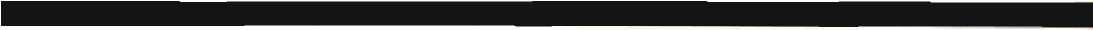 = subject + mustn't / can’t / shouldn't / may not / mightn't + infinitive without toNote that in this form may not is never shortened to mayn’t.Questions. Can we take some of the plants back with us?= Must /Can/Should /May /Might + subject + infinitive without toUse of modal verbsShould / shouldn't is often used when we are advising someone (not) to do something. When responding to a request, it generally means that an action may or may not be possible.Might /mightn’t is always used to talk about a small possibility of something happening.May / may not is similar to might /mightn’t, but suggests a stronger possibilityCan/can’t is used in many situations, e.g. to talk about ability, to ask for permission, and to make requests. When responding to a request, we use can/can't to say what someone is (not) permitted to do because of the circumstances.Must / mustn't is a stronger way of telling someone that they can or can't do something, generally because there is a rule or law which requires or forbids it.Identifying and checking special needsWe can use a Passive form when we want to check that arrangements have been made.Present PassiveWe can use the Present Simple to talk about a timetabled event.Everything is set up for the guests.= subject + Present Simple of be + past participleNote that the past participle of many verbs is the same as the Past Simple form.However, some verbs have a different past participle form, which must be learned.Give              	gave             	givenWe can use the Passive in other tenses.Present Continuous PassiveThe hotel is being upgraded.= subject + Present Simple of be + -ing form + past participlePast PassiveA new extension was added last year.= subject + Past Simple of be + past participlePresent Perfect PassiveThe whole entrance has been adapted.= subject + Present Perfect of be + past participleneed + to be + past participleTo talk about changes that are necessary we can use need. The most common way to do this is by using need + to be.We need to be accommodated in ground floor rooms.= subject + Present Simple of need + tobe + past participleneed + -ing formneed + -ing form is more informal.The bar needs upgrading.= subject + Present Simple of need + -ing formThe forms need + to be and need + -ing form have a similar meaning when we talk about work that is necessary.The bar needs to be upgraded.The bar needs upgrading.However, when we talk about people, we generally use need + to be.NOT We need accommodating in ground floor rooms.Need can also be used in other tenses.The group will need to come through reception.Unit 15. Present Simple questions, Prepositions of timeQuestions We usually make Present Simple questions with do/does. Do you have a brochure?           = Do/Does +  subject +  infinitive.We usually answer Yes or No to these questions. With some verbs, questions are not formed with Do/Does. These include the verbs be, can, and have got. Is the hotel near the sea? = Present Simple of  be +  subject Can you give me a discount? = Can + subject + infinitive Have you got a brochure? = Present Simple of have + subject + got Note that it is possible to say both Do you have? and Have  you got? Prepositions of time We often use the prepositions in, at, on, and for to talk about time. in       parts of  days, months,  seasons,  years           in the morning, in the afternoon           in March           in winter           in 2007           to  say how soon something  is going  to happen          The tour will start in two weeks. at     at times of  the day, mealtimes          at 8 a.m., at 4 p.m.          at midnight.  at  dawn          at  breakfast, at  lunch         also: at night at  the weekend, at  Easter on     on  days of  the week, special days, dates          on Sunday, on Saturday  afternoon          on Christmas Eve, on my  birthday          on 7  Junefor    to  talk about how long something will last         We will stay in Barcelona for two days/for a long time/for a short time.Unit 16. Giving reasons, describing trendsReasons There are  several ways of  giving a reason for something: because, because of,  to, for, in case. I'm  in London because I'm going too university  reunion. because +  subject +  verb The  flight was delayed because of fog. because of  + noun We went  to Berlin  for my  sister’s wedding. For + noun They're in New York to attend a  conference. to +  infinitive In case refers to a reason that might happen. We're leaving early in case there are delays. (= because there might be delays) These expressions are often used in  response  to  the following types of  questions.Why are you travelling to Madrid? What's the  reason  for the delay? What 's  the purpose of  the supplement? Describing trends We can describe current and past trends by using different tenses. Present Continuous describes a current trend. People  are taking  more diverse holidays. = subject +  is / are +  -ing Present Perfect describes a trend  that began in  the past and which continues up to  the present. Independent holidays  have become  more popular. = subject + has / have +  past participle Past Simple describes a trend  that  ended  in  the past. The country's  revenue  from tourism  increased. =  subject +  past  formIt is common  to use a time phrase with  the different tenses to show what period of  time we are referring  to. These often go at  the beginning of  the sentence. Present Continuous  nowadays, today Present Perfect  since +  past point in  time, so  far, up  to now Past Simple  dates,  periods of time in  the past. Nowadays, fewer  people are using travel agents. Since 1999,  the number  of  holidays booked online has increased each year. Between 1985 and 1998, Spain’s revenue  from package tourism dropped. Adverbs of  degree We often use an adverb of  degree to show how quickly or  slowly  trends develop.  These include: slowly / gradually  / steadily       strongly / sharply / dramatically Online bookings have increased dramatically over  the past  five years.Unit 16. Describing dimensions, capacity, and facilities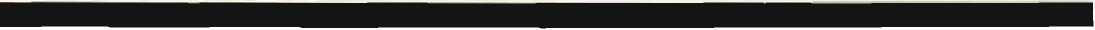 Describing dimensions, capacity, and facilitiesWe talk about dimensions in the following ways.Present Simple of measureThe room measures 30 metres by 15 metres.Noun +beThe dimensions of the room are 30 metres by 15 metres.To talk about capacity, we use the following.canCan + infinitive without to is used to talk about many things but, when combined with the verb seat, refers specifically to the capacity of a room or other space.The room can seat over 500 people.Prepositions such as over and up to are frequently used when describing capacity.Noun + have /has a capacity ofBoth rooms have a capacity of up to 500 people.To talk about facilities we use the following forms.Present PassiveWe can use the Present Passive of the verb equip + with. The room is equipped with a projector.= subject + Present Simple of be + past participlePresent Simple of containThe room contains audio-visual equipment and a flip chart.canWe use can + infinitive without to to talk about facilities when combined with a personal pronoun and a verb such as provide or offer.We can provide a lamination service.have /has gotThe room has got videoconferencing facilities.We have got a digital projector.There is (’s) / There areThere's a laptop in each room.Unit 21. Open and closed questions,  Suggestions and adviceQuestions Closed questions can be replied  to with yes or no.  They generally begin with a form of the verb be or an auxiliary verb such as do, can, or have. Can she stay for longer than two weeks? Yes, she can.! No,  she can't. Do you often go on package holidays?  Yes, I  do! No, I don't. = auxiliary verb +  subject + main verb Note  that it  is more usual in English  to reply  to a closed question with a short answer,  rather  than a simple yes or no. Open questions are used when we want information. They begin with question words such as where, who, what, which, when, why, whose, how. Other question words beginning with how are: how long (= time),  how  far (= distance), how often (= frequency), how much / many (= quantity)How did you travel here?  By train! / I travelled here by train. When did you  arrive?  at 10 o'clock. / I  arrived at 10 o'clock. = question word +  did + main verb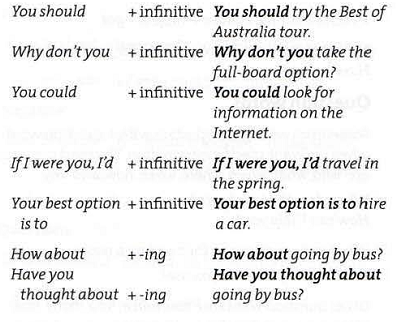 Suggestions and advice There are  several ways of making suggestions and offering  advice.Unit 21. The PassiveWe use a Passive verb when we do not know who did something, or when it is not important to say who did it. While we can use the Passive to say something in a more formal way, it is used very commonly when we are describing buildings and attractions.Present PassiveThe Present Passive describes a scene, process, or situation that exists in the present.The main hall is used for special occasions.The gardens are lit at night.= subject + Present Simple of be + past participleIf we put the two sentences above into an Active form, we would need to add a subject to say who was using the main hall and who lit the gardens at night.They use the main hall for special occasions.People light the gardens at night.We use the Passive to avoid having to mention who performed the action if we think it is not relevant, or if we don't know who did it.Past PassiveThe Past Passive describes a finished action, rather than a situation that exists now.The tower was added in 1654.The walls of the city were built in the tenth century.= subject + Past Simple of be + past participleAs for the Present Passive, if we used an Active verb form, we would need to add a subject.Someone added the tower in 16S4.They built the walls of the city in the tenth century.Passive with by, of, forNote that it is common to use these prepositions to add more information after a Passive verb form.Unit 22. Explaining arrangements,Language of calming and dealing with a crisisExplaining arrangementsThere are several ways to talk about the future.Present SimpleWe can use the Present Simple to talk about a timetabled event.The coach departs at 10.30 on Sundays.We also use the Present Simple in a two-part sentence after when, if before, after, as soon as, and until.The other part of the sentence uses will, going to, or the imperative.Please give me a call as soon as you arrive at the hotel. NOT ... as soon as you will arrive at the hotel.Present ContinuousWe can also use the Present Continuous to talk about a pre-arranged event, but not one that is part of a regular programme or timetable.The coach is leaving in five minutes.We’re all going to the club tonight.= subject + Present Simple of be -t- -ing formNOT The coach is leaving every Sunday at noon.It is very common to use a time expression withthe Present Continuous when talking about the future, so that it is not confused with something that is happening now. Compare the following.future	                The coach is leaving in five minutes.present              The coach is leaving.Will futureWill is not normally used to talk about timetables or planned events. We use will when we decide what to do at that particular moment, e.g. to promise or offer to do something, and to make requests.I'll wake you up before we arrive.subject + will ('ll) + infinitive without toFuture ContinuousWe use the Future Continuous to talk about what will be happening at a certain point in the future.During the journey we’ll be offering you a complimentary drink.= subject + will + be + -ing formgoing to futureWe use going to + infinitive without to when we talk about our intentions. We have already decided what to do.I'm going to read out your names to check that you’re all here.= subject + Present Simple of be + -ing formgoing to is also used when we can see the result of something that is happening now.Take a coat. It's going to be cold.Language of calming and dealing with a crisisWe can use several ways to reassure someone about a situation.ImperativePositive. Please keep calm. Calm down.= infinitive without to + adjective or adverbNote that some verbs are followed by a preposition, e.g. Try + to Look+atTry to relax.Look at me.= infinitive without to + preposition + infinitive without toNegative. Don’t worry. Please don’t apologize.= Don't + infinitive without toLetThe verb let means 'allow', and is used in the imperative form. It is followed by a name or object pronoun, e.g. me, him, her.Positive. Let me explain. Please let us help you.= Let + object pronoun + infinitive without toThe negative form Don’t let + object pronoun + infinitive without to exists, but is not used when calming a person down.Let'sNote that we can use Let's as a means of suggesting a solution or course of action. This is not the same as the imperative Let, and has a different form.Let’s go and ask at the desk.= Let’s + infinitive without togoing togoing to is another way to talk about a decision or course of action that we have made. We use going to when we have thought about the situation, and have come to a decision.This is what we're going to do.= going to + infinitive without towillWe use will when we are offering to do something, or when we decide to do something immediately.I’ll tell you what I’ll do.= subject will (’ll) + infinitive without toUnit 27. Talking about  experience, describing service provisionTalking about experience We often use the Past Simple and the Present Perfect to talk about  experience. Past Simple Positive: I enjoyed  the tour. =  subject + past form Negative: I didn't see the Northern Lights. = subject + did not  (didn't) +  infinitiveQuestions: Did you visit  the  famous Ice Hotel? = Did  ... subject +  infinitive Short answers: Yes, I did. / No, I  didn't. We use  the Past Simple to  talk  about something  that happened on a particular occasion  in  the past. We often use time  expressions with  the Past Simple. They  found a much better  travel  company. I tried windsurfing last  year. Present Perfect Positive: I have tried white-water rafting. = subject + have  / has + past participleNegative: I haven’t  found a suitable company. = subject  + have  / has not +  past participle.Questions: Have you visited  the  famous market? = Have / has + subject + past participle.Short answers: Yes,  I have. / No I haven't. We use the Present Perfect to  talk about things  that have happened to us at some point in our  lives. It is generally not important when these happened because the Present Perfect focuses on the experience itself. I’ve climbed Costa Rica's highest peak. When  talking about experiences, we often use ever with questions  in  the Present Perfect to mean ‘at any time in your life’. Have you ever visited Machu Picchu? No, I've never been there. Describing service provision We can use several  tenses and verb  forms to describe the services  that are available to customers. Present Simple Verbs such  as offer and provide are a better choice than have, while boast is often used in persuasive styles of text. New York offers a wide range of  attractions to suit all tastes. Costa Rica boasts  fantastic wildlife.can You can +  infinitive describes a range of possibilities. You can learn about  the Hindu religion and see the  last unspoilt place in the world. Present Simple Passive We can use verbs such as present, provide, and offering this form. Many opportunities are provided to learn about the important ecological work in the area. Imperative This  is another structure that  is often used in persuasive  texts, as it  addresses  the reader directly. Book now  for the thrill of  a lifetime!Unit 27. Indefinite pronouns, Helping kids to make thingsIndefinite pronounsWe can combine any, every, no, and some with -one / -body, -thing, or - where. You must leave a space between no and one, but all other combinations form a single word. The meanings of the new words are easy to guess, for exampleAnyone / anybody = it doesn't matter who Everywhere  = all the places nothing = not one thing someone /somebody = a personWe use any when we are talking generally, whereas some could refer to a particular person, thing, or place.Weuse a singular verb with allthese combm?'1,1"*'Everyone has breakfast in the same restaurant.Nothing is wrong with the programme.After words with -one or -body, we normally use they/ them / their to show possession, rather than his / her / its.Everyone is having their lunch.Generally, when any-, every-, no-, and some- are the subject of the sentence or clause, we use a positive verb.No one has complained.Anything is possible on this tour!Make sure that someone knows where you are going.NOT No one hasn't complained.When any- is the object of the sentence, the main verb is negative. It is also common to use any- in questions.I didn’t like anything on the menu.Did you learn anything on thecourse?When no- is the object of the sentence, the main verb is positive.I learnt nothing on thecourse.some is not commonly used in the negative or in questions, while every- can be used in the positive, negative, and in questions.We can combine something, everyone, etc. with other adjectives.Did you go anywhere interesting?Helping kids to make thingsWhen giving instructions, we often use the imperative. Positive. Inflate one of the balloons.= infinitive without to Negative. Don’t put too much water in it.= Don’t + infinitive without toIn a series of instructions, we need to be able to say in what order things have to be done. One way to do this is to use words such as now, then, and after that.Now get another balloon and fill it with water. Then tie a knot in it.Another way is to use when with either the Present Simple or Present Perfect. Be careful, as the tense you use changes the meaning of the sentence.When + Present SimpleWe use when with the Present Simple to describe two actions that happen at the same lime.When you tie the knot, make the shape of the balloon as round as possible.When + Present PerfectWe use when with the Present Perfect to talk about one action that follows another.FIRST ACTION	                  SECOND ACTIONWhen you’ve let the air out, place the first balloon inside it.Remember that the form of the Present Perfect is subject + have / has + past participle.Instead of When + Present Perfect, we can use Once. Once you've stretched the balloon, fill it with water.Unit 28. Responding to problemsWhen responding to problems, we often use will or can + infinitive without to to tell someone what we are going to do.I'll ask the engineer to look at your air-conditioning unit.I can ask the housekeeper to dry-clean your coat.getAnother common way to talk about helping someone is to use get. This is a very common verb in English, and has several different meanings. It is found in many phrasal verbs, e.g.get out, as well as in expressions such as get into bed. Some meanings are used more in speech, e.g.get + an idea or joke = understand – I don’t get it. Can you explain it again?However, there are many other meanings of get that can be used in both written and spoken English.have got = have – Have you got any luggage?get (+ noun) = receive – I didn't get the message.get to (+ noun) = arrive at / in  – I got to the airport just in time.get (+ adjective) = become – It’s getting very warm.get (+ noun) = obtain or buy – It's cold. I'll get an extra blanket.When responding to problems, it often means 'obtain'.To make it clear that we are doing something for another person, we generally add for + pronoun or noun.I'll get an extra blanket for you.I'll get some aspirin for your wife.Note that another very common way of saying this is for the person, e.g.you, to follow get.I'll get you an extra blanket.I'll get your wife some aspirin.get + object + infinitive with toWe use this structure when we promise to ask another person to help in some way.I'll get maintenance to look at the heating in your room. I’ll get the porter to help you.Список використаної літератури / references1. Английский язык для туризма и индустрии гостеприимства. English for tourism and hospitality industry: Учебно-методическое пособие / сост. Е.Н. Калугина, А.В. Волкогонова, Чаплицкая А. А.– Ставрополь: СтГАУ 2013. – 54 с.2. Oxford English for careers. Tourism 1. W. Robin, H. Keith. – Oxford, 2010. – 144 p. (Oxford University Press).3. Oxford English for careers. Tourism 2. W. Robin, H. Keith. – Oxford, 2010. – 144 p. (Oxford University Press).4. Revell R., Stott T. Five Star English for the Hotel and Tourist Industry. Oxford University Press, 1993.5. Robin W. English for careers. Tourism / W. Robin, H. Keith. – Oxford, 2010. – 144 p. – (Oxford University Press).6. Stott Т., Holt R. First Class. English for Tourism. Oxford University Press, 1996.Strutt P. English for international Tourism / Peter Strutt. – Edinbugh: Longman, 2003. – 145 с.7. Virginia E. Career Paths. Tourism / E. Virginia, D. Jenny, C. Veronica. – Berkshire: Express Publishing, 2011. – 39 p.8. Wood N. Tourism and Catering. Workshop / Neil Wood. – Oxford: Oxford University Press, 2003. – 40 p.  9. T. Falla, P. Davies. Solutions SB, Oxford University Press, 200810. P. McGavigan, J. Reeves. First Certificate Reading. Longman, 199911. V. Evans, J. Dooley. Enterprise 2 SB, Express Publishing, 201012. V. Evans, J. Dooley. Enterprise 4 SB, Express Publishing, 201013. V. Evans, J. Dooley. Enterprise 4 WB, Express Publishing, 201014. V. Evans, J. Dooley. Reading & Writing 3, Express Publishing, 200615. S. Key, V. Jones. New Inside out SB, MacMillan, 200816. S. Key, V. Jones. New Inside out WB, MacMillan, 2008Навчальне виданняГерасименко Ольга ЮріївнаКуц  Марія ОлександрівнаКафедра іноземної філології, українознавства та соціально-правових дисциплінМЕТОДИЧНІ РЕКОМЕНДАЦІЇ З ВИВЧЕННЯ ДИСЦИПЛІНИ«ІНОЗЕМНА МОВА»ІІ рік навчанняФормат 60×84/8. Ум. др. арк. 16,5.Донецький національний університет економіки і торгівліімені Михайла Туган-Барановського50005, Дніпропетровська обл.,м. Кривий Ріг, вул. Трамвайна, 16.Свідоцтво суб’єкта видавничої справи ДК № 4929 від 07.07.2015 р.Затверджено на засіданнікафедри іноземної філології, українознавства та соціально-правових дисциплінПротокол № 9від “11” січня 2022 р.Схвалено навчально-методичною радою ДонНУЕТПротокол № 7від “27” січня 2022 р.ВСТУП / INTRODUCTIONЧАСТИНА 1. Загальні рекомендації щодо вивчення дисципліни / GENERAL STUDY GUIDEЧАСТИНА 2. Зміст практичних занять / PRACTICAL TRAINING SUBJECT MATTERUNIT 13. HOLIDAY REPUNIT 14. RURAL TOURISMUNIT 15. SPECIALIZED TOURISMUNIT 16. BUSINESS TOURISMUNIT 17. ECOTOURISMUNIT 18. INTERNATIONAL TOURISM. THE UKUNIT 19. INTERNATIONAL TOURISM. THE USAUNIT 20. INTERNATIONAL TOURISM. EUROPEUNIT 21. ATTRACTIONS AND EVENTSUNIT 22. ON TOURUNIT 23. GETTING AROUNDUNIT 24. NEW TOURIST DESTINATIONSUNIT 25. HOTEL STAFFUNIT 26. EATING OUTUNIT 27. HOTEL ENTERTAINMENTUNIT 28. CHECKING OUTЧАСТИНА 3. Методичні рекомендації з організації самостійної роботи студентів / STUDENTS’ SELF-DIRECTED ACTIVITY ORGANIZATION GUIDEACTIVE VOICE PASSIVE VOICEPREPOSITIONSREPORTED SPEECHCONDITIONAL SENTENCES. WISHESVERBALS: INFINITIVE, GERUND, PARTICIPLEMODAL VERBSGRAMMAR REFERENCEСписок використаної літератури / references571819293949606570768191102111117122131140149150168174190198202220232245Найменування показниківХарактеристика дисципліниОбов'язкова (для студентів спеціальності "назва спеціальності")  / вибіркова дисциплінаОбов’язкова для ЗВО спеціальності 242 «Туризм»Семестр (осінній / весняний)осінній, веснянийКількість кредитів5/5Загальна кількість годин150/150Кількість змістових модулів4Лекції, годин-Практичні / семінарські, годин70/80Лабораторні, годин-Самостійна робота, годин80/70Тижневих годин для денної форми навчання:аудиторних5/5самостійної роботи студента5,7/4,3Вид контролю3 семестр – залік4 семестр – екзаменНазви змістових модулів і темКількість годинКількість годинКількість годинКількість годинКількість годинНазви змістових модулів і темусьогоУ тому числiУ тому числiУ тому числiУ тому числiНазви змістових модулів і темусьоголп/слабсрс123456Модуль 3Модуль 3Модуль 3Модуль 3Модуль 3Модуль 3Змістовий модуль 5: Види туризмуЗмістовий модуль 5: Види туризмуЗмістовий модуль 5: Види туризмуЗмістовий модуль 5: Види туризмуЗмістовий модуль 5: Види туризмуЗмістовий модуль 5: Види туризмуТема 13. Професія представника курорту1569Тема 14. Сільський туризм20812Тема 15. Спеціалізований туризм201010Тема 16. Подорожі по справах201010Тема 17. Екотуризм1587Разом за змістовим модулем 5904248Змістовий модуль 6: Міжнародний туризмЗмістовий модуль 6: Міжнародний туризмЗмістовий модуль 6: Міжнародний туризмЗмістовий модуль 6: Міжнародний туризмЗмістовий модуль 6: Міжнародний туризмЗмістовий модуль 6: Міжнародний туризмТема 18. Міжнародний туризм.  Об’єднане королівство20812Тема 19. Міжнародний туризм. США201010Тема 20. Міжнародний туризм. Європа201010Разом за змістовим модулем 6602832Усього модуль 31507080Модуль 4Модуль 4Модуль 4Модуль 4Модуль 4Модуль 4Змістовий модуль 7: Культурний аспект туризмуЗмістовий модуль 7: Культурний аспект туризмуЗмістовий модуль 7: Культурний аспект туризмуЗмістовий модуль 7: Культурний аспект туризмуЗмістовий модуль 7: Культурний аспект туризмуЗмістовий модуль 7: Культурний аспект туризмуТема 21. Визначні місця та події302010Тема 22. Під час туру1587Тема 23. Пересування1541111Тема 24. Нові туристичні дистинації 20812Разом за змістовим модулем 7804040Змістовий модуль 8: Соціальний та правовий аспекти туризмуЗмістовий модуль 8: Соціальний та правовий аспекти туризмуЗмістовий модуль 8: Соціальний та правовий аспекти туризмуЗмістовий модуль 8: Соціальний та правовий аспекти туризмуЗмістовий модуль 8: Соціальний та правовий аспекти туризмуЗмістовий модуль 8: Соціальний та правовий аспекти туризмуТема 25. Персонал готелю1569Тема 26. Харчування20164Тема 27. Розваги під час перебування у готелі20128Тема 28. Процедура виселення з готелю15699Разом за змістовим модулем 870403030Усього модуль 4150807070Усього годин300150150150№з/пВид та тема заняттяКількістьгодинМодуль 3Модуль 3Модуль 356Практичне заняттяОсобливості професії представника курорту. Active voice.457Практичне заняттяВітаємо у Раю. Active voice.258Практичне заняттяЗалучення туристів до проблем середовища. Active voice.459Практичне заняттяКраїни, у яких розвинений сільський туризм. Active voice.260Практичне заняттяПроживання у наметних містечках. Passive voice.261Практичне заняттяСпеціалізований туризм у вашій країні. Passive voice.462Практичне заняттяОсобливі побажання туристів. Passive voice.463Практичне заняттяКрос-культурні непорозуміння. Passive voice.264Практичне заняттяПотреби подорожуючих по справах.465Практичне заняттяКонференційні зали.  Prepositions.466Практичне заняттяОбладнання та послуги в отелях для бізнесу. Prepositions.267Практичне заняттяЕкотуризм. Reported Speech.468Практичне заняттяПросувння екотуризму. Reported Speech.469Практичне заняттяМіжнародний туризм. Reported Speech.270Практичне заняттяМіжнародний туризм.  Об’єднане королівство. Reported Speech.471Практичне заняттяМіжнародний туризм.  Шотландія.272Практичне заняттяМіжнародний туризм.  США. Conditionals.473Практичне заняттяМіжнародний туризм.  Нью-Йорк. Conditionals.274Практичне заняттяМіжнародний туризм.  Вашингтон. Conditionals.275Практичне заняттяМіжнародний туризм.  Каліфорнія. Conditionals.276Практичне заняттяМіжнародний туризм.  Європа477Практичне заняттяМіжнародний туризм.  Італія278Практичне заняттяМіжнародний туризм.  Балкани4Разом модуль 370Модуль 4Модуль 4Модуль 479Практичне заняттяОпис фестивалю. Infinitive constructions.480Практичне заняттяТрадиції. Infinitive constructions.481Практичне заняттяМода на визначні місця. Infinitive constructions.482Практичне заняттяКласифікація визначних місць. Participal constructions.483Практичне заняттяКласифікація визначних подій. Participal constructions.284Практичне заняттяВід туристичного гіда до менеджера. Participal constructions.285Практичне заняттяОпис тура. Герундіальні конструкції.486Практичне заняттяПідготування коментарів для туру. Герундіальні конструкції.487Практичне заняттяПересування під час туру. 288Практичне заняттяНезвичайні видм пересування. Модальне дієслово can.289Практичне заняттяНові туристичні дистинації. Модальне дієслово can. 490Практичне заняттяЕкономічна криза – пошук нових туристичних дистинацій. Модальне дієслово can.491Практичне заняттяПерсонал готелю. Модальне дієслово may.492Практичне заняттяКомпетентні працівники. Модальне дієслово may.293Практичне заняттяДе можна пообідати під час подорожі. Модальне дієслово may.294Практичне заняттяРізновиди закладів ресторанного господарства. Модальне дієслово must.495Практичне заняттяПослуги ресторанів. Модальне дієслово must.296Практичне заняттяМеню. Модальне дієслово must.497Практичне заняттяКухні народів світу. Модальне дієслово  should.498Практичне заняттяГості різного віку. Модальне дієслово  should.299Практичне заняттяПрограма розваг на день. Модальне дієслово  need.6100Практичне заняттяІдеальний працівник. Модальне дієслово  be to.4101Практичне заняттяПроцедура виселення. Modal Verbs.4102Практичне заняттяЗворотній зв'зок. Modal Verbs.2Разом модуль 480ВсьогоВсього150№ теми практич-ного заняттяАудиторна роботаАудиторна роботаАудиторна роботаАудиторна роботаАудиторна роботаПозааудитор-на роботаСума балівСума балів№ теми практич-ного заняттяТестові завдан-няВиконання практичних завдань темиОбговорен-ня теоретичних питань темиІндиві-дуальне завданняПМКЗавдання для самостійного виконанняСума балівСума балівМодуль 3Модуль 3Модуль 3Модуль 3Модуль 3Модуль 3Модуль 3Модуль 3Модуль 3Змістовий модуль 5Змістовий модуль 5Змістовий модуль 5Змістовий модуль 5Змістовий модуль 5Змістовий модуль 5Змістовий модуль 5Змістовий модуль 5Змістовий модуль 5Тема 5620,52,52,5Тема 57220,54,54,5Тема 5820,52,52,5Тема 59240,56,56,5Тема 60220,54,54,5Тема 6120,52,52,5Тема 62240,56,56,5Тема 63220,54,54,5Тема 6420,52,52,5Тема 6520,52,52,5Тема 662140,57,57,5Тема 6720,52,52,5Тема 682244Разом змістовий модуль 51025121066363Змістовий модуль 6Змістовий модуль 6Змістовий модуль 6Змістовий модуль 6Змістовий модуль 6Змістовий модуль 6Змістовий модуль 6Змістовий модуль 6Змістовий модуль 6Тема 6910,51,51,5Тема 7020,52,52,5Тема 7220,540,577Тема 7310,51,51,5Тема 7410,51,51,5Тема 75210,53,53,5Тема 7620,52,52,5Тема 770,540,555Тема 78222Разом змістовий модуль 66981043737          Разом модуль 3          Разом модуль 3          Разом модуль 3          Разом модуль 3          Разом модуль 3          Разом модуль 3          Разом модуль 3100100Модуль 4Модуль 4Модуль 4Модуль 4Модуль 4Модуль 4Модуль 4Модуль 4Модуль 4Змістовий модуль 7Змістовий модуль 7Змістовий модуль 7Змістовий модуль 7Змістовий модуль 7Змістовий модуль 7Змістовий модуль 7Змістовий модуль 7Змістовий модуль 7Тема 79111Тема 8010,251,251,25Тема 8110,251,251,25Тема 8210,251,251,25Тема 8310,251,251,25Тема 84220,254,254,25Тема 8510,251,251,25Тема 861,510,252,752,75Тема 8710,251,251,25Тема 881,510,252,752,75Тема 8910,251,251,25Тема 901,51,51,5Разом змістовий модуль 76,514252,52626Змістовий модуль 8Змістовий модуль 8Змістовий модуль 8Змістовий модуль 8Змістовий модуль 8Змістовий модуль 8Змістовий модуль 8Змістовий модуль 8Змістовий модуль 8Тема 910,50,50,5Тема 921,50,50,252,252,25Тема 930,50,250,750,75Тема 940,50,250,750,75Тема 950,50,250,750,75Тема 960,520,252,752,75Тема 97220,254,254,25Тема 980,50,250,750,75Тема 990,50,250,750,75Тема 100210,253,253,25Тема 1010,50,250,750,75Тема 1021,51,51,5Разом змістовий модуль 875,5452,52424          Разом модуль 4          Разом модуль 4          Разом модуль 4          Разом модуль 4          Разом модуль 4          Разом модуль 4          Разом модуль 4          Разом модуль 450Поточне тестування та самостійна роботаПоточне тестування та самостійна роботаПоточне тестування та самостійна роботаПоточне тестування та самостійна роботаСума в балахЗмістовий модуль 5Індивідуальне завдання 5Змістовий модуль 6Індивідуальне завдання 610030104020100Поточне тестування та самостійна роботаПоточне тестування та самостійна роботаПоточне тестування та самостійна роботаПоточне тестування та самостійна роботаПідсумко-вий тест (екзамен)Сума в балахЗмістовий модуль 7Індивідуальне завдання 7Змістовий модуль 8Індивідуальне завдання 850100205151050100ОцінкаОцінкаОцінка100-бальна шкалаШкала ECTSНаціональна шкала90-100A5, «відмінно»80-89B4, «добре»75-79C4, «добре»70-74D3, «задовільно»60-69E3, «задовільно»35-59FX2, «незадовільно»0-34F2, «незадовільно»a) socialize briefly b) smile and welcome c) meet the resort manager d) describe tourist attractionse) describe hotel facilitiesf) describe excursions g) check paperwork h) check complimentary drinksi) answer any questionsbasicsbeachesbikesbusesdocumentsfareshoursliftsmealstelephonestimetablestours AllergicAllergicBruisedBruisedCampsite courierChalet hostClipboardDiabeticDiabeticDiarrheaDizzyDizzyEntertainmentHealth and safety checksRashSeasonableSeasonableSocializeSoreSoreSunburnSwollenThroatTipToothacheUnwellUpsetVariable1birdwatching10orchards2brewing11pottery3cycling12traditional crafts4farms13trekking5fishing villages14waterfall6forests15watermill7landscape16weaving8lifestyle17wildlife9meadows18woodcarving [2, 48]aclear and brightglight windsbcloudyhovercastcheavy rainistormsdheavy showersjstrong windselight rainksunny intervalsflight showers1thundery showers canyonclothcrafts workerelectric hook-upfogforecastforestgrading systemhome staymeadowmotorhomeovercastpitchpotteryshowerstormsunny intervalssymbolthunderwardenweavingwoodcarving1) It's possible.2) It’s against the rules.3) It’s impossible.4) It’s unlikely.a) can't b) may c) might d) mustn't e) shouldn'tlifthand-railrampsigns in large printsigns in Braillelow-level light switcheslow-level reception deskwide doorwaysspecially-adapted walkways motorized buggy remote control opening device car parkguide dogdoorwayfootpathhand-railhealth spahearing aidlight switchsign languagewalkwaywelcome talkwheelchairaccessblindBraillecosmetic surgerydeafDescriptions of disabilityDiscriminateFacilities for the disabledgenealogyhand-railhearing aidhearing impairmentlearning difficulty low-levelmobilitynicheOther nounsguide dogramprenovatesign languagesignageVerbsvisual impairmentwalkwaywheelchairInbound%Outbound%Business travel as % of all travel to UK26.7%Business travel as % of all travel to UK15.8 %Region of origin:Region of origin:North America13.1%North America9.6 %EU Europe67.4%EU Europe73.2 %Non-EU Europe5.9%Non-EU Europe9.0 %Rest of world13.6%Rest of world8.2 %Individual business travelBusiness tourismPresentationsMeetings and seminarsPresentationsConferencesPresentationsProduct launchConsultationsIncentive trips (team, family)InvestigationsExhibitions (trade fairs, trade shows, consumer shows)One-to-one meetings Corporate hospitality (spectator, participative)123456apearpearpeachpeachpenpenbbearbearbeachbeachBenBenpeoplepowerpointproductpresentationtechnologytelephonetelevisiontalktourconferenceclusterscameraconnectionclassroom Name and locationThe Westin Los Cabos, MexicoHotel facilitiesFive-star hotel 243 guest rooms Good restaurants and bars, including La Cascada restaurant with a perfect view of the ocean»Conference roomsand facilities«Over 1,100 m2 dedicated to meeting and conference facilities. Seventeen meeting rooms- largest = 280 seats, smallest = 20. Internet service in all rooms. Flexible room configurations allow for break-out rooms. Complete audio-visual and production services» Otherconference services«Videoconferencing services Dedicated conference organizer and audio-visual technician» CorporatehospitalityThe Ballroom Under the Stars is one of the most popular private function rooms in the city. It offers views over the ocean and can provide hospitality for up to450 people. Other businessservicesBusiness centre with full secretarial services, boardroom, workstations, and business lounge Extra eventsand activitiesSport fishing, golf, spa Name and locationThe Mirage Hotel and Casino Resort, Las Vegas, USA Hotel facilitiesOne of the world’s finest luxury hotels - a South Seas oasis in one of the most bustling cities in the world Conference roomsand facilities15,800 m2 convention complex, with spacious courtyards, foyers, and promenades for informal gatherings and meeting breaks. 26 meeting rooms, including an executive boardroom, a 3,700 m2 pillar-less Grand Ballroom, and a 8,400 m2 Events Centre. Conventions for up to 6.000 people. Ideal for trade shows and banquets. Audio-visual and communication equipment can be hired. Other conference servicesPhotography and video services Corporate hospitalityCasino and nightclub ideal for special corporate events Other businessservicesBusiness Service Centre open daily: Equipment rental, courier services, fax, copying Extra eventsand activitiesAquarium with dolphins. Spa and swimming pool. Betting, slot machines, and roulette, as well as the casino. Name and locationThe Hotel at Chelsea, located at Stamford Bridge, home of Chelsea Football Club, London, UK Hotel facilities275 bedroom, 4-star hotel. Five restaurants and barsSpa, health club, and 25-metre swimming pool Conference roomsand facilitiesPurpose-built suites can accommodate 600 fora reception and 280 fora conference. Natural light and views of the famous football pitch. Great Hall can accommodate 800 in theatre-style.Modern audio-visual equipment Other conferenceservicesVariety of smaller meeting roomsMatch-day hospitality-see corporate CorporatehospitalityCorporate events In executive boxes on match-day, includes: reserved seats, pre-match three-course meal, complimentary bar, half-time and full-time refreshments, exclusive Chelsea gift, and celebrity guest speaker Other businessservicesFull range of business services Four boardroom-style meeting rooms Extra eventsand activitiesMatch-day packages, including overnight stay Stadium tours audio-visualboardroombreak-out roomcapacityconfigurationcorporate hospitalitydelegatedimensionexhibitionflipchartgala banquetlaminationlaptoppresentationproduct launchprojector / digital projectorstandteleconferencingtheatre-styleU-shapedvideoconferencingWi-FiA definition of ecotourism    Benefits and Downsides     Organizations involved               The principles of ecotourism                     The future of ecotourism                                                       The history of ecotourismTo be honest. ..To tell you the truth .. .Have you ever ...Yes , I have / No, I haven't.I've always / never done it.I've never thought about it before.CountryAccommodationActivitiesWildlife and natural habitatsEcotourism elementsIndiaEco-lodgesphotographytigerssustainable wildlife parks;group sizes limited to threeconservation projects          eco-resorts              solar-powered               environmentally friendly                 natural disasters                                                    raise awareness                  renewable energy sources                    carbon-neutralI am writing in reply to your letter asking for information about...I would like to let you know that...As for the...I hope that you find this helpful …biologist educational focus carbon emissioneco-friendlyendangered species carbon footprint renewable energy sourcesustainabilitycarbon-neutral solar-powered coral reefLondon        Glasgow          Cardiff          Cornwall            Belfast         EdinburghMonumentSitePeriodArchitectural detailsReason for building itPre-historicBath Spacoast to coast across northernBritainA settlementjust outside LondonFor theatre enthusiasts, I'd recommend ...Nature lovers shouldn't miss ...If you want history and culture ...Make the most of your visit and go to ...artefact arts festival barbarian Beefeater burial cosmopolitan courtyard craftsmanCrown jewels ditch drawbridge harsh loch melting pot Norman parkland pondservice sector skyline textile tribe Victorian Viking waxwork wooden worship1 see beautiful colours in autumna New Orleans2 listen to indie rock bandsb  Hollywood3 see grizzly bears and mountain lionsc  Miami4 spot VIPsd  the Everglades National Park5 go surfinge  New England6 celebrate the annual Mardi Gras Carnivalf Boston7 see lots of alligatorsg  the Rocky Mountains8 experience Latin American nightlifeh  the Big Sur Need toDon’t need tocheck your passport is valid for at least six months after you plan to return homeapply for a visa amusement park  ATM (US)/ cash point machine (UK) bird of prey boroughcomprehensive travel insurance concrete cooling department store (US)/ shopping centre (UK) disease gift shop indiemansion medical insurance neighbourhood racetrack shell steep striking sunshine tournament visa waiverCountry/RegionType of tourismThings to see and doGreenlandNature or culturalfjords, glaciers, icebergs; wildlife like polar bears, reindeer and whales;experience the unique lnuit culture1 Aurora Borealisa □ journey to watch, take pictures of or hunt wild animals2 Fjordb □ a very large mass of ice moving slowly3 Icebergc □ a thin strip of sea between high rocks typical of Scandinavian countries4 Glacierd □ a luminous atmospheric display visible in the Northern Hemisphere5 Safarie □ a large piece of ice moving in the sea with a small amount above the surface of the waterSure. Which period of the year would you like to travel and for how long?Do you know if there is any chance of seeing the Northern Lights at that time of the year?And what kind of things are your group interested in?Some of my group have expressed an interest in health tourism too. Is that possible in Greenland?What other activities can my group do in Finland?I am writing to request further information about. ..I am organising a school trip to ...I wonder if you could tell me ...Could you confirm that...I look forward to hearing from you ...ancient to be steeped in (history) tailor-made civilisation cliff contested cutting-edge gateway glacierGreenland hot spring lnuit Laplandmarble Muslim party-going racing track reindeerrequirement Seven Wonders of the World sheltersled safari snowmobiling starter to suit templelake / rivermountain/hillmuseum / art gallerypalace / castlefestival / paradenightclub / casinotheme park / national parktheatre / concert hall WrittenSpokenUse of headings and paragraphsIntroductory phrases (e.g. let me start by telling you about...)Longer sentencesShorter sentences; sentence breaksPassive formsPassive is used, but not so frequently-instead use of you' (e.g. You can make arrangements...)No interaction with the readerInteraction with the audience (e.g .Can you all bear me at the back?)Punctuation (e.g. brackets)Pauses, linking phrases (e.g. By the way...)Japanese cultureTourist industry responseCourtesy and politeness 	are very important in Japanese culture. Special courtesy training programmes, includingteaching the correct pronunciation of yokoso, the Japanese word for 'welcome'. Japanese people usually greet by bowing. Staff are being taught how to bow with the correct amount of formality. Giving and receiving little gifts is very important in Japanese culture.The gift shop stocks items that Japanese like to buy, and 	packages each one in a separateNational Trust bag so they can be given as individual gifts. ABPeople1. shows tourists or travellers where to goa) activity sheet 2. looks after a forest or parkb) animatronics 3. looks after things that are kept in a museumc) audio-tour 4. translates what someone has said into another languaged) curator 5. supervises and rescues people who are in difficulty in the water (at a beach or swimming pool)e) guide 6. protects a buildingf) interpreter Thingsg) lifeguard 7. the art of moving a lifelike figure or person by electronic meansh) period costume 8. a written board that gives directions and distancesi) ranger9. repeating the actions of a past event j) re-enactment 10. activity in which you take the part of someone elsek) role-play 11. exhibition of models of people (not moving)l) security guard 12. piece of paper to write down answers to questions as you visit an attractionm) signpost 13. clothes from the pastn) waxworks14. recorded description of an attractionAttractionDescriptionWebsiteChanges in last 20/30 yearsOpening hours / visitor informationExcitement / entertainment rating (0 to 5)activity sheetarchaudio-tourcolumnconstructdedicated todepictdomeerectfacademarblemonumentnational parkparadeperiod costumeprocessionrangerre-enactmentrepresentsculpturewaxworksanecdotes body language clarity eye contactfirst-aid kit gestures hazards microphonerapport seat belts sense of humour tone Exercise 14Exercise 15a) If you look to your left in a moment, you’ll see...3b) Hi, this is Sarah, the guide from Galloway Tours.c) Please be back on the coach in thirty minutes' time.d) Can you all hear me OK?e) If that’s a problem, call me back on the mobile.f) Is the temperature OK?g) While I’ve got you, can I just check something else?h) We’re going to take a break here.i) For the moment, just sit back and relax.j) Hi, this is Sarah again. There’s another problem.k) So I'll tell you something about...1) I’m just checking you got my message.m) Your driver today is Ken.n) Please be careful as you get off.anecdote body language claritycomfort break commentary eye contact first-aid kit (gratuities)guidelineshazardmicrophoneMust Tellspanoramic tourpaxrelief driverrooming list sense of humour sympathy toneTop Visual PriorityTour gesturegratsmanagerGiving permissionRefusing permissionExpressing obligationExpressing no obligationGiving adviceIndicating a possibilityHave toBe required toMay+Can+CannotBe allowed to+ShouldDo not have toMust notBe authorised to+mustYou needn't stop at a YIELD signa) the noise must be terrible.I may take the subway becauseb) but you should slow down.It isn’t easy to drive so slowly butc) she should be there by now.I must hurry otherwised) I might miss the train.If you live so near the airport,e) language can be a problem.$650 a day for car hiref) the traffic's so bad today.Many taxi drivers are immigrants sog) can't be right.Monica left well over an hour ago soh) we should obey the speed limitProfessional practice Using the underground / subwayThe following phrases are useful when giving directions by underground (UK) /subway (US) trains.get on the train at...you want the ... line travelling in the direction of ...take the ... line to ...change / get off at... and then take ...It's the first / second / third stop on the... line.between     in        on    within     into     inside     through     to   around                                at           from        off      upGearsPeopleDailyWeeklyMonthlyExtrasEconomy 2dr Toyota EchoMan.2+2$40$38$35Radio / cassetteCompact 4dr Nissan PulsarMan.4+1$44$41$38Radio / cassetteIntermediate Toyota CamryAuto.4+1$66$58$53Radio / cassetteFull Size Holden CommodoreAuto.5$81$71$59CD playerMini Van Toyota TaragoAuto.7$121$104$95CD playercancellationlost ticket          overbookingbaggageunhelpful staffdeparture loungejourneytourtripexcursionvoyagecrossingluggagehiredurationcheck-in deskboarding ticketpayment1 reflectiona □ a careful thought about something2 sledding hillb □ a holiday where you remain at home and visit places in your own country3 social trendc □ something which has not been changed to make it less beautiful or enjoyable4 abseilingd □ a small mountain you ride a snow sledge down5 camel ridee □ a change or development in people's lives and habits6 saycationf □ a place where you can have a steam bath in Islamic countries, usually with separate7 unspoiltg □ baths for men and women8 hammamh □ an excursion on camelArgentina Bogota   Guyana   New York   The Philippines   Rio de Janeiro   TasmaniaThailand    The Amazon      The Andaman Islands       The Maldives          QuebecDestination inDestination outReasons for changeBogotaRio de JaneiroIt's not as crowded, but it's full of trendy (1) Latin American nightlife and entertainment.It has unique (2) ____ and offers spectacular (3)_____ islands for great diving opportunities.People are tired of the over popularity. There are (4)______, crystal seas and amazing corals and (5) ______.It's got a lovely (6)______ , greatmarkets and designer boutiques, as well as (7)_______ and nightlife.It has undiscovered tropical (8) ______ rapids and (9)_______for rafting; a table top mountain for climbing and abseiling.For (10) _______, the food is fresh, healthy, tasty and it's definitely different!SportImportant competitionsWhen it takes placeType of touristscricketdomesticannuallyWorld Cupevery four yearsabseiling ice sculpture ASAP (As Soon As Possible) middle-class to come up withmotor-racing to dictate ski run to draw sledding hill fixturepectator follower tastyfootball-crazy unspoilt1 Room attendanta □ Takes bookings and checks people in and out.2 Conciergeb □ Runs the hotel cleaning.3 Desk clerkc □ Runs the hotel.4 General Managerd □ Cleans rooms and bathrooms.5 Housekeepere □ Carri es luggage to and from guests' rooms.6 Hotel Porterf  □ Assists guests by arranging tours and making bookings. 1 draw upa □ bookings2 makeb □ equipment3 managec □ errands4 rund □ rotas5 set upe □ staff6 takef □ the beds Yes, that's not a problem for me. I prefer working at night.That's fine. I want to make a career in the hotel business.Thank you very much!It's about being polite and making sure guests have everything they need,I'm organised and efficient and I work well on my own or as part of a team,I'm a server at the Royal Hotel restaurant and I'd like some different hotel experiencebudgetary maintenance  carpentry plumbing chambermaid porter changeover rotas shifts customer care shuttleentry-level post strenuous equipment tipcomplaintserrands to liaise go fer to patrol housekeeper to restock law-enforcement trespasseAubergine, black pepper, cheese, chicken, courgette, crab, cream, garlic, herbs, lamb, lobster, olive oil, onion, oranges, pepper, pork, prawns, pulses, rice, salt, sausage, spices, strawberries, yougurtseasortspot/i://ɔ://ɒ/cheesecourgettecoursecreamlobstermeatoliveorangesporkprawnsDid the waiter fully understand the customer at all times?Y / ? / NDid the waiter show the customer that they were listening?Y / ? / NDid the waiter apologize using appropriate language?Y / ? / NDid the waiter’s voice clearly express sincerity in the apology?Y / ? / NDid the waiter offer an appropriate solution to the problem?Y / ? / NIngredients:BeefGarlicLambOlive oilPepperPorkPrawnPulsesSausageSpicesYogurtPreparation:BakedGrilledStewedStuffedOther:CourseDessertDishFlavorMain courseStarterTaste1.aqua aerobics8.pedal boat2.cabaret9.inline skating3.casino10.scuba diving4.disco11.spa centre5.fitness centre12.swimming6.kids' club13.video-gaming7.pay TV14.windsurfing Young children (aged 0 to 12)TeenagersYoung adultsYoung couplesFamilies with young kidsMiddle-aged peopleRetired people TimeAge & commentsMeeting point10.00KidZone10.00 – 13.00. Daily activity session for 3-10sChildren's pool10.30Learn to DJTeens and ‘older’ teensIstria Lounge11.30Glass-bottomed boat tripsBring sun hats, sun cream, and sunglassesHotel reception area12.00Pool madness. Aqua aerobics for all. No one is too unfit for this training session gone madAdult pool16.00KidZone16.00-19.00 p.m. Fun & games for 3-10sChildren s pool16.00Snorkelling in the sea Only for swimmers aged 12 and overDon’t forget your T-shirt, sun cream, and towelTerrace17.00Talent competition Rehearsals 10-16s onlyPorec Lounge20.00Family quiz night Questions for everyoneDubrovnic Suite23.00Dancing with KB Sounds Disco the night awayDubrovnic Suiteadultaqua aerobics badgecabaret casino charismaticcouplediscofitness centre initiativekidpay TVpedal boat Perfect worker posturepublic relations (PR) quizretired person scuba divingsnorkellingteenageruniformvideo-gamingVery satisfiedQuite satisfiedAcceptableNot satisfiedPoorl. Overall rating of hotel□□□□□2. Room□□□□□3. Decoration□□□□□4. Bed & pillows□□□□□5. Cleanliness□□□□□answerFAQscheckguests in guests outcontrolaccess to the garagedeal withoverbookings cancellationsrequests for foreign exchangecommon problemsmonitorcustomer satisfactiontakebookingsmessages for guestsincoming phone callsfinal paymentupdateguest historiesInvoice 47660Room 302Room 302Room 302No of people1No of people1Check in08-07-20 –Check in08-07-20 –Check out11-07-20 –DateDateItemItemItemDueDueBalanceBalance08-07-20—08-07-20—RoomRoomRoom115.00115.00115.00115.0008-07-20—08-07-20—GarageGarageGarage15.0015.00130.00130.0009-07-20—09-07-20—BreakfastBreakfastBreakfast10.0010.00140.00140.0009-07-20—09-07-20—InternetInternetInternet07.5007.50147.50147.5009-07-20—09-07-20—TVTVTV08.5008.50156.00156.0009-07-20—09-07-20—RoomRoomRoom115.00115.00271.00271.0009-07-20—09-07-20—GarageGarageGarage15.0015.00286,00286,0010-07-20—10-07-20—BreakfastBreakfastBreakfast10.0010.00296,00296,0010-07-20—10-07-20—SaunaSaunaSauna30.0030.00326.00326.0010-07-20—10-07-20—RestaurantRestaurantRestaurant42.9042.90368.90368.9010-07-20—10-07-20—MinibarMinibarMinibar11.6011.60380.50380.5010-07-20—10-07-20—RoomRoomRoom115.00115.00495.50495.5010-07-20—10-07-20—GarageGarageGarage15.0015.00510.50510.5011-07-20—11-07-20—BreakfastBreakfastBreakfast10.0010.00520.50520.50Government taxGovernment taxGovernment tax-12.5%-12.5%65.0665.06Local tax-2.5%Local tax-2.5%Local tax-2.5%13.0113.01Total taxesTotal taxesTotal taxes78.0778.07Balance dueBalance dueBalance due598.57598.57PaymentPaymentClient’s signature______________Client’s signature______________Client’s signature______________Cardholder’s signature___________Cardholder’s signature___________Cardholder’s signature___________Cardholder’s signature___________Cardholder’s signature___________Cardholder’s signature___________               ReviewerHotel feature12345Value for moneySuitability for familiesFoodEntertainmentStaffdeal withdirect payment feedback foreign exchange itemoverbookings payment sliproutine task signsignature updateaccountagencybillcheck someone outcheck-out processcleanlinesscomplaintconformitycreditcustomer satisfactiondoesn’t playhasn’t been playingisn’t playinghasn’t playedhas you been doingare doingdid you dohave been doingis learninghas been learninghas learntlearnsis takinghas takentakeshas been takingdo you knowhave you knownhas you knowndid you knowhas been readingis readingreadshas readhave been looking forhave looked forlook foram looking foris movinghas movedmoveshas been movingattendare attendinghave attendedhave been attendinglookhave lookedam lookinghave been lookingcomplainsis complaininghas complainedhas been complainingdo you doare you doinghave you been doinghave you donedoesn’t useisn’t usinghasn’t usedhasn’t been usingareare beingwerehave beenhave been standingare standingstandhave stood1 A had 2 A hasn’t come 3 A delivered 4 A When 5 A did make 6 A While 7 A does 8 A didn’t use to 9 A become 10 A had used to work B were having B not came B was delivering B Before B had made B After B did B wouldn’t B has become B used to work C had been having C didn’t come C has delivered C While  C has made C By C was doing C didn’t C became C was used to working D have hadD was not comingD had deliveredD SinceD madeD By the timeD had doneD had notD was becomingD would work A write2 A will have visited3 A will pick4 A Until5 A will be visiting6 A is7 A see8 A after9 A will have seen10 A will needB am writingB are visitingB will be pickingB AfterB will have visitedB will beB will have seenB as soon asB will seeB will be needingC will writeC visitC am pickingC By the timeC are visitingC is going to beC will seeC beforeC will be seeingC will have neededD will be writingD will be visitingD pickD WhileD visitD have beenD are going to seeD whileD seeD needpatient with sbkeen on sthpleased with sthkind to sbresponsible for sthsatisfied with sthterrified with sb / sthtired of sb / sthsimilar to sthsuspicious of sb / sthmean to sbhopeless at sthblame sb/sth for sthput the blame on sb/sthdeal with sthdecide on sthdisadvantage of sthhear about sth/sbhear from sbhear of sb/sth1. The president was accompanied _____ his wife on his recent tour.2. He could not account _____ $5,000 missing from the company’s books.3. You must be acquainted _____ all the facts before stating your opinion.4. The police will advise you _____ how to discourage burglars.5. Jane didn’t agree _____ John’s interpretation of the situation.6. She’ll never agree _____ marry you.7. He aimed _____ the target and fired his gun.8. The money that the children collected amounted _____ $590.9. The government appealed _____ the public to stay calm during the crisis.10. My parents do no approve _____ my new hairstyle.11. Henry is very ashamed _____ his behaviour at last night’s party.12. She’s extremely attached _____ her parents.13. Thomas is always aware _____ his mother’s over-protective attitude.14. There has been another military attack _____ the bases in Spain.1  of, by, with2  of, for, in3  in, with, at4  of, on, to5  to, of, with6  to, with, in7  to, in, at8  in, on, to9  at, to, in10 of, for, on11 for, of, with12 to, on, with13 on, at, of14 in, for, on1. Dave was very bad _____ maths and always failed the tests.2. Sally was very bad _____ her brother.3. Mum can’t come to the phone. She’s busy _____ the cooking.4. This film is based _____ a true story.5. You can’t blame me _____ the accident; I wasn’t even there.6. She always puts the blame _____ me for things that I haven’t done.7. There will be an extra charge _____ delivering the goods to your home.8. The suspect has been arrested and charged _____ robbery.9. It’s very important nowadays to care _____ our environment.10. Sarah was fond of Peter and cared _____ him very much.11. You should take care _____ your teeth.12. Jane was clever _____ history and always received the highest marks.13. It was very clever _____ you to find the answer.14. The patient was complaining _____ a pain in his chest.15. The secretary was always complaining _____ having too much work.16. I would like to congratulate you _____ passing your exams.1  to, in, at2  at, to, on3  in, with, on4  on, over, in5  with, of, for6  in, on, to7  for, with, of8  in, with, for9  of, in, about10 of, for, with11 about, with, of12 at, in, with13 at, of, for14 with, to, of15 about, to, for16 of, on, inABYou should/oughtYou must...Shall we...?You needn't...We needn't have ..We didn't need to .You mustn't...He was able to ...She must be ...He can't be ...Could I...?He may be ...You aren’t allowed to …It wasn’t necessary for us to … (but we did)Why don’t we …?He managed to …It wasn’t necessary for us to …You had better …I’m sure she’s …Do you mind if I …?You are obliged to …It isn’t necessary for you to …I’m sure he isn’t ..Perhaps he’s …definitely yesOf course.No problem.probably yesThat shouldn't be a problem.I don’t see why not.possibly yesThere might be a problem (if...).You may need to pay something. I’m not sure.We may possibly be able to make arrangements.definitely notSorry,you can't.You mustn't remove them from their natural habitat.infinitivePast Simplepast participlebuycalledcalledcallboughtboughtbyWe use by if we want to use a Passive verb form but also need to mention who made or did something.The Eiffel tower was built by Gustave Eiffel.ofWe use of to describe the material that is used to make something.The building is made of stone.forWe use for+ -ing form or noun to talk about the purpose of, or reason for, doing something.The Great Hall was built by the prince for entertaining guests.